Ведомственная целевая программа внутригородского муниципального образования Санкт-Петербурга муниципальный округ Васильевский«Организация и проведение местных и участие в организации и проведении городских праздничных и иных зрелищных мероприятий» на 2023 годПаспорт программыПриложение № 1 к ведомственной целевой программеПеречень мероприятийк ведомственной целевой программе внутригородского муниципального образования Санкт-Петербургамуниципальный округ Васильевский«Организация и проведение местных и участие в организации и проведении городских праздничных и иных зрелищных мероприятий» на 2023 годВедомственная целевая программа внутригородского муниципального образования Санкт-Петербурга муниципальный округ Васильевский «Организация и проведение мероприятий по сохранению и развитию местных традиций и обрядов» на 2023 год  Паспорт программыПриложение № 1 к ведомственной целевой программеПеречень мероприятийк ведомственной целевой программевнутригородского муниципального образования Санкт-Петербурга муниципальный округ Васильевский«Организация и проведение мероприятий по сохранению и развитию местных традиций и обрядов» на 2023 год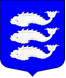 Местная администрация внутригородского муниципального образованияСАНКТ-ПЕТЕРБУРГАмуниципальный округ Васильевский______________________________________________________________________________ПОСТАНОВЛЕНИЕСанкт-Петербург                                        № 38                                   24 августа 2023 годаО внесении изменений в постановление Местной администрации внутригородского муниципального образования Санкт-Петербурга муниципальный округ Васильевский от 29.09.2022 № 63 «Об утверждении ведомственных целевых программи планов непрограммных направлений деятельности внутригородского муниципальногообразования Санкт-Петербурга муниципальный округ Васильевский на 2023 год»В соответствии с Бюджетным кодексом Российской Федерации, Федеральным законом «Об общих принципах организации местного самоуправления в Российской Федерации» от 06.10.2003 №131-ФЗ, Законом Санкт-Петербурга «Об организации местного самоуправления в Санкт-Петербурге» от 23.09.2009  № 420-79, Уставом внутригородского муниципального образования Санкт-Петербурга муниципальный округ Васильевский, гл. 9 Положения о порядке составления проекта бюджета внутригородского муниципального образования Санкт-Петербурга муниципальный округ Васильевский», утвержденного постановлением Местной администрации внутригородского муниципального образования Санкт-Петербурга муниципальный округ Васильевский от 14.04.2022 № 33, Местная администрация внутригородского муниципального образования Санкт-Петербурга муниципальный округ ВасильевскийМестная администрация внутригородского муниципального образованияСАНКТ-ПЕТЕРБУРГАмуниципальный округ Васильевский______________________________________________________________________________ПОСТАНОВЛЕНИЕСанкт-Петербург                                        № 38                                   24 августа 2023 годаО внесении изменений в постановление Местной администрации внутригородского муниципального образования Санкт-Петербурга муниципальный округ Васильевский от 29.09.2022 № 63 «Об утверждении ведомственных целевых программи планов непрограммных направлений деятельности внутригородского муниципальногообразования Санкт-Петербурга муниципальный округ Васильевский на 2023 год»В соответствии с Бюджетным кодексом Российской Федерации, Федеральным законом «Об общих принципах организации местного самоуправления в Российской Федерации» от 06.10.2003 №131-ФЗ, Законом Санкт-Петербурга «Об организации местного самоуправления в Санкт-Петербурге» от 23.09.2009  № 420-79, Уставом внутригородского муниципального образования Санкт-Петербурга муниципальный округ Васильевский, гл. 9 Положения о порядке составления проекта бюджета внутригородского муниципального образования Санкт-Петербурга муниципальный округ Васильевский», утвержденного постановлением Местной администрации внутригородского муниципального образования Санкт-Петербурга муниципальный округ Васильевский от 14.04.2022 № 33, Местная администрация внутригородского муниципального образования Санкт-Петербурга муниципальный округ ВасильевскийМестная администрация внутригородского муниципального образованияСАНКТ-ПЕТЕРБУРГАмуниципальный округ Васильевский______________________________________________________________________________ПОСТАНОВЛЕНИЕСанкт-Петербург                                        № 38                                   24 августа 2023 годаО внесении изменений в постановление Местной администрации внутригородского муниципального образования Санкт-Петербурга муниципальный округ Васильевский от 29.09.2022 № 63 «Об утверждении ведомственных целевых программи планов непрограммных направлений деятельности внутригородского муниципальногообразования Санкт-Петербурга муниципальный округ Васильевский на 2023 год»В соответствии с Бюджетным кодексом Российской Федерации, Федеральным законом «Об общих принципах организации местного самоуправления в Российской Федерации» от 06.10.2003 №131-ФЗ, Законом Санкт-Петербурга «Об организации местного самоуправления в Санкт-Петербурге» от 23.09.2009  № 420-79, Уставом внутригородского муниципального образования Санкт-Петербурга муниципальный округ Васильевский, гл. 9 Положения о порядке составления проекта бюджета внутригородского муниципального образования Санкт-Петербурга муниципальный округ Васильевский», утвержденного постановлением Местной администрации внутригородского муниципального образования Санкт-Петербурга муниципальный округ Васильевский от 14.04.2022 № 33, Местная администрация внутригородского муниципального образования Санкт-Петербурга муниципальный округ ВасильевскийМестная администрация внутригородского муниципального образованияСАНКТ-ПЕТЕРБУРГАмуниципальный округ Васильевский______________________________________________________________________________ПОСТАНОВЛЕНИЕСанкт-Петербург                                        № 38                                   24 августа 2023 годаО внесении изменений в постановление Местной администрации внутригородского муниципального образования Санкт-Петербурга муниципальный округ Васильевский от 29.09.2022 № 63 «Об утверждении ведомственных целевых программи планов непрограммных направлений деятельности внутригородского муниципальногообразования Санкт-Петербурга муниципальный округ Васильевский на 2023 год»В соответствии с Бюджетным кодексом Российской Федерации, Федеральным законом «Об общих принципах организации местного самоуправления в Российской Федерации» от 06.10.2003 №131-ФЗ, Законом Санкт-Петербурга «Об организации местного самоуправления в Санкт-Петербурге» от 23.09.2009  № 420-79, Уставом внутригородского муниципального образования Санкт-Петербурга муниципальный округ Васильевский, гл. 9 Положения о порядке составления проекта бюджета внутригородского муниципального образования Санкт-Петербурга муниципальный округ Васильевский», утвержденного постановлением Местной администрации внутригородского муниципального образования Санкт-Петербурга муниципальный округ Васильевский от 14.04.2022 № 33, Местная администрация внутригородского муниципального образования Санкт-Петербурга муниципальный округ ВасильевскийПОСТАНОВЛЯЕТ:ПОСТАНОВЛЯЕТ:ПОСТАНОВЛЯЕТ:ПОСТАНОВЛЯЕТ:Внести в постановление Местной администрации внутригородского муниципального образования Санкт-Петербурга муниципальный округ Васильевский от 29.09.2022 № 63 «Об утверждении ведомственных целевых программ и планов непрограммных направлений деятельности внутригородского муниципального образования Санкт-Петербурга муниципальный округ Васильевский на 2023 год» (далее – Постановление) следующие изменения:1.1.    Пункты 1.5, 1.11, 1.13 изложить в новой редакции:«1.5. «Благоустройство территорий муниципального образования», согласно Приложению № 5;1.11. «Организация и проведение местных и участие в организации и проведении городских праздничных и иных зрелищных мероприятий», согласно Приложению № 11;1.13. «Организация и проведение мероприятий по сохранению и развитию местных традиций и обрядов», согласно Приложению № 13;».2.   Настоящее постановление вступает в силу с момента его издания.Контроль исполнения настоящего постановления оставляю за собой.Внести в постановление Местной администрации внутригородского муниципального образования Санкт-Петербурга муниципальный округ Васильевский от 29.09.2022 № 63 «Об утверждении ведомственных целевых программ и планов непрограммных направлений деятельности внутригородского муниципального образования Санкт-Петербурга муниципальный округ Васильевский на 2023 год» (далее – Постановление) следующие изменения:1.1.    Пункты 1.5, 1.11, 1.13 изложить в новой редакции:«1.5. «Благоустройство территорий муниципального образования», согласно Приложению № 5;1.11. «Организация и проведение местных и участие в организации и проведении городских праздничных и иных зрелищных мероприятий», согласно Приложению № 11;1.13. «Организация и проведение мероприятий по сохранению и развитию местных традиций и обрядов», согласно Приложению № 13;».2.   Настоящее постановление вступает в силу с момента его издания.Контроль исполнения настоящего постановления оставляю за собой.Внести в постановление Местной администрации внутригородского муниципального образования Санкт-Петербурга муниципальный округ Васильевский от 29.09.2022 № 63 «Об утверждении ведомственных целевых программ и планов непрограммных направлений деятельности внутригородского муниципального образования Санкт-Петербурга муниципальный округ Васильевский на 2023 год» (далее – Постановление) следующие изменения:1.1.    Пункты 1.5, 1.11, 1.13 изложить в новой редакции:«1.5. «Благоустройство территорий муниципального образования», согласно Приложению № 5;1.11. «Организация и проведение местных и участие в организации и проведении городских праздничных и иных зрелищных мероприятий», согласно Приложению № 11;1.13. «Организация и проведение мероприятий по сохранению и развитию местных традиций и обрядов», согласно Приложению № 13;».2.   Настоящее постановление вступает в силу с момента его издания.Контроль исполнения настоящего постановления оставляю за собой.Внести в постановление Местной администрации внутригородского муниципального образования Санкт-Петербурга муниципальный округ Васильевский от 29.09.2022 № 63 «Об утверждении ведомственных целевых программ и планов непрограммных направлений деятельности внутригородского муниципального образования Санкт-Петербурга муниципальный округ Васильевский на 2023 год» (далее – Постановление) следующие изменения:1.1.    Пункты 1.5, 1.11, 1.13 изложить в новой редакции:«1.5. «Благоустройство территорий муниципального образования», согласно Приложению № 5;1.11. «Организация и проведение местных и участие в организации и проведении городских праздничных и иных зрелищных мероприятий», согласно Приложению № 11;1.13. «Организация и проведение мероприятий по сохранению и развитию местных традиций и обрядов», согласно Приложению № 13;».2.   Настоящее постановление вступает в силу с момента его издания.Контроль исполнения настоящего постановления оставляю за собой.Глава Местной администрации МО Васильевский                                                                                                                                                         Глава Местной администрации МО Васильевский                                                                                                                                                                 Д.В. ИвановВедомственная целевая программаВедомственная целевая программаВедомственная целевая программаВедомственная целевая программаВедомственная целевая программавнутригородского муниципального образования Санкт-Петербурга муниципальный округ Васильевский «Благоустройство территорий муниципального образования»  на 2023 годвнутригородского муниципального образования Санкт-Петербурга муниципальный округ Васильевский «Благоустройство территорий муниципального образования»  на 2023 годвнутригородского муниципального образования Санкт-Петербурга муниципальный округ Васильевский «Благоустройство территорий муниципального образования»  на 2023 годвнутригородского муниципального образования Санкт-Петербурга муниципальный округ Васильевский «Благоустройство территорий муниципального образования»  на 2023 годвнутригородского муниципального образования Санкт-Петербурга муниципальный округ Васильевский «Благоустройство территорий муниципального образования»  на 2023 годПаспорт программыПаспорт программыПаспорт программыПаспорт программыПаспорт программы1. Наименование     программы 1. Наименование     программы «Благоустройство территорий муниципального образования»  (далее по тексту – программа).«Благоустройство территорий муниципального образования»  (далее по тексту – программа).«Благоустройство территорий муниципального образования»  (далее по тексту – программа).1. Наименование     программы 1. Наименование     программы «Благоустройство территорий муниципального образования»  (далее по тексту – программа).«Благоустройство территорий муниципального образования»  (далее по тексту – программа).«Благоустройство территорий муниципального образования»  (далее по тексту – программа).2. Основание для разработки программы 2. Основание для разработки программы Федеральный закон от 06.11.2003 г. № 131-ФЗ «Об общих принципах организации местного самоуправления в Российской Федерации», Закон Санкт-Петербурга «Об организации местного самоуправлении в Санкт-Петербурге» № 420-79 от 23.09.2009г., Устав МО Васильевский, Положение о реализации вопроса местного значения по осуществлению благоустройства территории внутригородского муниципального образования Санкт-Петербурга муниципальный округ Васильевский, утвержденное Постановлением местной администрации МО Васильевский от 30.09.2015 г. № 98.Федеральный закон от 06.11.2003 г. № 131-ФЗ «Об общих принципах организации местного самоуправления в Российской Федерации», Закон Санкт-Петербурга «Об организации местного самоуправлении в Санкт-Петербурге» № 420-79 от 23.09.2009г., Устав МО Васильевский, Положение о реализации вопроса местного значения по осуществлению благоустройства территории внутригородского муниципального образования Санкт-Петербурга муниципальный округ Васильевский, утвержденное Постановлением местной администрации МО Васильевский от 30.09.2015 г. № 98.Федеральный закон от 06.11.2003 г. № 131-ФЗ «Об общих принципах организации местного самоуправления в Российской Федерации», Закон Санкт-Петербурга «Об организации местного самоуправлении в Санкт-Петербурге» № 420-79 от 23.09.2009г., Устав МО Васильевский, Положение о реализации вопроса местного значения по осуществлению благоустройства территории внутригородского муниципального образования Санкт-Петербурга муниципальный округ Васильевский, утвержденное Постановлением местной администрации МО Васильевский от 30.09.2015 г. № 98.3. Реализуемый вопрос местного значения3. Реализуемый вопрос местного значенияОсуществление благоустройства территории муниципального образования.Осуществление благоустройства территории муниципального образования.Осуществление благоустройства территории муниципального образования.4. Разработчик программы4. Разработчик программыМуниципальное казенное учреждение «Служба по благоустройству» внутригородского муниципального образования Санкт-Петербурга муниципальный округ Васильевский (далее – МКУ «Служба по благоустройству»).Муниципальное казенное учреждение «Служба по благоустройству» внутригородского муниципального образования Санкт-Петербурга муниципальный округ Васильевский (далее – МКУ «Служба по благоустройству»).Муниципальное казенное учреждение «Служба по благоустройству» внутригородского муниципального образования Санкт-Петербурга муниципальный округ Васильевский (далее – МКУ «Служба по благоустройству»).5. Исполнители программы 5. Исполнители программы МКУ «Служба по благоустройству»; организации, привлекаемые по результатам конкурентных закупок, проводимых в рамках федерального закона от 05.04.2013 № 44-ФЗ «О контрактной системе в сфере закупок товаров, работ, услуг для обеспечения государственных и муниципальных нужд».МКУ «Служба по благоустройству»; организации, привлекаемые по результатам конкурентных закупок, проводимых в рамках федерального закона от 05.04.2013 № 44-ФЗ «О контрактной системе в сфере закупок товаров, работ, услуг для обеспечения государственных и муниципальных нужд».МКУ «Служба по благоустройству»; организации, привлекаемые по результатам конкурентных закупок, проводимых в рамках федерального закона от 05.04.2013 № 44-ФЗ «О контрактной системе в сфере закупок товаров, работ, услуг для обеспечения государственных и муниципальных нужд».6. Цели и задачи программы6. Цели и задачи программыЦель – создание комплекса мероприятий по улучшению благоустройства придомовых и внутридворовых территорий.Цель – создание комплекса мероприятий по улучшению благоустройства придомовых и внутридворовых территорий.Цель – создание комплекса мероприятий по улучшению благоустройства придомовых и внутридворовых территорий.6. Цели и задачи программы6. Цели и задачи программыОсновные задачи:Основные задачи:Основные задачи:6. Цели и задачи программы6. Цели и задачи программы- создание благоприятных условий для проживания жителей МО Васильевский;- создание благоприятных условий для проживания жителей МО Васильевский;- создание благоприятных условий для проживания жителей МО Васильевский;6. Цели и задачи программы6. Цели и задачи программы- сохранение зеленых насаждений;- сохранение зеленых насаждений;- сохранение зеленых насаждений;6. Цели и задачи программы6. Цели и задачи программы- улучшение качества внутри дворовых проездов и проходов с целью уменьшения травматизма населения;- улучшение качества внутри дворовых проездов и проходов с целью уменьшения травматизма населения;- улучшение качества внутри дворовых проездов и проходов с целью уменьшения травматизма населения;6. Цели и задачи программы6. Цели и задачи программы- обеспечение населения физкультурно-оздоровительными, спортивно-техническими, детскими игровыми комплексами;- обеспечение населения физкультурно-оздоровительными, спортивно-техническими, детскими игровыми комплексами;- обеспечение населения физкультурно-оздоровительными, спортивно-техническими, детскими игровыми комплексами;6. Цели и задачи программы6. Цели и задачи программы- улучшение санитарного состояния придомовых и внутри дворовых территорий;- улучшение санитарного состояния придомовых и внутри дворовых территорий;- улучшение санитарного состояния придомовых и внутри дворовых территорий;6. Цели и задачи программы6. Цели и задачи программы- улучшение экологического состояния территории. Продвижение к устойчивому развитию на местном уровне благоприятной окружающей среды путем благоустройства территории округа;                          - улучшение экологического состояния территории. Продвижение к устойчивому развитию на местном уровне благоприятной окружающей среды путем благоустройства территории округа;                          - улучшение экологического состояния территории. Продвижение к устойчивому развитию на местном уровне благоприятной окружающей среды путем благоустройства территории округа;                          6. Цели и задачи программы6. Цели и задачи программы-замена песка в песочницах (в период май-октябрь) для поддержания благоприятной санитарно-эпидемиологической обстановки на территории муниципального образования;-замена песка в песочницах (в период май-октябрь) для поддержания благоприятной санитарно-эпидемиологической обстановки на территории муниципального образования;-замена песка в песочницах (в период май-октябрь) для поддержания благоприятной санитарно-эпидемиологической обстановки на территории муниципального образования;6. Цели и задачи программы6. Цели и задачи программы-ухоженные газоны;-ухоженные газоны;-ухоженные газоны;6. Цели и задачи программы6. Цели и задачи программы-забота о населении и будущем поколении муниципального образования.-забота о населении и будущем поколении муниципального образования.-забота о населении и будущем поколении муниципального образования.7. Механизм реализации программы7. Механизм реализации программыМеханизм реализации программы заключается в проведении общественных обсуждений мероприятий, анализа статистических данных, подготовке документов необходимых для проектирования и проведения согласительно - разрешительных процедур, а также конкурсных процедур по определению подрядной организации, подписанию с ней муниципального контракта, для выполнения строительных и землеустроительных работ, установки элементов благоустройства. Прием выполненных работ в соответствии Программой. Передача объектов благоустройства в эксплуатацию. Программа реализуется в 2023 календарном году. Сроки реализации отдельных мероприятий программы определяются согласно приложениям № 1 – № 3.Механизм реализации программы заключается в проведении общественных обсуждений мероприятий, анализа статистических данных, подготовке документов необходимых для проектирования и проведения согласительно - разрешительных процедур, а также конкурсных процедур по определению подрядной организации, подписанию с ней муниципального контракта, для выполнения строительных и землеустроительных работ, установки элементов благоустройства. Прием выполненных работ в соответствии Программой. Передача объектов благоустройства в эксплуатацию. Программа реализуется в 2023 календарном году. Сроки реализации отдельных мероприятий программы определяются согласно приложениям № 1 – № 3.Механизм реализации программы заключается в проведении общественных обсуждений мероприятий, анализа статистических данных, подготовке документов необходимых для проектирования и проведения согласительно - разрешительных процедур, а также конкурсных процедур по определению подрядной организации, подписанию с ней муниципального контракта, для выполнения строительных и землеустроительных работ, установки элементов благоустройства. Прием выполненных работ в соответствии Программой. Передача объектов благоустройства в эксплуатацию. Программа реализуется в 2023 календарном году. Сроки реализации отдельных мероприятий программы определяются согласно приложениям № 1 – № 3.7. Механизм реализации программы7. Механизм реализации программыМеханизм реализации программы заключается в проведении общественных обсуждений мероприятий, анализа статистических данных, подготовке документов необходимых для проектирования и проведения согласительно - разрешительных процедур, а также конкурсных процедур по определению подрядной организации, подписанию с ней муниципального контракта, для выполнения строительных и землеустроительных работ, установки элементов благоустройства. Прием выполненных работ в соответствии Программой. Передача объектов благоустройства в эксплуатацию. Программа реализуется в 2023 календарном году. Сроки реализации отдельных мероприятий программы определяются согласно приложениям № 1 – № 3.Механизм реализации программы заключается в проведении общественных обсуждений мероприятий, анализа статистических данных, подготовке документов необходимых для проектирования и проведения согласительно - разрешительных процедур, а также конкурсных процедур по определению подрядной организации, подписанию с ней муниципального контракта, для выполнения строительных и землеустроительных работ, установки элементов благоустройства. Прием выполненных работ в соответствии Программой. Передача объектов благоустройства в эксплуатацию. Программа реализуется в 2023 календарном году. Сроки реализации отдельных мероприятий программы определяются согласно приложениям № 1 – № 3.Механизм реализации программы заключается в проведении общественных обсуждений мероприятий, анализа статистических данных, подготовке документов необходимых для проектирования и проведения согласительно - разрешительных процедур, а также конкурсных процедур по определению подрядной организации, подписанию с ней муниципального контракта, для выполнения строительных и землеустроительных работ, установки элементов благоустройства. Прием выполненных работ в соответствии Программой. Передача объектов благоустройства в эксплуатацию. Программа реализуется в 2023 календарном году. Сроки реализации отдельных мероприятий программы определяются согласно приложениям № 1 – № 3.8. Источники финансирования программы8. Источники финансирования программыПрограмма реализуется за счет средств бюджета МО Васильевский и бюджета Санкт-ПетербургаПрограмма реализуется за счет средств бюджета МО Васильевский и бюджета Санкт-ПетербургаПрограмма реализуется за счет средств бюджета МО Васильевский и бюджета Санкт-Петербурга9. Объем финансирования программы9. Объем финансирования программы31 733,9 тыс. рублей (тридцать один миллион семьсот тридцать три тысячи девятьсот рублей 00 копеек) в том числе за счет бюджета муниципального образования 14 761,0 тыс. рублей (четырнадцать миллионов семьсот шестьдесят одна тысяча рублей 00 копеек), за счет бюджета Санкт-Петербурга 16 972,9 тыс. руб. (шестнадцать миллионов десятьсот семьдесят две тысячи девятьсот рублей 00 копеек)31 733,9 тыс. рублей (тридцать один миллион семьсот тридцать три тысячи девятьсот рублей 00 копеек) в том числе за счет бюджета муниципального образования 14 761,0 тыс. рублей (четырнадцать миллионов семьсот шестьдесят одна тысяча рублей 00 копеек), за счет бюджета Санкт-Петербурга 16 972,9 тыс. руб. (шестнадцать миллионов десятьсот семьдесят две тысячи девятьсот рублей 00 копеек)31 733,9 тыс. рублей (тридцать один миллион семьсот тридцать три тысячи девятьсот рублей 00 копеек) в том числе за счет бюджета муниципального образования 14 761,0 тыс. рублей (четырнадцать миллионов семьсот шестьдесят одна тысяча рублей 00 копеек), за счет бюджета Санкт-Петербурга 16 972,9 тыс. руб. (шестнадцать миллионов десятьсот семьдесят две тысячи девятьсот рублей 00 копеек)10. Ожидаемые результаты от реализации программы10. Ожидаемые результаты от реализации программыРеализация мероприятий, предусмотренных программой, позволит осуществить:                                                                                                                                                          Реализация мероприятий, предусмотренных программой, позволит осуществить:                                                                                                                                                          Реализация мероприятий, предусмотренных программой, позволит осуществить:                                                                                                                                                          10. Ожидаемые результаты от реализации программы10. Ожидаемые результаты от реализации программы -создание условий, обеспечивающих комфортные условия для работы и отдыха населения на территории муниципального образования МО Васильевский;                  -создание условий, обеспечивающих комфортные условия для работы и отдыха населения на территории муниципального образования МО Васильевский;                  -создание условий, обеспечивающих комфортные условия для работы и отдыха населения на территории муниципального образования МО Васильевский;                 10. Ожидаемые результаты от реализации программы10. Ожидаемые результаты от реализации программы-воспитание любви и уважения жителей к своему городу, соблюдение чистоты и порядка на территории муниципального образования;  -воспитание любви и уважения жителей к своему городу, соблюдение чистоты и порядка на территории муниципального образования;  -воспитание любви и уважения жителей к своему городу, соблюдение чистоты и порядка на территории муниципального образования;  10. Ожидаемые результаты от реализации программы10. Ожидаемые результаты от реализации программы-привлечение жителей к участию в решении проблем благоустройства; -привлечение жителей к участию в решении проблем благоустройства; -привлечение жителей к участию в решении проблем благоустройства; 10. Ожидаемые результаты от реализации программы10. Ожидаемые результаты от реализации программы-улучшенный вид газонов, недопущение парковки на газонах автотранспорта.-улучшенный вид газонов, недопущение парковки на газонах автотранспорта.-улучшенный вид газонов, недопущение парковки на газонах автотранспорта.11. Контроль за исполнением программы11. Контроль за исполнением программыКонтроль за исполнением программы осуществляется Местной администрацией внутригородского муниципального образования Санкт-Петербурга муниципальный округ ВасильевскийКонтроль за исполнением программы осуществляется Местной администрацией внутригородского муниципального образования Санкт-Петербурга муниципальный округ ВасильевскийКонтроль за исполнением программы осуществляется Местной администрацией внутригородского муниципального образования Санкт-Петербурга муниципальный округ ВасильевскийПеречень адресных программПеречень адресных программ1Адресная по организации благоустройства на территориях, не относящихся к территориям зеленых насаждений в соответствии с законом Санкт-Петербурга  на территории МО Васильевский на  2023 год2Адресная программа по осуществлению работ в сфере озеленения на территориях, относящихся к территориям зеленых насаждений в соответствии с законом Санкт-Петербурга  на территории МО Васильевский на  2023 год3Адресная программа по осуществлению работ в сфере озеленения и организации благоустройства территорий муниципального образования по адресу:  сквер б/н на пересечении Малого пр. В.О. и 4-й линии В.О. на 2023 год4Адресная программа по реализации проекта "Петербургские дворы" -   осуществление работ в сфере озеленения территорий муниципального образования по адресу:  сквер б/н на 12-й линии В.О., д.51, корп.2 (№6-8-65) на 2023 годСвод адресных программ по благоустройству на территории МО Васильевский на 2022 год по видам работ, услуг и объектов Свод адресных программ по благоустройству на территории МО Васильевский на 2022 год по видам работ, услуг и объектов Свод адресных программ по благоустройству на территории МО Васильевский на 2022 год по видам работ, услуг и объектов Свод адресных программ по благоустройству на территории МО Васильевский на 2022 год по видам работ, услуг и объектов Свод адресных программ по благоустройству на территории МО Васильевский на 2022 год по видам работ, услуг и объектов Свод адресных программ по благоустройству на территории МО Васильевский на 2022 год по видам работ, услуг и объектов Наименование расходовАДРЕСАкол-во Срок исполненияЗа счет средств бюджета Санкт-Петербурга, тыс. руб.За счет средств бюджета муниципального образования, тыс. руб.Общая сумма,      в тыс. руб.16 972,914 761,031 733,9Организация благоустройства территории муниципального образования в соответствии с законодательством в сфере благоустройстваОрганизация благоустройства территории муниципального образования в соответствии с законодательством в сфере благоустройстваОрганизация благоустройства территории муниципального образования в соответствии с законодательством в сфере благоустройстваОрганизация благоустройства территории муниципального образования в соответствии с законодательством в сфере благоустройства0,02 578,22 578,2Содержание внутриквартальных территорий в части обеспечения ремонта покрытий, расположенных на внутриквартальных территориях, и проведения санитарных рубок (в том числе удаление аварийных, больных деревьев и кустарников) на территориях, не относящихся к территориям зеленых насаждений в соответствии с законом Санкт-ПетербургаСодержание внутриквартальных территорий в части обеспечения ремонта покрытий, расположенных на внутриквартальных территориях, и проведения санитарных рубок (в том числе удаление аварийных, больных деревьев и кустарников) на территориях, не относящихся к территориям зеленых насаждений в соответствии с законом Санкт-ПетербургаСодержание внутриквартальных территорий в части обеспечения ремонта покрытий, расположенных на внутриквартальных территориях, и проведения санитарных рубок (в том числе удаление аварийных, больных деревьев и кустарников) на территориях, не относящихся к территориям зеленых насаждений в соответствии с законом Санкт-ПетербургаСодержание внутриквартальных территорий в части обеспечения ремонта покрытий, расположенных на внутриквартальных территориях, и проведения санитарных рубок (в том числе удаление аварийных, больных деревьев и кустарников) на территориях, не относящихся к территориям зеленых насаждений в соответствии с законом Санкт-Петербурга0,01 668,91 668,9Прочие работы и услуги Прочие работы и услуги Прочие работы и услуги Прочие работы и услуги 0,0650,5650,5Бекетовская ул.10,048,848,89-я линия В.О., д. 4410,0389,1389,1Малый пр. В.О., д 54/410,0165,9165,9 наб. Макарова д. 34  10,033,733,7 13-я линия В. О.  д. 46  10,033,733,7 1-я линия В.О. д. 46 10,033,733,77-я линия В.О. д. 72 и д. 74 10,033,733,7 2-я линия В.О. д. 59/2  10,033,733,7Малый пр. В.О., д. 30-3210,013,013,0Устранение аварийности а/б покрытия на территории МО Васильевский160,060,0Ремонт асфальтобетона картами площадью до  25м (Приложение 1)внутридворовые территории12-4 квартал0,0788,1788,1Удаление аварийных, больных деревьев и кустарников) на территориях, не относящихся к территориям зеленых насаждений в соответствии с законом Санкт-Петербурга (Приложение 1)внутридворовые территории92-4 квартал0,0170,3170,3Обеспечение проектирования благоустройства при размещении элементов благоустройстваОбеспечение проектирования благоустройства при размещении элементов благоустройстваОбеспечение проектирования благоустройства при размещении элементов благоустройстваОбеспечение проектирования благоустройства при размещении элементов благоустройства0,0150,0150,0Услуги по разработке паспортов отходов (Приложение 1)Территория МО Васильевский11-4 квартал0,040,040,0Технадзор (Приложение 1)Территория МО Васильевский12-4 квартал0,050,050,0Расчет смет для бюджета 2023 г. (Приложение 1)Территория МО Васильевский12-4 квартал0,060,060,0Размещение, содержание, включая ремонт, ограждений декоративных, ограждений газонных, полусфер, надолбов, приствольных решеток, устройств для вертикального озеленения и цветочного оформления, навесов, беседок, уличной мебели, урн, элементов озеленения, информационных щитов и стендов, планировочного устройства, за исключением велосипедных дорожек; размещение покрытий, в том числе предназначенных для кратковременного и длительного хранения индивидуального автотранспорта, на внутриквар-тальных территорияхРазмещение, содержание, включая ремонт, ограждений декоративных, ограждений газонных, полусфер, надолбов, приствольных решеток, устройств для вертикального озеленения и цветочного оформления, навесов, беседок, уличной мебели, урн, элементов озеленения, информационных щитов и стендов, планировочного устройства, за исключением велосипедных дорожек; размещение покрытий, в том числе предназначенных для кратковременного и длительного хранения индивидуального автотранспорта, на внутриквар-тальных территорияхРазмещение, содержание, включая ремонт, ограждений декоративных, ограждений газонных, полусфер, надолбов, приствольных решеток, устройств для вертикального озеленения и цветочного оформления, навесов, беседок, уличной мебели, урн, элементов озеленения, информационных щитов и стендов, планировочного устройства, за исключением велосипедных дорожек; размещение покрытий, в том числе предназначенных для кратковременного и длительного хранения индивидуального автотранспорта, на внутриквар-тальных территорияхРазмещение, содержание, включая ремонт, ограждений декоративных, ограждений газонных, полусфер, надолбов, приствольных решеток, устройств для вертикального озеленения и цветочного оформления, навесов, беседок, уличной мебели, урн, элементов озеленения, информационных щитов и стендов, планировочного устройства, за исключением велосипедных дорожек; размещение покрытий, в том числе предназначенных для кратковременного и длительного хранения индивидуального автотранспорта, на внутриквар-тальных территориях0,0759,3759,3Работы , услуги по содержанию имуществаРаботы , услуги по содержанию имуществаРаботы , услуги по содержанию имуществаРаботы , услуги по содержанию имущества0,032,632,6Расстановка, содержание и ремонт малых архитектурных форм (Приложение 1)Территория МО Васильевский12-4 квартал0,032,632,6Прочие работы и услуги 134,9Ремонт газона (Приложение 1)0,0134,9134,9Увеличение стоимости прочих материальных запасов (материалов)Увеличение стоимости прочих материальных запасов (материалов)Увеличение стоимости прочих материальных запасов (материалов)Увеличение стоимости прочих материальных запасов (материалов)0,0321,5321,5Материалы для ремонта газонных огражденийТерритория МО Васильевский0,0100,0100,0Посадка однолетников в вазоны (Приложение 1)Территория МО Васильевский12 квартал0,0221,5221,5Увеличение стоимости основных средствУвеличение стоимости основных средствУвеличение стоимости основных средствУвеличение стоимости основных средств0,0270,3270,3Установка ограждения (Приложение 1) Территория МО Васильевский12-4 квартал0,0205,9205,9Установка МАФ (Приложение 1)0,037,537,5Компенсационное озеленение на внутриквартальных территориях (Приложение 1)12-4 квартал0,026,926,9Осуществление работ в сфере озеленения на территории муниципального образованияОсуществление работ в сфере озеленения на территории муниципального образованияОсуществление работ в сфере озеленения на территории муниципального образованияОсуществление работ в сфере озеленения на территории муниципального образования0,010 070,610 070,6Содержание, в том числе уборка, территорий зеленых насаждений общего пользования местного значения (включая расположенных на них элементов благоустройства), защиту зеленых насаждений на указанных территорияхСодержание, в том числе уборка, территорий зеленых насаждений общего пользования местного значения (включая расположенных на них элементов благоустройства), защиту зеленых насаждений на указанных территорияхСодержание, в том числе уборка, территорий зеленых насаждений общего пользования местного значения (включая расположенных на них элементов благоустройства), защиту зеленых насаждений на указанных территорияхСодержание, в том числе уборка, территорий зеленых насаждений общего пользования местного значения (включая расположенных на них элементов благоустройства), защиту зеленых насаждений на указанных территориях0,04 302,94 302,9Работы , услуги по содержанию имуществаРаботы , услуги по содержанию имуществаРаботы , услуги по содержанию имуществаРаботы , услуги по содержанию имущества0,01 800,01 800,0Уборка зимняя, площадь м2                           (Приложение 2)71 адрес711-4 квартал0,0818,5818,5Уборка летняя, площадь м2                               (Приложение 2)71 адрес711-4 квартал0,0981,5981,5Прочие работы и услуги Прочие работы и услуги Прочие работы и услуги Прочие работы и услуги 0,02 502,92 502,9Уход за газонами, кустарниками, деревьями, вьющимися, цветниками, вазонами, (Приложение 2)по 71 адресу712-4 квартал0,02 502,92 502,9Организация работ по компенсационному озеленению в отношении территорий зеленых насаждений общего пользования местного значения, осуществляемому в соответствии с законом Санкт-ПетербургаОрганизация работ по компенсационному озеленению в отношении территорий зеленых насаждений общего пользования местного значения, осуществляемому в соответствии с законом Санкт-ПетербургаОрганизация работ по компенсационному озеленению в отношении территорий зеленых насаждений общего пользования местного значения, осуществляемому в соответствии с законом Санкт-ПетербургаОрганизация работ по компенсационному озеленению в отношении территорий зеленых насаждений общего пользования местного значения, осуществляемому в соответствии с законом Санкт-Петербурга0,086,086,0Увеличение стоимости основных средствУвеличение стоимости основных средствУвеличение стоимости основных средствУвеличение стоимости основных средств0,086,086,0Организация работ по компенсационному озеленению (посадка деревьев) (Приложение 2)102-4 квартал0,086,086,0Создание (размещение), переустройство, восстановление и ремонт объектов зеленых насаждений, расположенных на территориях зеленых насаждений общего пользования местного значенияСоздание (размещение), переустройство, восстановление и ремонт объектов зеленых насаждений, расположенных на территориях зеленых насаждений общего пользования местного значенияСоздание (размещение), переустройство, восстановление и ремонт объектов зеленых насаждений, расположенных на территориях зеленых насаждений общего пользования местного значенияСоздание (размещение), переустройство, восстановление и ремонт объектов зеленых насаждений, расположенных на территориях зеленых насаждений общего пользования местного значения0,05 681,75 681,7Работы , услуги по содержанию имуществаРаботы , услуги по содержанию имуществаРаботы , услуги по содержанию имуществаРаботы , услуги по содержанию имущества0,02 338,22 338,2Проведение функционального осмотра детского игрового и спортивного оборудования (Приложение 2)13-4 квартал0,0183,7183,7Ремонт детского игрового и спортивного оборудования, резинового покрытия, демонтаж оборудования (Приложение 2)12-4 квартал0,02 154,52 154,5Прочие работы и услуги Территория МО Васильевский2-4 квартал0,02 041,22 041,2Проведение санитарных рубок (снос зеленых насаждений) (Приложение 2)Территория МО Васильевский102-4 квартал0,0217,0217,0Проведение обследования зеленых насажденийТерритория МО Васильевский13-4 квартал0,0110,5110,5Функциональный осмотр детского игрового оборудованияТерритория МО Васильевский13-4 квартал0,0169,7169,7Текущий ремонт покрытий  (Приложение 2)Территория МО Васильевский12-4 квартал0,0217,9217,9Услуги по разработке паспортов отходов  (Приложение 2)Территория МО Васильевский12-4 квартал0,020,020,0Технадзор  (Приложение 2)Территория МО Васильевский12-4 квартал0,050,050,0Расчет смет для бюджета 2023 г. (Приложение 2)Территория МО Васильевский12-4 квартал0,060,060,0Демонтаж и ремонт газонных ограждений (Приложение 2)Территория МО Васильевский22-4 квартал0,049,349,3Ремонт и демонтаж МАФ (Приложение 2)Территория МО Васильевский142-4 квартал0,0114,0114,0Завоз песка в песочницы детских игровых площадок по 2 раза  в сезон, м3 (Приложение 2)Территория МО Васильевский282-3 квартал0,0180,2180,2Паспортизация территорийЗНОП МО Васильевский12-4 квартал0,0634,9634,9Ремонт газона (Приложение 2)22-3 квартал0,0217,7217,7Увеличение стоимости основных средствУвеличение стоимости основных средствУвеличение стоимости основных средствУвеличение стоимости основных средств0,01 071,81 071,8Посадка кустарников в группы (Приложение 2)По 3 адресам22-4 квартал0,0105,1105,1Посадка кустарников в живую изгородь (Приложение 2) По 4 адресам12-4 квартал0,0276,7276,7Установка газонных ограждений (Приложение 2)Территория МО Васильевский22-4 квартал0,0446,5446,5Установка детского игрового оборудования и информационных щитов шт.  (Приложение 2)Территория МО Васильевский12-4 квартал0,0209,50209,5Установка малых архитектурных форм (Приложение 2)Территория МО Васильевский12-4 квартал0,034,0034,0Увеличение стоимости материальных запасов (материалов)Территория МО Васильевский0,08,18,1Посадка однолетников в альпинарий (Приложение 2)Территория МО Васильевский12-3 квартал0,08,18,1Иные бюджетные ассигнованияУплата прочих налогов, сборов12-4 квартал0,0222,4222,4Осуществление работ в сфере озеленения и организация благоустройства территорий муниципального образования по адресу:  сквер б/н на пересечении Малого пр. В.О. и 4-й линии В.О. на 2023 Осуществление работ в сфере озеленения и организация благоустройства территорий муниципального образования по адресу:  сквер б/н на пересечении Малого пр. В.О. и 4-й линии В.О. на 2023 Осуществление работ в сфере озеленения и организация благоустройства территорий муниципального образования по адресу:  сквер б/н на пересечении Малого пр. В.О. и 4-й линии В.О. на 2023 Осуществление работ в сфере озеленения и организация благоустройства территорий муниципального образования по адресу:  сквер б/н на пересечении Малого пр. В.О. и 4-й линии В.О. на 2023 2 915,71 372,304 288,00Организация благоустройства территорий муниципального образования по адресу: сквер б/н на пересечении Малого пр. В.О. и 4-й линии В.О.Организация благоустройства территорий муниципального образования по адресу: сквер б/н на пересечении Малого пр. В.О. и 4-й линии В.О.Организация благоустройства территорий муниципального образования по адресу: сквер б/н на пересечении Малого пр. В.О. и 4-й линии В.О.Организация благоустройства территорий муниципального образования по адресу: сквер б/н на пересечении Малого пр. В.О. и 4-й линии В.О.1 094,1514,91 609,0Закупка товаров, работ и услуг для обеспечения государственных (муниципальных) нуждЗакупка товаров, работ и услуг для обеспечения государственных (муниципальных) нуждЗакупка товаров, работ и услуг для обеспечения государственных (муниципальных) нуждЗакупка товаров, работ и услуг для обеспечения государственных (муниципальных) нужд1 094,1514,91 609,0Иные закупки товаров, работ и услуг для обеспечения государственных (муниципальных) нуждИные закупки товаров, работ и услуг для обеспечения государственных (муниципальных) нуждИные закупки товаров, работ и услуг для обеспечения государственных (муниципальных) нуждИные закупки товаров, работ и услуг для обеспечения государственных (муниципальных) нужд1 094,1514,91 609,0Прочие работы и услуги Прочие работы и услуги Прочие работы и услуги Прочие работы и услуги 67,70,067,7Реализация проекта "Формирование комфортной городской среды" (демонтажные работы)сквер б/н на пересечении Малого пр. В.О. и 4-й линии В.О. (№6-8-54)12-4 квартал67,70,067,7Увеличение стоимости основных средствУвеличение стоимости основных средствУвеличение стоимости основных средствУвеличение стоимости основных средств1 026,4514,91 541,3Реализация проекта "Формирование комфортной городской среды" (устройство, установка)сквер б/н на пересечении Малого пр. В.О. и 4-й линии В.О. (№6-8-54)12-4 квартал1 026,4514,91 541,3Осуществление работ в сфере озеленения территорий муниципального образования по адресу: сквер б/н на пересечении Малого пр. В.О. и 4-й линии В.О.Осуществление работ в сфере озеленения территорий муниципального образования по адресу: сквер б/н на пересечении Малого пр. В.О. и 4-й линии В.О.Осуществление работ в сфере озеленения территорий муниципального образования по адресу: сквер б/н на пересечении Малого пр. В.О. и 4-й линии В.О.Осуществление работ в сфере озеленения территорий муниципального образования по адресу: сквер б/н на пересечении Малого пр. В.О. и 4-й линии В.О.1 821,6857,42 679,0Закупка товаров, работ и услуг для обеспечения государственных (муниципальных) нужд1 821,6857,42 679,0Иные закупки товаров, работ и услуг для обеспечения государственных (муниципальных) нужд1 821,6857,42 679,0Прочие работы и услуги 698,0166,4864,4Реализация проекта "Формирование комфортной городской среды" (демонтажные работы)сквер б/н на пересечении Малого пр. В.О. и 4-й линии В.О. (№6-8-54)12-4 квартал698,0166,4864,4Увеличение стоимости основных средствУвеличение стоимости основных средствУвеличение стоимости основных средствУвеличение стоимости основных средств1 123,6691,01 814,6Реализация проекта "Формирование комфортной городской среды" (устройство, установка)сквер б/н на пересечении Малого пр. В.О. и 4-й линии В.О. (№6-8-54)12-4 квартал1 123,6691,01 814,6 Расходы на  осуществление работ в сфере озеленение территории муниципального образования за счет  субсидии из бюджета Санкт-Петербурга в рамках выполнения мероприятий программы "Петербургские дворы"Закупка товаров, работ и услуг для обеспечения государственных (муниципальных) нужд14 057,2739,914 797,1Иные закупки товаров, работ и услуг для обеспечения государственных (муниципальных) нужд14 057,2739,914 797,1Прочие работы и услуги 2 661,2208,42 869,6Реализация проекта "Петербургские дворы" (демонтажные работы) сквер б/н на 12-й линии В.О., д.51, корп.2 (№6-8-65)12-4 квартал2 661,2208,42 869,6Увеличение стоимости основных средств11 396,0531,411 927,4Реализация проекта "Петербургские дворы" (устройство, установка) сквер б/н на 12-й линии В.О., д.51, корп.2 (№6-8-65)12-4 квартал11 396,0531,411 927,4Итого:Итого:Итого:Итого:16 972,914 761,031 733,9Приложение №1 к программеПриложение №1 к программеПриложение №1 к программеПриложение №1 к программеПриложение №1 к программеПриложение №1 к программеПриложение №1 к программеАДРЕСНАЯ ПРОГРАММААДРЕСНАЯ ПРОГРАММААДРЕСНАЯ ПРОГРАММААДРЕСНАЯ ПРОГРАММААДРЕСНАЯ ПРОГРАММААДРЕСНАЯ ПРОГРАММААДРЕСНАЯ ПРОГРАММАпо организации благоустройства на территориях, не относящихся к территориям зеленых насаждений в соответствии с законом Санкт-Петербурга  на территории МО Васильевский на  2023 годпо организации благоустройства на территориях, не относящихся к территориям зеленых насаждений в соответствии с законом Санкт-Петербурга  на территории МО Васильевский на  2023 годпо организации благоустройства на территориях, не относящихся к территориям зеленых насаждений в соответствии с законом Санкт-Петербурга  на территории МО Васильевский на  2023 годпо организации благоустройства на территориях, не относящихся к территориям зеленых насаждений в соответствии с законом Санкт-Петербурга  на территории МО Васильевский на  2023 годпо организации благоустройства на территориях, не относящихся к территориям зеленых насаждений в соответствии с законом Санкт-Петербурга  на территории МО Васильевский на  2023 годпо организации благоустройства на территориях, не относящихся к территориям зеленых насаждений в соответствии с законом Санкт-Петербурга  на территории МО Васильевский на  2023 годпо организации благоустройства на территориях, не относящихся к территориям зеленых насаждений в соответствии с законом Санкт-Петербурга  на территории МО Васильевский на  2023 год№ п/пАдресНаименование вида работКол-воЕд. изм.Примечание№ п/пАдресНаименование вида работКол-воЕд. изм.ВсегоПримечание№ п/пАдресНаименование вида работКол-воЕд. изм.тыс. руб.Примечание1234567Раздел 1 -  Содержание внутриквартальных территорий в части обеспечения ремонта покрытий, расположенных на внутриквартальных территориях, и проведения санитарных рубок (в том числе удаление аварийных, больных деревьев и кустарников) на территориях, не относящихся к территориям зеленых насаждений в соответствии с законом Санкт-Петербурга  на территории МО Васильевский Раздел 1 -  Содержание внутриквартальных территорий в части обеспечения ремонта покрытий, расположенных на внутриквартальных территориях, и проведения санитарных рубок (в том числе удаление аварийных, больных деревьев и кустарников) на территориях, не относящихся к территориям зеленых насаждений в соответствии с законом Санкт-Петербурга  на территории МО Васильевский Раздел 1 -  Содержание внутриквартальных территорий в части обеспечения ремонта покрытий, расположенных на внутриквартальных территориях, и проведения санитарных рубок (в том числе удаление аварийных, больных деревьев и кустарников) на территориях, не относящихся к территориям зеленых насаждений в соответствии с законом Санкт-Петербурга  на территории МО Васильевский Раздел 1 -  Содержание внутриквартальных территорий в части обеспечения ремонта покрытий, расположенных на внутриквартальных территориях, и проведения санитарных рубок (в том числе удаление аварийных, больных деревьев и кустарников) на территориях, не относящихся к территориям зеленых насаждений в соответствии с законом Санкт-Петербурга  на территории МО Васильевский Раздел 1 -  Содержание внутриквартальных территорий в части обеспечения ремонта покрытий, расположенных на внутриквартальных территориях, и проведения санитарных рубок (в том числе удаление аварийных, больных деревьев и кустарников) на территориях, не относящихся к территориям зеленых насаждений в соответствии с законом Санкт-Петербурга  на территории МО Васильевский Раздел 1 -  Содержание внутриквартальных территорий в части обеспечения ремонта покрытий, расположенных на внутриквартальных территориях, и проведения санитарных рубок (в том числе удаление аварийных, больных деревьев и кустарников) на территориях, не относящихся к территориям зеленых насаждений в соответствии с законом Санкт-Петербурга  на территории МО Васильевский Раздел 1 -  Содержание внутриквартальных территорий в части обеспечения ремонта покрытий, расположенных на внутриквартальных территориях, и проведения санитарных рубок (в том числе удаление аварийных, больных деревьев и кустарников) на территориях, не относящихся к территориям зеленых насаждений в соответствии с законом Санкт-Петербурга  на территории МО Васильевский Раздел 1.1 - Текущий ремонтРаздел 1.1 - Текущий ремонтРаздел 1.1 - Текущий ремонтРаздел 1.1 - Текущий ремонтРаздел 1.1 - Текущий ремонтРаздел 1.1 - Текущий ремонтРаздел 1.1 - Текущий ремонт1Бекетовская ул.Ремонт а/б:Ремонт а/б:Ремонт а/б:48,81Бекетовская ул.Разборка асфальтобетонного покрытия30м248,81Бекетовская ул.Устройство а/б30м248,81Бекетовская ул.Регулировка колодцев2шт.48,829-я линия В.О., д. 44Ремонт а/б:Ремонт а/б:Ремонт а/б:389,129-я линия В.О., д. 44Разборка асфальтобетонного покрытия168м2389,129-я линия В.О., д. 44Устройство а/б168м2389,129-я линия В.О., д. 44Регулировка колодцев2шт.389,13Малый пр. В.О., д 54/4Ремонт а/б:Ремонт а/б:Ремонт а/б:165,93Малый пр. В.О., д 54/4Разборка асфальтобетонного покрытия70м2165,93Малый пр. В.О., д 54/4Устройство а/б70м2165,93Малый пр. В.О., д 54/4Регулировка колодцев2шт.165,94 наб. Макарова д. 34  Разборка асфальтобетонного покрытия3м233,7вдоль бортового камня4 наб. Макарова д. 34  Устройство а/б3м233,75 13-я линия В. О.  д. 46  Разборка асфальтобетонного покрытия1,5м233,7вдоль бортового камня5 13-я линия В. О.  д. 46  Устройство а/б1,5м233,76 1-я линия В.О. д. 46 Разборка асфальтобетонного покрытия1,5м233,7вдоль бортового камня6 1-я линия В.О. д. 46 Устройство а/б1,5м233,777-я линия В.О. д. 72 и д. 74 Разборка асфальтобетонного покрытия1,5м233,7вдоль бортового камня77-я линия В.О. д. 72 и д. 74 Устройство а/б1,5м233,78 2-я линия В.О. д. 59/2  Разборка асфальтобетонного покрытия1,5м233,7вдоль бортового камня8 2-я линия В.О. д. 59/2  Устройство а/б1,5м233,79Малый пр.В.О., д. 30-32Ремонт плиточного покрытия13,010Территория МО ВасильевскийУстранение аварийности а/б покрытия46,6м260,0Итого по разделу 1.1:Итого по разделу 1.1:Итого по разделу 1.1:Итого по разделу 1.1:Итого по разделу 1.1:710,5Раздел 1.2- Ремонт асфальтобетона картамиРаздел 1.2- Ремонт асфальтобетона картамиРаздел 1.2- Ремонт асфальтобетона картамиРаздел 1.2- Ремонт асфальтобетона картамиРаздел 1.2- Ремонт асфальтобетона картамиРаздел 1.2- Ремонт асфальтобетона картамиРаздел 1.2- Ремонт асфальтобетона картами1Внутридворовые и внутриквартальные территории, расположенные в границах внутригородского муниципального образования Санкт-Петербурга муниципальный округ ВасильевскийРемонт асфальтобетонного покрытия однослойного толщиной 80 мм площадью ремонта до 25 м256м2788,112-я линия В.О., дом 511Внутридворовые и внутриквартальные территории, расположенные в границах внутригородского муниципального образования Санкт-Петербурга муниципальный округ ВасильевскийРемонт асфальтобетонного покрытия однослойного толщиной 80 мм площадью ремонта до 25 м2220,9м2788,1Бекетовская ул. (75м2), Беринга д. 23 корп. 1(35м2), ул.Беринга д. 27, д. 25 (103м2)Итого по разделу 1.2:Итого по разделу 1.2:Итого по разделу 1.2:Итого по разделу 1.2:Итого по разделу 1.2:788,1Раздел 1.3- Удаление аварийных, больных деревьев и кустарниковРаздел 1.3- Удаление аварийных, больных деревьев и кустарниковРаздел 1.3- Удаление аварийных, больных деревьев и кустарниковРаздел 1.3- Удаление аварийных, больных деревьев и кустарниковРаздел 1.3- Удаление аварийных, больных деревьев и кустарниковРаздел 1.3- Удаление аварийных, больных деревьев и кустарниковРаздел 1.3- Удаление аварийных, больных деревьев и кустарников12 линия В.О. у д. 49Сирень венгерская d=3   18(лет)1шт.20,3Снос. Неудовлетворительное, 100 % сушь214 линия В.О., д.97Ива шаровидн 4-х ств d=18-201шт.20,3Снос. Неудовлетворительное, 100 % сушь214 линия В.О., д.97Спирея серая d=3 св5лет1шт.20,3Удовлетворительное. Санитарная прочистка34 линия В.О., д.37Липа мелколистная d=241шт.20,3Удовлетворительное. Поднятие кроны413 линия В.О. д.58-60Ива козья d=101шт.20,3Снос. Неудовлетворительное, 100 % сушь517 линия В.О., д.42Ясень обыкновенный d=201шт.20,3Снос. Неудовлетворительное, 100 % сушь617 линия В.О., д.40Жимолость татарская d=3 св10лет2шт.20,3Снос. Неудовлетворительное, 100 % сушь8На территории МО Васильевский150,0Итого по разделу 1.3:Итого по разделу 1.3:Итого по разделу 1.3:Итого по разделу 1.3:Итого по разделу 1.3:170,3Итого по разделу 1:Итого по разделу 1:Итого по разделу 1:Итого по разделу 1:Итого по разделу 1:1 668,9Раздел 2 - Обеспечение проектирования благоустройства при размещении элементов благоустройства на внутридворовых территориях МО Васильевский Раздел 2 - Обеспечение проектирования благоустройства при размещении элементов благоустройства на внутридворовых территориях МО Васильевский Раздел 2 - Обеспечение проектирования благоустройства при размещении элементов благоустройства на внутридворовых территориях МО Васильевский Раздел 2 - Обеспечение проектирования благоустройства при размещении элементов благоустройства на внутридворовых территориях МО Васильевский Раздел 2 - Обеспечение проектирования благоустройства при размещении элементов благоустройства на внутридворовых территориях МО Васильевский Раздел 2 - Обеспечение проектирования благоустройства при размещении элементов благоустройства на внутридворовых территориях МО Васильевский Раздел 2 - Обеспечение проектирования благоустройства при размещении элементов благоустройства на внутридворовых территориях МО Васильевский 1Территория МО ВасильевскийУслуги по разработке паспортов отходов1усл.40,02Территория МО ВасильевскийТехнадзор1усл.50,03Территория МО ВасильевскийРасчет смет для бюджета 2023 г.1усл.60,0Итого по разделу 2:Итого по разделу 2:Итого по разделу 2:Итого по разделу 2:Итого по разделу 2:150,0Раздел 3 - Размещение, содержание, включая ремонт, ограждений декоративных, ограждений газонных, полусфер, надолбов, приствольных решеток, устройств для вертикального озеленения и цветочного оформления, навесов, беседок, уличной мебели, урн, элементов озеленения, информационных щитов и стендов, планировочного устройства, за исключением велосипедных дорожек; размещение покрытий, в том числе предназначенных для кратковременного и длительного хранения индивидуального автотранспорта, на внутриквартальных территориях  МО Васильевский Раздел 3 - Размещение, содержание, включая ремонт, ограждений декоративных, ограждений газонных, полусфер, надолбов, приствольных решеток, устройств для вертикального озеленения и цветочного оформления, навесов, беседок, уличной мебели, урн, элементов озеленения, информационных щитов и стендов, планировочного устройства, за исключением велосипедных дорожек; размещение покрытий, в том числе предназначенных для кратковременного и длительного хранения индивидуального автотранспорта, на внутриквартальных территориях  МО Васильевский Раздел 3 - Размещение, содержание, включая ремонт, ограждений декоративных, ограждений газонных, полусфер, надолбов, приствольных решеток, устройств для вертикального озеленения и цветочного оформления, навесов, беседок, уличной мебели, урн, элементов озеленения, информационных щитов и стендов, планировочного устройства, за исключением велосипедных дорожек; размещение покрытий, в том числе предназначенных для кратковременного и длительного хранения индивидуального автотранспорта, на внутриквартальных территориях  МО Васильевский Раздел 3 - Размещение, содержание, включая ремонт, ограждений декоративных, ограждений газонных, полусфер, надолбов, приствольных решеток, устройств для вертикального озеленения и цветочного оформления, навесов, беседок, уличной мебели, урн, элементов озеленения, информационных щитов и стендов, планировочного устройства, за исключением велосипедных дорожек; размещение покрытий, в том числе предназначенных для кратковременного и длительного хранения индивидуального автотранспорта, на внутриквартальных территориях  МО Васильевский Раздел 3 - Размещение, содержание, включая ремонт, ограждений декоративных, ограждений газонных, полусфер, надолбов, приствольных решеток, устройств для вертикального озеленения и цветочного оформления, навесов, беседок, уличной мебели, урн, элементов озеленения, информационных щитов и стендов, планировочного устройства, за исключением велосипедных дорожек; размещение покрытий, в том числе предназначенных для кратковременного и длительного хранения индивидуального автотранспорта, на внутриквартальных территориях  МО Васильевский Раздел 3 - Размещение, содержание, включая ремонт, ограждений декоративных, ограждений газонных, полусфер, надолбов, приствольных решеток, устройств для вертикального озеленения и цветочного оформления, навесов, беседок, уличной мебели, урн, элементов озеленения, информационных щитов и стендов, планировочного устройства, за исключением велосипедных дорожек; размещение покрытий, в том числе предназначенных для кратковременного и длительного хранения индивидуального автотранспорта, на внутриквартальных территориях  МО Васильевский Раздел 3 - Размещение, содержание, включая ремонт, ограждений декоративных, ограждений газонных, полусфер, надолбов, приствольных решеток, устройств для вертикального озеленения и цветочного оформления, навесов, беседок, уличной мебели, урн, элементов озеленения, информационных щитов и стендов, планировочного устройства, за исключением велосипедных дорожек; размещение покрытий, в том числе предназначенных для кратковременного и длительного хранения индивидуального автотранспорта, на внутриквартальных территориях  МО Васильевский Раздел 3.1 - Размещение, содержание и ремонт газонных огражденийРаздел 3.1 - Размещение, содержание и ремонт газонных огражденийРаздел 3.1 - Размещение, содержание и ремонт газонных огражденийРаздел 3.1 - Размещение, содержание и ремонт газонных огражденийРаздел 3.1 - Размещение, содержание и ремонт газонных огражденийРаздел 3.1 - Размещение, содержание и ремонт газонных огражденийРаздел 3.1 - Размещение, содержание и ремонт газонных ограждений113-я линия В.О.80/ 14-я линия В.О., д. 97/ Камская ул., д. 4Установка газонных ограждений70п.м.205,9завиток2Материалы для покраски газонных ограждений на территории МО Васильевкий100,0Итого по разделу 3.1:Итого по разделу 3.1:Итого по разделу 3.1:Итого по разделу 3.1:Итого по разделу 3.1:305,9Раздел 3.2 - Расстановка, содержание и ремонт малых архитектурных формРаздел 3.2 - Расстановка, содержание и ремонт малых архитектурных формРаздел 3.2 - Расстановка, содержание и ремонт малых архитектурных формРаздел 3.2 - Расстановка, содержание и ремонт малых архитектурных формРаздел 3.2 - Расстановка, содержание и ремонт малых архитектурных формРаздел 3.2 - Расстановка, содержание и ремонт малых архитектурных формРаздел 3.2 - Расстановка, содержание и ремонт малых архитектурных форм1Расстановка МАФ на территории МО ВасильевскийПерестановка МАФ29шт.32,513-я линия В.О., д. 46 Передвинуть вазон от окон внутри двора (обращение жителей от 11.04), с 5-53 большой комплекс переставить на Средний 25-27, 16-я линия В.О., д. 77 Переставить вазоны вглубь двора - обращение жителей МА/29-22 от 13.05,2022, Малый 27 переставить вазон к шлагбауму от 10-51, 10-53 поставить 2 вазона, Малый 26 штуки 3,2Установка МАФ на территории МО ВасильевскийУстановка МАФ3шт.37,5Итого по разделу 3.2:Итого по разделу 3.2:Итого по разделу 3.2:Итого по разделу 3.2:Итого по разделу 3.2:70,0Раздел 3.3: Компенсационное озеленение на внутриквартальных территориях  МО Васильевский Раздел 3.3: Компенсационное озеленение на внутриквартальных территориях  МО Васильевский Раздел 3.3: Компенсационное озеленение на внутриквартальных территориях  МО Васильевский Раздел 3.3: Компенсационное озеленение на внутриквартальных территориях  МО Васильевский Раздел 3.3: Компенсационное озеленение на внутриквартальных территориях  МО Васильевский Раздел 3.3: Компенсационное озеленение на внутриквартальных территориях  МО Васильевский Раздел 3.3: Компенсационное озеленение на внутриквартальных территориях  МО Васильевский 12 линия В.О. у д. 53Сирень венгерская1шт.26,9214 линия В.О., д.97Ива шаровидная1шт.26,9Взамен утраченных h = 1,5-2,0 м313 линия В.О. д.58-60Рябина обыкновенная1шт.26,9Взамен утраченных h = 1,5-2,0 м417 линия В.О., д.42Ива шаровидная1шт.26,9Взамен утраченных h = 1,5-2,0 м517 линия В.О., д.40Жимолость татарская2шт.26,9Итого по разделу 3.3:Итого по разделу 3.3:Итого по разделу 3.3:Итого по разделу 3.3:Итого по разделу 3.3:26,9Раздел 3.4 - Ремонт газонаРаздел 3.4 - Ремонт газонаРаздел 3.4 - Ремонт газонаРаздел 3.4 - Ремонт газонаРаздел 3.4 - Ремонт газонаРаздел 3.4 - Ремонт газонаРаздел 3.4 - Ремонт газона111-я линия В.О., д. 58Ремонт газона70м2134,9можно не брать213-я линия В.О., д. 78/14Ремонт газона10м2134,93сквер б/н западнее д. 37 по 18-й линии В.О. Ремонт газона150м2134,9МА/38-22 от 24.05.202245-я линия В.О. д.48Ремонт газона24м2134,9Итого по разделу 3.4:Итого по разделу 3.4:Итого по разделу 3.4:Итого по разделу 3.4:Итого по разделу 3.4:134,9Раздел 3.5 - Посадка однолетников в вазоныРаздел 3.5 - Посадка однолетников в вазоныРаздел 3.5 - Посадка однолетников в вазоныРаздел 3.5 - Посадка однолетников в вазоныРаздел 3.5 - Посадка однолетников в вазоныРаздел 3.5 - Посадка однолетников в вазоныРаздел 3.5 - Посадка однолетников в вазоны11-я линия В.О, дом № 46 литера А                                                     Посадка однолетников:Посадка однолетников:Посадка однолетников:221,51152 КСИЛ. 2 вазона (S 1 вазона - 0,92 * 0,92 = 0,85 м²)11-я линия В.О, дом № 46 литера А                                                     Георгин изменчивый (веселые ребята)94шт.221,51152 КСИЛ. 2 вазона (S 1 вазона - 0,92 * 0,92 = 0,85 м²)11-я линия В.О, дом № 46 литера А                                                     Георгин изменчивый (веселые ребята)94шт.221,51155 КСИЛ. 3 вазона (S 1 вазона - 3,14 * 0,45 * 0,45 = 0,64 м²)11-я линия В.О, дом № 46 литера А                                                     С учётом перевозки, разгрузки и вывоза технологического мусора С учётом перевозки, разгрузки и вывоза технологического мусора С учётом перевозки, разгрузки и вывоза технологического мусора 221,521-я линия В.О, дом № 48                                                               Посадка однолетников:Посадка однолетников:Посадка однолетников:221,51155 КСИЛ. 2 вазона (S 1 вазона - 3,14 * 0,45 * 0,45 = 0,64 м²) 21-я линия В.О, дом № 48                                                               Георгин изменчивый (веселые ребята)32шт.221,51155 КСИЛ. 2 вазона (S 1 вазона - 3,14 * 0,45 * 0,45 = 0,64 м²) 21-я линия В.О, дом № 48                                                               С учётом перевозки, разгрузки и вывоза технологического мусора  С учётом перевозки, разгрузки и вывоза технологического мусора  С учётом перевозки, разгрузки и вывоза технологического мусора  221,51155 КСИЛ. 2 вазона (S 1 вазона - 3,14 * 0,45 * 0,45 = 0,64 м²) 32-я линия В.О, дом № 45                                                              Посадка однолетников:Посадка однолетников:Посадка однолетников:221,51155 КСИЛ. 3 вазона (S 1 вазона - 3,14 * 0,45 * 0,45 = 0,64 м² )32-я линия В.О, дом № 45                                                              Георгин изменчивый (веселые ребята)48шт.221,51155 КСИЛ. 3 вазона (S 1 вазона - 3,14 * 0,45 * 0,45 = 0,64 м² )32-я линия В.О, дом № 45                                                              С учётом перевозки, разгрузки и вывоза технологического мусора   С учётом перевозки, разгрузки и вывоза технологического мусора   С учётом перевозки, разгрузки и вывоза технологического мусора   221,51155 КСИЛ. 3 вазона (S 1 вазона - 3,14 * 0,45 * 0,45 = 0,64 м² )43-я линия В.О, дом № 42                                                             Посадка однолетников:Посадка однолетников:Посадка однолетников:221,51155 КСИЛ. 6 вазона (S 1 вазона - 3,14 * 0,45 * 0,45 = 0,64 м² )43-я линия В.О, дом № 42                                                             Георгин изменчивый (веселые ребята)96шт.221,51155 КСИЛ. 6 вазона (S 1 вазона - 3,14 * 0,45 * 0,45 = 0,64 м² )43-я линия В.О, дом № 42                                                             С учётом перевозки, разгрузки и вывоза технологического мусора   С учётом перевозки, разгрузки и вывоза технологического мусора   С учётом перевозки, разгрузки и вывоза технологического мусора   221,51155 КСИЛ. 6 вазона (S 1 вазона - 3,14 * 0,45 * 0,45 = 0,64 м² )53-я линия В.О, дом № 48                                                             Посадка однолетников:Посадка однолетников:Посадка однолетников:221,51155 КСИЛ. 3 вазона (S 1 вазона - 3,14 * 0,45 * 0,45 = 0,64 м² )53-я линия В.О, дом № 48                                                             Георгин изменчивый (веселые ребята)48шт.221,51155 КСИЛ. 3 вазона (S 1 вазона - 3,14 * 0,45 * 0,45 = 0,64 м² )53-я линия В.О, дом № 48                                                             С учётом перевозки, разгрузки и вывоза технологического мусора   С учётом перевозки, разгрузки и вывоза технологического мусора   С учётом перевозки, разгрузки и вывоза технологического мусора   221,51155 КСИЛ. 3 вазона (S 1 вазона - 3,14 * 0,45 * 0,45 = 0,64 м² )64-я линия В.О., дом № 35Посадка однолетников:Посадка однолетников:Посадка однолетников:221,51155 КСИЛ. 10 вазонов (S 1 вазона - 3,14 * 0,45 * 0,45 = 0,64 м² )64-я линия В.О., дом № 35Георгин изменчивый (веселые ребята)160шт.221,51155 КСИЛ. 10 вазонов (S 1 вазона - 3,14 * 0,45 * 0,45 = 0,64 м² )64-я линия В.О., дом № 35С учётом перевозки, разгрузки и вывоза технологического мусора   С учётом перевозки, разгрузки и вывоза технологического мусора   С учётом перевозки, разгрузки и вывоза технологического мусора   221,51155 КСИЛ. 10 вазонов (S 1 вазона - 3,14 * 0,45 * 0,45 = 0,64 м² )74-я линия В.О., дом № 45Посадка однолетников:Посадка однолетников:Посадка однолетников:221,574-я линия В.О., дом № 45Георгин изменчивый (веселые ребята)78шт.221,51155 КСИЛ. 4 вазона (S 1 вазона - 3,14 * 0,45 * 0,45 = 0,64 м² )74-я линия В.О., дом № 45С учётом перевозки, разгрузки и вывоза технологического мусора    С учётом перевозки, разгрузки и вывоза технологического мусора    С учётом перевозки, разгрузки и вывоза технологического мусора    221,5В-104/1 АВЕН 1 вазона (S 1 вазона - 1 * 0,44 * = 0,44 м² * )85-я линия В.О., дом № 46Посадка однолетников:Посадка однолетников:Посадка однолетников:221,51 вазон ВК-32 «АВЕН» Длина: 2360 мм Ширина: 2360 мм Высота: 550 мм1 вазон (0,6 м²) 1-вазон 0.11 м385-я линия В.О., дом № 46Георгин изменчивый (веселые ребята)170шт.221,585-я линия В.О., дом № 46С учётом перевозки, разгрузки и вывоза технологического мусора    С учётом перевозки, разгрузки и вывоза технологического мусора    С учётом перевозки, разгрузки и вывоза технологического мусора    221,595-я линия В.О., дом № 68 литера АПосадка однолетников:Посадка однолетников:Посадка однолетников:221,53 вазон (0,6 м²)95-я линия В.О., дом № 68 литера АГеоргин изменчивый (веселые ребята)48шт.221,53 вазон (0,6 м²)95-я линия В.О., дом № 68 литера АС учётом перевозки, разгрузки и вывоза технологического мусора    С учётом перевозки, разгрузки и вывоза технологического мусора    С учётом перевозки, разгрузки и вывоза технологического мусора    221,53 вазон (0,6 м²)107-я линия В.О., дом № 72-74Посадка однолетников:Посадка однолетников:Посадка однолетников:221,51152 КСИЛ 5 вазонов (S 1 вазона - 0,92 * 0,92 = 0,85 м² )107-я линия В.О., дом № 72-74Георгин изменчивый (веселые ребята)128шт.221,51152 КСИЛ 5 вазонов (S 1 вазона - 0,92 * 0,92 = 0,85 м² )107-я линия В.О., дом № 72-74С учётом перевозки, разгрузки и вывоза технологического мусора      С учётом перевозки, разгрузки и вывоза технологического мусора      С учётом перевозки, разгрузки и вывоза технологического мусора      221,51152 КСИЛ 5 вазонов (S 1 вазона - 0,92 * 0,92 = 0,85 м² )118-я линия В.О., дом № 49Посадка однолетников:Посадка однолетников:Посадка однолетников:221,51155 КСИЛ 2 вазонов (S 1 вазона - 3,14 * 0,45 * 0,45 = 0,64 м² )118-я линия В.О., дом № 49Георгин изменчивый (веселые ребята)32шт.221,51155 КСИЛ 2 вазонов (S 1 вазона - 3,14 * 0,45 * 0,45 = 0,64 м² )118-я линия В.О., дом № 49С учётом перевозки, разгрузки и вывоза технологического мусора      С учётом перевозки, разгрузки и вывоза технологического мусора      С учётом перевозки, разгрузки и вывоза технологического мусора      221,51155 КСИЛ128-я линия В.О., дом № 53Посадка однолетников:Посадка однолетников:Посадка однолетников:221,51155 КСИЛ 6 вазона (S 1 вазона - 3,14 * 0,45 * 0,45 = 0,64 м²)128-я линия В.О., дом № 53Георгин изменчивый (веселые ребята)96шт.221,51155 КСИЛ 6 вазона (S 1 вазона - 3,14 * 0,45 * 0,45 = 0,64 м²)128-я линия В.О., дом № 53С учётом перевозки, разгрузки и вывоза технологического мусора       С учётом перевозки, разгрузки и вывоза технологического мусора       С учётом перевозки, разгрузки и вывоза технологического мусора       221,51155 КСИЛ 6 вазона (S 1 вазона - 3,14 * 0,45 * 0,45 = 0,64 м²)138-я линия В.О., дом № 57Посадка однолетников:Посадка однолетников:Посадка однолетников:221,51155 КСИЛ 1 вазон (S 1 вазона - 3,14 * 0,45 * 0,45 = 0,64 м²)138-я линия В.О., дом № 57Георгин изменчивый (веселые ребята)16шт.221,51155 КСИЛ 1 вазон (S 1 вазона - 3,14 * 0,45 * 0,45 = 0,64 м²)138-я линия В.О., дом № 57С учётом перевозки, разгрузки и вывоза технологического мусора        С учётом перевозки, разгрузки и вывоза технологического мусора        С учётом перевозки, разгрузки и вывоза технологического мусора        221,51155 КСИЛ 1 вазон (S 1 вазона - 3,14 * 0,45 * 0,45 = 0,64 м²)149-я линия В.О., дом № 54 Посадка однолетников:Посадка однолетников:Посадка однолетников:221,5В-101/1. АВЕН 4 вазона по 0.08м3 в два вазона завезти землю 100% (S 1 вазона - 3 * 0,4 * 0,4*√3/2 = 0,42 м²)149-я линия В.О., дом № 54 Георгин изменчивый (веселые ребята)42шт.221,5В-101/1. АВЕН 4 вазона по 0.08м3 в два вазона завезти землю 100% (S 1 вазона - 3 * 0,4 * 0,4*√3/2 = 0,42 м²)149-я линия В.О., дом № 54 С учётом перевозки, разгрузки и вывоза технологического мусора        С учётом перевозки, разгрузки и вывоза технологического мусора        С учётом перевозки, разгрузки и вывоза технологического мусора        221,5В-101/1. АВЕН 4 вазона по 0.08м3 в два вазона завезти землю 100% (S 1 вазона - 3 * 0,4 * 0,4*√3/2 = 0,42 м²)159-я линия В.О., дом № 66Посадка однолетников:Посадка однолетников:Посадка однолетников:221,51155 КСИЛ 6 вазона (S 1 вазона - 3,14 * 0,45 * 0,45 = 0,64 м² )159-я линия В.О., дом № 66Георгин изменчивый (веселые ребята)96шт.221,51155 КСИЛ 6 вазона (S 1 вазона - 3,14 * 0,45 * 0,45 = 0,64 м² )159-я линия В.О., дом № 66С учётом перевозки, разгрузки и вывоза технологического мусора         С учётом перевозки, разгрузки и вывоза технологического мусора         С учётом перевозки, разгрузки и вывоза технологического мусора         221,51155 КСИЛ 6 вазона (S 1 вазона - 3,14 * 0,45 * 0,45 = 0,64 м² )169-я линия В.О., дом № 68Посадка однолетников:Посадка однолетников:Посадка однолетников:221,51 вазона (S 1 вазона - 3,14 * 0,45 * 0,45 = 0,64 м²)169-я линия В.О., дом № 68Георгин изменчивый (веселые ребята)24шт.221,51 вазона (S 1 вазона - 3,14 * 0,45 * 0,45 = 0,64 м²)169-я линия В.О., дом № 68С учётом перевозки, разгрузки и вывоза технологического мусора         С учётом перевозки, разгрузки и вывоза технологического мусора         С учётом перевозки, разгрузки и вывоза технологического мусора         221,5179-я линия В.О., дом № 78Посадка однолетников:Посадка однолетников:Посадка однолетников:221,51155 КСИЛ 3 вазона (S 1 вазона - 3,14 * 0,45 * 0,45 = 0,64 м²)179-я линия В.О., дом № 78Георгин изменчивый (веселые ребята)48шт.221,51155 КСИЛ 3 вазона (S 1 вазона - 3,14 * 0,45 * 0,45 = 0,64 м²)179-я линия В.О., дом № 78С учётом перевозки, разгрузки и вывоза технологического мусора         С учётом перевозки, разгрузки и вывоза технологического мусора         С учётом перевозки, разгрузки и вывоза технологического мусора         221,51810-я линия В.О., дом № 41 Посадка однолетников:Посадка однолетников:Посадка однолетников:221,5В-101/1. АВЕН 1 вазон по 0.08м3 в два вазона завезти землю 100% (S 1 вазона - 3 * 0,4 * 0,4*√3/2 = 0,42 м²) 1810-я линия В.О., дом № 41 Георгин изменчивый (веселые ребята)10шт.221,5В-101/1. АВЕН 1 вазон по 0.08м3 в два вазона завезти землю 100% (S 1 вазона - 3 * 0,4 * 0,4*√3/2 = 0,42 м²) 1810-я линия В.О., дом № 41 С учётом перевозки, разгрузки и вывоза технологического мусора          С учётом перевозки, разгрузки и вывоза технологического мусора          С учётом перевозки, разгрузки и вывоза технологического мусора          221,51910-я линия В.О., дом № 51/31 литера АПосадка однолетников:Посадка однолетников:Посадка однолетников:221,51910-я линия В.О., дом № 51/31 литера АГеоргин изменчивый (веселые ребята)119шт.221,51 вазон ВК-115 АВЕН. 4 ящика по  0,06 м3 Метал. конус -9 литров (S 1 вазона - 1,6 * 1,6 = 2,56 м² ) На каждый конус по 3 растения (18 конусов), АВЕН-101/1. 1 вазон по 0.08м3(S 1 вазона - 3 * 0,4 * 0,4*√3/2 = 0,42 м²), 1 вазон В-24/2 АВЕН Длина: 1000 мм Ширина: 645 мм Высота: 250 мм1910-я линия В.О., дом № 51/31 литера АС учётом перевозки, разгрузки и вывоза технологического мусора          С учётом перевозки, разгрузки и вывоза технологического мусора          С учётом перевозки, разгрузки и вывоза технологического мусора          221,52011-я линия В.О., дом № 40-42Посадка однолетников:Посадка однолетников:Посадка однолетников:221,52011-я линия В.О., дом № 40-42Георгин изменчивый (веселые ребята)48шт.221,51155 КСИЛ 3 вазона (S 1 вазона - 3,14 * 0,45 * 0,45 = 0,64 м²)2011-я линия В.О., дом № 40-42С учётом перевозки, разгрузки и вывоза технологического мусора           С учётом перевозки, разгрузки и вывоза технологического мусора           С учётом перевозки, разгрузки и вывоза технологического мусора           221,51155 КСИЛ 3 вазона (S 1 вазона - 3,14 * 0,45 * 0,45 = 0,64 м²)2112-я линия В.О.,                                                           дом № 55/20 литера АПосадка однолетников:Посадка однолетников:Посадка однолетников:221,52112-я линия В.О.,                                                           дом № 55/20 литера АГеоргин изменчивый (веселые ребята)116шт.221,51155 КСИЛ 4 вазона (S 1 вазона - 3,14 * 0,45 * 0,45 = 0,64 м²), АВЕН В-101/1. -101/1. 5 вазон по 0.08 м3 (S 1 вазона - 3 * 0,4 * 0,4*√3/2 = 0,42 м²)2112-я линия В.О.,                                                           дом № 55/20 литера АС учётом перевозки, разгрузки и вывоза технологического мусора            С учётом перевозки, разгрузки и вывоза технологического мусора            С учётом перевозки, разгрузки и вывоза технологического мусора            221,52213-я линия В.О.,                                       дом № 46-46 литера АПосадка однолетников:Посадка однолетников:Посадка однолетников:221,54 вазона со стороны 14 линии  2213-я линия В.О.,                                       дом № 46-46 литера АГеоргин изменчивый (веселые ребята)224шт.221,51155 КСИЛ 14 вазонов (S 1 вазона - 3,14 * 0,45 * 0,45 = 0,64 м²)2213-я линия В.О.,                                       дом № 46-46 литера АС учётом перевозки, разгрузки и вывоза технологического мусора             С учётом перевозки, разгрузки и вывоза технологического мусора             С учётом перевозки, разгрузки и вывоза технологического мусора             221,51155 КСИЛ 14 вазонов (S 1 вазона - 3,14 * 0,45 * 0,45 = 0,64 м²)2313-я линия В.О.,                                       дом № 58-60Посадка однолетников:Посадка однолетников:Посадка однолетников:221,53 вазона В-104/1 АВЕН (S 1 вазона - 1 * 0,44 * = 0,44 м² * )2313-я линия В.О.,                                       дом № 58-60Георгин изменчивый (веселые ребята)30шт.221,52313-я линия В.О.,                                       дом № 58-60С учётом перевозки, разгрузки и вывоза технологического мусора             С учётом перевозки, разгрузки и вывоза технологического мусора             С учётом перевозки, разгрузки и вывоза технологического мусора             221,52414-я линия В.О., дом № 71Посадка однолетников:Посадка однолетников:Посадка однолетников:221,51155 КСИЛ 7 вазонов (S 1 вазона - 3,14 * 0,45 * 0,45 = 0,64 м² )2414-я линия В.О., дом № 71Георгин изменчивый (веселые ребята)32шт.221,51155 КСИЛ 7 вазонов (S 1 вазона - 3,14 * 0,45 * 0,45 = 0,64 м² )2414-я линия В.О., дом № 71С учётом перевозки, разгрузки и вывоза технологического мусора              С учётом перевозки, разгрузки и вывоза технологического мусора              С учётом перевозки, разгрузки и вывоза технологического мусора              221,51155 КСИЛ 7 вазонов (S 1 вазона - 3,14 * 0,45 * 0,45 = 0,64 м² )2514-я линия В.О., дом № 97Посадка однолетников:Посадка однолетников:Посадка однолетников:221,5АВЕН В-101/1 3 вазона по 0.08м3 (S 1 вазона - 3 * 0,4 * 0,4*√3/2 = 0,42 м²)2514-я линия В.О., дом № 97Георгин изменчивый (веселые ребята)33шт.221,5АВЕН В-101/1 3 вазона по 0.08м3 (S 1 вазона - 3 * 0,4 * 0,4*√3/2 = 0,42 м²)2514-я линия В.О., дом № 97С учётом перевозки, разгрузки и вывоза технологического мусора               С учётом перевозки, разгрузки и вывоза технологического мусора               С учётом перевозки, разгрузки и вывоза технологического мусора               221,5АВЕН В-101/1 3 вазона по 0.08м3 (S 1 вазона - 3 * 0,4 * 0,4*√3/2 = 0,42 м²)2615-я линия В.О., дом № 42-44Посадка однолетников:Посадка однолетников:Посадка однолетников:221,51155 КСИЛ 1 вазон  (S 1 вазона - 3,14 * 0,45 * 0,45 = 0,64 м² )1152 КСИЛ 1 вазона (S 1 вазона - 0,92 * 0,92 = 0,85 м² )2615-я линия В.О., дом № 42-44Георгин изменчивый (веселые ребята)37шт.221,51155 КСИЛ 1 вазон  (S 1 вазона - 3,14 * 0,45 * 0,45 = 0,64 м² )1152 КСИЛ 1 вазона (S 1 вазона - 0,92 * 0,92 = 0,85 м² )2615-я линия В.О., дом № 42-44С учётом перевозки, разгрузки и вывоза технологического мусора               С учётом перевозки, разгрузки и вывоза технологического мусора               С учётом перевозки, разгрузки и вывоза технологического мусора               221,52715-я линия В.О., дом № 46Посадка однолетников:Посадка однолетников:Посадка однолетников:221,51155 КСИЛ 1 вазон (S 1 вазона - 3,14 * 0,45 * 0,45 = 0,64 м² )2715-я линия В.О., дом № 46Георгин изменчивый (веселые ребята)16шт.221,51155 КСИЛ 1 вазон (S 1 вазона - 3,14 * 0,45 * 0,45 = 0,64 м² )2715-я линия В.О., дом № 46С учётом перевозки, разгрузки и вывоза технологического мусора                С учётом перевозки, разгрузки и вывоза технологического мусора                С учётом перевозки, разгрузки и вывоза технологического мусора                221,51155 КСИЛ 1 вазон (S 1 вазона - 3,14 * 0,45 * 0,45 = 0,64 м² )2815-я линия В.О., дом № 60Посадка однолетников:Посадка однолетников:Посадка однолетников:221,52815-я линия В.О., дом № 60Георгин изменчивый (веселые ребята)60шт.221,5Вазон АВЕН В-214/2. 6 вазонов (S 1 вазона - 3,14 * 0,354 * 0,354 = 0,39 м² )2815-я линия В.О., дом № 60С учётом перевозки, разгрузки и вывоза технологического мусора                 С учётом перевозки, разгрузки и вывоза технологического мусора                 С учётом перевозки, разгрузки и вывоза технологического мусора                 221,52915-я линия В.О., дом № 62Посадка однолетников:Посадка однолетников:Посадка однолетников:221,52915-я линия В.О., дом № 62Георгин изменчивый (веселые ребята)64шт.221,51155 КСИЛ 4 вазона (S 1 вазона - 3,14 * 0,45 * 0,45 = 0,64 м² )2915-я линия В.О., дом № 62С учётом перевозки, разгрузки и вывоза технологического мусора                  С учётом перевозки, разгрузки и вывоза технологического мусора                  С учётом перевозки, разгрузки и вывоза технологического мусора                  221,53015-я линия В.О., дом № 74Посадка однолетников:Посадка однолетников:Посадка однолетников:221,53015-я линия В.О., дом № 74Георгин изменчивый (веселые ребята)64шт.221,51155 КСИЛ 4 вазона (S 1 вазона - 3,14 * 0,45 * 0,45 = 0,64 м² )3015-я линия В.О., дом № 74С учётом перевозки, разгрузки и вывоза технологического мусора                  С учётом перевозки, разгрузки и вывоза технологического мусора                  С учётом перевозки, разгрузки и вывоза технологического мусора                  221,53116-я линия В.О., дом № 47    Посадка однолетников:Посадка однолетников:Посадка однолетников:221,53116-я линия В.О., дом № 47    Георгин изменчивый (веселые ребята)48шт.221,51155 КСИЛ 3 вазона (S 1 вазона - 3,14 * 0,45 * 0,45 = 0,64 м² )3116-я линия В.О., дом № 47    С учётом перевозки, разгрузки и вывоза технологического мусора                   С учётом перевозки, разгрузки и вывоза технологического мусора                   С учётом перевозки, разгрузки и вывоза технологического мусора                   221,51155 КСИЛ3216-я линия В.О., дом № 75  Посадка однолетников:Посадка однолетников:Посадка однолетников:221,53216-я линия В.О., дом № 75  Георгин изменчивый (веселые ребята)64шт.221,51155 КСИЛ 4 вазона (S 1 вазона - 3,14 * 0,45 * 0,45 = 0,64 м²)3216-я линия В.О., дом № 75  С учётом перевозки, разгрузки и вывоза технологического мусора                   С учётом перевозки, разгрузки и вывоза технологического мусора                   С учётом перевозки, разгрузки и вывоза технологического мусора                   221,51155 КСИЛ3316-я линия В.О., дом № 79Посадка однолетников:Посадка однолетников:Посадка однолетников:221,51155 КСИЛ 7 вазонов (S 1 вазона - 3,14 * 0,45 * 0,45 = 0,64 м² )3316-я линия В.О., дом № 79Георгин изменчивый (веселые ребята)176шт.221,51155 КСИЛ 7 вазонов (S 1 вазона - 3,14 * 0,45 * 0,45 = 0,64 м² )3316-я линия В.О., дом № 79С учётом перевозки, разгрузки и вывоза технологического мусора                   С учётом перевозки, разгрузки и вывоза технологического мусора                   С учётом перевозки, разгрузки и вывоза технологического мусора                   221,51155 КСИЛ34Донская ул. дом 10 литера АПосадка однолетников:Посадка однолетников:Посадка однолетников:221,5АВЕН В-101/1. 2 вазона по 0.08м3 (S 1 вазона - 3 * 0,4 * 0,4*√3/2 = 0,42 м²)34Донская ул. дом 10 литера АГеоргин изменчивый (веселые ребята)21шт.221,5АВЕН В-101/1. 2 вазона по 0.08м3 (S 1 вазона - 3 * 0,4 * 0,4*√3/2 = 0,42 м²)34Донская ул. дом 10 литера АС учётом перевозки, разгрузки и вывоза технологического мусора                   С учётом перевозки, разгрузки и вывоза технологического мусора                   С учётом перевозки, разгрузки и вывоза технологического мусора                   221,535Камская ул., дом № 10Посадка однолетников:Посадка однолетников:Посадка однолетников:221,535Камская ул., дом № 10Георгин изменчивый (веселые ребята)32шт.221,51155 КСИЛ 2 вазона (S 1 вазона - 3,14 * 0,45 * 0,45 = 0,64 м²)35Камская ул., дом № 10С учётом перевозки, разгрузки и вывоза технологического мусора                    С учётом перевозки, разгрузки и вывоза технологического мусора                    С учётом перевозки, разгрузки и вывоза технологического мусора                    221,51155 КСИЛ36Набережная Макарова,                                                            дом № 26 литера ГПосадка однолетников:Посадка однолетников:Посадка однолетников:221,536Набережная Макарова,                                                            дом № 26 литера ГГеоргин изменчивый (веселые ребята)128шт.221,51155 КСИЛ 8 вазонов (S 1 вазона - 3,14 * 0,45 * 0,45 = 0,64 м² )36Набережная Макарова,                                                            дом № 26 литера ГС учётом перевозки, разгрузки и вывоза технологического мусора                     С учётом перевозки, разгрузки и вывоза технологического мусора                     С учётом перевозки, разгрузки и вывоза технологического мусора                     221,51155 КСИЛ37Набережная Макарова,        дом № 34 литера АПосадка однолетников:Посадка однолетников:Посадка однолетников:221,537Набережная Макарова,        дом № 34 литера АГеоргин изменчивый (веселые ребята)48шт.221,51155 КСИЛ 2 вазона (S 1 вазона - 3,14 * 0,45 * 0,45 = 0,64 м² * 50 шт. цветов = 32 шт.)37Набережная Макарова,        дом № 34 литера АС учётом перевозки, разгрузки и вывоза технологического мусора                      С учётом перевозки, разгрузки и вывоза технологического мусора                      С учётом перевозки, разгрузки и вывоза технологического мусора                      221,538Малый проспект В.О.,                                                               дом № 5Посадка однолетников:Посадка однолетников:Посадка однолетников:221,538Малый проспект В.О.,                                                               дом № 5Георгин изменчивый (веселые ребята)48шт.221,51155 КСИЛ 3 вазона (S 1 вазона - 3,14 * 0,45 * 0,45 = 0,64 м² )38Малый проспект В.О.,                                                               дом № 5С учётом перевозки, разгрузки и вывоза технологического мусора                       С учётом перевозки, разгрузки и вывоза технологического мусора                       С учётом перевозки, разгрузки и вывоза технологического мусора                       221,539Малый проспект В.О.,            дом № 6Посадка однолетников:Посадка однолетников:Посадка однолетников:221,539Малый проспект В.О.,            дом № 6Георгин изменчивый (веселые ребята)16шт.221,5ВК-101/1. АВЕН 1 вазон по 0.08м3 (S 1 вазона - 3 * 0,4 * 0,4*√3/2 = 0,42 м²)39Малый проспект В.О.,            дом № 6С учётом перевозки, разгрузки и вывоза технологического мусора                        С учётом перевозки, разгрузки и вывоза технологического мусора                        С учётом перевозки, разгрузки и вывоза технологического мусора                        221,540Малый проспект В.О.,            дом № 7Посадка однолетников:Посадка однолетников:Посадка однолетников:221,5ВК-101/1. АВЕН 1 вазон по 0.08м3 (S 1 вазона - 3 * 0,4 * 0,4*√3/2 = 0,42 м²)40Малый проспект В.О.,            дом № 7Георгин изменчивый (веселые ребята)42шт.221,51155 КСИЛ 2 вазона (S 1 вазона - 3,14 * 0,45 * 0,45 = 0,64 м² )40Малый проспект В.О.,            дом № 7С учётом перевозки, разгрузки и вывоза технологического мусора                        С учётом перевозки, разгрузки и вывоза технологического мусора                        С учётом перевозки, разгрузки и вывоза технологического мусора                        221,541Малый проспект В.О.,           дом № 8/55Посадка однолетников:Посадка однолетников:Посадка однолетников:221,541Малый проспект В.О.,           дом № 8/55Георгин изменчивый (веселые ребята)219шт.221,51155 КСИЛ 8 вазонов (S 1 вазона - 3,14 * 0,45 * 0,45 = 0,64 м² ), ВК-101/1. АВЕН 2 вазона по 0.08м3 (S 1 вазона - 3 * 0,4 * 0,4*√3/2 = 0,42 м²)41Малый проспект В.О.,           дом № 8/55С учётом перевозки, разгрузки и вывоза технологического мусора                        С учётом перевозки, разгрузки и вывоза технологического мусора                        С учётом перевозки, разгрузки и вывоза технологического мусора                        221,542Малый проспект В.О.,            дом № 26Посадка однолетников:Посадка однолетников:Посадка однолетников:221,542Малый проспект В.О.,            дом № 26Георгин изменчивый (веселые ребята)81шт.221,5АВЕН (В-104/1) 3 вазона (S 1 вазона - 1 * 0,44 * = 0,44 м² ), 1155 КСИЛ 3 вазонов (S 1 вазона - 3,14 * 0,45 * 0,45 = 0,64 м² ), 42Малый проспект В.О.,            дом № 26С учётом перевозки, разгрузки и вывоза технологического мусора                        С учётом перевозки, разгрузки и вывоза технологического мусора                        С учётом перевозки, разгрузки и вывоза технологического мусора                        221,543Малый проспект В.О.,                                                                              дом № 27Посадка однолетников:Посадка однолетников:Посадка однолетников:221,543Малый проспект В.О.,                                                                              дом № 27Георгин изменчивый (веселые ребята)32шт.221,51155 КСИЛ 2 вазонов (S 1 вазона - 3,14 * 0,45 * 0,45 = 0,64 м² )43Малый проспект В.О.,                                                                              дом № 27С учётом перевозки, разгрузки и вывоза технологического мусора                        С учётом перевозки, разгрузки и вывоза технологического мусора                        С учётом перевозки, разгрузки и вывоза технологического мусора                        221,544Малый проспект В.О.,                                                                              дом № 30-32Посадка однолетников:Посадка однолетников:Посадка однолетников:221,5 КСИЛ 3 вазонов (S 1 вазона - 3,14 * 0,45 * 0,45 = 0,64 м² )44Малый проспект В.О.,                                                                              дом № 30-32Георгин изменчивый (веселые ребята)48шт.221,5 КСИЛ 3 вазонов (S 1 вазона - 3,14 * 0,45 * 0,45 = 0,64 м² )44Малый проспект В.О.,                                                                              дом № 30-32С учётом перевозки, разгрузки и вывоза технологического мусора                         С учётом перевозки, разгрузки и вывоза технологического мусора                         С учётом перевозки, разгрузки и вывоза технологического мусора                         221,51155 КСИЛ45Малый проспект В.О.,                                                                              дом № 38-40/73Посадка однолетников:Посадка однолетников:Посадка однолетников:221,545Малый проспект В.О.,                                                                              дом № 38-40/73Георгин изменчивый (веселые ребята)22шт.221,5АВЕН (В-104/1) 2 вазона (S 1 вазона - 1 * 0,44 * = 0,44 м²)45Малый проспект В.О.,                                                                              дом № 38-40/73С учётом перевозки, разгрузки и вывоза технологического мусора                        С учётом перевозки, разгрузки и вывоза технологического мусора                        С учётом перевозки, разгрузки и вывоза технологического мусора                        221,546Средний проспект В.О.,                                                                 дом № 11Посадка однолетников:Посадка однолетников:Посадка однолетников:221,546Средний проспект В.О.,                                                                 дом № 11Георгин изменчивый (веселые ребята)112шт.221,53 вазонов (S 1 вазона - 3,14 * 0,45 * 0,45 = 0,64 м² )46Средний проспект В.О.,                                                                 дом № 11С учётом перевозки, разгрузки и вывоза технологического мусора                          С учётом перевозки, разгрузки и вывоза технологического мусора                          С учётом перевозки, разгрузки и вывоза технологического мусора                          221,51155 КСИЛ47Средний проспект В.О.,                                                                 дом № 25-27Посадка однолетников:Посадка однолетников:Посадка однолетников:221,547Средний проспект В.О.,                                                                 дом № 25-27Георгин изменчивый (веселые ребята)80шт.221,55 вазонов (S 1 вазона - 3,14 * 0,45 * 0,45 = 0,64 м²)47Средний проспект В.О.,                                                                 дом № 25-27Георгин изменчивый (веселые ребята)252шт.221,5ВК-50 АВЕН .1 ящик -5 лит.  1 ящик 25 литров L=3160 мм B=3160 мм H=800 мм (S 1 вазона - 3,16*3,16=9,99 м² * )47Средний проспект В.О.,                                                                 дом № 25-27С учётом перевозки, разгрузки и вывоза технологического мусора                          С учётом перевозки, разгрузки и вывоза технологического мусора                          С учётом перевозки, разгрузки и вывоза технологического мусора                          221,51155 КСИЛ48Средний проспект В.О.,                                                                            дом № 33 литера А – дом 35 литера БПосадка однолетников:Посадка однолетников:Посадка однолетников:221,548Средний проспект В.О.,                                                                            дом № 33 литера А – дом 35 литера БГеоргин изменчивый (веселые ребята)48шт.221,51155 КСИЛ 3 вазонов (S 1 вазона - 3,14 * 0,45 * 0,45 = 0,64 м² )48Средний проспект В.О.,                                                                            дом № 33 литера А – дом 35 литера БС учётом перевозки, разгрузки и вывоза технологического мусора                          С учётом перевозки, разгрузки и вывоза технологического мусора                          С учётом перевозки, разгрузки и вывоза технологического мусора                          221,549Средний проспект В.О.,                                                                       дом № 51Посадка однолетников:Посадка однолетников:Посадка однолетников:221,549Средний проспект В.О.,                                                                       дом № 51Георгин изменчивый (веселые ребята)32шт.221,51155 КСИЛ 2 вазона (S 1 вазона - 3,14 * 0,45 * 0,45 = 0,64 м² )49Средний проспект В.О.,                                                                       дом № 51С учётом перевозки, разгрузки и вывоза технологического мусора                           С учётом перевозки, разгрузки и вывоза технологического мусора                           С учётом перевозки, разгрузки и вывоза технологического мусора                           221,5Итого по разделу 3.5:Итого по разделу 3.5:Итого по разделу 3.5:Итого по разделу 3.5:Итого по разделу 3.5:221,5Итого по разделу 3:Итого по разделу 3:Итого по разделу 3:Итого по разделу 3:Итого по разделу 3:759,2Всего по программе:Всего по программе:Всего по программе:Всего по программе:Всего по программе:2 578,1Приложение №2 к программеПриложение №2 к программеПриложение №2 к программеПриложение №2 к программеПриложение №2 к программеПриложение №2 к программеПриложение №2 к программеАДРЕСНАЯ ПРОГРАММААДРЕСНАЯ ПРОГРАММААДРЕСНАЯ ПРОГРАММААДРЕСНАЯ ПРОГРАММААДРЕСНАЯ ПРОГРАММААДРЕСНАЯ ПРОГРАММААДРЕСНАЯ ПРОГРАММАпо осуществлению работ в сфере озеленения на территориях, относящихся к территориям зеленых насаждений в соответствии с законом Санкт-Петербурга  на территории МО Васильевский на  2023 годпо осуществлению работ в сфере озеленения на территориях, относящихся к территориям зеленых насаждений в соответствии с законом Санкт-Петербурга  на территории МО Васильевский на  2023 годпо осуществлению работ в сфере озеленения на территориях, относящихся к территориям зеленых насаждений в соответствии с законом Санкт-Петербурга  на территории МО Васильевский на  2023 годпо осуществлению работ в сфере озеленения на территориях, относящихся к территориям зеленых насаждений в соответствии с законом Санкт-Петербурга  на территории МО Васильевский на  2023 годпо осуществлению работ в сфере озеленения на территориях, относящихся к территориям зеленых насаждений в соответствии с законом Санкт-Петербурга  на территории МО Васильевский на  2023 годпо осуществлению работ в сфере озеленения на территориях, относящихся к территориям зеленых насаждений в соответствии с законом Санкт-Петербурга  на территории МО Васильевский на  2023 годпо осуществлению работ в сфере озеленения на территориях, относящихся к территориям зеленых насаждений в соответствии с законом Санкт-Петербурга  на территории МО Васильевский на  2023 год№ п/пАдресНаименование вида работКол-воЕд. изм.ВсегоПримечание№ п/пАдресНаименование вида работКол-воЕд. изм.ВсегоПримечание№ п/пАдресНаименование вида работКол-воЕд. изм.тыс. руб.Примечание1234567Раздел 1- Содержание, в том числе уборка, территорий зеленых насаждений общего пользования местного значения (включая расположенных на них элементов благоустройства), защиту зеленых насаждений на указанных территориях МО ВасильевскийРаздел 1- Содержание, в том числе уборка, территорий зеленых насаждений общего пользования местного значения (включая расположенных на них элементов благоустройства), защиту зеленых насаждений на указанных территориях МО ВасильевскийРаздел 1- Содержание, в том числе уборка, территорий зеленых насаждений общего пользования местного значения (включая расположенных на них элементов благоустройства), защиту зеленых насаждений на указанных территориях МО ВасильевскийРаздел 1- Содержание, в том числе уборка, территорий зеленых насаждений общего пользования местного значения (включая расположенных на них элементов благоустройства), защиту зеленых насаждений на указанных территориях МО ВасильевскийРаздел 1- Содержание, в том числе уборка, территорий зеленых насаждений общего пользования местного значения (включая расположенных на них элементов благоустройства), защиту зеленых насаждений на указанных территориях МО ВасильевскийРаздел 1- Содержание, в том числе уборка, территорий зеленых насаждений общего пользования местного значения (включая расположенных на них элементов благоустройства), защиту зеленых насаждений на указанных территориях МО ВасильевскийРаздел 1- Содержание, в том числе уборка, территорий зеленых насаждений общего пользования местного значения (включая расположенных на них элементов благоустройства), защиту зеленых насаждений на указанных территориях МО ВасильевскийРаздел 1.1 - УборкаРаздел 1.1 - УборкаРаздел 1.1 - УборкаРаздел 1.1 - УборкаРаздел 1.1 - УборкаРаздел 1.1 - УборкаРаздел 1.1 - Уборка1Содержание, в том числе уборка, территорий зеленых насаждений общего пользования местного значения № 6-8-1, № 6-8-2, № 6-8-3, № 6-8-4, № 6-8-5, № 6-8-6, № 6-8-7, № 6-8-8, № 6-8-9, № 6-8-10, № 6-8-11, № 6-8-12, № 6-8-13, № 6-8-14, № 6-8-15, № 6-8-16, № 6-8-17, № 6-8-18, № 6-8-19, № 6-8-20, № 6-8-21, № 6-8-22, № 6-8-23, № 6-8-24, № 6-8-25, № 6-8-26, № 6-8-27, № 6-8-28, № 6-8-29, № 6-8-30, № 6-8-31, № 6-8-32, № 6-8-33, № 6-8-34, № 6-8-35, № 6-8-36, № 6-8-37, № 6-8-38, № 6-8-39, № 6-8-40, № 6-8-41, № 6-8-42, № 6-8-43, № 6-8-44, № 6-8-45, № 6-8-46, № 6-8-47, № 6-8-48, № 6-8-49, № 6-8-50, № 6-8-51, № 6-8-52, № 6-8-53, № 6-8-54, № 6-8-55, № 6-8-56, № 6-8-57, № 6-8-58, № 6-8-59, № 6-8-60, № 6-8-61, № 6-8-62, № 6-8-63, № 6-8-64, № 6-8-65, № 6-8-66, № 6-8-67, № 6-8-68, № 6-8-69, № 6-8-70, № 6-8-71Раздел 1.1.1 - Зимняя уборкаРаздел 1.1.1 - Зимняя уборкаРаздел 1.1.1 - Зимняя уборкаРаздел 1.1.1 - Зимняя уборкаРаздел 1.1.1 - Зимняя уборка1Содержание, в том числе уборка, территорий зеленых насаждений общего пользования местного значения № 6-8-1, № 6-8-2, № 6-8-3, № 6-8-4, № 6-8-5, № 6-8-6, № 6-8-7, № 6-8-8, № 6-8-9, № 6-8-10, № 6-8-11, № 6-8-12, № 6-8-13, № 6-8-14, № 6-8-15, № 6-8-16, № 6-8-17, № 6-8-18, № 6-8-19, № 6-8-20, № 6-8-21, № 6-8-22, № 6-8-23, № 6-8-24, № 6-8-25, № 6-8-26, № 6-8-27, № 6-8-28, № 6-8-29, № 6-8-30, № 6-8-31, № 6-8-32, № 6-8-33, № 6-8-34, № 6-8-35, № 6-8-36, № 6-8-37, № 6-8-38, № 6-8-39, № 6-8-40, № 6-8-41, № 6-8-42, № 6-8-43, № 6-8-44, № 6-8-45, № 6-8-46, № 6-8-47, № 6-8-48, № 6-8-49, № 6-8-50, № 6-8-51, № 6-8-52, № 6-8-53, № 6-8-54, № 6-8-55, № 6-8-56, № 6-8-57, № 6-8-58, № 6-8-59, № 6-8-60, № 6-8-61, № 6-8-62, № 6-8-63, № 6-8-64, № 6-8-65, № 6-8-66, № 6-8-67, № 6-8-68, № 6-8-69, № 6-8-70, № 6-8-71Уборка и санитарная очистка территорий с усовершенствованным покрытием:1Содержание, в том числе уборка, территорий зеленых насаждений общего пользования местного значения № 6-8-1, № 6-8-2, № 6-8-3, № 6-8-4, № 6-8-5, № 6-8-6, № 6-8-7, № 6-8-8, № 6-8-9, № 6-8-10, № 6-8-11, № 6-8-12, № 6-8-13, № 6-8-14, № 6-8-15, № 6-8-16, № 6-8-17, № 6-8-18, № 6-8-19, № 6-8-20, № 6-8-21, № 6-8-22, № 6-8-23, № 6-8-24, № 6-8-25, № 6-8-26, № 6-8-27, № 6-8-28, № 6-8-29, № 6-8-30, № 6-8-31, № 6-8-32, № 6-8-33, № 6-8-34, № 6-8-35, № 6-8-36, № 6-8-37, № 6-8-38, № 6-8-39, № 6-8-40, № 6-8-41, № 6-8-42, № 6-8-43, № 6-8-44, № 6-8-45, № 6-8-46, № 6-8-47, № 6-8-48, № 6-8-49, № 6-8-50, № 6-8-51, № 6-8-52, № 6-8-53, № 6-8-54, № 6-8-55, № 6-8-56, № 6-8-57, № 6-8-58, № 6-8-59, № 6-8-60, № 6-8-61, № 6-8-62, № 6-8-63, № 6-8-64, № 6-8-65, № 6-8-66, № 6-8-67, № 6-8-68, № 6-8-69, № 6-8-70, № 6-8-71ручная3 151м2598,11Содержание, в том числе уборка, территорий зеленых насаждений общего пользования местного значения № 6-8-1, № 6-8-2, № 6-8-3, № 6-8-4, № 6-8-5, № 6-8-6, № 6-8-7, № 6-8-8, № 6-8-9, № 6-8-10, № 6-8-11, № 6-8-12, № 6-8-13, № 6-8-14, № 6-8-15, № 6-8-16, № 6-8-17, № 6-8-18, № 6-8-19, № 6-8-20, № 6-8-21, № 6-8-22, № 6-8-23, № 6-8-24, № 6-8-25, № 6-8-26, № 6-8-27, № 6-8-28, № 6-8-29, № 6-8-30, № 6-8-31, № 6-8-32, № 6-8-33, № 6-8-34, № 6-8-35, № 6-8-36, № 6-8-37, № 6-8-38, № 6-8-39, № 6-8-40, № 6-8-41, № 6-8-42, № 6-8-43, № 6-8-44, № 6-8-45, № 6-8-46, № 6-8-47, № 6-8-48, № 6-8-49, № 6-8-50, № 6-8-51, № 6-8-52, № 6-8-53, № 6-8-54, № 6-8-55, № 6-8-56, № 6-8-57, № 6-8-58, № 6-8-59, № 6-8-60, № 6-8-61, № 6-8-62, № 6-8-63, № 6-8-64, № 6-8-65, № 6-8-66, № 6-8-67, № 6-8-68, № 6-8-69, № 6-8-70, № 6-8-71механизированная5 540м2167,01Содержание, в том числе уборка, территорий зеленых насаждений общего пользования местного значения № 6-8-1, № 6-8-2, № 6-8-3, № 6-8-4, № 6-8-5, № 6-8-6, № 6-8-7, № 6-8-8, № 6-8-9, № 6-8-10, № 6-8-11, № 6-8-12, № 6-8-13, № 6-8-14, № 6-8-15, № 6-8-16, № 6-8-17, № 6-8-18, № 6-8-19, № 6-8-20, № 6-8-21, № 6-8-22, № 6-8-23, № 6-8-24, № 6-8-25, № 6-8-26, № 6-8-27, № 6-8-28, № 6-8-29, № 6-8-30, № 6-8-31, № 6-8-32, № 6-8-33, № 6-8-34, № 6-8-35, № 6-8-36, № 6-8-37, № 6-8-38, № 6-8-39, № 6-8-40, № 6-8-41, № 6-8-42, № 6-8-43, № 6-8-44, № 6-8-45, № 6-8-46, № 6-8-47, № 6-8-48, № 6-8-49, № 6-8-50, № 6-8-51, № 6-8-52, № 6-8-53, № 6-8-54, № 6-8-55, № 6-8-56, № 6-8-57, № 6-8-58, № 6-8-59, № 6-8-60, № 6-8-61, № 6-8-62, № 6-8-63, № 6-8-64, № 6-8-65, № 6-8-66, № 6-8-67, № 6-8-68, № 6-8-69, № 6-8-70, № 6-8-71Уборка и санитарная очистка территорий с неусовершенствованным покрытием162м215,61Содержание, в том числе уборка, территорий зеленых насаждений общего пользования местного значения № 6-8-1, № 6-8-2, № 6-8-3, № 6-8-4, № 6-8-5, № 6-8-6, № 6-8-7, № 6-8-8, № 6-8-9, № 6-8-10, № 6-8-11, № 6-8-12, № 6-8-13, № 6-8-14, № 6-8-15, № 6-8-16, № 6-8-17, № 6-8-18, № 6-8-19, № 6-8-20, № 6-8-21, № 6-8-22, № 6-8-23, № 6-8-24, № 6-8-25, № 6-8-26, № 6-8-27, № 6-8-28, № 6-8-29, № 6-8-30, № 6-8-31, № 6-8-32, № 6-8-33, № 6-8-34, № 6-8-35, № 6-8-36, № 6-8-37, № 6-8-38, № 6-8-39, № 6-8-40, № 6-8-41, № 6-8-42, № 6-8-43, № 6-8-44, № 6-8-45, № 6-8-46, № 6-8-47, № 6-8-48, № 6-8-49, № 6-8-50, № 6-8-51, № 6-8-52, № 6-8-53, № 6-8-54, № 6-8-55, № 6-8-56, № 6-8-57, № 6-8-58, № 6-8-59, № 6-8-60, № 6-8-61, № 6-8-62, № 6-8-63, № 6-8-64, № 6-8-65, № 6-8-66, № 6-8-67, № 6-8-68, № 6-8-69, № 6-8-70, № 6-8-71Уборка и санитарная очистка газонов35 015м237,81Содержание, в том числе уборка, территорий зеленых насаждений общего пользования местного значения № 6-8-1, № 6-8-2, № 6-8-3, № 6-8-4, № 6-8-5, № 6-8-6, № 6-8-7, № 6-8-8, № 6-8-9, № 6-8-10, № 6-8-11, № 6-8-12, № 6-8-13, № 6-8-14, № 6-8-15, № 6-8-16, № 6-8-17, № 6-8-18, № 6-8-19, № 6-8-20, № 6-8-21, № 6-8-22, № 6-8-23, № 6-8-24, № 6-8-25, № 6-8-26, № 6-8-27, № 6-8-28, № 6-8-29, № 6-8-30, № 6-8-31, № 6-8-32, № 6-8-33, № 6-8-34, № 6-8-35, № 6-8-36, № 6-8-37, № 6-8-38, № 6-8-39, № 6-8-40, № 6-8-41, № 6-8-42, № 6-8-43, № 6-8-44, № 6-8-45, № 6-8-46, № 6-8-47, № 6-8-48, № 6-8-49, № 6-8-50, № 6-8-51, № 6-8-52, № 6-8-53, № 6-8-54, № 6-8-55, № 6-8-56, № 6-8-57, № 6-8-58, № 6-8-59, № 6-8-60, № 6-8-61, № 6-8-62, № 6-8-63, № 6-8-64, № 6-8-65, № 6-8-66, № 6-8-67, № 6-8-68, № 6-8-69, № 6-8-70, № 6-8-71Итого по разделу 1.1.1:Итого по разделу 1.1.1:Итого по разделу 1.1.1:818,52Содержание, в том числе уборка, территорий зеленых насаждений общего пользования местного значения № 6-8-1, № 6-8-2, № 6-8-3, № 6-8-4, № 6-8-5, № 6-8-6, № 6-8-7, № 6-8-8, № 6-8-9, № 6-8-10, № 6-8-11, № 6-8-12, № 6-8-13, № 6-8-14, № 6-8-15, № 6-8-16, № 6-8-17, № 6-8-18, № 6-8-19, № 6-8-20, № 6-8-21, № 6-8-22, № 6-8-23, № 6-8-24, № 6-8-25, № 6-8-26, № 6-8-27, № 6-8-28, № 6-8-29, № 6-8-30, № 6-8-31, № 6-8-32, № 6-8-33, № 6-8-34, № 6-8-35, № 6-8-36, № 6-8-37, № 6-8-38, № 6-8-39, № 6-8-40, № 6-8-41, № 6-8-42, № 6-8-43, № 6-8-44, № 6-8-45, № 6-8-46, № 6-8-47, № 6-8-48, № 6-8-49, № 6-8-50, № 6-8-51, № 6-8-52, № 6-8-53, № 6-8-54, № 6-8-55, № 6-8-56, № 6-8-57, № 6-8-58, № 6-8-59, № 6-8-60, № 6-8-61, № 6-8-62, № 6-8-63, № 6-8-64, № 6-8-65, № 6-8-66, № 6-8-67, № 6-8-68, № 6-8-69, № 6-8-70, № 6-8-71Раздел 1.1.2 - Летняя уборкаРаздел 1.1.2 - Летняя уборкаРаздел 1.1.2 - Летняя уборкаРаздел 1.1.2 - Летняя уборкаРаздел 1.1.2 - Летняя уборка2Содержание, в том числе уборка, территорий зеленых насаждений общего пользования местного значения № 6-8-1, № 6-8-2, № 6-8-3, № 6-8-4, № 6-8-5, № 6-8-6, № 6-8-7, № 6-8-8, № 6-8-9, № 6-8-10, № 6-8-11, № 6-8-12, № 6-8-13, № 6-8-14, № 6-8-15, № 6-8-16, № 6-8-17, № 6-8-18, № 6-8-19, № 6-8-20, № 6-8-21, № 6-8-22, № 6-8-23, № 6-8-24, № 6-8-25, № 6-8-26, № 6-8-27, № 6-8-28, № 6-8-29, № 6-8-30, № 6-8-31, № 6-8-32, № 6-8-33, № 6-8-34, № 6-8-35, № 6-8-36, № 6-8-37, № 6-8-38, № 6-8-39, № 6-8-40, № 6-8-41, № 6-8-42, № 6-8-43, № 6-8-44, № 6-8-45, № 6-8-46, № 6-8-47, № 6-8-48, № 6-8-49, № 6-8-50, № 6-8-51, № 6-8-52, № 6-8-53, № 6-8-54, № 6-8-55, № 6-8-56, № 6-8-57, № 6-8-58, № 6-8-59, № 6-8-60, № 6-8-61, № 6-8-62, № 6-8-63, № 6-8-64, № 6-8-65, № 6-8-66, № 6-8-67, № 6-8-68, № 6-8-69, № 6-8-70, № 6-8-71Уборка и санитарная очистка территорий с усовершенствованным покрытием:2Содержание, в том числе уборка, территорий зеленых насаждений общего пользования местного значения № 6-8-1, № 6-8-2, № 6-8-3, № 6-8-4, № 6-8-5, № 6-8-6, № 6-8-7, № 6-8-8, № 6-8-9, № 6-8-10, № 6-8-11, № 6-8-12, № 6-8-13, № 6-8-14, № 6-8-15, № 6-8-16, № 6-8-17, № 6-8-18, № 6-8-19, № 6-8-20, № 6-8-21, № 6-8-22, № 6-8-23, № 6-8-24, № 6-8-25, № 6-8-26, № 6-8-27, № 6-8-28, № 6-8-29, № 6-8-30, № 6-8-31, № 6-8-32, № 6-8-33, № 6-8-34, № 6-8-35, № 6-8-36, № 6-8-37, № 6-8-38, № 6-8-39, № 6-8-40, № 6-8-41, № 6-8-42, № 6-8-43, № 6-8-44, № 6-8-45, № 6-8-46, № 6-8-47, № 6-8-48, № 6-8-49, № 6-8-50, № 6-8-51, № 6-8-52, № 6-8-53, № 6-8-54, № 6-8-55, № 6-8-56, № 6-8-57, № 6-8-58, № 6-8-59, № 6-8-60, № 6-8-61, № 6-8-62, № 6-8-63, № 6-8-64, № 6-8-65, № 6-8-66, № 6-8-67, № 6-8-68, № 6-8-69, № 6-8-70, № 6-8-71ручная3 151м2171,32Содержание, в том числе уборка, территорий зеленых насаждений общего пользования местного значения № 6-8-1, № 6-8-2, № 6-8-3, № 6-8-4, № 6-8-5, № 6-8-6, № 6-8-7, № 6-8-8, № 6-8-9, № 6-8-10, № 6-8-11, № 6-8-12, № 6-8-13, № 6-8-14, № 6-8-15, № 6-8-16, № 6-8-17, № 6-8-18, № 6-8-19, № 6-8-20, № 6-8-21, № 6-8-22, № 6-8-23, № 6-8-24, № 6-8-25, № 6-8-26, № 6-8-27, № 6-8-28, № 6-8-29, № 6-8-30, № 6-8-31, № 6-8-32, № 6-8-33, № 6-8-34, № 6-8-35, № 6-8-36, № 6-8-37, № 6-8-38, № 6-8-39, № 6-8-40, № 6-8-41, № 6-8-42, № 6-8-43, № 6-8-44, № 6-8-45, № 6-8-46, № 6-8-47, № 6-8-48, № 6-8-49, № 6-8-50, № 6-8-51, № 6-8-52, № 6-8-53, № 6-8-54, № 6-8-55, № 6-8-56, № 6-8-57, № 6-8-58, № 6-8-59, № 6-8-60, № 6-8-61, № 6-8-62, № 6-8-63, № 6-8-64, № 6-8-65, № 6-8-66, № 6-8-67, № 6-8-68, № 6-8-69, № 6-8-70, № 6-8-71механизированная5 540м2119,62Содержание, в том числе уборка, территорий зеленых насаждений общего пользования местного значения № 6-8-1, № 6-8-2, № 6-8-3, № 6-8-4, № 6-8-5, № 6-8-6, № 6-8-7, № 6-8-8, № 6-8-9, № 6-8-10, № 6-8-11, № 6-8-12, № 6-8-13, № 6-8-14, № 6-8-15, № 6-8-16, № 6-8-17, № 6-8-18, № 6-8-19, № 6-8-20, № 6-8-21, № 6-8-22, № 6-8-23, № 6-8-24, № 6-8-25, № 6-8-26, № 6-8-27, № 6-8-28, № 6-8-29, № 6-8-30, № 6-8-31, № 6-8-32, № 6-8-33, № 6-8-34, № 6-8-35, № 6-8-36, № 6-8-37, № 6-8-38, № 6-8-39, № 6-8-40, № 6-8-41, № 6-8-42, № 6-8-43, № 6-8-44, № 6-8-45, № 6-8-46, № 6-8-47, № 6-8-48, № 6-8-49, № 6-8-50, № 6-8-51, № 6-8-52, № 6-8-53, № 6-8-54, № 6-8-55, № 6-8-56, № 6-8-57, № 6-8-58, № 6-8-59, № 6-8-60, № 6-8-61, № 6-8-62, № 6-8-63, № 6-8-64, № 6-8-65, № 6-8-66, № 6-8-67, № 6-8-68, № 6-8-69, № 6-8-70, № 6-8-71Уборка и санитарная очистка территорий с неусовершенствованным покрытием162м24,92Содержание, в том числе уборка, территорий зеленых насаждений общего пользования местного значения № 6-8-1, № 6-8-2, № 6-8-3, № 6-8-4, № 6-8-5, № 6-8-6, № 6-8-7, № 6-8-8, № 6-8-9, № 6-8-10, № 6-8-11, № 6-8-12, № 6-8-13, № 6-8-14, № 6-8-15, № 6-8-16, № 6-8-17, № 6-8-18, № 6-8-19, № 6-8-20, № 6-8-21, № 6-8-22, № 6-8-23, № 6-8-24, № 6-8-25, № 6-8-26, № 6-8-27, № 6-8-28, № 6-8-29, № 6-8-30, № 6-8-31, № 6-8-32, № 6-8-33, № 6-8-34, № 6-8-35, № 6-8-36, № 6-8-37, № 6-8-38, № 6-8-39, № 6-8-40, № 6-8-41, № 6-8-42, № 6-8-43, № 6-8-44, № 6-8-45, № 6-8-46, № 6-8-47, № 6-8-48, № 6-8-49, № 6-8-50, № 6-8-51, № 6-8-52, № 6-8-53, № 6-8-54, № 6-8-55, № 6-8-56, № 6-8-57, № 6-8-58, № 6-8-59, № 6-8-60, № 6-8-61, № 6-8-62, № 6-8-63, № 6-8-64, № 6-8-65, № 6-8-66, № 6-8-67, № 6-8-68, № 6-8-69, № 6-8-70, № 6-8-71Уборка и санитарная очистка газонов35 015м2685,7Итого по разделу 1.1.2:Итого по разделу 1.1.2:Итого по разделу 1.1.2:Итого по разделу 1.1.2:Итого по разделу 1.1.2:981,5Итого по разделу 1.1:Итого по разделу 1.1:Итого по разделу 1.1:Итого по разделу 1.1:Итого по разделу 1.1:1 800,0Раздел 1.2 - УходРаздел 1.2 - УходРаздел 1.2 - УходРаздел 1.2 - УходРаздел 1.2 - УходРаздел 1.2 - УходРаздел 1.2 - Уход1Cквер б/н во дворе д. 25 и д. 27 по Среднему пр. В.О. (№ 6-8-1) Сквер б/н на 4-й линии В.О., д. 45 (№ 6-8-2) Сквер б/н во дворе д. 27 и д. 29 по Малому пр. В.О. (№6-8-3) Сквер б/н на 13-й линии В.О., д. 46а (№6-8-4) Сквер б/н на 8-й линии В.О., д. 57 (№6-8-5) Сквер б/н на 15-й линии В.О., д. 86 (№6-8-6) Сквер б/н на 9-й линии В.О., д. 44 (№6-8-7) Сквер б/н на 9-й линии В.О., д. 68 (№6-8-8) Сквер б/н на 10-й линии В.О., д. 41 (№6-8-9) Сквер б/н во дворе д. 49, д. 51 и д. 53 по 2-й линии В.О. (№6-8-10) Сквер б/н во дворе д. 72 и д. 74 по 7-й линии В.О. (№6-8-11) Сквер б/н во дворе д. 15 по Малому пр. В.О. и д. 53 по 6-й линии В.О. (№ 6-8-12) Сквер б/н во дворе д. 68 по 5-й линии В.О. (№ 6-8-13) Сквер б/н у д. 34 по наб. Макарова (№ 6-8-14) Сквер б/н во дворе д. 59/2 по 2-й линии В.О. (№ 6-8-15) Сквер б/н во дворе д. 50 по 1-й линии В.О. (№ 6-8-16) Сквер б/н во дворе д. 46 по 1-й линии В.О. (№ 6-8-17) Сквер б/н во дворе д. 38 по 3-й линии В.О. (№ 6-8-18) Сквер б/н во дворе д. 36 по 3-й линии В.О. (№ 6-8-19) Сквер б/н во дворе д. 70 и д. 72 по 9-й линии В.О. (№6-8-20) Сквер б/н у д. 64/25 по 9-й линии В.О. (№6-8-21) Сквер б/н южнее д. 70 по 9-й линии В.О. (№6-8-22) Сквер б/н у д. 51/31 по 10-й линии В.О. (№6-8-23) Сквер б/н у д. 59, корп. 2, по 8-й линии В.О. (№6-8-24) Сквер б/н во дворе д. 51 по Среднему пр. В.О. (№6-8-25) Сквер б/н во дворе д. 55/20 по 12-й линии В.О. (№6-8-26) Сквер б/н севернее д. 33 по Малому пр. В.О. (№6-8-27) Сквер б/н северо-западнее д. 36 по 11-й линии В.О. (№6-8-28) Сквер б/н во дворе д. 45 по Среднему пр. В.О. (№6-8-29) Сквер б/н восточнее д. 47 по 10-й линии В.О. (№6-8-30) Сквер б/н во дворе д. 54 по 9-й линии В.О. (№6-8-31) Сквер б/н во дворе д. 61 по Среднему пр. В.О. (№6-8-32) Сквер б/н во дворе д. 47 по 16-й линии В.О. (№6-8-33) Сквер б/н у д. 46 по 15-й линии В.О. (№6-8-34) Сквер б/н во дворе д. 46 по 13-й линии В.О. (№6-8-35) Сквер б/н у д. 19 по Донской ул. (№6-8-36) Сквер б/н южнее д. 44 по Малому пр. В.О. (№6-8-37) Сквер б/н во дворе д. 67-69 по 14-й линии В.О. (№6-8-38) Сквер б/н северо-восточнее д. 63 по 14-й линии В.О. (№6-8-39) Сквер б/н севернее д. 58-60 по 13-й линии В.О. (№6-8-40) Сквер б/н во дворе д. 14 по Камской ул. (№6-8-41) Сквер б/н между д. 33 и д. 35 по Среднему пр. В.О. (№6-8-42) Сквер б/н восточнее д. 79 по 16-й линии В.О. (№6-8-43) Сквер б/н во дворе д. 75 по 16-й линии В.О. (№6-8-44) Сквер б/н во дворе д. 73/49 по 16-й линии В.О. (№6-8-45) Сквер б/н западнее д. 74 по 15-й линии В.О. (№6-8-46) Сквер б/н восточнее д. 37 по 6-й линии В.О. (№6-8-47) Сквер б/н во дворе д. 46 по 5-й линии В.О. (№6-8-48) Сквер б/н во дворе д. 56 по 5-й линии В.О. (№6-8-49) Сквер б/н между д. 59 и д. 59, корп. 2, по 8-й линии В.О. (№6-8-50) Сквер б/н между д. 40 и д. 42 по 11-й линии В.О. (№6-8-51) Сквер б/н восточнее д. 53 по 10-й линии В.О. (№6-8-52) Сквер б/н у д. 68 по 9-й линии В.О. (№6-8-53) Сквер б/н на пересечении Малого пр. В.О. и 4-й линии В.О. (№6-8-54) Сквер б/н южнее д. 72 по 13-й линии В.О. (№6-8-55) Сквер б/н между д. 73/49 по 16-й линии В.О. и д. 68 по 15-й линии В.О. (№6-8-56) Сквер б/н во дворе д. 66 по 5-й линии В.О. (№6-8-57) Сквер б/н западнее д. 37 по 18-й линии В.О. (№6-8-58) Сквер б/н западнее д. 42 по 11-й линии В.О. (№6-8-59) Сквер б/н у д. 39 по 4-й линии В.О. (№6-8-60) Сквер б/н на Донской ул. у д. 65, корп. 2, по 16-й линии В.О. (№ 6-8-61) Сквер б/н на 7-й линии В.О., д. 56-58 (№ 6-8-62). Сквер б/н северо-восточнее д. 43 на 12-й линии В.О. (№ 6-8-64), Сквер б/н на 12-й линии В.О. у д. 51, корп. 2 (№ 6-8-65), Сквер б/н на 16-й линии В О. у д. 97 (№ 6-8-66), Сквер б/н на 14-й линии В О. у д. 47 (№ 6-8-67), Сквер б/н севернее д. 54 по 5-й линии В.О. (№ 6-8-68), Сквер б/н юго-западнее д. 80 по 15-й линии В.О. (№6-8-69), Сквер б/н западнее д. 38 по 17-й линии В.О. (№ 6-8-70), Сквер б/н во дворе д. 6, литера А, по Малому пр. В.О. (№ 6-8-71)МайМайМай2 502,91Cквер б/н во дворе д. 25 и д. 27 по Среднему пр. В.О. (№ 6-8-1) Сквер б/н на 4-й линии В.О., д. 45 (№ 6-8-2) Сквер б/н во дворе д. 27 и д. 29 по Малому пр. В.О. (№6-8-3) Сквер б/н на 13-й линии В.О., д. 46а (№6-8-4) Сквер б/н на 8-й линии В.О., д. 57 (№6-8-5) Сквер б/н на 15-й линии В.О., д. 86 (№6-8-6) Сквер б/н на 9-й линии В.О., д. 44 (№6-8-7) Сквер б/н на 9-й линии В.О., д. 68 (№6-8-8) Сквер б/н на 10-й линии В.О., д. 41 (№6-8-9) Сквер б/н во дворе д. 49, д. 51 и д. 53 по 2-й линии В.О. (№6-8-10) Сквер б/н во дворе д. 72 и д. 74 по 7-й линии В.О. (№6-8-11) Сквер б/н во дворе д. 15 по Малому пр. В.О. и д. 53 по 6-й линии В.О. (№ 6-8-12) Сквер б/н во дворе д. 68 по 5-й линии В.О. (№ 6-8-13) Сквер б/н у д. 34 по наб. Макарова (№ 6-8-14) Сквер б/н во дворе д. 59/2 по 2-й линии В.О. (№ 6-8-15) Сквер б/н во дворе д. 50 по 1-й линии В.О. (№ 6-8-16) Сквер б/н во дворе д. 46 по 1-й линии В.О. (№ 6-8-17) Сквер б/н во дворе д. 38 по 3-й линии В.О. (№ 6-8-18) Сквер б/н во дворе д. 36 по 3-й линии В.О. (№ 6-8-19) Сквер б/н во дворе д. 70 и д. 72 по 9-й линии В.О. (№6-8-20) Сквер б/н у д. 64/25 по 9-й линии В.О. (№6-8-21) Сквер б/н южнее д. 70 по 9-й линии В.О. (№6-8-22) Сквер б/н у д. 51/31 по 10-й линии В.О. (№6-8-23) Сквер б/н у д. 59, корп. 2, по 8-й линии В.О. (№6-8-24) Сквер б/н во дворе д. 51 по Среднему пр. В.О. (№6-8-25) Сквер б/н во дворе д. 55/20 по 12-й линии В.О. (№6-8-26) Сквер б/н севернее д. 33 по Малому пр. В.О. (№6-8-27) Сквер б/н северо-западнее д. 36 по 11-й линии В.О. (№6-8-28) Сквер б/н во дворе д. 45 по Среднему пр. В.О. (№6-8-29) Сквер б/н восточнее д. 47 по 10-й линии В.О. (№6-8-30) Сквер б/н во дворе д. 54 по 9-й линии В.О. (№6-8-31) Сквер б/н во дворе д. 61 по Среднему пр. В.О. (№6-8-32) Сквер б/н во дворе д. 47 по 16-й линии В.О. (№6-8-33) Сквер б/н у д. 46 по 15-й линии В.О. (№6-8-34) Сквер б/н во дворе д. 46 по 13-й линии В.О. (№6-8-35) Сквер б/н у д. 19 по Донской ул. (№6-8-36) Сквер б/н южнее д. 44 по Малому пр. В.О. (№6-8-37) Сквер б/н во дворе д. 67-69 по 14-й линии В.О. (№6-8-38) Сквер б/н северо-восточнее д. 63 по 14-й линии В.О. (№6-8-39) Сквер б/н севернее д. 58-60 по 13-й линии В.О. (№6-8-40) Сквер б/н во дворе д. 14 по Камской ул. (№6-8-41) Сквер б/н между д. 33 и д. 35 по Среднему пр. В.О. (№6-8-42) Сквер б/н восточнее д. 79 по 16-й линии В.О. (№6-8-43) Сквер б/н во дворе д. 75 по 16-й линии В.О. (№6-8-44) Сквер б/н во дворе д. 73/49 по 16-й линии В.О. (№6-8-45) Сквер б/н западнее д. 74 по 15-й линии В.О. (№6-8-46) Сквер б/н восточнее д. 37 по 6-й линии В.О. (№6-8-47) Сквер б/н во дворе д. 46 по 5-й линии В.О. (№6-8-48) Сквер б/н во дворе д. 56 по 5-й линии В.О. (№6-8-49) Сквер б/н между д. 59 и д. 59, корп. 2, по 8-й линии В.О. (№6-8-50) Сквер б/н между д. 40 и д. 42 по 11-й линии В.О. (№6-8-51) Сквер б/н восточнее д. 53 по 10-й линии В.О. (№6-8-52) Сквер б/н у д. 68 по 9-й линии В.О. (№6-8-53) Сквер б/н на пересечении Малого пр. В.О. и 4-й линии В.О. (№6-8-54) Сквер б/н южнее д. 72 по 13-й линии В.О. (№6-8-55) Сквер б/н между д. 73/49 по 16-й линии В.О. и д. 68 по 15-й линии В.О. (№6-8-56) Сквер б/н во дворе д. 66 по 5-й линии В.О. (№6-8-57) Сквер б/н западнее д. 37 по 18-й линии В.О. (№6-8-58) Сквер б/н западнее д. 42 по 11-й линии В.О. (№6-8-59) Сквер б/н у д. 39 по 4-й линии В.О. (№6-8-60) Сквер б/н на Донской ул. у д. 65, корп. 2, по 16-й линии В.О. (№ 6-8-61) Сквер б/н на 7-й линии В.О., д. 56-58 (№ 6-8-62). Сквер б/н северо-восточнее д. 43 на 12-й линии В.О. (№ 6-8-64), Сквер б/н на 12-й линии В.О. у д. 51, корп. 2 (№ 6-8-65), Сквер б/н на 16-й линии В О. у д. 97 (№ 6-8-66), Сквер б/н на 14-й линии В О. у д. 47 (№ 6-8-67), Сквер б/н севернее д. 54 по 5-й линии В.О. (№ 6-8-68), Сквер б/н юго-западнее д. 80 по 15-й линии В.О. (№6-8-69), Сквер б/н западнее д. 38 по 17-й линии В.О. (№ 6-8-70), Сквер б/н во дворе д. 6, литера А, по Малому пр. В.О. (№ 6-8-71)1. Уход за кустарниками:10053шт.1Cквер б/н во дворе д. 25 и д. 27 по Среднему пр. В.О. (№ 6-8-1) Сквер б/н на 4-й линии В.О., д. 45 (№ 6-8-2) Сквер б/н во дворе д. 27 и д. 29 по Малому пр. В.О. (№6-8-3) Сквер б/н на 13-й линии В.О., д. 46а (№6-8-4) Сквер б/н на 8-й линии В.О., д. 57 (№6-8-5) Сквер б/н на 15-й линии В.О., д. 86 (№6-8-6) Сквер б/н на 9-й линии В.О., д. 44 (№6-8-7) Сквер б/н на 9-й линии В.О., д. 68 (№6-8-8) Сквер б/н на 10-й линии В.О., д. 41 (№6-8-9) Сквер б/н во дворе д. 49, д. 51 и д. 53 по 2-й линии В.О. (№6-8-10) Сквер б/н во дворе д. 72 и д. 74 по 7-й линии В.О. (№6-8-11) Сквер б/н во дворе д. 15 по Малому пр. В.О. и д. 53 по 6-й линии В.О. (№ 6-8-12) Сквер б/н во дворе д. 68 по 5-й линии В.О. (№ 6-8-13) Сквер б/н у д. 34 по наб. Макарова (№ 6-8-14) Сквер б/н во дворе д. 59/2 по 2-й линии В.О. (№ 6-8-15) Сквер б/н во дворе д. 50 по 1-й линии В.О. (№ 6-8-16) Сквер б/н во дворе д. 46 по 1-й линии В.О. (№ 6-8-17) Сквер б/н во дворе д. 38 по 3-й линии В.О. (№ 6-8-18) Сквер б/н во дворе д. 36 по 3-й линии В.О. (№ 6-8-19) Сквер б/н во дворе д. 70 и д. 72 по 9-й линии В.О. (№6-8-20) Сквер б/н у д. 64/25 по 9-й линии В.О. (№6-8-21) Сквер б/н южнее д. 70 по 9-й линии В.О. (№6-8-22) Сквер б/н у д. 51/31 по 10-й линии В.О. (№6-8-23) Сквер б/н у д. 59, корп. 2, по 8-й линии В.О. (№6-8-24) Сквер б/н во дворе д. 51 по Среднему пр. В.О. (№6-8-25) Сквер б/н во дворе д. 55/20 по 12-й линии В.О. (№6-8-26) Сквер б/н севернее д. 33 по Малому пр. В.О. (№6-8-27) Сквер б/н северо-западнее д. 36 по 11-й линии В.О. (№6-8-28) Сквер б/н во дворе д. 45 по Среднему пр. В.О. (№6-8-29) Сквер б/н восточнее д. 47 по 10-й линии В.О. (№6-8-30) Сквер б/н во дворе д. 54 по 9-й линии В.О. (№6-8-31) Сквер б/н во дворе д. 61 по Среднему пр. В.О. (№6-8-32) Сквер б/н во дворе д. 47 по 16-й линии В.О. (№6-8-33) Сквер б/н у д. 46 по 15-й линии В.О. (№6-8-34) Сквер б/н во дворе д. 46 по 13-й линии В.О. (№6-8-35) Сквер б/н у д. 19 по Донской ул. (№6-8-36) Сквер б/н южнее д. 44 по Малому пр. В.О. (№6-8-37) Сквер б/н во дворе д. 67-69 по 14-й линии В.О. (№6-8-38) Сквер б/н северо-восточнее д. 63 по 14-й линии В.О. (№6-8-39) Сквер б/н севернее д. 58-60 по 13-й линии В.О. (№6-8-40) Сквер б/н во дворе д. 14 по Камской ул. (№6-8-41) Сквер б/н между д. 33 и д. 35 по Среднему пр. В.О. (№6-8-42) Сквер б/н восточнее д. 79 по 16-й линии В.О. (№6-8-43) Сквер б/н во дворе д. 75 по 16-й линии В.О. (№6-8-44) Сквер б/н во дворе д. 73/49 по 16-й линии В.О. (№6-8-45) Сквер б/н западнее д. 74 по 15-й линии В.О. (№6-8-46) Сквер б/н восточнее д. 37 по 6-й линии В.О. (№6-8-47) Сквер б/н во дворе д. 46 по 5-й линии В.О. (№6-8-48) Сквер б/н во дворе д. 56 по 5-й линии В.О. (№6-8-49) Сквер б/н между д. 59 и д. 59, корп. 2, по 8-й линии В.О. (№6-8-50) Сквер б/н между д. 40 и д. 42 по 11-й линии В.О. (№6-8-51) Сквер б/н восточнее д. 53 по 10-й линии В.О. (№6-8-52) Сквер б/н у д. 68 по 9-й линии В.О. (№6-8-53) Сквер б/н на пересечении Малого пр. В.О. и 4-й линии В.О. (№6-8-54) Сквер б/н южнее д. 72 по 13-й линии В.О. (№6-8-55) Сквер б/н между д. 73/49 по 16-й линии В.О. и д. 68 по 15-й линии В.О. (№6-8-56) Сквер б/н во дворе д. 66 по 5-й линии В.О. (№6-8-57) Сквер б/н западнее д. 37 по 18-й линии В.О. (№6-8-58) Сквер б/н западнее д. 42 по 11-й линии В.О. (№6-8-59) Сквер б/н у д. 39 по 4-й линии В.О. (№6-8-60) Сквер б/н на Донской ул. у д. 65, корп. 2, по 16-й линии В.О. (№ 6-8-61) Сквер б/н на 7-й линии В.О., д. 56-58 (№ 6-8-62). Сквер б/н северо-восточнее д. 43 на 12-й линии В.О. (№ 6-8-64), Сквер б/н на 12-й линии В.О. у д. 51, корп. 2 (№ 6-8-65), Сквер б/н на 16-й линии В О. у д. 97 (№ 6-8-66), Сквер б/н на 14-й линии В О. у д. 47 (№ 6-8-67), Сквер б/н севернее д. 54 по 5-й линии В.О. (№ 6-8-68), Сквер б/н юго-западнее д. 80 по 15-й линии В.О. (№6-8-69), Сквер б/н западнее д. 38 по 17-й линии В.О. (№ 6-8-70), Сквер б/н во дворе д. 6, литера А, по Малому пр. В.О. (№ 6-8-71)Устройство приствольных лунок и канавок4026шт.1Cквер б/н во дворе д. 25 и д. 27 по Среднему пр. В.О. (№ 6-8-1) Сквер б/н на 4-й линии В.О., д. 45 (№ 6-8-2) Сквер б/н во дворе д. 27 и д. 29 по Малому пр. В.О. (№6-8-3) Сквер б/н на 13-й линии В.О., д. 46а (№6-8-4) Сквер б/н на 8-й линии В.О., д. 57 (№6-8-5) Сквер б/н на 15-й линии В.О., д. 86 (№6-8-6) Сквер б/н на 9-й линии В.О., д. 44 (№6-8-7) Сквер б/н на 9-й линии В.О., д. 68 (№6-8-8) Сквер б/н на 10-й линии В.О., д. 41 (№6-8-9) Сквер б/н во дворе д. 49, д. 51 и д. 53 по 2-й линии В.О. (№6-8-10) Сквер б/н во дворе д. 72 и д. 74 по 7-й линии В.О. (№6-8-11) Сквер б/н во дворе д. 15 по Малому пр. В.О. и д. 53 по 6-й линии В.О. (№ 6-8-12) Сквер б/н во дворе д. 68 по 5-й линии В.О. (№ 6-8-13) Сквер б/н у д. 34 по наб. Макарова (№ 6-8-14) Сквер б/н во дворе д. 59/2 по 2-й линии В.О. (№ 6-8-15) Сквер б/н во дворе д. 50 по 1-й линии В.О. (№ 6-8-16) Сквер б/н во дворе д. 46 по 1-й линии В.О. (№ 6-8-17) Сквер б/н во дворе д. 38 по 3-й линии В.О. (№ 6-8-18) Сквер б/н во дворе д. 36 по 3-й линии В.О. (№ 6-8-19) Сквер б/н во дворе д. 70 и д. 72 по 9-й линии В.О. (№6-8-20) Сквер б/н у д. 64/25 по 9-й линии В.О. (№6-8-21) Сквер б/н южнее д. 70 по 9-й линии В.О. (№6-8-22) Сквер б/н у д. 51/31 по 10-й линии В.О. (№6-8-23) Сквер б/н у д. 59, корп. 2, по 8-й линии В.О. (№6-8-24) Сквер б/н во дворе д. 51 по Среднему пр. В.О. (№6-8-25) Сквер б/н во дворе д. 55/20 по 12-й линии В.О. (№6-8-26) Сквер б/н севернее д. 33 по Малому пр. В.О. (№6-8-27) Сквер б/н северо-западнее д. 36 по 11-й линии В.О. (№6-8-28) Сквер б/н во дворе д. 45 по Среднему пр. В.О. (№6-8-29) Сквер б/н восточнее д. 47 по 10-й линии В.О. (№6-8-30) Сквер б/н во дворе д. 54 по 9-й линии В.О. (№6-8-31) Сквер б/н во дворе д. 61 по Среднему пр. В.О. (№6-8-32) Сквер б/н во дворе д. 47 по 16-й линии В.О. (№6-8-33) Сквер б/н у д. 46 по 15-й линии В.О. (№6-8-34) Сквер б/н во дворе д. 46 по 13-й линии В.О. (№6-8-35) Сквер б/н у д. 19 по Донской ул. (№6-8-36) Сквер б/н южнее д. 44 по Малому пр. В.О. (№6-8-37) Сквер б/н во дворе д. 67-69 по 14-й линии В.О. (№6-8-38) Сквер б/н северо-восточнее д. 63 по 14-й линии В.О. (№6-8-39) Сквер б/н севернее д. 58-60 по 13-й линии В.О. (№6-8-40) Сквер б/н во дворе д. 14 по Камской ул. (№6-8-41) Сквер б/н между д. 33 и д. 35 по Среднему пр. В.О. (№6-8-42) Сквер б/н восточнее д. 79 по 16-й линии В.О. (№6-8-43) Сквер б/н во дворе д. 75 по 16-й линии В.О. (№6-8-44) Сквер б/н во дворе д. 73/49 по 16-й линии В.О. (№6-8-45) Сквер б/н западнее д. 74 по 15-й линии В.О. (№6-8-46) Сквер б/н восточнее д. 37 по 6-й линии В.О. (№6-8-47) Сквер б/н во дворе д. 46 по 5-й линии В.О. (№6-8-48) Сквер б/н во дворе д. 56 по 5-й линии В.О. (№6-8-49) Сквер б/н между д. 59 и д. 59, корп. 2, по 8-й линии В.О. (№6-8-50) Сквер б/н между д. 40 и д. 42 по 11-й линии В.О. (№6-8-51) Сквер б/н восточнее д. 53 по 10-й линии В.О. (№6-8-52) Сквер б/н у д. 68 по 9-й линии В.О. (№6-8-53) Сквер б/н на пересечении Малого пр. В.О. и 4-й линии В.О. (№6-8-54) Сквер б/н южнее д. 72 по 13-й линии В.О. (№6-8-55) Сквер б/н между д. 73/49 по 16-й линии В.О. и д. 68 по 15-й линии В.О. (№6-8-56) Сквер б/н во дворе д. 66 по 5-й линии В.О. (№6-8-57) Сквер б/н западнее д. 37 по 18-й линии В.О. (№6-8-58) Сквер б/н западнее д. 42 по 11-й линии В.О. (№6-8-59) Сквер б/н у д. 39 по 4-й линии В.О. (№6-8-60) Сквер б/н на Донской ул. у д. 65, корп. 2, по 16-й линии В.О. (№ 6-8-61) Сквер б/н на 7-й линии В.О., д. 56-58 (№ 6-8-62). Сквер б/н северо-восточнее д. 43 на 12-й линии В.О. (№ 6-8-64), Сквер б/н на 12-й линии В.О. у д. 51, корп. 2 (№ 6-8-65), Сквер б/н на 16-й линии В О. у д. 97 (№ 6-8-66), Сквер б/н на 14-й линии В О. у д. 47 (№ 6-8-67), Сквер б/н севернее д. 54 по 5-й линии В.О. (№ 6-8-68), Сквер б/н юго-западнее д. 80 по 15-й линии В.О. (№6-8-69), Сквер б/н западнее д. 38 по 17-й линии В.О. (№ 6-8-70), Сквер б/н во дворе д. 6, литера А, по Малому пр. В.О. (№ 6-8-71)Прополка и рыхление лунок и канавок4026шт.1Cквер б/н во дворе д. 25 и д. 27 по Среднему пр. В.О. (№ 6-8-1) Сквер б/н на 4-й линии В.О., д. 45 (№ 6-8-2) Сквер б/н во дворе д. 27 и д. 29 по Малому пр. В.О. (№6-8-3) Сквер б/н на 13-й линии В.О., д. 46а (№6-8-4) Сквер б/н на 8-й линии В.О., д. 57 (№6-8-5) Сквер б/н на 15-й линии В.О., д. 86 (№6-8-6) Сквер б/н на 9-й линии В.О., д. 44 (№6-8-7) Сквер б/н на 9-й линии В.О., д. 68 (№6-8-8) Сквер б/н на 10-й линии В.О., д. 41 (№6-8-9) Сквер б/н во дворе д. 49, д. 51 и д. 53 по 2-й линии В.О. (№6-8-10) Сквер б/н во дворе д. 72 и д. 74 по 7-й линии В.О. (№6-8-11) Сквер б/н во дворе д. 15 по Малому пр. В.О. и д. 53 по 6-й линии В.О. (№ 6-8-12) Сквер б/н во дворе д. 68 по 5-й линии В.О. (№ 6-8-13) Сквер б/н у д. 34 по наб. Макарова (№ 6-8-14) Сквер б/н во дворе д. 59/2 по 2-й линии В.О. (№ 6-8-15) Сквер б/н во дворе д. 50 по 1-й линии В.О. (№ 6-8-16) Сквер б/н во дворе д. 46 по 1-й линии В.О. (№ 6-8-17) Сквер б/н во дворе д. 38 по 3-й линии В.О. (№ 6-8-18) Сквер б/н во дворе д. 36 по 3-й линии В.О. (№ 6-8-19) Сквер б/н во дворе д. 70 и д. 72 по 9-й линии В.О. (№6-8-20) Сквер б/н у д. 64/25 по 9-й линии В.О. (№6-8-21) Сквер б/н южнее д. 70 по 9-й линии В.О. (№6-8-22) Сквер б/н у д. 51/31 по 10-й линии В.О. (№6-8-23) Сквер б/н у д. 59, корп. 2, по 8-й линии В.О. (№6-8-24) Сквер б/н во дворе д. 51 по Среднему пр. В.О. (№6-8-25) Сквер б/н во дворе д. 55/20 по 12-й линии В.О. (№6-8-26) Сквер б/н севернее д. 33 по Малому пр. В.О. (№6-8-27) Сквер б/н северо-западнее д. 36 по 11-й линии В.О. (№6-8-28) Сквер б/н во дворе д. 45 по Среднему пр. В.О. (№6-8-29) Сквер б/н восточнее д. 47 по 10-й линии В.О. (№6-8-30) Сквер б/н во дворе д. 54 по 9-й линии В.О. (№6-8-31) Сквер б/н во дворе д. 61 по Среднему пр. В.О. (№6-8-32) Сквер б/н во дворе д. 47 по 16-й линии В.О. (№6-8-33) Сквер б/н у д. 46 по 15-й линии В.О. (№6-8-34) Сквер б/н во дворе д. 46 по 13-й линии В.О. (№6-8-35) Сквер б/н у д. 19 по Донской ул. (№6-8-36) Сквер б/н южнее д. 44 по Малому пр. В.О. (№6-8-37) Сквер б/н во дворе д. 67-69 по 14-й линии В.О. (№6-8-38) Сквер б/н северо-восточнее д. 63 по 14-й линии В.О. (№6-8-39) Сквер б/н севернее д. 58-60 по 13-й линии В.О. (№6-8-40) Сквер б/н во дворе д. 14 по Камской ул. (№6-8-41) Сквер б/н между д. 33 и д. 35 по Среднему пр. В.О. (№6-8-42) Сквер б/н восточнее д. 79 по 16-й линии В.О. (№6-8-43) Сквер б/н во дворе д. 75 по 16-й линии В.О. (№6-8-44) Сквер б/н во дворе д. 73/49 по 16-й линии В.О. (№6-8-45) Сквер б/н западнее д. 74 по 15-й линии В.О. (№6-8-46) Сквер б/н восточнее д. 37 по 6-й линии В.О. (№6-8-47) Сквер б/н во дворе д. 46 по 5-й линии В.О. (№6-8-48) Сквер б/н во дворе д. 56 по 5-й линии В.О. (№6-8-49) Сквер б/н между д. 59 и д. 59, корп. 2, по 8-й линии В.О. (№6-8-50) Сквер б/н между д. 40 и д. 42 по 11-й линии В.О. (№6-8-51) Сквер б/н восточнее д. 53 по 10-й линии В.О. (№6-8-52) Сквер б/н у д. 68 по 9-й линии В.О. (№6-8-53) Сквер б/н на пересечении Малого пр. В.О. и 4-й линии В.О. (№6-8-54) Сквер б/н южнее д. 72 по 13-й линии В.О. (№6-8-55) Сквер б/н между д. 73/49 по 16-й линии В.О. и д. 68 по 15-й линии В.О. (№6-8-56) Сквер б/н во дворе д. 66 по 5-й линии В.О. (№6-8-57) Сквер б/н западнее д. 37 по 18-й линии В.О. (№6-8-58) Сквер б/н западнее д. 42 по 11-й линии В.О. (№6-8-59) Сквер б/н у д. 39 по 4-й линии В.О. (№6-8-60) Сквер б/н на Донской ул. у д. 65, корп. 2, по 16-й линии В.О. (№ 6-8-61) Сквер б/н на 7-й линии В.О., д. 56-58 (№ 6-8-62). Сквер б/н северо-восточнее д. 43 на 12-й линии В.О. (№ 6-8-64), Сквер б/н на 12-й линии В.О. у д. 51, корп. 2 (№ 6-8-65), Сквер б/н на 16-й линии В О. у д. 97 (№ 6-8-66), Сквер б/н на 14-й линии В О. у д. 47 (№ 6-8-67), Сквер б/н севернее д. 54 по 5-й линии В.О. (№ 6-8-68), Сквер б/н юго-западнее д. 80 по 15-й линии В.О. (№6-8-69), Сквер б/н западнее д. 38 по 17-й линии В.О. (№ 6-8-70), Сквер б/н во дворе д. 6, литера А, по Малому пр. В.О. (№ 6-8-71)Полив зеленых насаждений100,5м31Cквер б/н во дворе д. 25 и д. 27 по Среднему пр. В.О. (№ 6-8-1) Сквер б/н на 4-й линии В.О., д. 45 (№ 6-8-2) Сквер б/н во дворе д. 27 и д. 29 по Малому пр. В.О. (№6-8-3) Сквер б/н на 13-й линии В.О., д. 46а (№6-8-4) Сквер б/н на 8-й линии В.О., д. 57 (№6-8-5) Сквер б/н на 15-й линии В.О., д. 86 (№6-8-6) Сквер б/н на 9-й линии В.О., д. 44 (№6-8-7) Сквер б/н на 9-й линии В.О., д. 68 (№6-8-8) Сквер б/н на 10-й линии В.О., д. 41 (№6-8-9) Сквер б/н во дворе д. 49, д. 51 и д. 53 по 2-й линии В.О. (№6-8-10) Сквер б/н во дворе д. 72 и д. 74 по 7-й линии В.О. (№6-8-11) Сквер б/н во дворе д. 15 по Малому пр. В.О. и д. 53 по 6-й линии В.О. (№ 6-8-12) Сквер б/н во дворе д. 68 по 5-й линии В.О. (№ 6-8-13) Сквер б/н у д. 34 по наб. Макарова (№ 6-8-14) Сквер б/н во дворе д. 59/2 по 2-й линии В.О. (№ 6-8-15) Сквер б/н во дворе д. 50 по 1-й линии В.О. (№ 6-8-16) Сквер б/н во дворе д. 46 по 1-й линии В.О. (№ 6-8-17) Сквер б/н во дворе д. 38 по 3-й линии В.О. (№ 6-8-18) Сквер б/н во дворе д. 36 по 3-й линии В.О. (№ 6-8-19) Сквер б/н во дворе д. 70 и д. 72 по 9-й линии В.О. (№6-8-20) Сквер б/н у д. 64/25 по 9-й линии В.О. (№6-8-21) Сквер б/н южнее д. 70 по 9-й линии В.О. (№6-8-22) Сквер б/н у д. 51/31 по 10-й линии В.О. (№6-8-23) Сквер б/н у д. 59, корп. 2, по 8-й линии В.О. (№6-8-24) Сквер б/н во дворе д. 51 по Среднему пр. В.О. (№6-8-25) Сквер б/н во дворе д. 55/20 по 12-й линии В.О. (№6-8-26) Сквер б/н севернее д. 33 по Малому пр. В.О. (№6-8-27) Сквер б/н северо-западнее д. 36 по 11-й линии В.О. (№6-8-28) Сквер б/н во дворе д. 45 по Среднему пр. В.О. (№6-8-29) Сквер б/н восточнее д. 47 по 10-й линии В.О. (№6-8-30) Сквер б/н во дворе д. 54 по 9-й линии В.О. (№6-8-31) Сквер б/н во дворе д. 61 по Среднему пр. В.О. (№6-8-32) Сквер б/н во дворе д. 47 по 16-й линии В.О. (№6-8-33) Сквер б/н у д. 46 по 15-й линии В.О. (№6-8-34) Сквер б/н во дворе д. 46 по 13-й линии В.О. (№6-8-35) Сквер б/н у д. 19 по Донской ул. (№6-8-36) Сквер б/н южнее д. 44 по Малому пр. В.О. (№6-8-37) Сквер б/н во дворе д. 67-69 по 14-й линии В.О. (№6-8-38) Сквер б/н северо-восточнее д. 63 по 14-й линии В.О. (№6-8-39) Сквер б/н севернее д. 58-60 по 13-й линии В.О. (№6-8-40) Сквер б/н во дворе д. 14 по Камской ул. (№6-8-41) Сквер б/н между д. 33 и д. 35 по Среднему пр. В.О. (№6-8-42) Сквер б/н восточнее д. 79 по 16-й линии В.О. (№6-8-43) Сквер б/н во дворе д. 75 по 16-й линии В.О. (№6-8-44) Сквер б/н во дворе д. 73/49 по 16-й линии В.О. (№6-8-45) Сквер б/н западнее д. 74 по 15-й линии В.О. (№6-8-46) Сквер б/н восточнее д. 37 по 6-й линии В.О. (№6-8-47) Сквер б/н во дворе д. 46 по 5-й линии В.О. (№6-8-48) Сквер б/н во дворе д. 56 по 5-й линии В.О. (№6-8-49) Сквер б/н между д. 59 и д. 59, корп. 2, по 8-й линии В.О. (№6-8-50) Сквер б/н между д. 40 и д. 42 по 11-й линии В.О. (№6-8-51) Сквер б/н восточнее д. 53 по 10-й линии В.О. (№6-8-52) Сквер б/н у д. 68 по 9-й линии В.О. (№6-8-53) Сквер б/н на пересечении Малого пр. В.О. и 4-й линии В.О. (№6-8-54) Сквер б/н южнее д. 72 по 13-й линии В.О. (№6-8-55) Сквер б/н между д. 73/49 по 16-й линии В.О. и д. 68 по 15-й линии В.О. (№6-8-56) Сквер б/н во дворе д. 66 по 5-й линии В.О. (№6-8-57) Сквер б/н западнее д. 37 по 18-й линии В.О. (№6-8-58) Сквер б/н западнее д. 42 по 11-й линии В.О. (№6-8-59) Сквер б/н у д. 39 по 4-й линии В.О. (№6-8-60) Сквер б/н на Донской ул. у д. 65, корп. 2, по 16-й линии В.О. (№ 6-8-61) Сквер б/н на 7-й линии В.О., д. 56-58 (№ 6-8-62). Сквер б/н северо-восточнее д. 43 на 12-й линии В.О. (№ 6-8-64), Сквер б/н на 12-й линии В.О. у д. 51, корп. 2 (№ 6-8-65), Сквер б/н на 16-й линии В О. у д. 97 (№ 6-8-66), Сквер б/н на 14-й линии В О. у д. 47 (№ 6-8-67), Сквер б/н севернее д. 54 по 5-й линии В.О. (№ 6-8-68), Сквер б/н юго-западнее д. 80 по 15-й линии В.О. (№6-8-69), Сквер б/н западнее д. 38 по 17-й линии В.О. (№ 6-8-70), Сквер б/н во дворе д. 6, литера А, по Малому пр. В.О. (№ 6-8-71)внесение сухих удобрений в почву4026шт.1Cквер б/н во дворе д. 25 и д. 27 по Среднему пр. В.О. (№ 6-8-1) Сквер б/н на 4-й линии В.О., д. 45 (№ 6-8-2) Сквер б/н во дворе д. 27 и д. 29 по Малому пр. В.О. (№6-8-3) Сквер б/н на 13-й линии В.О., д. 46а (№6-8-4) Сквер б/н на 8-й линии В.О., д. 57 (№6-8-5) Сквер б/н на 15-й линии В.О., д. 86 (№6-8-6) Сквер б/н на 9-й линии В.О., д. 44 (№6-8-7) Сквер б/н на 9-й линии В.О., д. 68 (№6-8-8) Сквер б/н на 10-й линии В.О., д. 41 (№6-8-9) Сквер б/н во дворе д. 49, д. 51 и д. 53 по 2-й линии В.О. (№6-8-10) Сквер б/н во дворе д. 72 и д. 74 по 7-й линии В.О. (№6-8-11) Сквер б/н во дворе д. 15 по Малому пр. В.О. и д. 53 по 6-й линии В.О. (№ 6-8-12) Сквер б/н во дворе д. 68 по 5-й линии В.О. (№ 6-8-13) Сквер б/н у д. 34 по наб. Макарова (№ 6-8-14) Сквер б/н во дворе д. 59/2 по 2-й линии В.О. (№ 6-8-15) Сквер б/н во дворе д. 50 по 1-й линии В.О. (№ 6-8-16) Сквер б/н во дворе д. 46 по 1-й линии В.О. (№ 6-8-17) Сквер б/н во дворе д. 38 по 3-й линии В.О. (№ 6-8-18) Сквер б/н во дворе д. 36 по 3-й линии В.О. (№ 6-8-19) Сквер б/н во дворе д. 70 и д. 72 по 9-й линии В.О. (№6-8-20) Сквер б/н у д. 64/25 по 9-й линии В.О. (№6-8-21) Сквер б/н южнее д. 70 по 9-й линии В.О. (№6-8-22) Сквер б/н у д. 51/31 по 10-й линии В.О. (№6-8-23) Сквер б/н у д. 59, корп. 2, по 8-й линии В.О. (№6-8-24) Сквер б/н во дворе д. 51 по Среднему пр. В.О. (№6-8-25) Сквер б/н во дворе д. 55/20 по 12-й линии В.О. (№6-8-26) Сквер б/н севернее д. 33 по Малому пр. В.О. (№6-8-27) Сквер б/н северо-западнее д. 36 по 11-й линии В.О. (№6-8-28) Сквер б/н во дворе д. 45 по Среднему пр. В.О. (№6-8-29) Сквер б/н восточнее д. 47 по 10-й линии В.О. (№6-8-30) Сквер б/н во дворе д. 54 по 9-й линии В.О. (№6-8-31) Сквер б/н во дворе д. 61 по Среднему пр. В.О. (№6-8-32) Сквер б/н во дворе д. 47 по 16-й линии В.О. (№6-8-33) Сквер б/н у д. 46 по 15-й линии В.О. (№6-8-34) Сквер б/н во дворе д. 46 по 13-й линии В.О. (№6-8-35) Сквер б/н у д. 19 по Донской ул. (№6-8-36) Сквер б/н южнее д. 44 по Малому пр. В.О. (№6-8-37) Сквер б/н во дворе д. 67-69 по 14-й линии В.О. (№6-8-38) Сквер б/н северо-восточнее д. 63 по 14-й линии В.О. (№6-8-39) Сквер б/н севернее д. 58-60 по 13-й линии В.О. (№6-8-40) Сквер б/н во дворе д. 14 по Камской ул. (№6-8-41) Сквер б/н между д. 33 и д. 35 по Среднему пр. В.О. (№6-8-42) Сквер б/н восточнее д. 79 по 16-й линии В.О. (№6-8-43) Сквер б/н во дворе д. 75 по 16-й линии В.О. (№6-8-44) Сквер б/н во дворе д. 73/49 по 16-й линии В.О. (№6-8-45) Сквер б/н западнее д. 74 по 15-й линии В.О. (№6-8-46) Сквер б/н восточнее д. 37 по 6-й линии В.О. (№6-8-47) Сквер б/н во дворе д. 46 по 5-й линии В.О. (№6-8-48) Сквер б/н во дворе д. 56 по 5-й линии В.О. (№6-8-49) Сквер б/н между д. 59 и д. 59, корп. 2, по 8-й линии В.О. (№6-8-50) Сквер б/н между д. 40 и д. 42 по 11-й линии В.О. (№6-8-51) Сквер б/н восточнее д. 53 по 10-й линии В.О. (№6-8-52) Сквер б/н у д. 68 по 9-й линии В.О. (№6-8-53) Сквер б/н на пересечении Малого пр. В.О. и 4-й линии В.О. (№6-8-54) Сквер б/н южнее д. 72 по 13-й линии В.О. (№6-8-55) Сквер б/н между д. 73/49 по 16-й линии В.О. и д. 68 по 15-й линии В.О. (№6-8-56) Сквер б/н во дворе д. 66 по 5-й линии В.О. (№6-8-57) Сквер б/н западнее д. 37 по 18-й линии В.О. (№6-8-58) Сквер б/н западнее д. 42 по 11-й линии В.О. (№6-8-59) Сквер б/н у д. 39 по 4-й линии В.О. (№6-8-60) Сквер б/н на Донской ул. у д. 65, корп. 2, по 16-й линии В.О. (№ 6-8-61) Сквер б/н на 7-й линии В.О., д. 56-58 (№ 6-8-62). Сквер б/н северо-восточнее д. 43 на 12-й линии В.О. (№ 6-8-64), Сквер б/н на 12-й линии В.О. у д. 51, корп. 2 (№ 6-8-65), Сквер б/н на 16-й линии В О. у д. 97 (№ 6-8-66), Сквер б/н на 14-й линии В О. у д. 47 (№ 6-8-67), Сквер б/н севернее д. 54 по 5-й линии В.О. (№ 6-8-68), Сквер б/н юго-западнее д. 80 по 15-й линии В.О. (№6-8-69), Сквер б/н западнее д. 38 по 17-й линии В.О. (№ 6-8-70), Сквер б/н во дворе д. 6, литера А, по Малому пр. В.О. (№ 6-8-71)Сбор ветвей и сучьев после санитарной и декоративной обрезки1Cквер б/н во дворе д. 25 и д. 27 по Среднему пр. В.О. (№ 6-8-1) Сквер б/н на 4-й линии В.О., д. 45 (№ 6-8-2) Сквер б/н во дворе д. 27 и д. 29 по Малому пр. В.О. (№6-8-3) Сквер б/н на 13-й линии В.О., д. 46а (№6-8-4) Сквер б/н на 8-й линии В.О., д. 57 (№6-8-5) Сквер б/н на 15-й линии В.О., д. 86 (№6-8-6) Сквер б/н на 9-й линии В.О., д. 44 (№6-8-7) Сквер б/н на 9-й линии В.О., д. 68 (№6-8-8) Сквер б/н на 10-й линии В.О., д. 41 (№6-8-9) Сквер б/н во дворе д. 49, д. 51 и д. 53 по 2-й линии В.О. (№6-8-10) Сквер б/н во дворе д. 72 и д. 74 по 7-й линии В.О. (№6-8-11) Сквер б/н во дворе д. 15 по Малому пр. В.О. и д. 53 по 6-й линии В.О. (№ 6-8-12) Сквер б/н во дворе д. 68 по 5-й линии В.О. (№ 6-8-13) Сквер б/н у д. 34 по наб. Макарова (№ 6-8-14) Сквер б/н во дворе д. 59/2 по 2-й линии В.О. (№ 6-8-15) Сквер б/н во дворе д. 50 по 1-й линии В.О. (№ 6-8-16) Сквер б/н во дворе д. 46 по 1-й линии В.О. (№ 6-8-17) Сквер б/н во дворе д. 38 по 3-й линии В.О. (№ 6-8-18) Сквер б/н во дворе д. 36 по 3-й линии В.О. (№ 6-8-19) Сквер б/н во дворе д. 70 и д. 72 по 9-й линии В.О. (№6-8-20) Сквер б/н у д. 64/25 по 9-й линии В.О. (№6-8-21) Сквер б/н южнее д. 70 по 9-й линии В.О. (№6-8-22) Сквер б/н у д. 51/31 по 10-й линии В.О. (№6-8-23) Сквер б/н у д. 59, корп. 2, по 8-й линии В.О. (№6-8-24) Сквер б/н во дворе д. 51 по Среднему пр. В.О. (№6-8-25) Сквер б/н во дворе д. 55/20 по 12-й линии В.О. (№6-8-26) Сквер б/н севернее д. 33 по Малому пр. В.О. (№6-8-27) Сквер б/н северо-западнее д. 36 по 11-й линии В.О. (№6-8-28) Сквер б/н во дворе д. 45 по Среднему пр. В.О. (№6-8-29) Сквер б/н восточнее д. 47 по 10-й линии В.О. (№6-8-30) Сквер б/н во дворе д. 54 по 9-й линии В.О. (№6-8-31) Сквер б/н во дворе д. 61 по Среднему пр. В.О. (№6-8-32) Сквер б/н во дворе д. 47 по 16-й линии В.О. (№6-8-33) Сквер б/н у д. 46 по 15-й линии В.О. (№6-8-34) Сквер б/н во дворе д. 46 по 13-й линии В.О. (№6-8-35) Сквер б/н у д. 19 по Донской ул. (№6-8-36) Сквер б/н южнее д. 44 по Малому пр. В.О. (№6-8-37) Сквер б/н во дворе д. 67-69 по 14-й линии В.О. (№6-8-38) Сквер б/н северо-восточнее д. 63 по 14-й линии В.О. (№6-8-39) Сквер б/н севернее д. 58-60 по 13-й линии В.О. (№6-8-40) Сквер б/н во дворе д. 14 по Камской ул. (№6-8-41) Сквер б/н между д. 33 и д. 35 по Среднему пр. В.О. (№6-8-42) Сквер б/н восточнее д. 79 по 16-й линии В.О. (№6-8-43) Сквер б/н во дворе д. 75 по 16-й линии В.О. (№6-8-44) Сквер б/н во дворе д. 73/49 по 16-й линии В.О. (№6-8-45) Сквер б/н западнее д. 74 по 15-й линии В.О. (№6-8-46) Сквер б/н восточнее д. 37 по 6-й линии В.О. (№6-8-47) Сквер б/н во дворе д. 46 по 5-й линии В.О. (№6-8-48) Сквер б/н во дворе д. 56 по 5-й линии В.О. (№6-8-49) Сквер б/н между д. 59 и д. 59, корп. 2, по 8-й линии В.О. (№6-8-50) Сквер б/н между д. 40 и д. 42 по 11-й линии В.О. (№6-8-51) Сквер б/н восточнее д. 53 по 10-й линии В.О. (№6-8-52) Сквер б/н у д. 68 по 9-й линии В.О. (№6-8-53) Сквер б/н на пересечении Малого пр. В.О. и 4-й линии В.О. (№6-8-54) Сквер б/н южнее д. 72 по 13-й линии В.О. (№6-8-55) Сквер б/н между д. 73/49 по 16-й линии В.О. и д. 68 по 15-й линии В.О. (№6-8-56) Сквер б/н во дворе д. 66 по 5-й линии В.О. (№6-8-57) Сквер б/н западнее д. 37 по 18-й линии В.О. (№6-8-58) Сквер б/н западнее д. 42 по 11-й линии В.О. (№6-8-59) Сквер б/н у д. 39 по 4-й линии В.О. (№6-8-60) Сквер б/н на Донской ул. у д. 65, корп. 2, по 16-й линии В.О. (№ 6-8-61) Сквер б/н на 7-й линии В.О., д. 56-58 (№ 6-8-62). Сквер б/н северо-восточнее д. 43 на 12-й линии В.О. (№ 6-8-64), Сквер б/н на 12-й линии В.О. у д. 51, корп. 2 (№ 6-8-65), Сквер б/н на 16-й линии В О. у д. 97 (№ 6-8-66), Сквер б/н на 14-й линии В О. у д. 47 (№ 6-8-67), Сквер б/н севернее д. 54 по 5-й линии В.О. (№ 6-8-68), Сквер б/н юго-западнее д. 80 по 15-й линии В.О. (№6-8-69), Сквер б/н западнее д. 38 по 17-й линии В.О. (№ 6-8-70), Сквер б/н во дворе д. 6, литера А, по Малому пр. В.О. (№ 6-8-71)Обрезка и прореживание кустарников (неколючие)496шт.1Cквер б/н во дворе д. 25 и д. 27 по Среднему пр. В.О. (№ 6-8-1) Сквер б/н на 4-й линии В.О., д. 45 (№ 6-8-2) Сквер б/н во дворе д. 27 и д. 29 по Малому пр. В.О. (№6-8-3) Сквер б/н на 13-й линии В.О., д. 46а (№6-8-4) Сквер б/н на 8-й линии В.О., д. 57 (№6-8-5) Сквер б/н на 15-й линии В.О., д. 86 (№6-8-6) Сквер б/н на 9-й линии В.О., д. 44 (№6-8-7) Сквер б/н на 9-й линии В.О., д. 68 (№6-8-8) Сквер б/н на 10-й линии В.О., д. 41 (№6-8-9) Сквер б/н во дворе д. 49, д. 51 и д. 53 по 2-й линии В.О. (№6-8-10) Сквер б/н во дворе д. 72 и д. 74 по 7-й линии В.О. (№6-8-11) Сквер б/н во дворе д. 15 по Малому пр. В.О. и д. 53 по 6-й линии В.О. (№ 6-8-12) Сквер б/н во дворе д. 68 по 5-й линии В.О. (№ 6-8-13) Сквер б/н у д. 34 по наб. Макарова (№ 6-8-14) Сквер б/н во дворе д. 59/2 по 2-й линии В.О. (№ 6-8-15) Сквер б/н во дворе д. 50 по 1-й линии В.О. (№ 6-8-16) Сквер б/н во дворе д. 46 по 1-й линии В.О. (№ 6-8-17) Сквер б/н во дворе д. 38 по 3-й линии В.О. (№ 6-8-18) Сквер б/н во дворе д. 36 по 3-й линии В.О. (№ 6-8-19) Сквер б/н во дворе д. 70 и д. 72 по 9-й линии В.О. (№6-8-20) Сквер б/н у д. 64/25 по 9-й линии В.О. (№6-8-21) Сквер б/н южнее д. 70 по 9-й линии В.О. (№6-8-22) Сквер б/н у д. 51/31 по 10-й линии В.О. (№6-8-23) Сквер б/н у д. 59, корп. 2, по 8-й линии В.О. (№6-8-24) Сквер б/н во дворе д. 51 по Среднему пр. В.О. (№6-8-25) Сквер б/н во дворе д. 55/20 по 12-й линии В.О. (№6-8-26) Сквер б/н севернее д. 33 по Малому пр. В.О. (№6-8-27) Сквер б/н северо-западнее д. 36 по 11-й линии В.О. (№6-8-28) Сквер б/н во дворе д. 45 по Среднему пр. В.О. (№6-8-29) Сквер б/н восточнее д. 47 по 10-й линии В.О. (№6-8-30) Сквер б/н во дворе д. 54 по 9-й линии В.О. (№6-8-31) Сквер б/н во дворе д. 61 по Среднему пр. В.О. (№6-8-32) Сквер б/н во дворе д. 47 по 16-й линии В.О. (№6-8-33) Сквер б/н у д. 46 по 15-й линии В.О. (№6-8-34) Сквер б/н во дворе д. 46 по 13-й линии В.О. (№6-8-35) Сквер б/н у д. 19 по Донской ул. (№6-8-36) Сквер б/н южнее д. 44 по Малому пр. В.О. (№6-8-37) Сквер б/н во дворе д. 67-69 по 14-й линии В.О. (№6-8-38) Сквер б/н северо-восточнее д. 63 по 14-й линии В.О. (№6-8-39) Сквер б/н севернее д. 58-60 по 13-й линии В.О. (№6-8-40) Сквер б/н во дворе д. 14 по Камской ул. (№6-8-41) Сквер б/н между д. 33 и д. 35 по Среднему пр. В.О. (№6-8-42) Сквер б/н восточнее д. 79 по 16-й линии В.О. (№6-8-43) Сквер б/н во дворе д. 75 по 16-й линии В.О. (№6-8-44) Сквер б/н во дворе д. 73/49 по 16-й линии В.О. (№6-8-45) Сквер б/н западнее д. 74 по 15-й линии В.О. (№6-8-46) Сквер б/н восточнее д. 37 по 6-й линии В.О. (№6-8-47) Сквер б/н во дворе д. 46 по 5-й линии В.О. (№6-8-48) Сквер б/н во дворе д. 56 по 5-й линии В.О. (№6-8-49) Сквер б/н между д. 59 и д. 59, корп. 2, по 8-й линии В.О. (№6-8-50) Сквер б/н между д. 40 и д. 42 по 11-й линии В.О. (№6-8-51) Сквер б/н восточнее д. 53 по 10-й линии В.О. (№6-8-52) Сквер б/н у д. 68 по 9-й линии В.О. (№6-8-53) Сквер б/н на пересечении Малого пр. В.О. и 4-й линии В.О. (№6-8-54) Сквер б/н южнее д. 72 по 13-й линии В.О. (№6-8-55) Сквер б/н между д. 73/49 по 16-й линии В.О. и д. 68 по 15-й линии В.О. (№6-8-56) Сквер б/н во дворе д. 66 по 5-й линии В.О. (№6-8-57) Сквер б/н западнее д. 37 по 18-й линии В.О. (№6-8-58) Сквер б/н западнее д. 42 по 11-й линии В.О. (№6-8-59) Сквер б/н у д. 39 по 4-й линии В.О. (№6-8-60) Сквер б/н на Донской ул. у д. 65, корп. 2, по 16-й линии В.О. (№ 6-8-61) Сквер б/н на 7-й линии В.О., д. 56-58 (№ 6-8-62). Сквер б/н северо-восточнее д. 43 на 12-й линии В.О. (№ 6-8-64), Сквер б/н на 12-й линии В.О. у д. 51, корп. 2 (№ 6-8-65), Сквер б/н на 16-й линии В О. у д. 97 (№ 6-8-66), Сквер б/н на 14-й линии В О. у д. 47 (№ 6-8-67), Сквер б/н севернее д. 54 по 5-й линии В.О. (№ 6-8-68), Сквер б/н юго-западнее д. 80 по 15-й линии В.О. (№6-8-69), Сквер б/н западнее д. 38 по 17-й линии В.О. (№ 6-8-70), Сквер б/н во дворе д. 6, литера А, по Малому пр. В.О. (№ 6-8-71)Обрезка и прореживание кустарников  (колючие)137шт1Cквер б/н во дворе д. 25 и д. 27 по Среднему пр. В.О. (№ 6-8-1) Сквер б/н на 4-й линии В.О., д. 45 (№ 6-8-2) Сквер б/н во дворе д. 27 и д. 29 по Малому пр. В.О. (№6-8-3) Сквер б/н на 13-й линии В.О., д. 46а (№6-8-4) Сквер б/н на 8-й линии В.О., д. 57 (№6-8-5) Сквер б/н на 15-й линии В.О., д. 86 (№6-8-6) Сквер б/н на 9-й линии В.О., д. 44 (№6-8-7) Сквер б/н на 9-й линии В.О., д. 68 (№6-8-8) Сквер б/н на 10-й линии В.О., д. 41 (№6-8-9) Сквер б/н во дворе д. 49, д. 51 и д. 53 по 2-й линии В.О. (№6-8-10) Сквер б/н во дворе д. 72 и д. 74 по 7-й линии В.О. (№6-8-11) Сквер б/н во дворе д. 15 по Малому пр. В.О. и д. 53 по 6-й линии В.О. (№ 6-8-12) Сквер б/н во дворе д. 68 по 5-й линии В.О. (№ 6-8-13) Сквер б/н у д. 34 по наб. Макарова (№ 6-8-14) Сквер б/н во дворе д. 59/2 по 2-й линии В.О. (№ 6-8-15) Сквер б/н во дворе д. 50 по 1-й линии В.О. (№ 6-8-16) Сквер б/н во дворе д. 46 по 1-й линии В.О. (№ 6-8-17) Сквер б/н во дворе д. 38 по 3-й линии В.О. (№ 6-8-18) Сквер б/н во дворе д. 36 по 3-й линии В.О. (№ 6-8-19) Сквер б/н во дворе д. 70 и д. 72 по 9-й линии В.О. (№6-8-20) Сквер б/н у д. 64/25 по 9-й линии В.О. (№6-8-21) Сквер б/н южнее д. 70 по 9-й линии В.О. (№6-8-22) Сквер б/н у д. 51/31 по 10-й линии В.О. (№6-8-23) Сквер б/н у д. 59, корп. 2, по 8-й линии В.О. (№6-8-24) Сквер б/н во дворе д. 51 по Среднему пр. В.О. (№6-8-25) Сквер б/н во дворе д. 55/20 по 12-й линии В.О. (№6-8-26) Сквер б/н севернее д. 33 по Малому пр. В.О. (№6-8-27) Сквер б/н северо-западнее д. 36 по 11-й линии В.О. (№6-8-28) Сквер б/н во дворе д. 45 по Среднему пр. В.О. (№6-8-29) Сквер б/н восточнее д. 47 по 10-й линии В.О. (№6-8-30) Сквер б/н во дворе д. 54 по 9-й линии В.О. (№6-8-31) Сквер б/н во дворе д. 61 по Среднему пр. В.О. (№6-8-32) Сквер б/н во дворе д. 47 по 16-й линии В.О. (№6-8-33) Сквер б/н у д. 46 по 15-й линии В.О. (№6-8-34) Сквер б/н во дворе д. 46 по 13-й линии В.О. (№6-8-35) Сквер б/н у д. 19 по Донской ул. (№6-8-36) Сквер б/н южнее д. 44 по Малому пр. В.О. (№6-8-37) Сквер б/н во дворе д. 67-69 по 14-й линии В.О. (№6-8-38) Сквер б/н северо-восточнее д. 63 по 14-й линии В.О. (№6-8-39) Сквер б/н севернее д. 58-60 по 13-й линии В.О. (№6-8-40) Сквер б/н во дворе д. 14 по Камской ул. (№6-8-41) Сквер б/н между д. 33 и д. 35 по Среднему пр. В.О. (№6-8-42) Сквер б/н восточнее д. 79 по 16-й линии В.О. (№6-8-43) Сквер б/н во дворе д. 75 по 16-й линии В.О. (№6-8-44) Сквер б/н во дворе д. 73/49 по 16-й линии В.О. (№6-8-45) Сквер б/н западнее д. 74 по 15-й линии В.О. (№6-8-46) Сквер б/н восточнее д. 37 по 6-й линии В.О. (№6-8-47) Сквер б/н во дворе д. 46 по 5-й линии В.О. (№6-8-48) Сквер б/н во дворе д. 56 по 5-й линии В.О. (№6-8-49) Сквер б/н между д. 59 и д. 59, корп. 2, по 8-й линии В.О. (№6-8-50) Сквер б/н между д. 40 и д. 42 по 11-й линии В.О. (№6-8-51) Сквер б/н восточнее д. 53 по 10-й линии В.О. (№6-8-52) Сквер б/н у д. 68 по 9-й линии В.О. (№6-8-53) Сквер б/н на пересечении Малого пр. В.О. и 4-й линии В.О. (№6-8-54) Сквер б/н южнее д. 72 по 13-й линии В.О. (№6-8-55) Сквер б/н между д. 73/49 по 16-й линии В.О. и д. 68 по 15-й линии В.О. (№6-8-56) Сквер б/н во дворе д. 66 по 5-й линии В.О. (№6-8-57) Сквер б/н западнее д. 37 по 18-й линии В.О. (№6-8-58) Сквер б/н западнее д. 42 по 11-й линии В.О. (№6-8-59) Сквер б/н у д. 39 по 4-й линии В.О. (№6-8-60) Сквер б/н на Донской ул. у д. 65, корп. 2, по 16-й линии В.О. (№ 6-8-61) Сквер б/н на 7-й линии В.О., д. 56-58 (№ 6-8-62). Сквер б/н северо-восточнее д. 43 на 12-й линии В.О. (№ 6-8-64), Сквер б/н на 12-й линии В.О. у д. 51, корп. 2 (№ 6-8-65), Сквер б/н на 16-й линии В О. у д. 97 (№ 6-8-66), Сквер б/н на 14-й линии В О. у д. 47 (№ 6-8-67), Сквер б/н севернее д. 54 по 5-й линии В.О. (№ 6-8-68), Сквер б/н юго-западнее д. 80 по 15-й линии В.О. (№6-8-69), Сквер б/н западнее д. 38 по 17-й линии В.О. (№ 6-8-70), Сквер б/н во дворе д. 6, литера А, по Малому пр. В.О. (№ 6-8-71)Прочистка живой изгороди (неколючие), закраска срезов 1595п.м.1Cквер б/н во дворе д. 25 и д. 27 по Среднему пр. В.О. (№ 6-8-1) Сквер б/н на 4-й линии В.О., д. 45 (№ 6-8-2) Сквер б/н во дворе д. 27 и д. 29 по Малому пр. В.О. (№6-8-3) Сквер б/н на 13-й линии В.О., д. 46а (№6-8-4) Сквер б/н на 8-й линии В.О., д. 57 (№6-8-5) Сквер б/н на 15-й линии В.О., д. 86 (№6-8-6) Сквер б/н на 9-й линии В.О., д. 44 (№6-8-7) Сквер б/н на 9-й линии В.О., д. 68 (№6-8-8) Сквер б/н на 10-й линии В.О., д. 41 (№6-8-9) Сквер б/н во дворе д. 49, д. 51 и д. 53 по 2-й линии В.О. (№6-8-10) Сквер б/н во дворе д. 72 и д. 74 по 7-й линии В.О. (№6-8-11) Сквер б/н во дворе д. 15 по Малому пр. В.О. и д. 53 по 6-й линии В.О. (№ 6-8-12) Сквер б/н во дворе д. 68 по 5-й линии В.О. (№ 6-8-13) Сквер б/н у д. 34 по наб. Макарова (№ 6-8-14) Сквер б/н во дворе д. 59/2 по 2-й линии В.О. (№ 6-8-15) Сквер б/н во дворе д. 50 по 1-й линии В.О. (№ 6-8-16) Сквер б/н во дворе д. 46 по 1-й линии В.О. (№ 6-8-17) Сквер б/н во дворе д. 38 по 3-й линии В.О. (№ 6-8-18) Сквер б/н во дворе д. 36 по 3-й линии В.О. (№ 6-8-19) Сквер б/н во дворе д. 70 и д. 72 по 9-й линии В.О. (№6-8-20) Сквер б/н у д. 64/25 по 9-й линии В.О. (№6-8-21) Сквер б/н южнее д. 70 по 9-й линии В.О. (№6-8-22) Сквер б/н у д. 51/31 по 10-й линии В.О. (№6-8-23) Сквер б/н у д. 59, корп. 2, по 8-й линии В.О. (№6-8-24) Сквер б/н во дворе д. 51 по Среднему пр. В.О. (№6-8-25) Сквер б/н во дворе д. 55/20 по 12-й линии В.О. (№6-8-26) Сквер б/н севернее д. 33 по Малому пр. В.О. (№6-8-27) Сквер б/н северо-западнее д. 36 по 11-й линии В.О. (№6-8-28) Сквер б/н во дворе д. 45 по Среднему пр. В.О. (№6-8-29) Сквер б/н восточнее д. 47 по 10-й линии В.О. (№6-8-30) Сквер б/н во дворе д. 54 по 9-й линии В.О. (№6-8-31) Сквер б/н во дворе д. 61 по Среднему пр. В.О. (№6-8-32) Сквер б/н во дворе д. 47 по 16-й линии В.О. (№6-8-33) Сквер б/н у д. 46 по 15-й линии В.О. (№6-8-34) Сквер б/н во дворе д. 46 по 13-й линии В.О. (№6-8-35) Сквер б/н у д. 19 по Донской ул. (№6-8-36) Сквер б/н южнее д. 44 по Малому пр. В.О. (№6-8-37) Сквер б/н во дворе д. 67-69 по 14-й линии В.О. (№6-8-38) Сквер б/н северо-восточнее д. 63 по 14-й линии В.О. (№6-8-39) Сквер б/н севернее д. 58-60 по 13-й линии В.О. (№6-8-40) Сквер б/н во дворе д. 14 по Камской ул. (№6-8-41) Сквер б/н между д. 33 и д. 35 по Среднему пр. В.О. (№6-8-42) Сквер б/н восточнее д. 79 по 16-й линии В.О. (№6-8-43) Сквер б/н во дворе д. 75 по 16-й линии В.О. (№6-8-44) Сквер б/н во дворе д. 73/49 по 16-й линии В.О. (№6-8-45) Сквер б/н западнее д. 74 по 15-й линии В.О. (№6-8-46) Сквер б/н восточнее д. 37 по 6-й линии В.О. (№6-8-47) Сквер б/н во дворе д. 46 по 5-й линии В.О. (№6-8-48) Сквер б/н во дворе д. 56 по 5-й линии В.О. (№6-8-49) Сквер б/н между д. 59 и д. 59, корп. 2, по 8-й линии В.О. (№6-8-50) Сквер б/н между д. 40 и д. 42 по 11-й линии В.О. (№6-8-51) Сквер б/н восточнее д. 53 по 10-й линии В.О. (№6-8-52) Сквер б/н у д. 68 по 9-й линии В.О. (№6-8-53) Сквер б/н на пересечении Малого пр. В.О. и 4-й линии В.О. (№6-8-54) Сквер б/н южнее д. 72 по 13-й линии В.О. (№6-8-55) Сквер б/н между д. 73/49 по 16-й линии В.О. и д. 68 по 15-й линии В.О. (№6-8-56) Сквер б/н во дворе д. 66 по 5-й линии В.О. (№6-8-57) Сквер б/н западнее д. 37 по 18-й линии В.О. (№6-8-58) Сквер б/н западнее д. 42 по 11-й линии В.О. (№6-8-59) Сквер б/н у д. 39 по 4-й линии В.О. (№6-8-60) Сквер б/н на Донской ул. у д. 65, корп. 2, по 16-й линии В.О. (№ 6-8-61) Сквер б/н на 7-й линии В.О., д. 56-58 (№ 6-8-62). Сквер б/н северо-восточнее д. 43 на 12-й линии В.О. (№ 6-8-64), Сквер б/н на 12-й линии В.О. у д. 51, корп. 2 (№ 6-8-65), Сквер б/н на 16-й линии В О. у д. 97 (№ 6-8-66), Сквер б/н на 14-й линии В О. у д. 47 (№ 6-8-67), Сквер б/н севернее д. 54 по 5-й линии В.О. (№ 6-8-68), Сквер б/н юго-западнее д. 80 по 15-й линии В.О. (№6-8-69), Сквер б/н западнее д. 38 по 17-й линии В.О. (№ 6-8-70), Сквер б/н во дворе д. 6, литера А, по Малому пр. В.О. (№ 6-8-71)Прочистка живой изгороди (колючие), закраска срезов 459,4п.м.1Cквер б/н во дворе д. 25 и д. 27 по Среднему пр. В.О. (№ 6-8-1) Сквер б/н на 4-й линии В.О., д. 45 (№ 6-8-2) Сквер б/н во дворе д. 27 и д. 29 по Малому пр. В.О. (№6-8-3) Сквер б/н на 13-й линии В.О., д. 46а (№6-8-4) Сквер б/н на 8-й линии В.О., д. 57 (№6-8-5) Сквер б/н на 15-й линии В.О., д. 86 (№6-8-6) Сквер б/н на 9-й линии В.О., д. 44 (№6-8-7) Сквер б/н на 9-й линии В.О., д. 68 (№6-8-8) Сквер б/н на 10-й линии В.О., д. 41 (№6-8-9) Сквер б/н во дворе д. 49, д. 51 и д. 53 по 2-й линии В.О. (№6-8-10) Сквер б/н во дворе д. 72 и д. 74 по 7-й линии В.О. (№6-8-11) Сквер б/н во дворе д. 15 по Малому пр. В.О. и д. 53 по 6-й линии В.О. (№ 6-8-12) Сквер б/н во дворе д. 68 по 5-й линии В.О. (№ 6-8-13) Сквер б/н у д. 34 по наб. Макарова (№ 6-8-14) Сквер б/н во дворе д. 59/2 по 2-й линии В.О. (№ 6-8-15) Сквер б/н во дворе д. 50 по 1-й линии В.О. (№ 6-8-16) Сквер б/н во дворе д. 46 по 1-й линии В.О. (№ 6-8-17) Сквер б/н во дворе д. 38 по 3-й линии В.О. (№ 6-8-18) Сквер б/н во дворе д. 36 по 3-й линии В.О. (№ 6-8-19) Сквер б/н во дворе д. 70 и д. 72 по 9-й линии В.О. (№6-8-20) Сквер б/н у д. 64/25 по 9-й линии В.О. (№6-8-21) Сквер б/н южнее д. 70 по 9-й линии В.О. (№6-8-22) Сквер б/н у д. 51/31 по 10-й линии В.О. (№6-8-23) Сквер б/н у д. 59, корп. 2, по 8-й линии В.О. (№6-8-24) Сквер б/н во дворе д. 51 по Среднему пр. В.О. (№6-8-25) Сквер б/н во дворе д. 55/20 по 12-й линии В.О. (№6-8-26) Сквер б/н севернее д. 33 по Малому пр. В.О. (№6-8-27) Сквер б/н северо-западнее д. 36 по 11-й линии В.О. (№6-8-28) Сквер б/н во дворе д. 45 по Среднему пр. В.О. (№6-8-29) Сквер б/н восточнее д. 47 по 10-й линии В.О. (№6-8-30) Сквер б/н во дворе д. 54 по 9-й линии В.О. (№6-8-31) Сквер б/н во дворе д. 61 по Среднему пр. В.О. (№6-8-32) Сквер б/н во дворе д. 47 по 16-й линии В.О. (№6-8-33) Сквер б/н у д. 46 по 15-й линии В.О. (№6-8-34) Сквер б/н во дворе д. 46 по 13-й линии В.О. (№6-8-35) Сквер б/н у д. 19 по Донской ул. (№6-8-36) Сквер б/н южнее д. 44 по Малому пр. В.О. (№6-8-37) Сквер б/н во дворе д. 67-69 по 14-й линии В.О. (№6-8-38) Сквер б/н северо-восточнее д. 63 по 14-й линии В.О. (№6-8-39) Сквер б/н севернее д. 58-60 по 13-й линии В.О. (№6-8-40) Сквер б/н во дворе д. 14 по Камской ул. (№6-8-41) Сквер б/н между д. 33 и д. 35 по Среднему пр. В.О. (№6-8-42) Сквер б/н восточнее д. 79 по 16-й линии В.О. (№6-8-43) Сквер б/н во дворе д. 75 по 16-й линии В.О. (№6-8-44) Сквер б/н во дворе д. 73/49 по 16-й линии В.О. (№6-8-45) Сквер б/н западнее д. 74 по 15-й линии В.О. (№6-8-46) Сквер б/н восточнее д. 37 по 6-й линии В.О. (№6-8-47) Сквер б/н во дворе д. 46 по 5-й линии В.О. (№6-8-48) Сквер б/н во дворе д. 56 по 5-й линии В.О. (№6-8-49) Сквер б/н между д. 59 и д. 59, корп. 2, по 8-й линии В.О. (№6-8-50) Сквер б/н между д. 40 и д. 42 по 11-й линии В.О. (№6-8-51) Сквер б/н восточнее д. 53 по 10-й линии В.О. (№6-8-52) Сквер б/н у д. 68 по 9-й линии В.О. (№6-8-53) Сквер б/н на пересечении Малого пр. В.О. и 4-й линии В.О. (№6-8-54) Сквер б/н южнее д. 72 по 13-й линии В.О. (№6-8-55) Сквер б/н между д. 73/49 по 16-й линии В.О. и д. 68 по 15-й линии В.О. (№6-8-56) Сквер б/н во дворе д. 66 по 5-й линии В.О. (№6-8-57) Сквер б/н западнее д. 37 по 18-й линии В.О. (№6-8-58) Сквер б/н западнее д. 42 по 11-й линии В.О. (№6-8-59) Сквер б/н у д. 39 по 4-й линии В.О. (№6-8-60) Сквер б/н на Донской ул. у д. 65, корп. 2, по 16-й линии В.О. (№ 6-8-61) Сквер б/н на 7-й линии В.О., д. 56-58 (№ 6-8-62). Сквер б/н северо-восточнее д. 43 на 12-й линии В.О. (№ 6-8-64), Сквер б/н на 12-й линии В.О. у д. 51, корп. 2 (№ 6-8-65), Сквер б/н на 16-й линии В О. у д. 97 (№ 6-8-66), Сквер б/н на 14-й линии В О. у д. 47 (№ 6-8-67), Сквер б/н севернее д. 54 по 5-й линии В.О. (№ 6-8-68), Сквер б/н юго-западнее д. 80 по 15-й линии В.О. (№6-8-69), Сквер б/н западнее д. 38 по 17-й линии В.О. (№ 6-8-70), Сквер б/н во дворе д. 6, литера А, по Малому пр. В.О. (№ 6-8-71)Вывоз технологического мусора1Cквер б/н во дворе д. 25 и д. 27 по Среднему пр. В.О. (№ 6-8-1) Сквер б/н на 4-й линии В.О., д. 45 (№ 6-8-2) Сквер б/н во дворе д. 27 и д. 29 по Малому пр. В.О. (№6-8-3) Сквер б/н на 13-й линии В.О., д. 46а (№6-8-4) Сквер б/н на 8-й линии В.О., д. 57 (№6-8-5) Сквер б/н на 15-й линии В.О., д. 86 (№6-8-6) Сквер б/н на 9-й линии В.О., д. 44 (№6-8-7) Сквер б/н на 9-й линии В.О., д. 68 (№6-8-8) Сквер б/н на 10-й линии В.О., д. 41 (№6-8-9) Сквер б/н во дворе д. 49, д. 51 и д. 53 по 2-й линии В.О. (№6-8-10) Сквер б/н во дворе д. 72 и д. 74 по 7-й линии В.О. (№6-8-11) Сквер б/н во дворе д. 15 по Малому пр. В.О. и д. 53 по 6-й линии В.О. (№ 6-8-12) Сквер б/н во дворе д. 68 по 5-й линии В.О. (№ 6-8-13) Сквер б/н у д. 34 по наб. Макарова (№ 6-8-14) Сквер б/н во дворе д. 59/2 по 2-й линии В.О. (№ 6-8-15) Сквер б/н во дворе д. 50 по 1-й линии В.О. (№ 6-8-16) Сквер б/н во дворе д. 46 по 1-й линии В.О. (№ 6-8-17) Сквер б/н во дворе д. 38 по 3-й линии В.О. (№ 6-8-18) Сквер б/н во дворе д. 36 по 3-й линии В.О. (№ 6-8-19) Сквер б/н во дворе д. 70 и д. 72 по 9-й линии В.О. (№6-8-20) Сквер б/н у д. 64/25 по 9-й линии В.О. (№6-8-21) Сквер б/н южнее д. 70 по 9-й линии В.О. (№6-8-22) Сквер б/н у д. 51/31 по 10-й линии В.О. (№6-8-23) Сквер б/н у д. 59, корп. 2, по 8-й линии В.О. (№6-8-24) Сквер б/н во дворе д. 51 по Среднему пр. В.О. (№6-8-25) Сквер б/н во дворе д. 55/20 по 12-й линии В.О. (№6-8-26) Сквер б/н севернее д. 33 по Малому пр. В.О. (№6-8-27) Сквер б/н северо-западнее д. 36 по 11-й линии В.О. (№6-8-28) Сквер б/н во дворе д. 45 по Среднему пр. В.О. (№6-8-29) Сквер б/н восточнее д. 47 по 10-й линии В.О. (№6-8-30) Сквер б/н во дворе д. 54 по 9-й линии В.О. (№6-8-31) Сквер б/н во дворе д. 61 по Среднему пр. В.О. (№6-8-32) Сквер б/н во дворе д. 47 по 16-й линии В.О. (№6-8-33) Сквер б/н у д. 46 по 15-й линии В.О. (№6-8-34) Сквер б/н во дворе д. 46 по 13-й линии В.О. (№6-8-35) Сквер б/н у д. 19 по Донской ул. (№6-8-36) Сквер б/н южнее д. 44 по Малому пр. В.О. (№6-8-37) Сквер б/н во дворе д. 67-69 по 14-й линии В.О. (№6-8-38) Сквер б/н северо-восточнее д. 63 по 14-й линии В.О. (№6-8-39) Сквер б/н севернее д. 58-60 по 13-й линии В.О. (№6-8-40) Сквер б/н во дворе д. 14 по Камской ул. (№6-8-41) Сквер б/н между д. 33 и д. 35 по Среднему пр. В.О. (№6-8-42) Сквер б/н восточнее д. 79 по 16-й линии В.О. (№6-8-43) Сквер б/н во дворе д. 75 по 16-й линии В.О. (№6-8-44) Сквер б/н во дворе д. 73/49 по 16-й линии В.О. (№6-8-45) Сквер б/н западнее д. 74 по 15-й линии В.О. (№6-8-46) Сквер б/н восточнее д. 37 по 6-й линии В.О. (№6-8-47) Сквер б/н во дворе д. 46 по 5-й линии В.О. (№6-8-48) Сквер б/н во дворе д. 56 по 5-й линии В.О. (№6-8-49) Сквер б/н между д. 59 и д. 59, корп. 2, по 8-й линии В.О. (№6-8-50) Сквер б/н между д. 40 и д. 42 по 11-й линии В.О. (№6-8-51) Сквер б/н восточнее д. 53 по 10-й линии В.О. (№6-8-52) Сквер б/н у д. 68 по 9-й линии В.О. (№6-8-53) Сквер б/н на пересечении Малого пр. В.О. и 4-й линии В.О. (№6-8-54) Сквер б/н южнее д. 72 по 13-й линии В.О. (№6-8-55) Сквер б/н между д. 73/49 по 16-й линии В.О. и д. 68 по 15-й линии В.О. (№6-8-56) Сквер б/н во дворе д. 66 по 5-й линии В.О. (№6-8-57) Сквер б/н западнее д. 37 по 18-й линии В.О. (№6-8-58) Сквер б/н западнее д. 42 по 11-й линии В.О. (№6-8-59) Сквер б/н у д. 39 по 4-й линии В.О. (№6-8-60) Сквер б/н на Донской ул. у д. 65, корп. 2, по 16-й линии В.О. (№ 6-8-61) Сквер б/н на 7-й линии В.О., д. 56-58 (№ 6-8-62). Сквер б/н северо-восточнее д. 43 на 12-й линии В.О. (№ 6-8-64), Сквер б/н на 12-й линии В.О. у д. 51, корп. 2 (№ 6-8-65), Сквер б/н на 16-й линии В О. у д. 97 (№ 6-8-66), Сквер б/н на 14-й линии В О. у д. 47 (№ 6-8-67), Сквер б/н севернее д. 54 по 5-й линии В.О. (№ 6-8-68), Сквер б/н юго-западнее д. 80 по 15-й линии В.О. (№6-8-69), Сквер б/н западнее д. 38 по 17-й линии В.О. (№ 6-8-70), Сквер б/н во дворе д. 6, литера А, по Малому пр. В.О. (№ 6-8-71)2. Уход за деревьями:65шт.1Cквер б/н во дворе д. 25 и д. 27 по Среднему пр. В.О. (№ 6-8-1) Сквер б/н на 4-й линии В.О., д. 45 (№ 6-8-2) Сквер б/н во дворе д. 27 и д. 29 по Малому пр. В.О. (№6-8-3) Сквер б/н на 13-й линии В.О., д. 46а (№6-8-4) Сквер б/н на 8-й линии В.О., д. 57 (№6-8-5) Сквер б/н на 15-й линии В.О., д. 86 (№6-8-6) Сквер б/н на 9-й линии В.О., д. 44 (№6-8-7) Сквер б/н на 9-й линии В.О., д. 68 (№6-8-8) Сквер б/н на 10-й линии В.О., д. 41 (№6-8-9) Сквер б/н во дворе д. 49, д. 51 и д. 53 по 2-й линии В.О. (№6-8-10) Сквер б/н во дворе д. 72 и д. 74 по 7-й линии В.О. (№6-8-11) Сквер б/н во дворе д. 15 по Малому пр. В.О. и д. 53 по 6-й линии В.О. (№ 6-8-12) Сквер б/н во дворе д. 68 по 5-й линии В.О. (№ 6-8-13) Сквер б/н у д. 34 по наб. Макарова (№ 6-8-14) Сквер б/н во дворе д. 59/2 по 2-й линии В.О. (№ 6-8-15) Сквер б/н во дворе д. 50 по 1-й линии В.О. (№ 6-8-16) Сквер б/н во дворе д. 46 по 1-й линии В.О. (№ 6-8-17) Сквер б/н во дворе д. 38 по 3-й линии В.О. (№ 6-8-18) Сквер б/н во дворе д. 36 по 3-й линии В.О. (№ 6-8-19) Сквер б/н во дворе д. 70 и д. 72 по 9-й линии В.О. (№6-8-20) Сквер б/н у д. 64/25 по 9-й линии В.О. (№6-8-21) Сквер б/н южнее д. 70 по 9-й линии В.О. (№6-8-22) Сквер б/н у д. 51/31 по 10-й линии В.О. (№6-8-23) Сквер б/н у д. 59, корп. 2, по 8-й линии В.О. (№6-8-24) Сквер б/н во дворе д. 51 по Среднему пр. В.О. (№6-8-25) Сквер б/н во дворе д. 55/20 по 12-й линии В.О. (№6-8-26) Сквер б/н севернее д. 33 по Малому пр. В.О. (№6-8-27) Сквер б/н северо-западнее д. 36 по 11-й линии В.О. (№6-8-28) Сквер б/н во дворе д. 45 по Среднему пр. В.О. (№6-8-29) Сквер б/н восточнее д. 47 по 10-й линии В.О. (№6-8-30) Сквер б/н во дворе д. 54 по 9-й линии В.О. (№6-8-31) Сквер б/н во дворе д. 61 по Среднему пр. В.О. (№6-8-32) Сквер б/н во дворе д. 47 по 16-й линии В.О. (№6-8-33) Сквер б/н у д. 46 по 15-й линии В.О. (№6-8-34) Сквер б/н во дворе д. 46 по 13-й линии В.О. (№6-8-35) Сквер б/н у д. 19 по Донской ул. (№6-8-36) Сквер б/н южнее д. 44 по Малому пр. В.О. (№6-8-37) Сквер б/н во дворе д. 67-69 по 14-й линии В.О. (№6-8-38) Сквер б/н северо-восточнее д. 63 по 14-й линии В.О. (№6-8-39) Сквер б/н севернее д. 58-60 по 13-й линии В.О. (№6-8-40) Сквер б/н во дворе д. 14 по Камской ул. (№6-8-41) Сквер б/н между д. 33 и д. 35 по Среднему пр. В.О. (№6-8-42) Сквер б/н восточнее д. 79 по 16-й линии В.О. (№6-8-43) Сквер б/н во дворе д. 75 по 16-й линии В.О. (№6-8-44) Сквер б/н во дворе д. 73/49 по 16-й линии В.О. (№6-8-45) Сквер б/н западнее д. 74 по 15-й линии В.О. (№6-8-46) Сквер б/н восточнее д. 37 по 6-й линии В.О. (№6-8-47) Сквер б/н во дворе д. 46 по 5-й линии В.О. (№6-8-48) Сквер б/н во дворе д. 56 по 5-й линии В.О. (№6-8-49) Сквер б/н между д. 59 и д. 59, корп. 2, по 8-й линии В.О. (№6-8-50) Сквер б/н между д. 40 и д. 42 по 11-й линии В.О. (№6-8-51) Сквер б/н восточнее д. 53 по 10-й линии В.О. (№6-8-52) Сквер б/н у д. 68 по 9-й линии В.О. (№6-8-53) Сквер б/н на пересечении Малого пр. В.О. и 4-й линии В.О. (№6-8-54) Сквер б/н южнее д. 72 по 13-й линии В.О. (№6-8-55) Сквер б/н между д. 73/49 по 16-й линии В.О. и д. 68 по 15-й линии В.О. (№6-8-56) Сквер б/н во дворе д. 66 по 5-й линии В.О. (№6-8-57) Сквер б/н западнее д. 37 по 18-й линии В.О. (№6-8-58) Сквер б/н западнее д. 42 по 11-й линии В.О. (№6-8-59) Сквер б/н у д. 39 по 4-й линии В.О. (№6-8-60) Сквер б/н на Донской ул. у д. 65, корп. 2, по 16-й линии В.О. (№ 6-8-61) Сквер б/н на 7-й линии В.О., д. 56-58 (№ 6-8-62). Сквер б/н северо-восточнее д. 43 на 12-й линии В.О. (№ 6-8-64), Сквер б/н на 12-й линии В.О. у д. 51, корп. 2 (№ 6-8-65), Сквер б/н на 16-й линии В О. у д. 97 (№ 6-8-66), Сквер б/н на 14-й линии В О. у д. 47 (№ 6-8-67), Сквер б/н севернее д. 54 по 5-й линии В.О. (№ 6-8-68), Сквер б/н юго-западнее д. 80 по 15-й линии В.О. (№6-8-69), Сквер б/н западнее д. 38 по 17-й линии В.О. (№ 6-8-70), Сквер б/н во дворе д. 6, литера А, по Малому пр. В.О. (№ 6-8-71)Переподвязка саженцев65шт.1Cквер б/н во дворе д. 25 и д. 27 по Среднему пр. В.О. (№ 6-8-1) Сквер б/н на 4-й линии В.О., д. 45 (№ 6-8-2) Сквер б/н во дворе д. 27 и д. 29 по Малому пр. В.О. (№6-8-3) Сквер б/н на 13-й линии В.О., д. 46а (№6-8-4) Сквер б/н на 8-й линии В.О., д. 57 (№6-8-5) Сквер б/н на 15-й линии В.О., д. 86 (№6-8-6) Сквер б/н на 9-й линии В.О., д. 44 (№6-8-7) Сквер б/н на 9-й линии В.О., д. 68 (№6-8-8) Сквер б/н на 10-й линии В.О., д. 41 (№6-8-9) Сквер б/н во дворе д. 49, д. 51 и д. 53 по 2-й линии В.О. (№6-8-10) Сквер б/н во дворе д. 72 и д. 74 по 7-й линии В.О. (№6-8-11) Сквер б/н во дворе д. 15 по Малому пр. В.О. и д. 53 по 6-й линии В.О. (№ 6-8-12) Сквер б/н во дворе д. 68 по 5-й линии В.О. (№ 6-8-13) Сквер б/н у д. 34 по наб. Макарова (№ 6-8-14) Сквер б/н во дворе д. 59/2 по 2-й линии В.О. (№ 6-8-15) Сквер б/н во дворе д. 50 по 1-й линии В.О. (№ 6-8-16) Сквер б/н во дворе д. 46 по 1-й линии В.О. (№ 6-8-17) Сквер б/н во дворе д. 38 по 3-й линии В.О. (№ 6-8-18) Сквер б/н во дворе д. 36 по 3-й линии В.О. (№ 6-8-19) Сквер б/н во дворе д. 70 и д. 72 по 9-й линии В.О. (№6-8-20) Сквер б/н у д. 64/25 по 9-й линии В.О. (№6-8-21) Сквер б/н южнее д. 70 по 9-й линии В.О. (№6-8-22) Сквер б/н у д. 51/31 по 10-й линии В.О. (№6-8-23) Сквер б/н у д. 59, корп. 2, по 8-й линии В.О. (№6-8-24) Сквер б/н во дворе д. 51 по Среднему пр. В.О. (№6-8-25) Сквер б/н во дворе д. 55/20 по 12-й линии В.О. (№6-8-26) Сквер б/н севернее д. 33 по Малому пр. В.О. (№6-8-27) Сквер б/н северо-западнее д. 36 по 11-й линии В.О. (№6-8-28) Сквер б/н во дворе д. 45 по Среднему пр. В.О. (№6-8-29) Сквер б/н восточнее д. 47 по 10-й линии В.О. (№6-8-30) Сквер б/н во дворе д. 54 по 9-й линии В.О. (№6-8-31) Сквер б/н во дворе д. 61 по Среднему пр. В.О. (№6-8-32) Сквер б/н во дворе д. 47 по 16-й линии В.О. (№6-8-33) Сквер б/н у д. 46 по 15-й линии В.О. (№6-8-34) Сквер б/н во дворе д. 46 по 13-й линии В.О. (№6-8-35) Сквер б/н у д. 19 по Донской ул. (№6-8-36) Сквер б/н южнее д. 44 по Малому пр. В.О. (№6-8-37) Сквер б/н во дворе д. 67-69 по 14-й линии В.О. (№6-8-38) Сквер б/н северо-восточнее д. 63 по 14-й линии В.О. (№6-8-39) Сквер б/н севернее д. 58-60 по 13-й линии В.О. (№6-8-40) Сквер б/н во дворе д. 14 по Камской ул. (№6-8-41) Сквер б/н между д. 33 и д. 35 по Среднему пр. В.О. (№6-8-42) Сквер б/н восточнее д. 79 по 16-й линии В.О. (№6-8-43) Сквер б/н во дворе д. 75 по 16-й линии В.О. (№6-8-44) Сквер б/н во дворе д. 73/49 по 16-й линии В.О. (№6-8-45) Сквер б/н западнее д. 74 по 15-й линии В.О. (№6-8-46) Сквер б/н восточнее д. 37 по 6-й линии В.О. (№6-8-47) Сквер б/н во дворе д. 46 по 5-й линии В.О. (№6-8-48) Сквер б/н во дворе д. 56 по 5-й линии В.О. (№6-8-49) Сквер б/н между д. 59 и д. 59, корп. 2, по 8-й линии В.О. (№6-8-50) Сквер б/н между д. 40 и д. 42 по 11-й линии В.О. (№6-8-51) Сквер б/н восточнее д. 53 по 10-й линии В.О. (№6-8-52) Сквер б/н у д. 68 по 9-й линии В.О. (№6-8-53) Сквер б/н на пересечении Малого пр. В.О. и 4-й линии В.О. (№6-8-54) Сквер б/н южнее д. 72 по 13-й линии В.О. (№6-8-55) Сквер б/н между д. 73/49 по 16-й линии В.О. и д. 68 по 15-й линии В.О. (№6-8-56) Сквер б/н во дворе д. 66 по 5-й линии В.О. (№6-8-57) Сквер б/н западнее д. 37 по 18-й линии В.О. (№6-8-58) Сквер б/н западнее д. 42 по 11-й линии В.О. (№6-8-59) Сквер б/н у д. 39 по 4-й линии В.О. (№6-8-60) Сквер б/н на Донской ул. у д. 65, корп. 2, по 16-й линии В.О. (№ 6-8-61) Сквер б/н на 7-й линии В.О., д. 56-58 (№ 6-8-62). Сквер б/н северо-восточнее д. 43 на 12-й линии В.О. (№ 6-8-64), Сквер б/н на 12-й линии В.О. у д. 51, корп. 2 (№ 6-8-65), Сквер б/н на 16-й линии В О. у д. 97 (№ 6-8-66), Сквер б/н на 14-й линии В О. у д. 47 (№ 6-8-67), Сквер б/н севернее д. 54 по 5-й линии В.О. (№ 6-8-68), Сквер б/н юго-западнее д. 80 по 15-й линии В.О. (№6-8-69), Сквер б/н западнее д. 38 по 17-й линии В.О. (№ 6-8-70), Сквер б/н во дворе д. 6, литера А, по Малому пр. В.О. (№ 6-8-71)Внесение сухих удобрений 65шт.1Cквер б/н во дворе д. 25 и д. 27 по Среднему пр. В.О. (№ 6-8-1) Сквер б/н на 4-й линии В.О., д. 45 (№ 6-8-2) Сквер б/н во дворе д. 27 и д. 29 по Малому пр. В.О. (№6-8-3) Сквер б/н на 13-й линии В.О., д. 46а (№6-8-4) Сквер б/н на 8-й линии В.О., д. 57 (№6-8-5) Сквер б/н на 15-й линии В.О., д. 86 (№6-8-6) Сквер б/н на 9-й линии В.О., д. 44 (№6-8-7) Сквер б/н на 9-й линии В.О., д. 68 (№6-8-8) Сквер б/н на 10-й линии В.О., д. 41 (№6-8-9) Сквер б/н во дворе д. 49, д. 51 и д. 53 по 2-й линии В.О. (№6-8-10) Сквер б/н во дворе д. 72 и д. 74 по 7-й линии В.О. (№6-8-11) Сквер б/н во дворе д. 15 по Малому пр. В.О. и д. 53 по 6-й линии В.О. (№ 6-8-12) Сквер б/н во дворе д. 68 по 5-й линии В.О. (№ 6-8-13) Сквер б/н у д. 34 по наб. Макарова (№ 6-8-14) Сквер б/н во дворе д. 59/2 по 2-й линии В.О. (№ 6-8-15) Сквер б/н во дворе д. 50 по 1-й линии В.О. (№ 6-8-16) Сквер б/н во дворе д. 46 по 1-й линии В.О. (№ 6-8-17) Сквер б/н во дворе д. 38 по 3-й линии В.О. (№ 6-8-18) Сквер б/н во дворе д. 36 по 3-й линии В.О. (№ 6-8-19) Сквер б/н во дворе д. 70 и д. 72 по 9-й линии В.О. (№6-8-20) Сквер б/н у д. 64/25 по 9-й линии В.О. (№6-8-21) Сквер б/н южнее д. 70 по 9-й линии В.О. (№6-8-22) Сквер б/н у д. 51/31 по 10-й линии В.О. (№6-8-23) Сквер б/н у д. 59, корп. 2, по 8-й линии В.О. (№6-8-24) Сквер б/н во дворе д. 51 по Среднему пр. В.О. (№6-8-25) Сквер б/н во дворе д. 55/20 по 12-й линии В.О. (№6-8-26) Сквер б/н севернее д. 33 по Малому пр. В.О. (№6-8-27) Сквер б/н северо-западнее д. 36 по 11-й линии В.О. (№6-8-28) Сквер б/н во дворе д. 45 по Среднему пр. В.О. (№6-8-29) Сквер б/н восточнее д. 47 по 10-й линии В.О. (№6-8-30) Сквер б/н во дворе д. 54 по 9-й линии В.О. (№6-8-31) Сквер б/н во дворе д. 61 по Среднему пр. В.О. (№6-8-32) Сквер б/н во дворе д. 47 по 16-й линии В.О. (№6-8-33) Сквер б/н у д. 46 по 15-й линии В.О. (№6-8-34) Сквер б/н во дворе д. 46 по 13-й линии В.О. (№6-8-35) Сквер б/н у д. 19 по Донской ул. (№6-8-36) Сквер б/н южнее д. 44 по Малому пр. В.О. (№6-8-37) Сквер б/н во дворе д. 67-69 по 14-й линии В.О. (№6-8-38) Сквер б/н северо-восточнее д. 63 по 14-й линии В.О. (№6-8-39) Сквер б/н севернее д. 58-60 по 13-й линии В.О. (№6-8-40) Сквер б/н во дворе д. 14 по Камской ул. (№6-8-41) Сквер б/н между д. 33 и д. 35 по Среднему пр. В.О. (№6-8-42) Сквер б/н восточнее д. 79 по 16-й линии В.О. (№6-8-43) Сквер б/н во дворе д. 75 по 16-й линии В.О. (№6-8-44) Сквер б/н во дворе д. 73/49 по 16-й линии В.О. (№6-8-45) Сквер б/н западнее д. 74 по 15-й линии В.О. (№6-8-46) Сквер б/н восточнее д. 37 по 6-й линии В.О. (№6-8-47) Сквер б/н во дворе д. 46 по 5-й линии В.О. (№6-8-48) Сквер б/н во дворе д. 56 по 5-й линии В.О. (№6-8-49) Сквер б/н между д. 59 и д. 59, корп. 2, по 8-й линии В.О. (№6-8-50) Сквер б/н между д. 40 и д. 42 по 11-й линии В.О. (№6-8-51) Сквер б/н восточнее д. 53 по 10-й линии В.О. (№6-8-52) Сквер б/н у д. 68 по 9-й линии В.О. (№6-8-53) Сквер б/н на пересечении Малого пр. В.О. и 4-й линии В.О. (№6-8-54) Сквер б/н южнее д. 72 по 13-й линии В.О. (№6-8-55) Сквер б/н между д. 73/49 по 16-й линии В.О. и д. 68 по 15-й линии В.О. (№6-8-56) Сквер б/н во дворе д. 66 по 5-й линии В.О. (№6-8-57) Сквер б/н западнее д. 37 по 18-й линии В.О. (№6-8-58) Сквер б/н западнее д. 42 по 11-й линии В.О. (№6-8-59) Сквер б/н у д. 39 по 4-й линии В.О. (№6-8-60) Сквер б/н на Донской ул. у д. 65, корп. 2, по 16-й линии В.О. (№ 6-8-61) Сквер б/н на 7-й линии В.О., д. 56-58 (№ 6-8-62). Сквер б/н северо-восточнее д. 43 на 12-й линии В.О. (№ 6-8-64), Сквер б/н на 12-й линии В.О. у д. 51, корп. 2 (№ 6-8-65), Сквер б/н на 16-й линии В О. у д. 97 (№ 6-8-66), Сквер б/н на 14-й линии В О. у д. 47 (№ 6-8-67), Сквер б/н севернее д. 54 по 5-й линии В.О. (№ 6-8-68), Сквер б/н юго-западнее д. 80 по 15-й линии В.О. (№6-8-69), Сквер б/н западнее д. 38 по 17-й линии В.О. (№ 6-8-70), Сквер б/н во дворе д. 6, литера А, по Малому пр. В.О. (№ 6-8-71)Устройство приствольных лунок и канавок65шт.1Cквер б/н во дворе д. 25 и д. 27 по Среднему пр. В.О. (№ 6-8-1) Сквер б/н на 4-й линии В.О., д. 45 (№ 6-8-2) Сквер б/н во дворе д. 27 и д. 29 по Малому пр. В.О. (№6-8-3) Сквер б/н на 13-й линии В.О., д. 46а (№6-8-4) Сквер б/н на 8-й линии В.О., д. 57 (№6-8-5) Сквер б/н на 15-й линии В.О., д. 86 (№6-8-6) Сквер б/н на 9-й линии В.О., д. 44 (№6-8-7) Сквер б/н на 9-й линии В.О., д. 68 (№6-8-8) Сквер б/н на 10-й линии В.О., д. 41 (№6-8-9) Сквер б/н во дворе д. 49, д. 51 и д. 53 по 2-й линии В.О. (№6-8-10) Сквер б/н во дворе д. 72 и д. 74 по 7-й линии В.О. (№6-8-11) Сквер б/н во дворе д. 15 по Малому пр. В.О. и д. 53 по 6-й линии В.О. (№ 6-8-12) Сквер б/н во дворе д. 68 по 5-й линии В.О. (№ 6-8-13) Сквер б/н у д. 34 по наб. Макарова (№ 6-8-14) Сквер б/н во дворе д. 59/2 по 2-й линии В.О. (№ 6-8-15) Сквер б/н во дворе д. 50 по 1-й линии В.О. (№ 6-8-16) Сквер б/н во дворе д. 46 по 1-й линии В.О. (№ 6-8-17) Сквер б/н во дворе д. 38 по 3-й линии В.О. (№ 6-8-18) Сквер б/н во дворе д. 36 по 3-й линии В.О. (№ 6-8-19) Сквер б/н во дворе д. 70 и д. 72 по 9-й линии В.О. (№6-8-20) Сквер б/н у д. 64/25 по 9-й линии В.О. (№6-8-21) Сквер б/н южнее д. 70 по 9-й линии В.О. (№6-8-22) Сквер б/н у д. 51/31 по 10-й линии В.О. (№6-8-23) Сквер б/н у д. 59, корп. 2, по 8-й линии В.О. (№6-8-24) Сквер б/н во дворе д. 51 по Среднему пр. В.О. (№6-8-25) Сквер б/н во дворе д. 55/20 по 12-й линии В.О. (№6-8-26) Сквер б/н севернее д. 33 по Малому пр. В.О. (№6-8-27) Сквер б/н северо-западнее д. 36 по 11-й линии В.О. (№6-8-28) Сквер б/н во дворе д. 45 по Среднему пр. В.О. (№6-8-29) Сквер б/н восточнее д. 47 по 10-й линии В.О. (№6-8-30) Сквер б/н во дворе д. 54 по 9-й линии В.О. (№6-8-31) Сквер б/н во дворе д. 61 по Среднему пр. В.О. (№6-8-32) Сквер б/н во дворе д. 47 по 16-й линии В.О. (№6-8-33) Сквер б/н у д. 46 по 15-й линии В.О. (№6-8-34) Сквер б/н во дворе д. 46 по 13-й линии В.О. (№6-8-35) Сквер б/н у д. 19 по Донской ул. (№6-8-36) Сквер б/н южнее д. 44 по Малому пр. В.О. (№6-8-37) Сквер б/н во дворе д. 67-69 по 14-й линии В.О. (№6-8-38) Сквер б/н северо-восточнее д. 63 по 14-й линии В.О. (№6-8-39) Сквер б/н севернее д. 58-60 по 13-й линии В.О. (№6-8-40) Сквер б/н во дворе д. 14 по Камской ул. (№6-8-41) Сквер б/н между д. 33 и д. 35 по Среднему пр. В.О. (№6-8-42) Сквер б/н восточнее д. 79 по 16-й линии В.О. (№6-8-43) Сквер б/н во дворе д. 75 по 16-й линии В.О. (№6-8-44) Сквер б/н во дворе д. 73/49 по 16-й линии В.О. (№6-8-45) Сквер б/н западнее д. 74 по 15-й линии В.О. (№6-8-46) Сквер б/н восточнее д. 37 по 6-й линии В.О. (№6-8-47) Сквер б/н во дворе д. 46 по 5-й линии В.О. (№6-8-48) Сквер б/н во дворе д. 56 по 5-й линии В.О. (№6-8-49) Сквер б/н между д. 59 и д. 59, корп. 2, по 8-й линии В.О. (№6-8-50) Сквер б/н между д. 40 и д. 42 по 11-й линии В.О. (№6-8-51) Сквер б/н восточнее д. 53 по 10-й линии В.О. (№6-8-52) Сквер б/н у д. 68 по 9-й линии В.О. (№6-8-53) Сквер б/н на пересечении Малого пр. В.О. и 4-й линии В.О. (№6-8-54) Сквер б/н южнее д. 72 по 13-й линии В.О. (№6-8-55) Сквер б/н между д. 73/49 по 16-й линии В.О. и д. 68 по 15-й линии В.О. (№6-8-56) Сквер б/н во дворе д. 66 по 5-й линии В.О. (№6-8-57) Сквер б/н западнее д. 37 по 18-й линии В.О. (№6-8-58) Сквер б/н западнее д. 42 по 11-й линии В.О. (№6-8-59) Сквер б/н у д. 39 по 4-й линии В.О. (№6-8-60) Сквер б/н на Донской ул. у д. 65, корп. 2, по 16-й линии В.О. (№ 6-8-61) Сквер б/н на 7-й линии В.О., д. 56-58 (№ 6-8-62). Сквер б/н северо-восточнее д. 43 на 12-й линии В.О. (№ 6-8-64), Сквер б/н на 12-й линии В.О. у д. 51, корп. 2 (№ 6-8-65), Сквер б/н на 16-й линии В О. у д. 97 (№ 6-8-66), Сквер б/н на 14-й линии В О. у д. 47 (№ 6-8-67), Сквер б/н севернее д. 54 по 5-й линии В.О. (№ 6-8-68), Сквер б/н юго-западнее д. 80 по 15-й линии В.О. (№6-8-69), Сквер б/н западнее д. 38 по 17-й линии В.О. (№ 6-8-70), Сквер б/н во дворе д. 6, литера А, по Малому пр. В.О. (№ 6-8-71)Смена подвязок65шт.1Cквер б/н во дворе д. 25 и д. 27 по Среднему пр. В.О. (№ 6-8-1) Сквер б/н на 4-й линии В.О., д. 45 (№ 6-8-2) Сквер б/н во дворе д. 27 и д. 29 по Малому пр. В.О. (№6-8-3) Сквер б/н на 13-й линии В.О., д. 46а (№6-8-4) Сквер б/н на 8-й линии В.О., д. 57 (№6-8-5) Сквер б/н на 15-й линии В.О., д. 86 (№6-8-6) Сквер б/н на 9-й линии В.О., д. 44 (№6-8-7) Сквер б/н на 9-й линии В.О., д. 68 (№6-8-8) Сквер б/н на 10-й линии В.О., д. 41 (№6-8-9) Сквер б/н во дворе д. 49, д. 51 и д. 53 по 2-й линии В.О. (№6-8-10) Сквер б/н во дворе д. 72 и д. 74 по 7-й линии В.О. (№6-8-11) Сквер б/н во дворе д. 15 по Малому пр. В.О. и д. 53 по 6-й линии В.О. (№ 6-8-12) Сквер б/н во дворе д. 68 по 5-й линии В.О. (№ 6-8-13) Сквер б/н у д. 34 по наб. Макарова (№ 6-8-14) Сквер б/н во дворе д. 59/2 по 2-й линии В.О. (№ 6-8-15) Сквер б/н во дворе д. 50 по 1-й линии В.О. (№ 6-8-16) Сквер б/н во дворе д. 46 по 1-й линии В.О. (№ 6-8-17) Сквер б/н во дворе д. 38 по 3-й линии В.О. (№ 6-8-18) Сквер б/н во дворе д. 36 по 3-й линии В.О. (№ 6-8-19) Сквер б/н во дворе д. 70 и д. 72 по 9-й линии В.О. (№6-8-20) Сквер б/н у д. 64/25 по 9-й линии В.О. (№6-8-21) Сквер б/н южнее д. 70 по 9-й линии В.О. (№6-8-22) Сквер б/н у д. 51/31 по 10-й линии В.О. (№6-8-23) Сквер б/н у д. 59, корп. 2, по 8-й линии В.О. (№6-8-24) Сквер б/н во дворе д. 51 по Среднему пр. В.О. (№6-8-25) Сквер б/н во дворе д. 55/20 по 12-й линии В.О. (№6-8-26) Сквер б/н севернее д. 33 по Малому пр. В.О. (№6-8-27) Сквер б/н северо-западнее д. 36 по 11-й линии В.О. (№6-8-28) Сквер б/н во дворе д. 45 по Среднему пр. В.О. (№6-8-29) Сквер б/н восточнее д. 47 по 10-й линии В.О. (№6-8-30) Сквер б/н во дворе д. 54 по 9-й линии В.О. (№6-8-31) Сквер б/н во дворе д. 61 по Среднему пр. В.О. (№6-8-32) Сквер б/н во дворе д. 47 по 16-й линии В.О. (№6-8-33) Сквер б/н у д. 46 по 15-й линии В.О. (№6-8-34) Сквер б/н во дворе д. 46 по 13-й линии В.О. (№6-8-35) Сквер б/н у д. 19 по Донской ул. (№6-8-36) Сквер б/н южнее д. 44 по Малому пр. В.О. (№6-8-37) Сквер б/н во дворе д. 67-69 по 14-й линии В.О. (№6-8-38) Сквер б/н северо-восточнее д. 63 по 14-й линии В.О. (№6-8-39) Сквер б/н севернее д. 58-60 по 13-й линии В.О. (№6-8-40) Сквер б/н во дворе д. 14 по Камской ул. (№6-8-41) Сквер б/н между д. 33 и д. 35 по Среднему пр. В.О. (№6-8-42) Сквер б/н восточнее д. 79 по 16-й линии В.О. (№6-8-43) Сквер б/н во дворе д. 75 по 16-й линии В.О. (№6-8-44) Сквер б/н во дворе д. 73/49 по 16-й линии В.О. (№6-8-45) Сквер б/н западнее д. 74 по 15-й линии В.О. (№6-8-46) Сквер б/н восточнее д. 37 по 6-й линии В.О. (№6-8-47) Сквер б/н во дворе д. 46 по 5-й линии В.О. (№6-8-48) Сквер б/н во дворе д. 56 по 5-й линии В.О. (№6-8-49) Сквер б/н между д. 59 и д. 59, корп. 2, по 8-й линии В.О. (№6-8-50) Сквер б/н между д. 40 и д. 42 по 11-й линии В.О. (№6-8-51) Сквер б/н восточнее д. 53 по 10-й линии В.О. (№6-8-52) Сквер б/н у д. 68 по 9-й линии В.О. (№6-8-53) Сквер б/н на пересечении Малого пр. В.О. и 4-й линии В.О. (№6-8-54) Сквер б/н южнее д. 72 по 13-й линии В.О. (№6-8-55) Сквер б/н между д. 73/49 по 16-й линии В.О. и д. 68 по 15-й линии В.О. (№6-8-56) Сквер б/н во дворе д. 66 по 5-й линии В.О. (№6-8-57) Сквер б/н западнее д. 37 по 18-й линии В.О. (№6-8-58) Сквер б/н западнее д. 42 по 11-й линии В.О. (№6-8-59) Сквер б/н у д. 39 по 4-й линии В.О. (№6-8-60) Сквер б/н на Донской ул. у д. 65, корп. 2, по 16-й линии В.О. (№ 6-8-61) Сквер б/н на 7-й линии В.О., д. 56-58 (№ 6-8-62). Сквер б/н северо-восточнее д. 43 на 12-й линии В.О. (№ 6-8-64), Сквер б/н на 12-й линии В.О. у д. 51, корп. 2 (№ 6-8-65), Сквер б/н на 16-й линии В О. у д. 97 (№ 6-8-66), Сквер б/н на 14-й линии В О. у д. 47 (№ 6-8-67), Сквер б/н севернее д. 54 по 5-й линии В.О. (№ 6-8-68), Сквер б/н юго-западнее д. 80 по 15-й линии В.О. (№6-8-69), Сквер б/н западнее д. 38 по 17-й линии В.О. (№ 6-8-70), Сквер б/н во дворе д. 6, литера А, по Малому пр. В.О. (№ 6-8-71)Обрезка и прореживание крон20шт.1Cквер б/н во дворе д. 25 и д. 27 по Среднему пр. В.О. (№ 6-8-1) Сквер б/н на 4-й линии В.О., д. 45 (№ 6-8-2) Сквер б/н во дворе д. 27 и д. 29 по Малому пр. В.О. (№6-8-3) Сквер б/н на 13-й линии В.О., д. 46а (№6-8-4) Сквер б/н на 8-й линии В.О., д. 57 (№6-8-5) Сквер б/н на 15-й линии В.О., д. 86 (№6-8-6) Сквер б/н на 9-й линии В.О., д. 44 (№6-8-7) Сквер б/н на 9-й линии В.О., д. 68 (№6-8-8) Сквер б/н на 10-й линии В.О., д. 41 (№6-8-9) Сквер б/н во дворе д. 49, д. 51 и д. 53 по 2-й линии В.О. (№6-8-10) Сквер б/н во дворе д. 72 и д. 74 по 7-й линии В.О. (№6-8-11) Сквер б/н во дворе д. 15 по Малому пр. В.О. и д. 53 по 6-й линии В.О. (№ 6-8-12) Сквер б/н во дворе д. 68 по 5-й линии В.О. (№ 6-8-13) Сквер б/н у д. 34 по наб. Макарова (№ 6-8-14) Сквер б/н во дворе д. 59/2 по 2-й линии В.О. (№ 6-8-15) Сквер б/н во дворе д. 50 по 1-й линии В.О. (№ 6-8-16) Сквер б/н во дворе д. 46 по 1-й линии В.О. (№ 6-8-17) Сквер б/н во дворе д. 38 по 3-й линии В.О. (№ 6-8-18) Сквер б/н во дворе д. 36 по 3-й линии В.О. (№ 6-8-19) Сквер б/н во дворе д. 70 и д. 72 по 9-й линии В.О. (№6-8-20) Сквер б/н у д. 64/25 по 9-й линии В.О. (№6-8-21) Сквер б/н южнее д. 70 по 9-й линии В.О. (№6-8-22) Сквер б/н у д. 51/31 по 10-й линии В.О. (№6-8-23) Сквер б/н у д. 59, корп. 2, по 8-й линии В.О. (№6-8-24) Сквер б/н во дворе д. 51 по Среднему пр. В.О. (№6-8-25) Сквер б/н во дворе д. 55/20 по 12-й линии В.О. (№6-8-26) Сквер б/н севернее д. 33 по Малому пр. В.О. (№6-8-27) Сквер б/н северо-западнее д. 36 по 11-й линии В.О. (№6-8-28) Сквер б/н во дворе д. 45 по Среднему пр. В.О. (№6-8-29) Сквер б/н восточнее д. 47 по 10-й линии В.О. (№6-8-30) Сквер б/н во дворе д. 54 по 9-й линии В.О. (№6-8-31) Сквер б/н во дворе д. 61 по Среднему пр. В.О. (№6-8-32) Сквер б/н во дворе д. 47 по 16-й линии В.О. (№6-8-33) Сквер б/н у д. 46 по 15-й линии В.О. (№6-8-34) Сквер б/н во дворе д. 46 по 13-й линии В.О. (№6-8-35) Сквер б/н у д. 19 по Донской ул. (№6-8-36) Сквер б/н южнее д. 44 по Малому пр. В.О. (№6-8-37) Сквер б/н во дворе д. 67-69 по 14-й линии В.О. (№6-8-38) Сквер б/н северо-восточнее д. 63 по 14-й линии В.О. (№6-8-39) Сквер б/н севернее д. 58-60 по 13-й линии В.О. (№6-8-40) Сквер б/н во дворе д. 14 по Камской ул. (№6-8-41) Сквер б/н между д. 33 и д. 35 по Среднему пр. В.О. (№6-8-42) Сквер б/н восточнее д. 79 по 16-й линии В.О. (№6-8-43) Сквер б/н во дворе д. 75 по 16-й линии В.О. (№6-8-44) Сквер б/н во дворе д. 73/49 по 16-й линии В.О. (№6-8-45) Сквер б/н западнее д. 74 по 15-й линии В.О. (№6-8-46) Сквер б/н восточнее д. 37 по 6-й линии В.О. (№6-8-47) Сквер б/н во дворе д. 46 по 5-й линии В.О. (№6-8-48) Сквер б/н во дворе д. 56 по 5-й линии В.О. (№6-8-49) Сквер б/н между д. 59 и д. 59, корп. 2, по 8-й линии В.О. (№6-8-50) Сквер б/н между д. 40 и д. 42 по 11-й линии В.О. (№6-8-51) Сквер б/н восточнее д. 53 по 10-й линии В.О. (№6-8-52) Сквер б/н у д. 68 по 9-й линии В.О. (№6-8-53) Сквер б/н на пересечении Малого пр. В.О. и 4-й линии В.О. (№6-8-54) Сквер б/н южнее д. 72 по 13-й линии В.О. (№6-8-55) Сквер б/н между д. 73/49 по 16-й линии В.О. и д. 68 по 15-й линии В.О. (№6-8-56) Сквер б/н во дворе д. 66 по 5-й линии В.О. (№6-8-57) Сквер б/н западнее д. 37 по 18-й линии В.О. (№6-8-58) Сквер б/н западнее д. 42 по 11-й линии В.О. (№6-8-59) Сквер б/н у д. 39 по 4-й линии В.О. (№6-8-60) Сквер б/н на Донской ул. у д. 65, корп. 2, по 16-й линии В.О. (№ 6-8-61) Сквер б/н на 7-й линии В.О., д. 56-58 (№ 6-8-62). Сквер б/н северо-восточнее д. 43 на 12-й линии В.О. (№ 6-8-64), Сквер б/н на 12-й линии В.О. у д. 51, корп. 2 (№ 6-8-65), Сквер б/н на 16-й линии В О. у д. 97 (№ 6-8-66), Сквер б/н на 14-й линии В О. у д. 47 (№ 6-8-67), Сквер б/н севернее д. 54 по 5-й линии В.О. (№ 6-8-68), Сквер б/н юго-западнее д. 80 по 15-й линии В.О. (№6-8-69), Сквер б/н западнее д. 38 по 17-й линии В.О. (№ 6-8-70), Сквер б/н во дворе д. 6, литера А, по Малому пр. В.О. (№ 6-8-71)Сбор ветвей и сучьев после обрезки1Cквер б/н во дворе д. 25 и д. 27 по Среднему пр. В.О. (№ 6-8-1) Сквер б/н на 4-й линии В.О., д. 45 (№ 6-8-2) Сквер б/н во дворе д. 27 и д. 29 по Малому пр. В.О. (№6-8-3) Сквер б/н на 13-й линии В.О., д. 46а (№6-8-4) Сквер б/н на 8-й линии В.О., д. 57 (№6-8-5) Сквер б/н на 15-й линии В.О., д. 86 (№6-8-6) Сквер б/н на 9-й линии В.О., д. 44 (№6-8-7) Сквер б/н на 9-й линии В.О., д. 68 (№6-8-8) Сквер б/н на 10-й линии В.О., д. 41 (№6-8-9) Сквер б/н во дворе д. 49, д. 51 и д. 53 по 2-й линии В.О. (№6-8-10) Сквер б/н во дворе д. 72 и д. 74 по 7-й линии В.О. (№6-8-11) Сквер б/н во дворе д. 15 по Малому пр. В.О. и д. 53 по 6-й линии В.О. (№ 6-8-12) Сквер б/н во дворе д. 68 по 5-й линии В.О. (№ 6-8-13) Сквер б/н у д. 34 по наб. Макарова (№ 6-8-14) Сквер б/н во дворе д. 59/2 по 2-й линии В.О. (№ 6-8-15) Сквер б/н во дворе д. 50 по 1-й линии В.О. (№ 6-8-16) Сквер б/н во дворе д. 46 по 1-й линии В.О. (№ 6-8-17) Сквер б/н во дворе д. 38 по 3-й линии В.О. (№ 6-8-18) Сквер б/н во дворе д. 36 по 3-й линии В.О. (№ 6-8-19) Сквер б/н во дворе д. 70 и д. 72 по 9-й линии В.О. (№6-8-20) Сквер б/н у д. 64/25 по 9-й линии В.О. (№6-8-21) Сквер б/н южнее д. 70 по 9-й линии В.О. (№6-8-22) Сквер б/н у д. 51/31 по 10-й линии В.О. (№6-8-23) Сквер б/н у д. 59, корп. 2, по 8-й линии В.О. (№6-8-24) Сквер б/н во дворе д. 51 по Среднему пр. В.О. (№6-8-25) Сквер б/н во дворе д. 55/20 по 12-й линии В.О. (№6-8-26) Сквер б/н севернее д. 33 по Малому пр. В.О. (№6-8-27) Сквер б/н северо-западнее д. 36 по 11-й линии В.О. (№6-8-28) Сквер б/н во дворе д. 45 по Среднему пр. В.О. (№6-8-29) Сквер б/н восточнее д. 47 по 10-й линии В.О. (№6-8-30) Сквер б/н во дворе д. 54 по 9-й линии В.О. (№6-8-31) Сквер б/н во дворе д. 61 по Среднему пр. В.О. (№6-8-32) Сквер б/н во дворе д. 47 по 16-й линии В.О. (№6-8-33) Сквер б/н у д. 46 по 15-й линии В.О. (№6-8-34) Сквер б/н во дворе д. 46 по 13-й линии В.О. (№6-8-35) Сквер б/н у д. 19 по Донской ул. (№6-8-36) Сквер б/н южнее д. 44 по Малому пр. В.О. (№6-8-37) Сквер б/н во дворе д. 67-69 по 14-й линии В.О. (№6-8-38) Сквер б/н северо-восточнее д. 63 по 14-й линии В.О. (№6-8-39) Сквер б/н севернее д. 58-60 по 13-й линии В.О. (№6-8-40) Сквер б/н во дворе д. 14 по Камской ул. (№6-8-41) Сквер б/н между д. 33 и д. 35 по Среднему пр. В.О. (№6-8-42) Сквер б/н восточнее д. 79 по 16-й линии В.О. (№6-8-43) Сквер б/н во дворе д. 75 по 16-й линии В.О. (№6-8-44) Сквер б/н во дворе д. 73/49 по 16-й линии В.О. (№6-8-45) Сквер б/н западнее д. 74 по 15-й линии В.О. (№6-8-46) Сквер б/н восточнее д. 37 по 6-й линии В.О. (№6-8-47) Сквер б/н во дворе д. 46 по 5-й линии В.О. (№6-8-48) Сквер б/н во дворе д. 56 по 5-й линии В.О. (№6-8-49) Сквер б/н между д. 59 и д. 59, корп. 2, по 8-й линии В.О. (№6-8-50) Сквер б/н между д. 40 и д. 42 по 11-й линии В.О. (№6-8-51) Сквер б/н восточнее д. 53 по 10-й линии В.О. (№6-8-52) Сквер б/н у д. 68 по 9-й линии В.О. (№6-8-53) Сквер б/н на пересечении Малого пр. В.О. и 4-й линии В.О. (№6-8-54) Сквер б/н южнее д. 72 по 13-й линии В.О. (№6-8-55) Сквер б/н между д. 73/49 по 16-й линии В.О. и д. 68 по 15-й линии В.О. (№6-8-56) Сквер б/н во дворе д. 66 по 5-й линии В.О. (№6-8-57) Сквер б/н западнее д. 37 по 18-й линии В.О. (№6-8-58) Сквер б/н западнее д. 42 по 11-й линии В.О. (№6-8-59) Сквер б/н у д. 39 по 4-й линии В.О. (№6-8-60) Сквер б/н на Донской ул. у д. 65, корп. 2, по 16-й линии В.О. (№ 6-8-61) Сквер б/н на 7-й линии В.О., д. 56-58 (№ 6-8-62). Сквер б/н северо-восточнее д. 43 на 12-й линии В.О. (№ 6-8-64), Сквер б/н на 12-й линии В.О. у д. 51, корп. 2 (№ 6-8-65), Сквер б/н на 16-й линии В О. у д. 97 (№ 6-8-66), Сквер б/н на 14-й линии В О. у д. 47 (№ 6-8-67), Сквер б/н севернее д. 54 по 5-й линии В.О. (№ 6-8-68), Сквер б/н юго-западнее д. 80 по 15-й линии В.О. (№6-8-69), Сквер б/н западнее д. 38 по 17-й линии В.О. (№ 6-8-70), Сквер б/н во дворе д. 6, литера А, по Малому пр. В.О. (№ 6-8-71)Прополка и рыхление лунок65шт.1Cквер б/н во дворе д. 25 и д. 27 по Среднему пр. В.О. (№ 6-8-1) Сквер б/н на 4-й линии В.О., д. 45 (№ 6-8-2) Сквер б/н во дворе д. 27 и д. 29 по Малому пр. В.О. (№6-8-3) Сквер б/н на 13-й линии В.О., д. 46а (№6-8-4) Сквер б/н на 8-й линии В.О., д. 57 (№6-8-5) Сквер б/н на 15-й линии В.О., д. 86 (№6-8-6) Сквер б/н на 9-й линии В.О., д. 44 (№6-8-7) Сквер б/н на 9-й линии В.О., д. 68 (№6-8-8) Сквер б/н на 10-й линии В.О., д. 41 (№6-8-9) Сквер б/н во дворе д. 49, д. 51 и д. 53 по 2-й линии В.О. (№6-8-10) Сквер б/н во дворе д. 72 и д. 74 по 7-й линии В.О. (№6-8-11) Сквер б/н во дворе д. 15 по Малому пр. В.О. и д. 53 по 6-й линии В.О. (№ 6-8-12) Сквер б/н во дворе д. 68 по 5-й линии В.О. (№ 6-8-13) Сквер б/н у д. 34 по наб. Макарова (№ 6-8-14) Сквер б/н во дворе д. 59/2 по 2-й линии В.О. (№ 6-8-15) Сквер б/н во дворе д. 50 по 1-й линии В.О. (№ 6-8-16) Сквер б/н во дворе д. 46 по 1-й линии В.О. (№ 6-8-17) Сквер б/н во дворе д. 38 по 3-й линии В.О. (№ 6-8-18) Сквер б/н во дворе д. 36 по 3-й линии В.О. (№ 6-8-19) Сквер б/н во дворе д. 70 и д. 72 по 9-й линии В.О. (№6-8-20) Сквер б/н у д. 64/25 по 9-й линии В.О. (№6-8-21) Сквер б/н южнее д. 70 по 9-й линии В.О. (№6-8-22) Сквер б/н у д. 51/31 по 10-й линии В.О. (№6-8-23) Сквер б/н у д. 59, корп. 2, по 8-й линии В.О. (№6-8-24) Сквер б/н во дворе д. 51 по Среднему пр. В.О. (№6-8-25) Сквер б/н во дворе д. 55/20 по 12-й линии В.О. (№6-8-26) Сквер б/н севернее д. 33 по Малому пр. В.О. (№6-8-27) Сквер б/н северо-западнее д. 36 по 11-й линии В.О. (№6-8-28) Сквер б/н во дворе д. 45 по Среднему пр. В.О. (№6-8-29) Сквер б/н восточнее д. 47 по 10-й линии В.О. (№6-8-30) Сквер б/н во дворе д. 54 по 9-й линии В.О. (№6-8-31) Сквер б/н во дворе д. 61 по Среднему пр. В.О. (№6-8-32) Сквер б/н во дворе д. 47 по 16-й линии В.О. (№6-8-33) Сквер б/н у д. 46 по 15-й линии В.О. (№6-8-34) Сквер б/н во дворе д. 46 по 13-й линии В.О. (№6-8-35) Сквер б/н у д. 19 по Донской ул. (№6-8-36) Сквер б/н южнее д. 44 по Малому пр. В.О. (№6-8-37) Сквер б/н во дворе д. 67-69 по 14-й линии В.О. (№6-8-38) Сквер б/н северо-восточнее д. 63 по 14-й линии В.О. (№6-8-39) Сквер б/н севернее д. 58-60 по 13-й линии В.О. (№6-8-40) Сквер б/н во дворе д. 14 по Камской ул. (№6-8-41) Сквер б/н между д. 33 и д. 35 по Среднему пр. В.О. (№6-8-42) Сквер б/н восточнее д. 79 по 16-й линии В.О. (№6-8-43) Сквер б/н во дворе д. 75 по 16-й линии В.О. (№6-8-44) Сквер б/н во дворе д. 73/49 по 16-й линии В.О. (№6-8-45) Сквер б/н западнее д. 74 по 15-й линии В.О. (№6-8-46) Сквер б/н восточнее д. 37 по 6-й линии В.О. (№6-8-47) Сквер б/н во дворе д. 46 по 5-й линии В.О. (№6-8-48) Сквер б/н во дворе д. 56 по 5-й линии В.О. (№6-8-49) Сквер б/н между д. 59 и д. 59, корп. 2, по 8-й линии В.О. (№6-8-50) Сквер б/н между д. 40 и д. 42 по 11-й линии В.О. (№6-8-51) Сквер б/н восточнее д. 53 по 10-й линии В.О. (№6-8-52) Сквер б/н у д. 68 по 9-й линии В.О. (№6-8-53) Сквер б/н на пересечении Малого пр. В.О. и 4-й линии В.О. (№6-8-54) Сквер б/н южнее д. 72 по 13-й линии В.О. (№6-8-55) Сквер б/н между д. 73/49 по 16-й линии В.О. и д. 68 по 15-й линии В.О. (№6-8-56) Сквер б/н во дворе д. 66 по 5-й линии В.О. (№6-8-57) Сквер б/н западнее д. 37 по 18-й линии В.О. (№6-8-58) Сквер б/н западнее д. 42 по 11-й линии В.О. (№6-8-59) Сквер б/н у д. 39 по 4-й линии В.О. (№6-8-60) Сквер б/н на Донской ул. у д. 65, корп. 2, по 16-й линии В.О. (№ 6-8-61) Сквер б/н на 7-й линии В.О., д. 56-58 (№ 6-8-62). Сквер б/н северо-восточнее д. 43 на 12-й линии В.О. (№ 6-8-64), Сквер б/н на 12-й линии В.О. у д. 51, корп. 2 (№ 6-8-65), Сквер б/н на 16-й линии В О. у д. 97 (№ 6-8-66), Сквер б/н на 14-й линии В О. у д. 47 (№ 6-8-67), Сквер б/н севернее д. 54 по 5-й линии В.О. (№ 6-8-68), Сквер б/н юго-западнее д. 80 по 15-й линии В.О. (№6-8-69), Сквер б/н западнее д. 38 по 17-й линии В.О. (№ 6-8-70), Сквер б/н во дворе д. 6, литера А, по Малому пр. В.О. (№ 6-8-71)Полив (2-х кратный)65шт.1Cквер б/н во дворе д. 25 и д. 27 по Среднему пр. В.О. (№ 6-8-1) Сквер б/н на 4-й линии В.О., д. 45 (№ 6-8-2) Сквер б/н во дворе д. 27 и д. 29 по Малому пр. В.О. (№6-8-3) Сквер б/н на 13-й линии В.О., д. 46а (№6-8-4) Сквер б/н на 8-й линии В.О., д. 57 (№6-8-5) Сквер б/н на 15-й линии В.О., д. 86 (№6-8-6) Сквер б/н на 9-й линии В.О., д. 44 (№6-8-7) Сквер б/н на 9-й линии В.О., д. 68 (№6-8-8) Сквер б/н на 10-й линии В.О., д. 41 (№6-8-9) Сквер б/н во дворе д. 49, д. 51 и д. 53 по 2-й линии В.О. (№6-8-10) Сквер б/н во дворе д. 72 и д. 74 по 7-й линии В.О. (№6-8-11) Сквер б/н во дворе д. 15 по Малому пр. В.О. и д. 53 по 6-й линии В.О. (№ 6-8-12) Сквер б/н во дворе д. 68 по 5-й линии В.О. (№ 6-8-13) Сквер б/н у д. 34 по наб. Макарова (№ 6-8-14) Сквер б/н во дворе д. 59/2 по 2-й линии В.О. (№ 6-8-15) Сквер б/н во дворе д. 50 по 1-й линии В.О. (№ 6-8-16) Сквер б/н во дворе д. 46 по 1-й линии В.О. (№ 6-8-17) Сквер б/н во дворе д. 38 по 3-й линии В.О. (№ 6-8-18) Сквер б/н во дворе д. 36 по 3-й линии В.О. (№ 6-8-19) Сквер б/н во дворе д. 70 и д. 72 по 9-й линии В.О. (№6-8-20) Сквер б/н у д. 64/25 по 9-й линии В.О. (№6-8-21) Сквер б/н южнее д. 70 по 9-й линии В.О. (№6-8-22) Сквер б/н у д. 51/31 по 10-й линии В.О. (№6-8-23) Сквер б/н у д. 59, корп. 2, по 8-й линии В.О. (№6-8-24) Сквер б/н во дворе д. 51 по Среднему пр. В.О. (№6-8-25) Сквер б/н во дворе д. 55/20 по 12-й линии В.О. (№6-8-26) Сквер б/н севернее д. 33 по Малому пр. В.О. (№6-8-27) Сквер б/н северо-западнее д. 36 по 11-й линии В.О. (№6-8-28) Сквер б/н во дворе д. 45 по Среднему пр. В.О. (№6-8-29) Сквер б/н восточнее д. 47 по 10-й линии В.О. (№6-8-30) Сквер б/н во дворе д. 54 по 9-й линии В.О. (№6-8-31) Сквер б/н во дворе д. 61 по Среднему пр. В.О. (№6-8-32) Сквер б/н во дворе д. 47 по 16-й линии В.О. (№6-8-33) Сквер б/н у д. 46 по 15-й линии В.О. (№6-8-34) Сквер б/н во дворе д. 46 по 13-й линии В.О. (№6-8-35) Сквер б/н у д. 19 по Донской ул. (№6-8-36) Сквер б/н южнее д. 44 по Малому пр. В.О. (№6-8-37) Сквер б/н во дворе д. 67-69 по 14-й линии В.О. (№6-8-38) Сквер б/н северо-восточнее д. 63 по 14-й линии В.О. (№6-8-39) Сквер б/н севернее д. 58-60 по 13-й линии В.О. (№6-8-40) Сквер б/н во дворе д. 14 по Камской ул. (№6-8-41) Сквер б/н между д. 33 и д. 35 по Среднему пр. В.О. (№6-8-42) Сквер б/н восточнее д. 79 по 16-й линии В.О. (№6-8-43) Сквер б/н во дворе д. 75 по 16-й линии В.О. (№6-8-44) Сквер б/н во дворе д. 73/49 по 16-й линии В.О. (№6-8-45) Сквер б/н западнее д. 74 по 15-й линии В.О. (№6-8-46) Сквер б/н восточнее д. 37 по 6-й линии В.О. (№6-8-47) Сквер б/н во дворе д. 46 по 5-й линии В.О. (№6-8-48) Сквер б/н во дворе д. 56 по 5-й линии В.О. (№6-8-49) Сквер б/н между д. 59 и д. 59, корп. 2, по 8-й линии В.О. (№6-8-50) Сквер б/н между д. 40 и д. 42 по 11-й линии В.О. (№6-8-51) Сквер б/н восточнее д. 53 по 10-й линии В.О. (№6-8-52) Сквер б/н у д. 68 по 9-й линии В.О. (№6-8-53) Сквер б/н на пересечении Малого пр. В.О. и 4-й линии В.О. (№6-8-54) Сквер б/н южнее д. 72 по 13-й линии В.О. (№6-8-55) Сквер б/н между д. 73/49 по 16-й линии В.О. и д. 68 по 15-й линии В.О. (№6-8-56) Сквер б/н во дворе д. 66 по 5-й линии В.О. (№6-8-57) Сквер б/н западнее д. 37 по 18-й линии В.О. (№6-8-58) Сквер б/н западнее д. 42 по 11-й линии В.О. (№6-8-59) Сквер б/н у д. 39 по 4-й линии В.О. (№6-8-60) Сквер б/н на Донской ул. у д. 65, корп. 2, по 16-й линии В.О. (№ 6-8-61) Сквер б/н на 7-й линии В.О., д. 56-58 (№ 6-8-62). Сквер б/н северо-восточнее д. 43 на 12-й линии В.О. (№ 6-8-64), Сквер б/н на 12-й линии В.О. у д. 51, корп. 2 (№ 6-8-65), Сквер б/н на 16-й линии В О. у д. 97 (№ 6-8-66), Сквер б/н на 14-й линии В О. у д. 47 (№ 6-8-67), Сквер б/н севернее д. 54 по 5-й линии В.О. (№ 6-8-68), Сквер б/н юго-западнее д. 80 по 15-й линии В.О. (№6-8-69), Сквер б/н западнее д. 38 по 17-й линии В.О. (№ 6-8-70), Сквер б/н во дворе д. 6, литера А, по Малому пр. В.О. (№ 6-8-71)Вывоз технологического мусора2Cквер б/н во дворе д. 25 и д. 27 по Среднему пр. В.О. (№ 6-8-1) Сквер б/н на 4-й линии В.О., д. 45 (№ 6-8-2) Сквер б/н во дворе д. 27 и д. 29 по Малому пр. В.О. (№6-8-3) Сквер б/н на 13-й линии В.О., д. 46а (№6-8-4) Сквер б/н на 8-й линии В.О., д. 57 (№6-8-5) Сквер б/н на 15-й линии В.О., д. 86 (№6-8-6) Сквер б/н на 9-й линии В.О., д. 44 (№6-8-7) Сквер б/н на 9-й линии В.О., д. 68 (№6-8-8) Сквер б/н на 10-й линии В.О., д. 41 (№6-8-9) Сквер б/н во дворе д. 49, д. 51 и д. 53 по 2-й линии В.О. (№6-8-10) Сквер б/н во дворе д. 72 и д. 74 по 7-й линии В.О. (№6-8-11) Сквер б/н во дворе д. 15 по Малому пр. В.О. и д. 53 по 6-й линии В.О. (№ 6-8-12) Сквер б/н во дворе д. 68 по 5-й линии В.О. (№ 6-8-13) Сквер б/н у д. 34 по наб. Макарова (№ 6-8-14) Сквер б/н во дворе д. 59/2 по 2-й линии В.О. (№ 6-8-15) Сквер б/н во дворе д. 50 по 1-й линии В.О. (№ 6-8-16) Сквер б/н во дворе д. 46 по 1-й линии В.О. (№ 6-8-17) Сквер б/н во дворе д. 38 по 3-й линии В.О. (№ 6-8-18) Сквер б/н во дворе д. 36 по 3-й линии В.О. (№ 6-8-19) Сквер б/н во дворе д. 70 и д. 72 по 9-й линии В.О. (№6-8-20) Сквер б/н у д. 64/25 по 9-й линии В.О. (№6-8-21) Сквер б/н южнее д. 70 по 9-й линии В.О. (№6-8-22) Сквер б/н у д. 51/31 по 10-й линии В.О. (№6-8-23) Сквер б/н у д. 59, корп. 2, по 8-й линии В.О. (№6-8-24) Сквер б/н во дворе д. 51 по Среднему пр. В.О. (№6-8-25) Сквер б/н во дворе д. 55/20 по 12-й линии В.О. (№6-8-26) Сквер б/н севернее д. 33 по Малому пр. В.О. (№6-8-27) Сквер б/н северо-западнее д. 36 по 11-й линии В.О. (№6-8-28) Сквер б/н во дворе д. 45 по Среднему пр. В.О. (№6-8-29) Сквер б/н восточнее д. 47 по 10-й линии В.О. (№6-8-30) Сквер б/н во дворе д. 54 по 9-й линии В.О. (№6-8-31) Сквер б/н во дворе д. 61 по Среднему пр. В.О. (№6-8-32) Сквер б/н во дворе д. 47 по 16-й линии В.О. (№6-8-33) Сквер б/н у д. 46 по 15-й линии В.О. (№6-8-34) Сквер б/н во дворе д. 46 по 13-й линии В.О. (№6-8-35) Сквер б/н у д. 19 по Донской ул. (№6-8-36) Сквер б/н южнее д. 44 по Малому пр. В.О. (№6-8-37) Сквер б/н во дворе д. 67-69 по 14-й линии В.О. (№6-8-38) Сквер б/н северо-восточнее д. 63 по 14-й линии В.О. (№6-8-39) Сквер б/н севернее д. 58-60 по 13-й линии В.О. (№6-8-40) Сквер б/н во дворе д. 14 по Камской ул. (№6-8-41) Сквер б/н между д. 33 и д. 35 по Среднему пр. В.О. (№6-8-42) Сквер б/н восточнее д. 79 по 16-й линии В.О. (№6-8-43) Сквер б/н во дворе д. 75 по 16-й линии В.О. (№6-8-44) Сквер б/н во дворе д. 73/49 по 16-й линии В.О. (№6-8-45) Сквер б/н западнее д. 74 по 15-й линии В.О. (№6-8-46) Сквер б/н восточнее д. 37 по 6-й линии В.О. (№6-8-47) Сквер б/н во дворе д. 46 по 5-й линии В.О. (№6-8-48) Сквер б/н во дворе д. 56 по 5-й линии В.О. (№6-8-49) Сквер б/н между д. 59 и д. 59, корп. 2, по 8-й линии В.О. (№6-8-50) Сквер б/н между д. 40 и д. 42 по 11-й линии В.О. (№6-8-51) Сквер б/н восточнее д. 53 по 10-й линии В.О. (№6-8-52) Сквер б/н у д. 68 по 9-й линии В.О. (№6-8-53) Сквер б/н на пересечении Малого пр. В.О. и 4-й линии В.О. (№6-8-54) Сквер б/н южнее д. 72 по 13-й линии В.О. (№6-8-55) Сквер б/н между д. 73/49 по 16-й линии В.О. и д. 68 по 15-й линии В.О. (№6-8-56) Сквер б/н во дворе д. 66 по 5-й линии В.О. (№6-8-57) Сквер б/н западнее д. 37 по 18-й линии В.О. (№6-8-58) Сквер б/н западнее д. 42 по 11-й линии В.О. (№6-8-59) Сквер б/н у д. 39 по 4-й линии В.О. (№6-8-60) Сквер б/н на Донской ул. у д. 65, корп. 2, по 16-й линии В.О. (№ 6-8-61) Сквер б/н на 7-й линии В.О., д. 56-58 (№ 6-8-62). Сквер б/н северо-восточнее д. 43 на 12-й линии В.О. (№ 6-8-64), Сквер б/н на 12-й линии В.О. у д. 51, корп. 2 (№ 6-8-65), Сквер б/н на 16-й линии В О. у д. 97 (№ 6-8-66), Сквер б/н на 14-й линии В О. у д. 47 (№ 6-8-67), Сквер б/н севернее д. 54 по 5-й линии В.О. (№ 6-8-68), Сквер б/н юго-западнее д. 80 по 15-й линии В.О. (№6-8-69), Сквер б/н западнее д. 38 по 17-й линии В.О. (№ 6-8-70), Сквер б/н во дворе д. 6, литера А, по Малому пр. В.О. (№ 6-8-71)ИюньИюньИюнь2Cквер б/н во дворе д. 25 и д. 27 по Среднему пр. В.О. (№ 6-8-1) Сквер б/н на 4-й линии В.О., д. 45 (№ 6-8-2) Сквер б/н во дворе д. 27 и д. 29 по Малому пр. В.О. (№6-8-3) Сквер б/н на 13-й линии В.О., д. 46а (№6-8-4) Сквер б/н на 8-й линии В.О., д. 57 (№6-8-5) Сквер б/н на 15-й линии В.О., д. 86 (№6-8-6) Сквер б/н на 9-й линии В.О., д. 44 (№6-8-7) Сквер б/н на 9-й линии В.О., д. 68 (№6-8-8) Сквер б/н на 10-й линии В.О., д. 41 (№6-8-9) Сквер б/н во дворе д. 49, д. 51 и д. 53 по 2-й линии В.О. (№6-8-10) Сквер б/н во дворе д. 72 и д. 74 по 7-й линии В.О. (№6-8-11) Сквер б/н во дворе д. 15 по Малому пр. В.О. и д. 53 по 6-й линии В.О. (№ 6-8-12) Сквер б/н во дворе д. 68 по 5-й линии В.О. (№ 6-8-13) Сквер б/н у д. 34 по наб. Макарова (№ 6-8-14) Сквер б/н во дворе д. 59/2 по 2-й линии В.О. (№ 6-8-15) Сквер б/н во дворе д. 50 по 1-й линии В.О. (№ 6-8-16) Сквер б/н во дворе д. 46 по 1-й линии В.О. (№ 6-8-17) Сквер б/н во дворе д. 38 по 3-й линии В.О. (№ 6-8-18) Сквер б/н во дворе д. 36 по 3-й линии В.О. (№ 6-8-19) Сквер б/н во дворе д. 70 и д. 72 по 9-й линии В.О. (№6-8-20) Сквер б/н у д. 64/25 по 9-й линии В.О. (№6-8-21) Сквер б/н южнее д. 70 по 9-й линии В.О. (№6-8-22) Сквер б/н у д. 51/31 по 10-й линии В.О. (№6-8-23) Сквер б/н у д. 59, корп. 2, по 8-й линии В.О. (№6-8-24) Сквер б/н во дворе д. 51 по Среднему пр. В.О. (№6-8-25) Сквер б/н во дворе д. 55/20 по 12-й линии В.О. (№6-8-26) Сквер б/н севернее д. 33 по Малому пр. В.О. (№6-8-27) Сквер б/н северо-западнее д. 36 по 11-й линии В.О. (№6-8-28) Сквер б/н во дворе д. 45 по Среднему пр. В.О. (№6-8-29) Сквер б/н восточнее д. 47 по 10-й линии В.О. (№6-8-30) Сквер б/н во дворе д. 54 по 9-й линии В.О. (№6-8-31) Сквер б/н во дворе д. 61 по Среднему пр. В.О. (№6-8-32) Сквер б/н во дворе д. 47 по 16-й линии В.О. (№6-8-33) Сквер б/н у д. 46 по 15-й линии В.О. (№6-8-34) Сквер б/н во дворе д. 46 по 13-й линии В.О. (№6-8-35) Сквер б/н у д. 19 по Донской ул. (№6-8-36) Сквер б/н южнее д. 44 по Малому пр. В.О. (№6-8-37) Сквер б/н во дворе д. 67-69 по 14-й линии В.О. (№6-8-38) Сквер б/н северо-восточнее д. 63 по 14-й линии В.О. (№6-8-39) Сквер б/н севернее д. 58-60 по 13-й линии В.О. (№6-8-40) Сквер б/н во дворе д. 14 по Камской ул. (№6-8-41) Сквер б/н между д. 33 и д. 35 по Среднему пр. В.О. (№6-8-42) Сквер б/н восточнее д. 79 по 16-й линии В.О. (№6-8-43) Сквер б/н во дворе д. 75 по 16-й линии В.О. (№6-8-44) Сквер б/н во дворе д. 73/49 по 16-й линии В.О. (№6-8-45) Сквер б/н западнее д. 74 по 15-й линии В.О. (№6-8-46) Сквер б/н восточнее д. 37 по 6-й линии В.О. (№6-8-47) Сквер б/н во дворе д. 46 по 5-й линии В.О. (№6-8-48) Сквер б/н во дворе д. 56 по 5-й линии В.О. (№6-8-49) Сквер б/н между д. 59 и д. 59, корп. 2, по 8-й линии В.О. (№6-8-50) Сквер б/н между д. 40 и д. 42 по 11-й линии В.О. (№6-8-51) Сквер б/н восточнее д. 53 по 10-й линии В.О. (№6-8-52) Сквер б/н у д. 68 по 9-й линии В.О. (№6-8-53) Сквер б/н на пересечении Малого пр. В.О. и 4-й линии В.О. (№6-8-54) Сквер б/н южнее д. 72 по 13-й линии В.О. (№6-8-55) Сквер б/н между д. 73/49 по 16-й линии В.О. и д. 68 по 15-й линии В.О. (№6-8-56) Сквер б/н во дворе д. 66 по 5-й линии В.О. (№6-8-57) Сквер б/н западнее д. 37 по 18-й линии В.О. (№6-8-58) Сквер б/н западнее д. 42 по 11-й линии В.О. (№6-8-59) Сквер б/н у д. 39 по 4-й линии В.О. (№6-8-60) Сквер б/н на Донской ул. у д. 65, корп. 2, по 16-й линии В.О. (№ 6-8-61) Сквер б/н на 7-й линии В.О., д. 56-58 (№ 6-8-62). Сквер б/н северо-восточнее д. 43 на 12-й линии В.О. (№ 6-8-64), Сквер б/н на 12-й линии В.О. у д. 51, корп. 2 (№ 6-8-65), Сквер б/н на 16-й линии В О. у д. 97 (№ 6-8-66), Сквер б/н на 14-й линии В О. у д. 47 (№ 6-8-67), Сквер б/н севернее д. 54 по 5-й линии В.О. (№ 6-8-68), Сквер б/н юго-западнее д. 80 по 15-й линии В.О. (№6-8-69), Сквер б/н западнее д. 38 по 17-й линии В.О. (№ 6-8-70), Сквер б/н во дворе д. 6, литера А, по Малому пр. В.О. (№ 6-8-71)1. Уход за газоном:2Cквер б/н во дворе д. 25 и д. 27 по Среднему пр. В.О. (№ 6-8-1) Сквер б/н на 4-й линии В.О., д. 45 (№ 6-8-2) Сквер б/н во дворе д. 27 и д. 29 по Малому пр. В.О. (№6-8-3) Сквер б/н на 13-й линии В.О., д. 46а (№6-8-4) Сквер б/н на 8-й линии В.О., д. 57 (№6-8-5) Сквер б/н на 15-й линии В.О., д. 86 (№6-8-6) Сквер б/н на 9-й линии В.О., д. 44 (№6-8-7) Сквер б/н на 9-й линии В.О., д. 68 (№6-8-8) Сквер б/н на 10-й линии В.О., д. 41 (№6-8-9) Сквер б/н во дворе д. 49, д. 51 и д. 53 по 2-й линии В.О. (№6-8-10) Сквер б/н во дворе д. 72 и д. 74 по 7-й линии В.О. (№6-8-11) Сквер б/н во дворе д. 15 по Малому пр. В.О. и д. 53 по 6-й линии В.О. (№ 6-8-12) Сквер б/н во дворе д. 68 по 5-й линии В.О. (№ 6-8-13) Сквер б/н у д. 34 по наб. Макарова (№ 6-8-14) Сквер б/н во дворе д. 59/2 по 2-й линии В.О. (№ 6-8-15) Сквер б/н во дворе д. 50 по 1-й линии В.О. (№ 6-8-16) Сквер б/н во дворе д. 46 по 1-й линии В.О. (№ 6-8-17) Сквер б/н во дворе д. 38 по 3-й линии В.О. (№ 6-8-18) Сквер б/н во дворе д. 36 по 3-й линии В.О. (№ 6-8-19) Сквер б/н во дворе д. 70 и д. 72 по 9-й линии В.О. (№6-8-20) Сквер б/н у д. 64/25 по 9-й линии В.О. (№6-8-21) Сквер б/н южнее д. 70 по 9-й линии В.О. (№6-8-22) Сквер б/н у д. 51/31 по 10-й линии В.О. (№6-8-23) Сквер б/н у д. 59, корп. 2, по 8-й линии В.О. (№6-8-24) Сквер б/н во дворе д. 51 по Среднему пр. В.О. (№6-8-25) Сквер б/н во дворе д. 55/20 по 12-й линии В.О. (№6-8-26) Сквер б/н севернее д. 33 по Малому пр. В.О. (№6-8-27) Сквер б/н северо-западнее д. 36 по 11-й линии В.О. (№6-8-28) Сквер б/н во дворе д. 45 по Среднему пр. В.О. (№6-8-29) Сквер б/н восточнее д. 47 по 10-й линии В.О. (№6-8-30) Сквер б/н во дворе д. 54 по 9-й линии В.О. (№6-8-31) Сквер б/н во дворе д. 61 по Среднему пр. В.О. (№6-8-32) Сквер б/н во дворе д. 47 по 16-й линии В.О. (№6-8-33) Сквер б/н у д. 46 по 15-й линии В.О. (№6-8-34) Сквер б/н во дворе д. 46 по 13-й линии В.О. (№6-8-35) Сквер б/н у д. 19 по Донской ул. (№6-8-36) Сквер б/н южнее д. 44 по Малому пр. В.О. (№6-8-37) Сквер б/н во дворе д. 67-69 по 14-й линии В.О. (№6-8-38) Сквер б/н северо-восточнее д. 63 по 14-й линии В.О. (№6-8-39) Сквер б/н севернее д. 58-60 по 13-й линии В.О. (№6-8-40) Сквер б/н во дворе д. 14 по Камской ул. (№6-8-41) Сквер б/н между д. 33 и д. 35 по Среднему пр. В.О. (№6-8-42) Сквер б/н восточнее д. 79 по 16-й линии В.О. (№6-8-43) Сквер б/н во дворе д. 75 по 16-й линии В.О. (№6-8-44) Сквер б/н во дворе д. 73/49 по 16-й линии В.О. (№6-8-45) Сквер б/н западнее д. 74 по 15-й линии В.О. (№6-8-46) Сквер б/н восточнее д. 37 по 6-й линии В.О. (№6-8-47) Сквер б/н во дворе д. 46 по 5-й линии В.О. (№6-8-48) Сквер б/н во дворе д. 56 по 5-й линии В.О. (№6-8-49) Сквер б/н между д. 59 и д. 59, корп. 2, по 8-й линии В.О. (№6-8-50) Сквер б/н между д. 40 и д. 42 по 11-й линии В.О. (№6-8-51) Сквер б/н восточнее д. 53 по 10-й линии В.О. (№6-8-52) Сквер б/н у д. 68 по 9-й линии В.О. (№6-8-53) Сквер б/н на пересечении Малого пр. В.О. и 4-й линии В.О. (№6-8-54) Сквер б/н южнее д. 72 по 13-й линии В.О. (№6-8-55) Сквер б/н между д. 73/49 по 16-й линии В.О. и д. 68 по 15-й линии В.О. (№6-8-56) Сквер б/н во дворе д. 66 по 5-й линии В.О. (№6-8-57) Сквер б/н западнее д. 37 по 18-й линии В.О. (№6-8-58) Сквер б/н западнее д. 42 по 11-й линии В.О. (№6-8-59) Сквер б/н у д. 39 по 4-й линии В.О. (№6-8-60) Сквер б/н на Донской ул. у д. 65, корп. 2, по 16-й линии В.О. (№ 6-8-61) Сквер б/н на 7-й линии В.О., д. 56-58 (№ 6-8-62). Сквер б/н северо-восточнее д. 43 на 12-й линии В.О. (№ 6-8-64), Сквер б/н на 12-й линии В.О. у д. 51, корп. 2 (№ 6-8-65), Сквер б/н на 16-й линии В О. у д. 97 (№ 6-8-66), Сквер б/н на 14-й линии В О. у д. 47 (№ 6-8-67), Сквер б/н севернее д. 54 по 5-й линии В.О. (№ 6-8-68), Сквер б/н юго-западнее д. 80 по 15-й линии В.О. (№6-8-69), Сквер б/н западнее д. 38 по 17-й линии В.О. (№ 6-8-70), Сквер б/н во дворе д. 6, литера А, по Малому пр. В.О. (№ 6-8-71)Подготовка почвы205м22Cквер б/н во дворе д. 25 и д. 27 по Среднему пр. В.О. (№ 6-8-1) Сквер б/н на 4-й линии В.О., д. 45 (№ 6-8-2) Сквер б/н во дворе д. 27 и д. 29 по Малому пр. В.О. (№6-8-3) Сквер б/н на 13-й линии В.О., д. 46а (№6-8-4) Сквер б/н на 8-й линии В.О., д. 57 (№6-8-5) Сквер б/н на 15-й линии В.О., д. 86 (№6-8-6) Сквер б/н на 9-й линии В.О., д. 44 (№6-8-7) Сквер б/н на 9-й линии В.О., д. 68 (№6-8-8) Сквер б/н на 10-й линии В.О., д. 41 (№6-8-9) Сквер б/н во дворе д. 49, д. 51 и д. 53 по 2-й линии В.О. (№6-8-10) Сквер б/н во дворе д. 72 и д. 74 по 7-й линии В.О. (№6-8-11) Сквер б/н во дворе д. 15 по Малому пр. В.О. и д. 53 по 6-й линии В.О. (№ 6-8-12) Сквер б/н во дворе д. 68 по 5-й линии В.О. (№ 6-8-13) Сквер б/н у д. 34 по наб. Макарова (№ 6-8-14) Сквер б/н во дворе д. 59/2 по 2-й линии В.О. (№ 6-8-15) Сквер б/н во дворе д. 50 по 1-й линии В.О. (№ 6-8-16) Сквер б/н во дворе д. 46 по 1-й линии В.О. (№ 6-8-17) Сквер б/н во дворе д. 38 по 3-й линии В.О. (№ 6-8-18) Сквер б/н во дворе д. 36 по 3-й линии В.О. (№ 6-8-19) Сквер б/н во дворе д. 70 и д. 72 по 9-й линии В.О. (№6-8-20) Сквер б/н у д. 64/25 по 9-й линии В.О. (№6-8-21) Сквер б/н южнее д. 70 по 9-й линии В.О. (№6-8-22) Сквер б/н у д. 51/31 по 10-й линии В.О. (№6-8-23) Сквер б/н у д. 59, корп. 2, по 8-й линии В.О. (№6-8-24) Сквер б/н во дворе д. 51 по Среднему пр. В.О. (№6-8-25) Сквер б/н во дворе д. 55/20 по 12-й линии В.О. (№6-8-26) Сквер б/н севернее д. 33 по Малому пр. В.О. (№6-8-27) Сквер б/н северо-западнее д. 36 по 11-й линии В.О. (№6-8-28) Сквер б/н во дворе д. 45 по Среднему пр. В.О. (№6-8-29) Сквер б/н восточнее д. 47 по 10-й линии В.О. (№6-8-30) Сквер б/н во дворе д. 54 по 9-й линии В.О. (№6-8-31) Сквер б/н во дворе д. 61 по Среднему пр. В.О. (№6-8-32) Сквер б/н во дворе д. 47 по 16-й линии В.О. (№6-8-33) Сквер б/н у д. 46 по 15-й линии В.О. (№6-8-34) Сквер б/н во дворе д. 46 по 13-й линии В.О. (№6-8-35) Сквер б/н у д. 19 по Донской ул. (№6-8-36) Сквер б/н южнее д. 44 по Малому пр. В.О. (№6-8-37) Сквер б/н во дворе д. 67-69 по 14-й линии В.О. (№6-8-38) Сквер б/н северо-восточнее д. 63 по 14-й линии В.О. (№6-8-39) Сквер б/н севернее д. 58-60 по 13-й линии В.О. (№6-8-40) Сквер б/н во дворе д. 14 по Камской ул. (№6-8-41) Сквер б/н между д. 33 и д. 35 по Среднему пр. В.О. (№6-8-42) Сквер б/н восточнее д. 79 по 16-й линии В.О. (№6-8-43) Сквер б/н во дворе д. 75 по 16-й линии В.О. (№6-8-44) Сквер б/н во дворе д. 73/49 по 16-й линии В.О. (№6-8-45) Сквер б/н западнее д. 74 по 15-й линии В.О. (№6-8-46) Сквер б/н восточнее д. 37 по 6-й линии В.О. (№6-8-47) Сквер б/н во дворе д. 46 по 5-й линии В.О. (№6-8-48) Сквер б/н во дворе д. 56 по 5-й линии В.О. (№6-8-49) Сквер б/н между д. 59 и д. 59, корп. 2, по 8-й линии В.О. (№6-8-50) Сквер б/н между д. 40 и д. 42 по 11-й линии В.О. (№6-8-51) Сквер б/н восточнее д. 53 по 10-й линии В.О. (№6-8-52) Сквер б/н у д. 68 по 9-й линии В.О. (№6-8-53) Сквер б/н на пересечении Малого пр. В.О. и 4-й линии В.О. (№6-8-54) Сквер б/н южнее д. 72 по 13-й линии В.О. (№6-8-55) Сквер б/н между д. 73/49 по 16-й линии В.О. и д. 68 по 15-й линии В.О. (№6-8-56) Сквер б/н во дворе д. 66 по 5-й линии В.О. (№6-8-57) Сквер б/н западнее д. 37 по 18-й линии В.О. (№6-8-58) Сквер б/н западнее д. 42 по 11-й линии В.О. (№6-8-59) Сквер б/н у д. 39 по 4-й линии В.О. (№6-8-60) Сквер б/н на Донской ул. у д. 65, корп. 2, по 16-й линии В.О. (№ 6-8-61) Сквер б/н на 7-й линии В.О., д. 56-58 (№ 6-8-62). Сквер б/н северо-восточнее д. 43 на 12-й линии В.О. (№ 6-8-64), Сквер б/н на 12-й линии В.О. у д. 51, корп. 2 (№ 6-8-65), Сквер б/н на 16-й линии В О. у д. 97 (№ 6-8-66), Сквер б/н на 14-й линии В О. у д. 47 (№ 6-8-67), Сквер б/н севернее д. 54 по 5-й линии В.О. (№ 6-8-68), Сквер б/н юго-западнее д. 80 по 15-й линии В.О. (№6-8-69), Сквер б/н западнее д. 38 по 17-й линии В.О. (№ 6-8-70), Сквер б/н во дворе д. 6, литера А, по Малому пр. В.О. (№ 6-8-71)Подготовка почвы205м22Cквер б/н во дворе д. 25 и д. 27 по Среднему пр. В.О. (№ 6-8-1) Сквер б/н на 4-й линии В.О., д. 45 (№ 6-8-2) Сквер б/н во дворе д. 27 и д. 29 по Малому пр. В.О. (№6-8-3) Сквер б/н на 13-й линии В.О., д. 46а (№6-8-4) Сквер б/н на 8-й линии В.О., д. 57 (№6-8-5) Сквер б/н на 15-й линии В.О., д. 86 (№6-8-6) Сквер б/н на 9-й линии В.О., д. 44 (№6-8-7) Сквер б/н на 9-й линии В.О., д. 68 (№6-8-8) Сквер б/н на 10-й линии В.О., д. 41 (№6-8-9) Сквер б/н во дворе д. 49, д. 51 и д. 53 по 2-й линии В.О. (№6-8-10) Сквер б/н во дворе д. 72 и д. 74 по 7-й линии В.О. (№6-8-11) Сквер б/н во дворе д. 15 по Малому пр. В.О. и д. 53 по 6-й линии В.О. (№ 6-8-12) Сквер б/н во дворе д. 68 по 5-й линии В.О. (№ 6-8-13) Сквер б/н у д. 34 по наб. Макарова (№ 6-8-14) Сквер б/н во дворе д. 59/2 по 2-й линии В.О. (№ 6-8-15) Сквер б/н во дворе д. 50 по 1-й линии В.О. (№ 6-8-16) Сквер б/н во дворе д. 46 по 1-й линии В.О. (№ 6-8-17) Сквер б/н во дворе д. 38 по 3-й линии В.О. (№ 6-8-18) Сквер б/н во дворе д. 36 по 3-й линии В.О. (№ 6-8-19) Сквер б/н во дворе д. 70 и д. 72 по 9-й линии В.О. (№6-8-20) Сквер б/н у д. 64/25 по 9-й линии В.О. (№6-8-21) Сквер б/н южнее д. 70 по 9-й линии В.О. (№6-8-22) Сквер б/н у д. 51/31 по 10-й линии В.О. (№6-8-23) Сквер б/н у д. 59, корп. 2, по 8-й линии В.О. (№6-8-24) Сквер б/н во дворе д. 51 по Среднему пр. В.О. (№6-8-25) Сквер б/н во дворе д. 55/20 по 12-й линии В.О. (№6-8-26) Сквер б/н севернее д. 33 по Малому пр. В.О. (№6-8-27) Сквер б/н северо-западнее д. 36 по 11-й линии В.О. (№6-8-28) Сквер б/н во дворе д. 45 по Среднему пр. В.О. (№6-8-29) Сквер б/н восточнее д. 47 по 10-й линии В.О. (№6-8-30) Сквер б/н во дворе д. 54 по 9-й линии В.О. (№6-8-31) Сквер б/н во дворе д. 61 по Среднему пр. В.О. (№6-8-32) Сквер б/н во дворе д. 47 по 16-й линии В.О. (№6-8-33) Сквер б/н у д. 46 по 15-й линии В.О. (№6-8-34) Сквер б/н во дворе д. 46 по 13-й линии В.О. (№6-8-35) Сквер б/н у д. 19 по Донской ул. (№6-8-36) Сквер б/н южнее д. 44 по Малому пр. В.О. (№6-8-37) Сквер б/н во дворе д. 67-69 по 14-й линии В.О. (№6-8-38) Сквер б/н северо-восточнее д. 63 по 14-й линии В.О. (№6-8-39) Сквер б/н севернее д. 58-60 по 13-й линии В.О. (№6-8-40) Сквер б/н во дворе д. 14 по Камской ул. (№6-8-41) Сквер б/н между д. 33 и д. 35 по Среднему пр. В.О. (№6-8-42) Сквер б/н восточнее д. 79 по 16-й линии В.О. (№6-8-43) Сквер б/н во дворе д. 75 по 16-й линии В.О. (№6-8-44) Сквер б/н во дворе д. 73/49 по 16-й линии В.О. (№6-8-45) Сквер б/н западнее д. 74 по 15-й линии В.О. (№6-8-46) Сквер б/н восточнее д. 37 по 6-й линии В.О. (№6-8-47) Сквер б/н во дворе д. 46 по 5-й линии В.О. (№6-8-48) Сквер б/н во дворе д. 56 по 5-й линии В.О. (№6-8-49) Сквер б/н между д. 59 и д. 59, корп. 2, по 8-й линии В.О. (№6-8-50) Сквер б/н между д. 40 и д. 42 по 11-й линии В.О. (№6-8-51) Сквер б/н восточнее д. 53 по 10-й линии В.О. (№6-8-52) Сквер б/н у д. 68 по 9-й линии В.О. (№6-8-53) Сквер б/н на пересечении Малого пр. В.О. и 4-й линии В.О. (№6-8-54) Сквер б/н южнее д. 72 по 13-й линии В.О. (№6-8-55) Сквер б/н между д. 73/49 по 16-й линии В.О. и д. 68 по 15-й линии В.О. (№6-8-56) Сквер б/н во дворе д. 66 по 5-й линии В.О. (№6-8-57) Сквер б/н западнее д. 37 по 18-й линии В.О. (№6-8-58) Сквер б/н западнее д. 42 по 11-й линии В.О. (№6-8-59) Сквер б/н у д. 39 по 4-й линии В.О. (№6-8-60) Сквер б/н на Донской ул. у д. 65, корп. 2, по 16-й линии В.О. (№ 6-8-61) Сквер б/н на 7-й линии В.О., д. 56-58 (№ 6-8-62). Сквер б/н северо-восточнее д. 43 на 12-й линии В.О. (№ 6-8-64), Сквер б/н на 12-й линии В.О. у д. 51, корп. 2 (№ 6-8-65), Сквер б/н на 16-й линии В О. у д. 97 (№ 6-8-66), Сквер б/н на 14-й линии В О. у д. 47 (№ 6-8-67), Сквер б/н севернее д. 54 по 5-й линии В.О. (№ 6-8-68), Сквер б/н юго-западнее д. 80 по 15-й линии В.О. (№6-8-69), Сквер б/н западнее д. 38 по 17-й линии В.О. (№ 6-8-70), Сквер б/н во дворе д. 6, литера А, по Малому пр. В.О. (№ 6-8-71)Внесение сухих удобрений205м22Cквер б/н во дворе д. 25 и д. 27 по Среднему пр. В.О. (№ 6-8-1) Сквер б/н на 4-й линии В.О., д. 45 (№ 6-8-2) Сквер б/н во дворе д. 27 и д. 29 по Малому пр. В.О. (№6-8-3) Сквер б/н на 13-й линии В.О., д. 46а (№6-8-4) Сквер б/н на 8-й линии В.О., д. 57 (№6-8-5) Сквер б/н на 15-й линии В.О., д. 86 (№6-8-6) Сквер б/н на 9-й линии В.О., д. 44 (№6-8-7) Сквер б/н на 9-й линии В.О., д. 68 (№6-8-8) Сквер б/н на 10-й линии В.О., д. 41 (№6-8-9) Сквер б/н во дворе д. 49, д. 51 и д. 53 по 2-й линии В.О. (№6-8-10) Сквер б/н во дворе д. 72 и д. 74 по 7-й линии В.О. (№6-8-11) Сквер б/н во дворе д. 15 по Малому пр. В.О. и д. 53 по 6-й линии В.О. (№ 6-8-12) Сквер б/н во дворе д. 68 по 5-й линии В.О. (№ 6-8-13) Сквер б/н у д. 34 по наб. Макарова (№ 6-8-14) Сквер б/н во дворе д. 59/2 по 2-й линии В.О. (№ 6-8-15) Сквер б/н во дворе д. 50 по 1-й линии В.О. (№ 6-8-16) Сквер б/н во дворе д. 46 по 1-й линии В.О. (№ 6-8-17) Сквер б/н во дворе д. 38 по 3-й линии В.О. (№ 6-8-18) Сквер б/н во дворе д. 36 по 3-й линии В.О. (№ 6-8-19) Сквер б/н во дворе д. 70 и д. 72 по 9-й линии В.О. (№6-8-20) Сквер б/н у д. 64/25 по 9-й линии В.О. (№6-8-21) Сквер б/н южнее д. 70 по 9-й линии В.О. (№6-8-22) Сквер б/н у д. 51/31 по 10-й линии В.О. (№6-8-23) Сквер б/н у д. 59, корп. 2, по 8-й линии В.О. (№6-8-24) Сквер б/н во дворе д. 51 по Среднему пр. В.О. (№6-8-25) Сквер б/н во дворе д. 55/20 по 12-й линии В.О. (№6-8-26) Сквер б/н севернее д. 33 по Малому пр. В.О. (№6-8-27) Сквер б/н северо-западнее д. 36 по 11-й линии В.О. (№6-8-28) Сквер б/н во дворе д. 45 по Среднему пр. В.О. (№6-8-29) Сквер б/н восточнее д. 47 по 10-й линии В.О. (№6-8-30) Сквер б/н во дворе д. 54 по 9-й линии В.О. (№6-8-31) Сквер б/н во дворе д. 61 по Среднему пр. В.О. (№6-8-32) Сквер б/н во дворе д. 47 по 16-й линии В.О. (№6-8-33) Сквер б/н у д. 46 по 15-й линии В.О. (№6-8-34) Сквер б/н во дворе д. 46 по 13-й линии В.О. (№6-8-35) Сквер б/н у д. 19 по Донской ул. (№6-8-36) Сквер б/н южнее д. 44 по Малому пр. В.О. (№6-8-37) Сквер б/н во дворе д. 67-69 по 14-й линии В.О. (№6-8-38) Сквер б/н северо-восточнее д. 63 по 14-й линии В.О. (№6-8-39) Сквер б/н севернее д. 58-60 по 13-й линии В.О. (№6-8-40) Сквер б/н во дворе д. 14 по Камской ул. (№6-8-41) Сквер б/н между д. 33 и д. 35 по Среднему пр. В.О. (№6-8-42) Сквер б/н восточнее д. 79 по 16-й линии В.О. (№6-8-43) Сквер б/н во дворе д. 75 по 16-й линии В.О. (№6-8-44) Сквер б/н во дворе д. 73/49 по 16-й линии В.О. (№6-8-45) Сквер б/н западнее д. 74 по 15-й линии В.О. (№6-8-46) Сквер б/н восточнее д. 37 по 6-й линии В.О. (№6-8-47) Сквер б/н во дворе д. 46 по 5-й линии В.О. (№6-8-48) Сквер б/н во дворе д. 56 по 5-й линии В.О. (№6-8-49) Сквер б/н между д. 59 и д. 59, корп. 2, по 8-й линии В.О. (№6-8-50) Сквер б/н между д. 40 и д. 42 по 11-й линии В.О. (№6-8-51) Сквер б/н восточнее д. 53 по 10-й линии В.О. (№6-8-52) Сквер б/н у д. 68 по 9-й линии В.О. (№6-8-53) Сквер б/н на пересечении Малого пр. В.О. и 4-й линии В.О. (№6-8-54) Сквер б/н южнее д. 72 по 13-й линии В.О. (№6-8-55) Сквер б/н между д. 73/49 по 16-й линии В.О. и д. 68 по 15-й линии В.О. (№6-8-56) Сквер б/н во дворе д. 66 по 5-й линии В.О. (№6-8-57) Сквер б/н западнее д. 37 по 18-й линии В.О. (№6-8-58) Сквер б/н западнее д. 42 по 11-й линии В.О. (№6-8-59) Сквер б/н у д. 39 по 4-й линии В.О. (№6-8-60) Сквер б/н на Донской ул. у д. 65, корп. 2, по 16-й линии В.О. (№ 6-8-61) Сквер б/н на 7-й линии В.О., д. 56-58 (№ 6-8-62). Сквер б/н северо-восточнее д. 43 на 12-й линии В.О. (№ 6-8-64), Сквер б/н на 12-й линии В.О. у д. 51, корп. 2 (№ 6-8-65), Сквер б/н на 16-й линии В О. у д. 97 (№ 6-8-66), Сквер б/н на 14-й линии В О. у д. 47 (№ 6-8-67), Сквер б/н севернее д. 54 по 5-й линии В.О. (№ 6-8-68), Сквер б/н юго-западнее д. 80 по 15-й линии В.О. (№6-8-69), Сквер б/н западнее д. 38 по 17-й линии В.О. (№ 6-8-70), Сквер б/н во дворе д. 6, литера А, по Малому пр. В.О. (№ 6-8-71)2. Уход за кустарниками:10053шт.2Cквер б/н во дворе д. 25 и д. 27 по Среднему пр. В.О. (№ 6-8-1) Сквер б/н на 4-й линии В.О., д. 45 (№ 6-8-2) Сквер б/н во дворе д. 27 и д. 29 по Малому пр. В.О. (№6-8-3) Сквер б/н на 13-й линии В.О., д. 46а (№6-8-4) Сквер б/н на 8-й линии В.О., д. 57 (№6-8-5) Сквер б/н на 15-й линии В.О., д. 86 (№6-8-6) Сквер б/н на 9-й линии В.О., д. 44 (№6-8-7) Сквер б/н на 9-й линии В.О., д. 68 (№6-8-8) Сквер б/н на 10-й линии В.О., д. 41 (№6-8-9) Сквер б/н во дворе д. 49, д. 51 и д. 53 по 2-й линии В.О. (№6-8-10) Сквер б/н во дворе д. 72 и д. 74 по 7-й линии В.О. (№6-8-11) Сквер б/н во дворе д. 15 по Малому пр. В.О. и д. 53 по 6-й линии В.О. (№ 6-8-12) Сквер б/н во дворе д. 68 по 5-й линии В.О. (№ 6-8-13) Сквер б/н у д. 34 по наб. Макарова (№ 6-8-14) Сквер б/н во дворе д. 59/2 по 2-й линии В.О. (№ 6-8-15) Сквер б/н во дворе д. 50 по 1-й линии В.О. (№ 6-8-16) Сквер б/н во дворе д. 46 по 1-й линии В.О. (№ 6-8-17) Сквер б/н во дворе д. 38 по 3-й линии В.О. (№ 6-8-18) Сквер б/н во дворе д. 36 по 3-й линии В.О. (№ 6-8-19) Сквер б/н во дворе д. 70 и д. 72 по 9-й линии В.О. (№6-8-20) Сквер б/н у д. 64/25 по 9-й линии В.О. (№6-8-21) Сквер б/н южнее д. 70 по 9-й линии В.О. (№6-8-22) Сквер б/н у д. 51/31 по 10-й линии В.О. (№6-8-23) Сквер б/н у д. 59, корп. 2, по 8-й линии В.О. (№6-8-24) Сквер б/н во дворе д. 51 по Среднему пр. В.О. (№6-8-25) Сквер б/н во дворе д. 55/20 по 12-й линии В.О. (№6-8-26) Сквер б/н севернее д. 33 по Малому пр. В.О. (№6-8-27) Сквер б/н северо-западнее д. 36 по 11-й линии В.О. (№6-8-28) Сквер б/н во дворе д. 45 по Среднему пр. В.О. (№6-8-29) Сквер б/н восточнее д. 47 по 10-й линии В.О. (№6-8-30) Сквер б/н во дворе д. 54 по 9-й линии В.О. (№6-8-31) Сквер б/н во дворе д. 61 по Среднему пр. В.О. (№6-8-32) Сквер б/н во дворе д. 47 по 16-й линии В.О. (№6-8-33) Сквер б/н у д. 46 по 15-й линии В.О. (№6-8-34) Сквер б/н во дворе д. 46 по 13-й линии В.О. (№6-8-35) Сквер б/н у д. 19 по Донской ул. (№6-8-36) Сквер б/н южнее д. 44 по Малому пр. В.О. (№6-8-37) Сквер б/н во дворе д. 67-69 по 14-й линии В.О. (№6-8-38) Сквер б/н северо-восточнее д. 63 по 14-й линии В.О. (№6-8-39) Сквер б/н севернее д. 58-60 по 13-й линии В.О. (№6-8-40) Сквер б/н во дворе д. 14 по Камской ул. (№6-8-41) Сквер б/н между д. 33 и д. 35 по Среднему пр. В.О. (№6-8-42) Сквер б/н восточнее д. 79 по 16-й линии В.О. (№6-8-43) Сквер б/н во дворе д. 75 по 16-й линии В.О. (№6-8-44) Сквер б/н во дворе д. 73/49 по 16-й линии В.О. (№6-8-45) Сквер б/н западнее д. 74 по 15-й линии В.О. (№6-8-46) Сквер б/н восточнее д. 37 по 6-й линии В.О. (№6-8-47) Сквер б/н во дворе д. 46 по 5-й линии В.О. (№6-8-48) Сквер б/н во дворе д. 56 по 5-й линии В.О. (№6-8-49) Сквер б/н между д. 59 и д. 59, корп. 2, по 8-й линии В.О. (№6-8-50) Сквер б/н между д. 40 и д. 42 по 11-й линии В.О. (№6-8-51) Сквер б/н восточнее д. 53 по 10-й линии В.О. (№6-8-52) Сквер б/н у д. 68 по 9-й линии В.О. (№6-8-53) Сквер б/н на пересечении Малого пр. В.О. и 4-й линии В.О. (№6-8-54) Сквер б/н южнее д. 72 по 13-й линии В.О. (№6-8-55) Сквер б/н между д. 73/49 по 16-й линии В.О. и д. 68 по 15-й линии В.О. (№6-8-56) Сквер б/н во дворе д. 66 по 5-й линии В.О. (№6-8-57) Сквер б/н западнее д. 37 по 18-й линии В.О. (№6-8-58) Сквер б/н западнее д. 42 по 11-й линии В.О. (№6-8-59) Сквер б/н у д. 39 по 4-й линии В.О. (№6-8-60) Сквер б/н на Донской ул. у д. 65, корп. 2, по 16-й линии В.О. (№ 6-8-61) Сквер б/н на 7-й линии В.О., д. 56-58 (№ 6-8-62). Сквер б/н северо-восточнее д. 43 на 12-й линии В.О. (№ 6-8-64), Сквер б/н на 12-й линии В.О. у д. 51, корп. 2 (№ 6-8-65), Сквер б/н на 16-й линии В О. у д. 97 (№ 6-8-66), Сквер б/н на 14-й линии В О. у д. 47 (№ 6-8-67), Сквер б/н севернее д. 54 по 5-й линии В.О. (№ 6-8-68), Сквер б/н юго-западнее д. 80 по 15-й линии В.О. (№6-8-69), Сквер б/н западнее д. 38 по 17-й линии В.О. (№ 6-8-70), Сквер б/н во дворе д. 6, литера А, по Малому пр. В.О. (№ 6-8-71)Прополка и рыхление лунок и канавок4026шт.2Cквер б/н во дворе д. 25 и д. 27 по Среднему пр. В.О. (№ 6-8-1) Сквер б/н на 4-й линии В.О., д. 45 (№ 6-8-2) Сквер б/н во дворе д. 27 и д. 29 по Малому пр. В.О. (№6-8-3) Сквер б/н на 13-й линии В.О., д. 46а (№6-8-4) Сквер б/н на 8-й линии В.О., д. 57 (№6-8-5) Сквер б/н на 15-й линии В.О., д. 86 (№6-8-6) Сквер б/н на 9-й линии В.О., д. 44 (№6-8-7) Сквер б/н на 9-й линии В.О., д. 68 (№6-8-8) Сквер б/н на 10-й линии В.О., д. 41 (№6-8-9) Сквер б/н во дворе д. 49, д. 51 и д. 53 по 2-й линии В.О. (№6-8-10) Сквер б/н во дворе д. 72 и д. 74 по 7-й линии В.О. (№6-8-11) Сквер б/н во дворе д. 15 по Малому пр. В.О. и д. 53 по 6-й линии В.О. (№ 6-8-12) Сквер б/н во дворе д. 68 по 5-й линии В.О. (№ 6-8-13) Сквер б/н у д. 34 по наб. Макарова (№ 6-8-14) Сквер б/н во дворе д. 59/2 по 2-й линии В.О. (№ 6-8-15) Сквер б/н во дворе д. 50 по 1-й линии В.О. (№ 6-8-16) Сквер б/н во дворе д. 46 по 1-й линии В.О. (№ 6-8-17) Сквер б/н во дворе д. 38 по 3-й линии В.О. (№ 6-8-18) Сквер б/н во дворе д. 36 по 3-й линии В.О. (№ 6-8-19) Сквер б/н во дворе д. 70 и д. 72 по 9-й линии В.О. (№6-8-20) Сквер б/н у д. 64/25 по 9-й линии В.О. (№6-8-21) Сквер б/н южнее д. 70 по 9-й линии В.О. (№6-8-22) Сквер б/н у д. 51/31 по 10-й линии В.О. (№6-8-23) Сквер б/н у д. 59, корп. 2, по 8-й линии В.О. (№6-8-24) Сквер б/н во дворе д. 51 по Среднему пр. В.О. (№6-8-25) Сквер б/н во дворе д. 55/20 по 12-й линии В.О. (№6-8-26) Сквер б/н севернее д. 33 по Малому пр. В.О. (№6-8-27) Сквер б/н северо-западнее д. 36 по 11-й линии В.О. (№6-8-28) Сквер б/н во дворе д. 45 по Среднему пр. В.О. (№6-8-29) Сквер б/н восточнее д. 47 по 10-й линии В.О. (№6-8-30) Сквер б/н во дворе д. 54 по 9-й линии В.О. (№6-8-31) Сквер б/н во дворе д. 61 по Среднему пр. В.О. (№6-8-32) Сквер б/н во дворе д. 47 по 16-й линии В.О. (№6-8-33) Сквер б/н у д. 46 по 15-й линии В.О. (№6-8-34) Сквер б/н во дворе д. 46 по 13-й линии В.О. (№6-8-35) Сквер б/н у д. 19 по Донской ул. (№6-8-36) Сквер б/н южнее д. 44 по Малому пр. В.О. (№6-8-37) Сквер б/н во дворе д. 67-69 по 14-й линии В.О. (№6-8-38) Сквер б/н северо-восточнее д. 63 по 14-й линии В.О. (№6-8-39) Сквер б/н севернее д. 58-60 по 13-й линии В.О. (№6-8-40) Сквер б/н во дворе д. 14 по Камской ул. (№6-8-41) Сквер б/н между д. 33 и д. 35 по Среднему пр. В.О. (№6-8-42) Сквер б/н восточнее д. 79 по 16-й линии В.О. (№6-8-43) Сквер б/н во дворе д. 75 по 16-й линии В.О. (№6-8-44) Сквер б/н во дворе д. 73/49 по 16-й линии В.О. (№6-8-45) Сквер б/н западнее д. 74 по 15-й линии В.О. (№6-8-46) Сквер б/н восточнее д. 37 по 6-й линии В.О. (№6-8-47) Сквер б/н во дворе д. 46 по 5-й линии В.О. (№6-8-48) Сквер б/н во дворе д. 56 по 5-й линии В.О. (№6-8-49) Сквер б/н между д. 59 и д. 59, корп. 2, по 8-й линии В.О. (№6-8-50) Сквер б/н между д. 40 и д. 42 по 11-й линии В.О. (№6-8-51) Сквер б/н восточнее д. 53 по 10-й линии В.О. (№6-8-52) Сквер б/н у д. 68 по 9-й линии В.О. (№6-8-53) Сквер б/н на пересечении Малого пр. В.О. и 4-й линии В.О. (№6-8-54) Сквер б/н южнее д. 72 по 13-й линии В.О. (№6-8-55) Сквер б/н между д. 73/49 по 16-й линии В.О. и д. 68 по 15-й линии В.О. (№6-8-56) Сквер б/н во дворе д. 66 по 5-й линии В.О. (№6-8-57) Сквер б/н западнее д. 37 по 18-й линии В.О. (№6-8-58) Сквер б/н западнее д. 42 по 11-й линии В.О. (№6-8-59) Сквер б/н у д. 39 по 4-й линии В.О. (№6-8-60) Сквер б/н на Донской ул. у д. 65, корп. 2, по 16-й линии В.О. (№ 6-8-61) Сквер б/н на 7-й линии В.О., д. 56-58 (№ 6-8-62). Сквер б/н северо-восточнее д. 43 на 12-й линии В.О. (№ 6-8-64), Сквер б/н на 12-й линии В.О. у д. 51, корп. 2 (№ 6-8-65), Сквер б/н на 16-й линии В О. у д. 97 (№ 6-8-66), Сквер б/н на 14-й линии В О. у д. 47 (№ 6-8-67), Сквер б/н севернее д. 54 по 5-й линии В.О. (№ 6-8-68), Сквер б/н юго-западнее д. 80 по 15-й линии В.О. (№6-8-69), Сквер б/н западнее д. 38 по 17-й линии В.О. (№ 6-8-70), Сквер б/н во дворе д. 6, литера А, по Малому пр. В.О. (№ 6-8-71)Стрижка живых изгородей (неколючие)649м22Cквер б/н во дворе д. 25 и д. 27 по Среднему пр. В.О. (№ 6-8-1) Сквер б/н на 4-й линии В.О., д. 45 (№ 6-8-2) Сквер б/н во дворе д. 27 и д. 29 по Малому пр. В.О. (№6-8-3) Сквер б/н на 13-й линии В.О., д. 46а (№6-8-4) Сквер б/н на 8-й линии В.О., д. 57 (№6-8-5) Сквер б/н на 15-й линии В.О., д. 86 (№6-8-6) Сквер б/н на 9-й линии В.О., д. 44 (№6-8-7) Сквер б/н на 9-й линии В.О., д. 68 (№6-8-8) Сквер б/н на 10-й линии В.О., д. 41 (№6-8-9) Сквер б/н во дворе д. 49, д. 51 и д. 53 по 2-й линии В.О. (№6-8-10) Сквер б/н во дворе д. 72 и д. 74 по 7-й линии В.О. (№6-8-11) Сквер б/н во дворе д. 15 по Малому пр. В.О. и д. 53 по 6-й линии В.О. (№ 6-8-12) Сквер б/н во дворе д. 68 по 5-й линии В.О. (№ 6-8-13) Сквер б/н у д. 34 по наб. Макарова (№ 6-8-14) Сквер б/н во дворе д. 59/2 по 2-й линии В.О. (№ 6-8-15) Сквер б/н во дворе д. 50 по 1-й линии В.О. (№ 6-8-16) Сквер б/н во дворе д. 46 по 1-й линии В.О. (№ 6-8-17) Сквер б/н во дворе д. 38 по 3-й линии В.О. (№ 6-8-18) Сквер б/н во дворе д. 36 по 3-й линии В.О. (№ 6-8-19) Сквер б/н во дворе д. 70 и д. 72 по 9-й линии В.О. (№6-8-20) Сквер б/н у д. 64/25 по 9-й линии В.О. (№6-8-21) Сквер б/н южнее д. 70 по 9-й линии В.О. (№6-8-22) Сквер б/н у д. 51/31 по 10-й линии В.О. (№6-8-23) Сквер б/н у д. 59, корп. 2, по 8-й линии В.О. (№6-8-24) Сквер б/н во дворе д. 51 по Среднему пр. В.О. (№6-8-25) Сквер б/н во дворе д. 55/20 по 12-й линии В.О. (№6-8-26) Сквер б/н севернее д. 33 по Малому пр. В.О. (№6-8-27) Сквер б/н северо-западнее д. 36 по 11-й линии В.О. (№6-8-28) Сквер б/н во дворе д. 45 по Среднему пр. В.О. (№6-8-29) Сквер б/н восточнее д. 47 по 10-й линии В.О. (№6-8-30) Сквер б/н во дворе д. 54 по 9-й линии В.О. (№6-8-31) Сквер б/н во дворе д. 61 по Среднему пр. В.О. (№6-8-32) Сквер б/н во дворе д. 47 по 16-й линии В.О. (№6-8-33) Сквер б/н у д. 46 по 15-й линии В.О. (№6-8-34) Сквер б/н во дворе д. 46 по 13-й линии В.О. (№6-8-35) Сквер б/н у д. 19 по Донской ул. (№6-8-36) Сквер б/н южнее д. 44 по Малому пр. В.О. (№6-8-37) Сквер б/н во дворе д. 67-69 по 14-й линии В.О. (№6-8-38) Сквер б/н северо-восточнее д. 63 по 14-й линии В.О. (№6-8-39) Сквер б/н севернее д. 58-60 по 13-й линии В.О. (№6-8-40) Сквер б/н во дворе д. 14 по Камской ул. (№6-8-41) Сквер б/н между д. 33 и д. 35 по Среднему пр. В.О. (№6-8-42) Сквер б/н восточнее д. 79 по 16-й линии В.О. (№6-8-43) Сквер б/н во дворе д. 75 по 16-й линии В.О. (№6-8-44) Сквер б/н во дворе д. 73/49 по 16-й линии В.О. (№6-8-45) Сквер б/н западнее д. 74 по 15-й линии В.О. (№6-8-46) Сквер б/н восточнее д. 37 по 6-й линии В.О. (№6-8-47) Сквер б/н во дворе д. 46 по 5-й линии В.О. (№6-8-48) Сквер б/н во дворе д. 56 по 5-й линии В.О. (№6-8-49) Сквер б/н между д. 59 и д. 59, корп. 2, по 8-й линии В.О. (№6-8-50) Сквер б/н между д. 40 и д. 42 по 11-й линии В.О. (№6-8-51) Сквер б/н восточнее д. 53 по 10-й линии В.О. (№6-8-52) Сквер б/н у д. 68 по 9-й линии В.О. (№6-8-53) Сквер б/н на пересечении Малого пр. В.О. и 4-й линии В.О. (№6-8-54) Сквер б/н южнее д. 72 по 13-й линии В.О. (№6-8-55) Сквер б/н между д. 73/49 по 16-й линии В.О. и д. 68 по 15-й линии В.О. (№6-8-56) Сквер б/н во дворе д. 66 по 5-й линии В.О. (№6-8-57) Сквер б/н западнее д. 37 по 18-й линии В.О. (№6-8-58) Сквер б/н западнее д. 42 по 11-й линии В.О. (№6-8-59) Сквер б/н у д. 39 по 4-й линии В.О. (№6-8-60) Сквер б/н на Донской ул. у д. 65, корп. 2, по 16-й линии В.О. (№ 6-8-61) Сквер б/н на 7-й линии В.О., д. 56-58 (№ 6-8-62). Сквер б/н северо-восточнее д. 43 на 12-й линии В.О. (№ 6-8-64), Сквер б/н на 12-й линии В.О. у д. 51, корп. 2 (№ 6-8-65), Сквер б/н на 16-й линии В О. у д. 97 (№ 6-8-66), Сквер б/н на 14-й линии В О. у д. 47 (№ 6-8-67), Сквер б/н севернее д. 54 по 5-й линии В.О. (№ 6-8-68), Сквер б/н юго-западнее д. 80 по 15-й линии В.О. (№6-8-69), Сквер б/н западнее д. 38 по 17-й линии В.О. (№ 6-8-70), Сквер б/н во дворе д. 6, литера А, по Малому пр. В.О. (№ 6-8-71)Стрижка живых изгородей (колючие)315м22Cквер б/н во дворе д. 25 и д. 27 по Среднему пр. В.О. (№ 6-8-1) Сквер б/н на 4-й линии В.О., д. 45 (№ 6-8-2) Сквер б/н во дворе д. 27 и д. 29 по Малому пр. В.О. (№6-8-3) Сквер б/н на 13-й линии В.О., д. 46а (№6-8-4) Сквер б/н на 8-й линии В.О., д. 57 (№6-8-5) Сквер б/н на 15-й линии В.О., д. 86 (№6-8-6) Сквер б/н на 9-й линии В.О., д. 44 (№6-8-7) Сквер б/н на 9-й линии В.О., д. 68 (№6-8-8) Сквер б/н на 10-й линии В.О., д. 41 (№6-8-9) Сквер б/н во дворе д. 49, д. 51 и д. 53 по 2-й линии В.О. (№6-8-10) Сквер б/н во дворе д. 72 и д. 74 по 7-й линии В.О. (№6-8-11) Сквер б/н во дворе д. 15 по Малому пр. В.О. и д. 53 по 6-й линии В.О. (№ 6-8-12) Сквер б/н во дворе д. 68 по 5-й линии В.О. (№ 6-8-13) Сквер б/н у д. 34 по наб. Макарова (№ 6-8-14) Сквер б/н во дворе д. 59/2 по 2-й линии В.О. (№ 6-8-15) Сквер б/н во дворе д. 50 по 1-й линии В.О. (№ 6-8-16) Сквер б/н во дворе д. 46 по 1-й линии В.О. (№ 6-8-17) Сквер б/н во дворе д. 38 по 3-й линии В.О. (№ 6-8-18) Сквер б/н во дворе д. 36 по 3-й линии В.О. (№ 6-8-19) Сквер б/н во дворе д. 70 и д. 72 по 9-й линии В.О. (№6-8-20) Сквер б/н у д. 64/25 по 9-й линии В.О. (№6-8-21) Сквер б/н южнее д. 70 по 9-й линии В.О. (№6-8-22) Сквер б/н у д. 51/31 по 10-й линии В.О. (№6-8-23) Сквер б/н у д. 59, корп. 2, по 8-й линии В.О. (№6-8-24) Сквер б/н во дворе д. 51 по Среднему пр. В.О. (№6-8-25) Сквер б/н во дворе д. 55/20 по 12-й линии В.О. (№6-8-26) Сквер б/н севернее д. 33 по Малому пр. В.О. (№6-8-27) Сквер б/н северо-западнее д. 36 по 11-й линии В.О. (№6-8-28) Сквер б/н во дворе д. 45 по Среднему пр. В.О. (№6-8-29) Сквер б/н восточнее д. 47 по 10-й линии В.О. (№6-8-30) Сквер б/н во дворе д. 54 по 9-й линии В.О. (№6-8-31) Сквер б/н во дворе д. 61 по Среднему пр. В.О. (№6-8-32) Сквер б/н во дворе д. 47 по 16-й линии В.О. (№6-8-33) Сквер б/н у д. 46 по 15-й линии В.О. (№6-8-34) Сквер б/н во дворе д. 46 по 13-й линии В.О. (№6-8-35) Сквер б/н у д. 19 по Донской ул. (№6-8-36) Сквер б/н южнее д. 44 по Малому пр. В.О. (№6-8-37) Сквер б/н во дворе д. 67-69 по 14-й линии В.О. (№6-8-38) Сквер б/н северо-восточнее д. 63 по 14-й линии В.О. (№6-8-39) Сквер б/н севернее д. 58-60 по 13-й линии В.О. (№6-8-40) Сквер б/н во дворе д. 14 по Камской ул. (№6-8-41) Сквер б/н между д. 33 и д. 35 по Среднему пр. В.О. (№6-8-42) Сквер б/н восточнее д. 79 по 16-й линии В.О. (№6-8-43) Сквер б/н во дворе д. 75 по 16-й линии В.О. (№6-8-44) Сквер б/н во дворе д. 73/49 по 16-й линии В.О. (№6-8-45) Сквер б/н западнее д. 74 по 15-й линии В.О. (№6-8-46) Сквер б/н восточнее д. 37 по 6-й линии В.О. (№6-8-47) Сквер б/н во дворе д. 46 по 5-й линии В.О. (№6-8-48) Сквер б/н во дворе д. 56 по 5-й линии В.О. (№6-8-49) Сквер б/н между д. 59 и д. 59, корп. 2, по 8-й линии В.О. (№6-8-50) Сквер б/н между д. 40 и д. 42 по 11-й линии В.О. (№6-8-51) Сквер б/н восточнее д. 53 по 10-й линии В.О. (№6-8-52) Сквер б/н у д. 68 по 9-й линии В.О. (№6-8-53) Сквер б/н на пересечении Малого пр. В.О. и 4-й линии В.О. (№6-8-54) Сквер б/н южнее д. 72 по 13-й линии В.О. (№6-8-55) Сквер б/н между д. 73/49 по 16-й линии В.О. и д. 68 по 15-й линии В.О. (№6-8-56) Сквер б/н во дворе д. 66 по 5-й линии В.О. (№6-8-57) Сквер б/н западнее д. 37 по 18-й линии В.О. (№6-8-58) Сквер б/н западнее д. 42 по 11-й линии В.О. (№6-8-59) Сквер б/н у д. 39 по 4-й линии В.О. (№6-8-60) Сквер б/н на Донской ул. у д. 65, корп. 2, по 16-й линии В.О. (№ 6-8-61) Сквер б/н на 7-й линии В.О., д. 56-58 (№ 6-8-62). Сквер б/н северо-восточнее д. 43 на 12-й линии В.О. (№ 6-8-64), Сквер б/н на 12-й линии В.О. у д. 51, корп. 2 (№ 6-8-65), Сквер б/н на 16-й линии В О. у д. 97 (№ 6-8-66), Сквер б/н на 14-й линии В О. у д. 47 (№ 6-8-67), Сквер б/н севернее д. 54 по 5-й линии В.О. (№ 6-8-68), Сквер б/н юго-западнее д. 80 по 15-й линии В.О. (№6-8-69), Сквер б/н западнее д. 38 по 17-й линии В.О. (№ 6-8-70), Сквер б/н во дворе д. 6, литера А, по Малому пр. В.О. (№ 6-8-71)Полив зеленых насаждений (2-х кратный)100,5м32Cквер б/н во дворе д. 25 и д. 27 по Среднему пр. В.О. (№ 6-8-1) Сквер б/н на 4-й линии В.О., д. 45 (№ 6-8-2) Сквер б/н во дворе д. 27 и д. 29 по Малому пр. В.О. (№6-8-3) Сквер б/н на 13-й линии В.О., д. 46а (№6-8-4) Сквер б/н на 8-й линии В.О., д. 57 (№6-8-5) Сквер б/н на 15-й линии В.О., д. 86 (№6-8-6) Сквер б/н на 9-й линии В.О., д. 44 (№6-8-7) Сквер б/н на 9-й линии В.О., д. 68 (№6-8-8) Сквер б/н на 10-й линии В.О., д. 41 (№6-8-9) Сквер б/н во дворе д. 49, д. 51 и д. 53 по 2-й линии В.О. (№6-8-10) Сквер б/н во дворе д. 72 и д. 74 по 7-й линии В.О. (№6-8-11) Сквер б/н во дворе д. 15 по Малому пр. В.О. и д. 53 по 6-й линии В.О. (№ 6-8-12) Сквер б/н во дворе д. 68 по 5-й линии В.О. (№ 6-8-13) Сквер б/н у д. 34 по наб. Макарова (№ 6-8-14) Сквер б/н во дворе д. 59/2 по 2-й линии В.О. (№ 6-8-15) Сквер б/н во дворе д. 50 по 1-й линии В.О. (№ 6-8-16) Сквер б/н во дворе д. 46 по 1-й линии В.О. (№ 6-8-17) Сквер б/н во дворе д. 38 по 3-й линии В.О. (№ 6-8-18) Сквер б/н во дворе д. 36 по 3-й линии В.О. (№ 6-8-19) Сквер б/н во дворе д. 70 и д. 72 по 9-й линии В.О. (№6-8-20) Сквер б/н у д. 64/25 по 9-й линии В.О. (№6-8-21) Сквер б/н южнее д. 70 по 9-й линии В.О. (№6-8-22) Сквер б/н у д. 51/31 по 10-й линии В.О. (№6-8-23) Сквер б/н у д. 59, корп. 2, по 8-й линии В.О. (№6-8-24) Сквер б/н во дворе д. 51 по Среднему пр. В.О. (№6-8-25) Сквер б/н во дворе д. 55/20 по 12-й линии В.О. (№6-8-26) Сквер б/н севернее д. 33 по Малому пр. В.О. (№6-8-27) Сквер б/н северо-западнее д. 36 по 11-й линии В.О. (№6-8-28) Сквер б/н во дворе д. 45 по Среднему пр. В.О. (№6-8-29) Сквер б/н восточнее д. 47 по 10-й линии В.О. (№6-8-30) Сквер б/н во дворе д. 54 по 9-й линии В.О. (№6-8-31) Сквер б/н во дворе д. 61 по Среднему пр. В.О. (№6-8-32) Сквер б/н во дворе д. 47 по 16-й линии В.О. (№6-8-33) Сквер б/н у д. 46 по 15-й линии В.О. (№6-8-34) Сквер б/н во дворе д. 46 по 13-й линии В.О. (№6-8-35) Сквер б/н у д. 19 по Донской ул. (№6-8-36) Сквер б/н южнее д. 44 по Малому пр. В.О. (№6-8-37) Сквер б/н во дворе д. 67-69 по 14-й линии В.О. (№6-8-38) Сквер б/н северо-восточнее д. 63 по 14-й линии В.О. (№6-8-39) Сквер б/н севернее д. 58-60 по 13-й линии В.О. (№6-8-40) Сквер б/н во дворе д. 14 по Камской ул. (№6-8-41) Сквер б/н между д. 33 и д. 35 по Среднему пр. В.О. (№6-8-42) Сквер б/н восточнее д. 79 по 16-й линии В.О. (№6-8-43) Сквер б/н во дворе д. 75 по 16-й линии В.О. (№6-8-44) Сквер б/н во дворе д. 73/49 по 16-й линии В.О. (№6-8-45) Сквер б/н западнее д. 74 по 15-й линии В.О. (№6-8-46) Сквер б/н восточнее д. 37 по 6-й линии В.О. (№6-8-47) Сквер б/н во дворе д. 46 по 5-й линии В.О. (№6-8-48) Сквер б/н во дворе д. 56 по 5-й линии В.О. (№6-8-49) Сквер б/н между д. 59 и д. 59, корп. 2, по 8-й линии В.О. (№6-8-50) Сквер б/н между д. 40 и д. 42 по 11-й линии В.О. (№6-8-51) Сквер б/н восточнее д. 53 по 10-й линии В.О. (№6-8-52) Сквер б/н у д. 68 по 9-й линии В.О. (№6-8-53) Сквер б/н на пересечении Малого пр. В.О. и 4-й линии В.О. (№6-8-54) Сквер б/н южнее д. 72 по 13-й линии В.О. (№6-8-55) Сквер б/н между д. 73/49 по 16-й линии В.О. и д. 68 по 15-й линии В.О. (№6-8-56) Сквер б/н во дворе д. 66 по 5-й линии В.О. (№6-8-57) Сквер б/н западнее д. 37 по 18-й линии В.О. (№6-8-58) Сквер б/н западнее д. 42 по 11-й линии В.О. (№6-8-59) Сквер б/н у д. 39 по 4-й линии В.О. (№6-8-60) Сквер б/н на Донской ул. у д. 65, корп. 2, по 16-й линии В.О. (№ 6-8-61) Сквер б/н на 7-й линии В.О., д. 56-58 (№ 6-8-62). Сквер б/н северо-восточнее д. 43 на 12-й линии В.О. (№ 6-8-64), Сквер б/н на 12-й линии В.О. у д. 51, корп. 2 (№ 6-8-65), Сквер б/н на 16-й линии В О. у д. 97 (№ 6-8-66), Сквер б/н на 14-й линии В О. у д. 47 (№ 6-8-67), Сквер б/н севернее д. 54 по 5-й линии В.О. (№ 6-8-68), Сквер б/н юго-западнее д. 80 по 15-й линии В.О. (№6-8-69), Сквер б/н западнее д. 38 по 17-й линии В.О. (№ 6-8-70), Сквер б/н во дворе д. 6, литера А, по Малому пр. В.О. (№ 6-8-71)Вывоз технологического мусора2Cквер б/н во дворе д. 25 и д. 27 по Среднему пр. В.О. (№ 6-8-1) Сквер б/н на 4-й линии В.О., д. 45 (№ 6-8-2) Сквер б/н во дворе д. 27 и д. 29 по Малому пр. В.О. (№6-8-3) Сквер б/н на 13-й линии В.О., д. 46а (№6-8-4) Сквер б/н на 8-й линии В.О., д. 57 (№6-8-5) Сквер б/н на 15-й линии В.О., д. 86 (№6-8-6) Сквер б/н на 9-й линии В.О., д. 44 (№6-8-7) Сквер б/н на 9-й линии В.О., д. 68 (№6-8-8) Сквер б/н на 10-й линии В.О., д. 41 (№6-8-9) Сквер б/н во дворе д. 49, д. 51 и д. 53 по 2-й линии В.О. (№6-8-10) Сквер б/н во дворе д. 72 и д. 74 по 7-й линии В.О. (№6-8-11) Сквер б/н во дворе д. 15 по Малому пр. В.О. и д. 53 по 6-й линии В.О. (№ 6-8-12) Сквер б/н во дворе д. 68 по 5-й линии В.О. (№ 6-8-13) Сквер б/н у д. 34 по наб. Макарова (№ 6-8-14) Сквер б/н во дворе д. 59/2 по 2-й линии В.О. (№ 6-8-15) Сквер б/н во дворе д. 50 по 1-й линии В.О. (№ 6-8-16) Сквер б/н во дворе д. 46 по 1-й линии В.О. (№ 6-8-17) Сквер б/н во дворе д. 38 по 3-й линии В.О. (№ 6-8-18) Сквер б/н во дворе д. 36 по 3-й линии В.О. (№ 6-8-19) Сквер б/н во дворе д. 70 и д. 72 по 9-й линии В.О. (№6-8-20) Сквер б/н у д. 64/25 по 9-й линии В.О. (№6-8-21) Сквер б/н южнее д. 70 по 9-й линии В.О. (№6-8-22) Сквер б/н у д. 51/31 по 10-й линии В.О. (№6-8-23) Сквер б/н у д. 59, корп. 2, по 8-й линии В.О. (№6-8-24) Сквер б/н во дворе д. 51 по Среднему пр. В.О. (№6-8-25) Сквер б/н во дворе д. 55/20 по 12-й линии В.О. (№6-8-26) Сквер б/н севернее д. 33 по Малому пр. В.О. (№6-8-27) Сквер б/н северо-западнее д. 36 по 11-й линии В.О. (№6-8-28) Сквер б/н во дворе д. 45 по Среднему пр. В.О. (№6-8-29) Сквер б/н восточнее д. 47 по 10-й линии В.О. (№6-8-30) Сквер б/н во дворе д. 54 по 9-й линии В.О. (№6-8-31) Сквер б/н во дворе д. 61 по Среднему пр. В.О. (№6-8-32) Сквер б/н во дворе д. 47 по 16-й линии В.О. (№6-8-33) Сквер б/н у д. 46 по 15-й линии В.О. (№6-8-34) Сквер б/н во дворе д. 46 по 13-й линии В.О. (№6-8-35) Сквер б/н у д. 19 по Донской ул. (№6-8-36) Сквер б/н южнее д. 44 по Малому пр. В.О. (№6-8-37) Сквер б/н во дворе д. 67-69 по 14-й линии В.О. (№6-8-38) Сквер б/н северо-восточнее д. 63 по 14-й линии В.О. (№6-8-39) Сквер б/н севернее д. 58-60 по 13-й линии В.О. (№6-8-40) Сквер б/н во дворе д. 14 по Камской ул. (№6-8-41) Сквер б/н между д. 33 и д. 35 по Среднему пр. В.О. (№6-8-42) Сквер б/н восточнее д. 79 по 16-й линии В.О. (№6-8-43) Сквер б/н во дворе д. 75 по 16-й линии В.О. (№6-8-44) Сквер б/н во дворе д. 73/49 по 16-й линии В.О. (№6-8-45) Сквер б/н западнее д. 74 по 15-й линии В.О. (№6-8-46) Сквер б/н восточнее д. 37 по 6-й линии В.О. (№6-8-47) Сквер б/н во дворе д. 46 по 5-й линии В.О. (№6-8-48) Сквер б/н во дворе д. 56 по 5-й линии В.О. (№6-8-49) Сквер б/н между д. 59 и д. 59, корп. 2, по 8-й линии В.О. (№6-8-50) Сквер б/н между д. 40 и д. 42 по 11-й линии В.О. (№6-8-51) Сквер б/н восточнее д. 53 по 10-й линии В.О. (№6-8-52) Сквер б/н у д. 68 по 9-й линии В.О. (№6-8-53) Сквер б/н на пересечении Малого пр. В.О. и 4-й линии В.О. (№6-8-54) Сквер б/н южнее д. 72 по 13-й линии В.О. (№6-8-55) Сквер б/н между д. 73/49 по 16-й линии В.О. и д. 68 по 15-й линии В.О. (№6-8-56) Сквер б/н во дворе д. 66 по 5-й линии В.О. (№6-8-57) Сквер б/н западнее д. 37 по 18-й линии В.О. (№6-8-58) Сквер б/н западнее д. 42 по 11-й линии В.О. (№6-8-59) Сквер б/н у д. 39 по 4-й линии В.О. (№6-8-60) Сквер б/н на Донской ул. у д. 65, корп. 2, по 16-й линии В.О. (№ 6-8-61) Сквер б/н на 7-й линии В.О., д. 56-58 (№ 6-8-62). Сквер б/н северо-восточнее д. 43 на 12-й линии В.О. (№ 6-8-64), Сквер б/н на 12-й линии В.О. у д. 51, корп. 2 (№ 6-8-65), Сквер б/н на 16-й линии В О. у д. 97 (№ 6-8-66), Сквер б/н на 14-й линии В О. у д. 47 (№ 6-8-67), Сквер б/н севернее д. 54 по 5-й линии В.О. (№ 6-8-68), Сквер б/н юго-западнее д. 80 по 15-й линии В.О. (№6-8-69), Сквер б/н западнее д. 38 по 17-й линии В.О. (№ 6-8-70), Сквер б/н во дворе д. 6, литера А, по Малому пр. В.О. (№ 6-8-71)3. Уход за вазонами:2Cквер б/н во дворе д. 25 и д. 27 по Среднему пр. В.О. (№ 6-8-1) Сквер б/н на 4-й линии В.О., д. 45 (№ 6-8-2) Сквер б/н во дворе д. 27 и д. 29 по Малому пр. В.О. (№6-8-3) Сквер б/н на 13-й линии В.О., д. 46а (№6-8-4) Сквер б/н на 8-й линии В.О., д. 57 (№6-8-5) Сквер б/н на 15-й линии В.О., д. 86 (№6-8-6) Сквер б/н на 9-й линии В.О., д. 44 (№6-8-7) Сквер б/н на 9-й линии В.О., д. 68 (№6-8-8) Сквер б/н на 10-й линии В.О., д. 41 (№6-8-9) Сквер б/н во дворе д. 49, д. 51 и д. 53 по 2-й линии В.О. (№6-8-10) Сквер б/н во дворе д. 72 и д. 74 по 7-й линии В.О. (№6-8-11) Сквер б/н во дворе д. 15 по Малому пр. В.О. и д. 53 по 6-й линии В.О. (№ 6-8-12) Сквер б/н во дворе д. 68 по 5-й линии В.О. (№ 6-8-13) Сквер б/н у д. 34 по наб. Макарова (№ 6-8-14) Сквер б/н во дворе д. 59/2 по 2-й линии В.О. (№ 6-8-15) Сквер б/н во дворе д. 50 по 1-й линии В.О. (№ 6-8-16) Сквер б/н во дворе д. 46 по 1-й линии В.О. (№ 6-8-17) Сквер б/н во дворе д. 38 по 3-й линии В.О. (№ 6-8-18) Сквер б/н во дворе д. 36 по 3-й линии В.О. (№ 6-8-19) Сквер б/н во дворе д. 70 и д. 72 по 9-й линии В.О. (№6-8-20) Сквер б/н у д. 64/25 по 9-й линии В.О. (№6-8-21) Сквер б/н южнее д. 70 по 9-й линии В.О. (№6-8-22) Сквер б/н у д. 51/31 по 10-й линии В.О. (№6-8-23) Сквер б/н у д. 59, корп. 2, по 8-й линии В.О. (№6-8-24) Сквер б/н во дворе д. 51 по Среднему пр. В.О. (№6-8-25) Сквер б/н во дворе д. 55/20 по 12-й линии В.О. (№6-8-26) Сквер б/н севернее д. 33 по Малому пр. В.О. (№6-8-27) Сквер б/н северо-западнее д. 36 по 11-й линии В.О. (№6-8-28) Сквер б/н во дворе д. 45 по Среднему пр. В.О. (№6-8-29) Сквер б/н восточнее д. 47 по 10-й линии В.О. (№6-8-30) Сквер б/н во дворе д. 54 по 9-й линии В.О. (№6-8-31) Сквер б/н во дворе д. 61 по Среднему пр. В.О. (№6-8-32) Сквер б/н во дворе д. 47 по 16-й линии В.О. (№6-8-33) Сквер б/н у д. 46 по 15-й линии В.О. (№6-8-34) Сквер б/н во дворе д. 46 по 13-й линии В.О. (№6-8-35) Сквер б/н у д. 19 по Донской ул. (№6-8-36) Сквер б/н южнее д. 44 по Малому пр. В.О. (№6-8-37) Сквер б/н во дворе д. 67-69 по 14-й линии В.О. (№6-8-38) Сквер б/н северо-восточнее д. 63 по 14-й линии В.О. (№6-8-39) Сквер б/н севернее д. 58-60 по 13-й линии В.О. (№6-8-40) Сквер б/н во дворе д. 14 по Камской ул. (№6-8-41) Сквер б/н между д. 33 и д. 35 по Среднему пр. В.О. (№6-8-42) Сквер б/н восточнее д. 79 по 16-й линии В.О. (№6-8-43) Сквер б/н во дворе д. 75 по 16-й линии В.О. (№6-8-44) Сквер б/н во дворе д. 73/49 по 16-й линии В.О. (№6-8-45) Сквер б/н западнее д. 74 по 15-й линии В.О. (№6-8-46) Сквер б/н восточнее д. 37 по 6-й линии В.О. (№6-8-47) Сквер б/н во дворе д. 46 по 5-й линии В.О. (№6-8-48) Сквер б/н во дворе д. 56 по 5-й линии В.О. (№6-8-49) Сквер б/н между д. 59 и д. 59, корп. 2, по 8-й линии В.О. (№6-8-50) Сквер б/н между д. 40 и д. 42 по 11-й линии В.О. (№6-8-51) Сквер б/н восточнее д. 53 по 10-й линии В.О. (№6-8-52) Сквер б/н у д. 68 по 9-й линии В.О. (№6-8-53) Сквер б/н на пересечении Малого пр. В.О. и 4-й линии В.О. (№6-8-54) Сквер б/н южнее д. 72 по 13-й линии В.О. (№6-8-55) Сквер б/н между д. 73/49 по 16-й линии В.О. и д. 68 по 15-й линии В.О. (№6-8-56) Сквер б/н во дворе д. 66 по 5-й линии В.О. (№6-8-57) Сквер б/н западнее д. 37 по 18-й линии В.О. (№6-8-58) Сквер б/н западнее д. 42 по 11-й линии В.О. (№6-8-59) Сквер б/н у д. 39 по 4-й линии В.О. (№6-8-60) Сквер б/н на Донской ул. у д. 65, корп. 2, по 16-й линии В.О. (№ 6-8-61) Сквер б/н на 7-й линии В.О., д. 56-58 (№ 6-8-62). Сквер б/н северо-восточнее д. 43 на 12-й линии В.О. (№ 6-8-64), Сквер б/н на 12-й линии В.О. у д. 51, корп. 2 (№ 6-8-65), Сквер б/н на 16-й линии В О. у д. 97 (№ 6-8-66), Сквер б/н на 14-й линии В О. у д. 47 (№ 6-8-67), Сквер б/н севернее д. 54 по 5-й линии В.О. (№ 6-8-68), Сквер б/н юго-западнее д. 80 по 15-й линии В.О. (№6-8-69), Сквер б/н западнее д. 38 по 17-й линии В.О. (№ 6-8-70), Сквер б/н во дворе д. 6, литера А, по Малому пр. В.О. (№ 6-8-71)Рыхление земли в контейнерах85,1м22Cквер б/н во дворе д. 25 и д. 27 по Среднему пр. В.О. (№ 6-8-1) Сквер б/н на 4-й линии В.О., д. 45 (№ 6-8-2) Сквер б/н во дворе д. 27 и д. 29 по Малому пр. В.О. (№6-8-3) Сквер б/н на 13-й линии В.О., д. 46а (№6-8-4) Сквер б/н на 8-й линии В.О., д. 57 (№6-8-5) Сквер б/н на 15-й линии В.О., д. 86 (№6-8-6) Сквер б/н на 9-й линии В.О., д. 44 (№6-8-7) Сквер б/н на 9-й линии В.О., д. 68 (№6-8-8) Сквер б/н на 10-й линии В.О., д. 41 (№6-8-9) Сквер б/н во дворе д. 49, д. 51 и д. 53 по 2-й линии В.О. (№6-8-10) Сквер б/н во дворе д. 72 и д. 74 по 7-й линии В.О. (№6-8-11) Сквер б/н во дворе д. 15 по Малому пр. В.О. и д. 53 по 6-й линии В.О. (№ 6-8-12) Сквер б/н во дворе д. 68 по 5-й линии В.О. (№ 6-8-13) Сквер б/н у д. 34 по наб. Макарова (№ 6-8-14) Сквер б/н во дворе д. 59/2 по 2-й линии В.О. (№ 6-8-15) Сквер б/н во дворе д. 50 по 1-й линии В.О. (№ 6-8-16) Сквер б/н во дворе д. 46 по 1-й линии В.О. (№ 6-8-17) Сквер б/н во дворе д. 38 по 3-й линии В.О. (№ 6-8-18) Сквер б/н во дворе д. 36 по 3-й линии В.О. (№ 6-8-19) Сквер б/н во дворе д. 70 и д. 72 по 9-й линии В.О. (№6-8-20) Сквер б/н у д. 64/25 по 9-й линии В.О. (№6-8-21) Сквер б/н южнее д. 70 по 9-й линии В.О. (№6-8-22) Сквер б/н у д. 51/31 по 10-й линии В.О. (№6-8-23) Сквер б/н у д. 59, корп. 2, по 8-й линии В.О. (№6-8-24) Сквер б/н во дворе д. 51 по Среднему пр. В.О. (№6-8-25) Сквер б/н во дворе д. 55/20 по 12-й линии В.О. (№6-8-26) Сквер б/н севернее д. 33 по Малому пр. В.О. (№6-8-27) Сквер б/н северо-западнее д. 36 по 11-й линии В.О. (№6-8-28) Сквер б/н во дворе д. 45 по Среднему пр. В.О. (№6-8-29) Сквер б/н восточнее д. 47 по 10-й линии В.О. (№6-8-30) Сквер б/н во дворе д. 54 по 9-й линии В.О. (№6-8-31) Сквер б/н во дворе д. 61 по Среднему пр. В.О. (№6-8-32) Сквер б/н во дворе д. 47 по 16-й линии В.О. (№6-8-33) Сквер б/н у д. 46 по 15-й линии В.О. (№6-8-34) Сквер б/н во дворе д. 46 по 13-й линии В.О. (№6-8-35) Сквер б/н у д. 19 по Донской ул. (№6-8-36) Сквер б/н южнее д. 44 по Малому пр. В.О. (№6-8-37) Сквер б/н во дворе д. 67-69 по 14-й линии В.О. (№6-8-38) Сквер б/н северо-восточнее д. 63 по 14-й линии В.О. (№6-8-39) Сквер б/н севернее д. 58-60 по 13-й линии В.О. (№6-8-40) Сквер б/н во дворе д. 14 по Камской ул. (№6-8-41) Сквер б/н между д. 33 и д. 35 по Среднему пр. В.О. (№6-8-42) Сквер б/н восточнее д. 79 по 16-й линии В.О. (№6-8-43) Сквер б/н во дворе д. 75 по 16-й линии В.О. (№6-8-44) Сквер б/н во дворе д. 73/49 по 16-й линии В.О. (№6-8-45) Сквер б/н западнее д. 74 по 15-й линии В.О. (№6-8-46) Сквер б/н восточнее д. 37 по 6-й линии В.О. (№6-8-47) Сквер б/н во дворе д. 46 по 5-й линии В.О. (№6-8-48) Сквер б/н во дворе д. 56 по 5-й линии В.О. (№6-8-49) Сквер б/н между д. 59 и д. 59, корп. 2, по 8-й линии В.О. (№6-8-50) Сквер б/н между д. 40 и д. 42 по 11-й линии В.О. (№6-8-51) Сквер б/н восточнее д. 53 по 10-й линии В.О. (№6-8-52) Сквер б/н у д. 68 по 9-й линии В.О. (№6-8-53) Сквер б/н на пересечении Малого пр. В.О. и 4-й линии В.О. (№6-8-54) Сквер б/н южнее д. 72 по 13-й линии В.О. (№6-8-55) Сквер б/н между д. 73/49 по 16-й линии В.О. и д. 68 по 15-й линии В.О. (№6-8-56) Сквер б/н во дворе д. 66 по 5-й линии В.О. (№6-8-57) Сквер б/н западнее д. 37 по 18-й линии В.О. (№6-8-58) Сквер б/н западнее д. 42 по 11-й линии В.О. (№6-8-59) Сквер б/н у д. 39 по 4-й линии В.О. (№6-8-60) Сквер б/н на Донской ул. у д. 65, корп. 2, по 16-й линии В.О. (№ 6-8-61) Сквер б/н на 7-й линии В.О., д. 56-58 (№ 6-8-62). Сквер б/н северо-восточнее д. 43 на 12-й линии В.О. (№ 6-8-64), Сквер б/н на 12-й линии В.О. у д. 51, корп. 2 (№ 6-8-65), Сквер б/н на 16-й линии В О. у д. 97 (№ 6-8-66), Сквер б/н на 14-й линии В О. у д. 47 (№ 6-8-67), Сквер б/н севернее д. 54 по 5-й линии В.О. (№ 6-8-68), Сквер б/н юго-западнее д. 80 по 15-й линии В.О. (№6-8-69), Сквер б/н западнее д. 38 по 17-й линии В.О. (№ 6-8-70), Сквер б/н во дворе д. 6, литера А, по Малому пр. В.О. (№ 6-8-71)Полив растений в контейнерах (2-х кратный)85,1м22Cквер б/н во дворе д. 25 и д. 27 по Среднему пр. В.О. (№ 6-8-1) Сквер б/н на 4-й линии В.О., д. 45 (№ 6-8-2) Сквер б/н во дворе д. 27 и д. 29 по Малому пр. В.О. (№6-8-3) Сквер б/н на 13-й линии В.О., д. 46а (№6-8-4) Сквер б/н на 8-й линии В.О., д. 57 (№6-8-5) Сквер б/н на 15-й линии В.О., д. 86 (№6-8-6) Сквер б/н на 9-й линии В.О., д. 44 (№6-8-7) Сквер б/н на 9-й линии В.О., д. 68 (№6-8-8) Сквер б/н на 10-й линии В.О., д. 41 (№6-8-9) Сквер б/н во дворе д. 49, д. 51 и д. 53 по 2-й линии В.О. (№6-8-10) Сквер б/н во дворе д. 72 и д. 74 по 7-й линии В.О. (№6-8-11) Сквер б/н во дворе д. 15 по Малому пр. В.О. и д. 53 по 6-й линии В.О. (№ 6-8-12) Сквер б/н во дворе д. 68 по 5-й линии В.О. (№ 6-8-13) Сквер б/н у д. 34 по наб. Макарова (№ 6-8-14) Сквер б/н во дворе д. 59/2 по 2-й линии В.О. (№ 6-8-15) Сквер б/н во дворе д. 50 по 1-й линии В.О. (№ 6-8-16) Сквер б/н во дворе д. 46 по 1-й линии В.О. (№ 6-8-17) Сквер б/н во дворе д. 38 по 3-й линии В.О. (№ 6-8-18) Сквер б/н во дворе д. 36 по 3-й линии В.О. (№ 6-8-19) Сквер б/н во дворе д. 70 и д. 72 по 9-й линии В.О. (№6-8-20) Сквер б/н у д. 64/25 по 9-й линии В.О. (№6-8-21) Сквер б/н южнее д. 70 по 9-й линии В.О. (№6-8-22) Сквер б/н у д. 51/31 по 10-й линии В.О. (№6-8-23) Сквер б/н у д. 59, корп. 2, по 8-й линии В.О. (№6-8-24) Сквер б/н во дворе д. 51 по Среднему пр. В.О. (№6-8-25) Сквер б/н во дворе д. 55/20 по 12-й линии В.О. (№6-8-26) Сквер б/н севернее д. 33 по Малому пр. В.О. (№6-8-27) Сквер б/н северо-западнее д. 36 по 11-й линии В.О. (№6-8-28) Сквер б/н во дворе д. 45 по Среднему пр. В.О. (№6-8-29) Сквер б/н восточнее д. 47 по 10-й линии В.О. (№6-8-30) Сквер б/н во дворе д. 54 по 9-й линии В.О. (№6-8-31) Сквер б/н во дворе д. 61 по Среднему пр. В.О. (№6-8-32) Сквер б/н во дворе д. 47 по 16-й линии В.О. (№6-8-33) Сквер б/н у д. 46 по 15-й линии В.О. (№6-8-34) Сквер б/н во дворе д. 46 по 13-й линии В.О. (№6-8-35) Сквер б/н у д. 19 по Донской ул. (№6-8-36) Сквер б/н южнее д. 44 по Малому пр. В.О. (№6-8-37) Сквер б/н во дворе д. 67-69 по 14-й линии В.О. (№6-8-38) Сквер б/н северо-восточнее д. 63 по 14-й линии В.О. (№6-8-39) Сквер б/н севернее д. 58-60 по 13-й линии В.О. (№6-8-40) Сквер б/н во дворе д. 14 по Камской ул. (№6-8-41) Сквер б/н между д. 33 и д. 35 по Среднему пр. В.О. (№6-8-42) Сквер б/н восточнее д. 79 по 16-й линии В.О. (№6-8-43) Сквер б/н во дворе д. 75 по 16-й линии В.О. (№6-8-44) Сквер б/н во дворе д. 73/49 по 16-й линии В.О. (№6-8-45) Сквер б/н западнее д. 74 по 15-й линии В.О. (№6-8-46) Сквер б/н восточнее д. 37 по 6-й линии В.О. (№6-8-47) Сквер б/н во дворе д. 46 по 5-й линии В.О. (№6-8-48) Сквер б/н во дворе д. 56 по 5-й линии В.О. (№6-8-49) Сквер б/н между д. 59 и д. 59, корп. 2, по 8-й линии В.О. (№6-8-50) Сквер б/н между д. 40 и д. 42 по 11-й линии В.О. (№6-8-51) Сквер б/н восточнее д. 53 по 10-й линии В.О. (№6-8-52) Сквер б/н у д. 68 по 9-й линии В.О. (№6-8-53) Сквер б/н на пересечении Малого пр. В.О. и 4-й линии В.О. (№6-8-54) Сквер б/н южнее д. 72 по 13-й линии В.О. (№6-8-55) Сквер б/н между д. 73/49 по 16-й линии В.О. и д. 68 по 15-й линии В.О. (№6-8-56) Сквер б/н во дворе д. 66 по 5-й линии В.О. (№6-8-57) Сквер б/н западнее д. 37 по 18-й линии В.О. (№6-8-58) Сквер б/н западнее д. 42 по 11-й линии В.О. (№6-8-59) Сквер б/н у д. 39 по 4-й линии В.О. (№6-8-60) Сквер б/н на Донской ул. у д. 65, корп. 2, по 16-й линии В.О. (№ 6-8-61) Сквер б/н на 7-й линии В.О., д. 56-58 (№ 6-8-62). Сквер б/н северо-восточнее д. 43 на 12-й линии В.О. (№ 6-8-64), Сквер б/н на 12-й линии В.О. у д. 51, корп. 2 (№ 6-8-65), Сквер б/н на 16-й линии В О. у д. 97 (№ 6-8-66), Сквер б/н на 14-й линии В О. у д. 47 (№ 6-8-67), Сквер б/н севернее д. 54 по 5-й линии В.О. (№ 6-8-68), Сквер б/н юго-западнее д. 80 по 15-й линии В.О. (№6-8-69), Сквер б/н западнее д. 38 по 17-й линии В.О. (№ 6-8-70), Сквер б/н во дворе д. 6, литера А, по Малому пр. В.О. (№ 6-8-71)Внесение сухих удобрений85,1м23Cквер б/н во дворе д. 25 и д. 27 по Среднему пр. В.О. (№ 6-8-1) Сквер б/н на 4-й линии В.О., д. 45 (№ 6-8-2) Сквер б/н во дворе д. 27 и д. 29 по Малому пр. В.О. (№6-8-3) Сквер б/н на 13-й линии В.О., д. 46а (№6-8-4) Сквер б/н на 8-й линии В.О., д. 57 (№6-8-5) Сквер б/н на 15-й линии В.О., д. 86 (№6-8-6) Сквер б/н на 9-й линии В.О., д. 44 (№6-8-7) Сквер б/н на 9-й линии В.О., д. 68 (№6-8-8) Сквер б/н на 10-й линии В.О., д. 41 (№6-8-9) Сквер б/н во дворе д. 49, д. 51 и д. 53 по 2-й линии В.О. (№6-8-10) Сквер б/н во дворе д. 72 и д. 74 по 7-й линии В.О. (№6-8-11) Сквер б/н во дворе д. 15 по Малому пр. В.О. и д. 53 по 6-й линии В.О. (№ 6-8-12) Сквер б/н во дворе д. 68 по 5-й линии В.О. (№ 6-8-13) Сквер б/н у д. 34 по наб. Макарова (№ 6-8-14) Сквер б/н во дворе д. 59/2 по 2-й линии В.О. (№ 6-8-15) Сквер б/н во дворе д. 50 по 1-й линии В.О. (№ 6-8-16) Сквер б/н во дворе д. 46 по 1-й линии В.О. (№ 6-8-17) Сквер б/н во дворе д. 38 по 3-й линии В.О. (№ 6-8-18) Сквер б/н во дворе д. 36 по 3-й линии В.О. (№ 6-8-19) Сквер б/н во дворе д. 70 и д. 72 по 9-й линии В.О. (№6-8-20) Сквер б/н у д. 64/25 по 9-й линии В.О. (№6-8-21) Сквер б/н южнее д. 70 по 9-й линии В.О. (№6-8-22) Сквер б/н у д. 51/31 по 10-й линии В.О. (№6-8-23) Сквер б/н у д. 59, корп. 2, по 8-й линии В.О. (№6-8-24) Сквер б/н во дворе д. 51 по Среднему пр. В.О. (№6-8-25) Сквер б/н во дворе д. 55/20 по 12-й линии В.О. (№6-8-26) Сквер б/н севернее д. 33 по Малому пр. В.О. (№6-8-27) Сквер б/н северо-западнее д. 36 по 11-й линии В.О. (№6-8-28) Сквер б/н во дворе д. 45 по Среднему пр. В.О. (№6-8-29) Сквер б/н восточнее д. 47 по 10-й линии В.О. (№6-8-30) Сквер б/н во дворе д. 54 по 9-й линии В.О. (№6-8-31) Сквер б/н во дворе д. 61 по Среднему пр. В.О. (№6-8-32) Сквер б/н во дворе д. 47 по 16-й линии В.О. (№6-8-33) Сквер б/н у д. 46 по 15-й линии В.О. (№6-8-34) Сквер б/н во дворе д. 46 по 13-й линии В.О. (№6-8-35) Сквер б/н у д. 19 по Донской ул. (№6-8-36) Сквер б/н южнее д. 44 по Малому пр. В.О. (№6-8-37) Сквер б/н во дворе д. 67-69 по 14-й линии В.О. (№6-8-38) Сквер б/н северо-восточнее д. 63 по 14-й линии В.О. (№6-8-39) Сквер б/н севернее д. 58-60 по 13-й линии В.О. (№6-8-40) Сквер б/н во дворе д. 14 по Камской ул. (№6-8-41) Сквер б/н между д. 33 и д. 35 по Среднему пр. В.О. (№6-8-42) Сквер б/н восточнее д. 79 по 16-й линии В.О. (№6-8-43) Сквер б/н во дворе д. 75 по 16-й линии В.О. (№6-8-44) Сквер б/н во дворе д. 73/49 по 16-й линии В.О. (№6-8-45) Сквер б/н западнее д. 74 по 15-й линии В.О. (№6-8-46) Сквер б/н восточнее д. 37 по 6-й линии В.О. (№6-8-47) Сквер б/н во дворе д. 46 по 5-й линии В.О. (№6-8-48) Сквер б/н во дворе д. 56 по 5-й линии В.О. (№6-8-49) Сквер б/н между д. 59 и д. 59, корп. 2, по 8-й линии В.О. (№6-8-50) Сквер б/н между д. 40 и д. 42 по 11-й линии В.О. (№6-8-51) Сквер б/н восточнее д. 53 по 10-й линии В.О. (№6-8-52) Сквер б/н у д. 68 по 9-й линии В.О. (№6-8-53) Сквер б/н на пересечении Малого пр. В.О. и 4-й линии В.О. (№6-8-54) Сквер б/н южнее д. 72 по 13-й линии В.О. (№6-8-55) Сквер б/н между д. 73/49 по 16-й линии В.О. и д. 68 по 15-й линии В.О. (№6-8-56) Сквер б/н во дворе д. 66 по 5-й линии В.О. (№6-8-57) Сквер б/н западнее д. 37 по 18-й линии В.О. (№6-8-58) Сквер б/н западнее д. 42 по 11-й линии В.О. (№6-8-59) Сквер б/н у д. 39 по 4-й линии В.О. (№6-8-60) Сквер б/н на Донской ул. у д. 65, корп. 2, по 16-й линии В.О. (№ 6-8-61) Сквер б/н на 7-й линии В.О., д. 56-58 (№ 6-8-62). Сквер б/н северо-восточнее д. 43 на 12-й линии В.О. (№ 6-8-64), Сквер б/н на 12-й линии В.О. у д. 51, корп. 2 (№ 6-8-65), Сквер б/н на 16-й линии В О. у д. 97 (№ 6-8-66), Сквер б/н на 14-й линии В О. у д. 47 (№ 6-8-67), Сквер б/н севернее д. 54 по 5-й линии В.О. (№ 6-8-68), Сквер б/н юго-западнее д. 80 по 15-й линии В.О. (№6-8-69), Сквер б/н западнее д. 38 по 17-й линии В.О. (№ 6-8-70), Сквер б/н во дворе д. 6, литера А, по Малому пр. В.О. (№ 6-8-71)ИюльИюльИюль3Cквер б/н во дворе д. 25 и д. 27 по Среднему пр. В.О. (№ 6-8-1) Сквер б/н на 4-й линии В.О., д. 45 (№ 6-8-2) Сквер б/н во дворе д. 27 и д. 29 по Малому пр. В.О. (№6-8-3) Сквер б/н на 13-й линии В.О., д. 46а (№6-8-4) Сквер б/н на 8-й линии В.О., д. 57 (№6-8-5) Сквер б/н на 15-й линии В.О., д. 86 (№6-8-6) Сквер б/н на 9-й линии В.О., д. 44 (№6-8-7) Сквер б/н на 9-й линии В.О., д. 68 (№6-8-8) Сквер б/н на 10-й линии В.О., д. 41 (№6-8-9) Сквер б/н во дворе д. 49, д. 51 и д. 53 по 2-й линии В.О. (№6-8-10) Сквер б/н во дворе д. 72 и д. 74 по 7-й линии В.О. (№6-8-11) Сквер б/н во дворе д. 15 по Малому пр. В.О. и д. 53 по 6-й линии В.О. (№ 6-8-12) Сквер б/н во дворе д. 68 по 5-й линии В.О. (№ 6-8-13) Сквер б/н у д. 34 по наб. Макарова (№ 6-8-14) Сквер б/н во дворе д. 59/2 по 2-й линии В.О. (№ 6-8-15) Сквер б/н во дворе д. 50 по 1-й линии В.О. (№ 6-8-16) Сквер б/н во дворе д. 46 по 1-й линии В.О. (№ 6-8-17) Сквер б/н во дворе д. 38 по 3-й линии В.О. (№ 6-8-18) Сквер б/н во дворе д. 36 по 3-й линии В.О. (№ 6-8-19) Сквер б/н во дворе д. 70 и д. 72 по 9-й линии В.О. (№6-8-20) Сквер б/н у д. 64/25 по 9-й линии В.О. (№6-8-21) Сквер б/н южнее д. 70 по 9-й линии В.О. (№6-8-22) Сквер б/н у д. 51/31 по 10-й линии В.О. (№6-8-23) Сквер б/н у д. 59, корп. 2, по 8-й линии В.О. (№6-8-24) Сквер б/н во дворе д. 51 по Среднему пр. В.О. (№6-8-25) Сквер б/н во дворе д. 55/20 по 12-й линии В.О. (№6-8-26) Сквер б/н севернее д. 33 по Малому пр. В.О. (№6-8-27) Сквер б/н северо-западнее д. 36 по 11-й линии В.О. (№6-8-28) Сквер б/н во дворе д. 45 по Среднему пр. В.О. (№6-8-29) Сквер б/н восточнее д. 47 по 10-й линии В.О. (№6-8-30) Сквер б/н во дворе д. 54 по 9-й линии В.О. (№6-8-31) Сквер б/н во дворе д. 61 по Среднему пр. В.О. (№6-8-32) Сквер б/н во дворе д. 47 по 16-й линии В.О. (№6-8-33) Сквер б/н у д. 46 по 15-й линии В.О. (№6-8-34) Сквер б/н во дворе д. 46 по 13-й линии В.О. (№6-8-35) Сквер б/н у д. 19 по Донской ул. (№6-8-36) Сквер б/н южнее д. 44 по Малому пр. В.О. (№6-8-37) Сквер б/н во дворе д. 67-69 по 14-й линии В.О. (№6-8-38) Сквер б/н северо-восточнее д. 63 по 14-й линии В.О. (№6-8-39) Сквер б/н севернее д. 58-60 по 13-й линии В.О. (№6-8-40) Сквер б/н во дворе д. 14 по Камской ул. (№6-8-41) Сквер б/н между д. 33 и д. 35 по Среднему пр. В.О. (№6-8-42) Сквер б/н восточнее д. 79 по 16-й линии В.О. (№6-8-43) Сквер б/н во дворе д. 75 по 16-й линии В.О. (№6-8-44) Сквер б/н во дворе д. 73/49 по 16-й линии В.О. (№6-8-45) Сквер б/н западнее д. 74 по 15-й линии В.О. (№6-8-46) Сквер б/н восточнее д. 37 по 6-й линии В.О. (№6-8-47) Сквер б/н во дворе д. 46 по 5-й линии В.О. (№6-8-48) Сквер б/н во дворе д. 56 по 5-й линии В.О. (№6-8-49) Сквер б/н между д. 59 и д. 59, корп. 2, по 8-й линии В.О. (№6-8-50) Сквер б/н между д. 40 и д. 42 по 11-й линии В.О. (№6-8-51) Сквер б/н восточнее д. 53 по 10-й линии В.О. (№6-8-52) Сквер б/н у д. 68 по 9-й линии В.О. (№6-8-53) Сквер б/н на пересечении Малого пр. В.О. и 4-й линии В.О. (№6-8-54) Сквер б/н южнее д. 72 по 13-й линии В.О. (№6-8-55) Сквер б/н между д. 73/49 по 16-й линии В.О. и д. 68 по 15-й линии В.О. (№6-8-56) Сквер б/н во дворе д. 66 по 5-й линии В.О. (№6-8-57) Сквер б/н западнее д. 37 по 18-й линии В.О. (№6-8-58) Сквер б/н западнее д. 42 по 11-й линии В.О. (№6-8-59) Сквер б/н у д. 39 по 4-й линии В.О. (№6-8-60) Сквер б/н на Донской ул. у д. 65, корп. 2, по 16-й линии В.О. (№ 6-8-61) Сквер б/н на 7-й линии В.О., д. 56-58 (№ 6-8-62). Сквер б/н северо-восточнее д. 43 на 12-й линии В.О. (№ 6-8-64), Сквер б/н на 12-й линии В.О. у д. 51, корп. 2 (№ 6-8-65), Сквер б/н на 16-й линии В О. у д. 97 (№ 6-8-66), Сквер б/н на 14-й линии В О. у д. 47 (№ 6-8-67), Сквер б/н севернее д. 54 по 5-й линии В.О. (№ 6-8-68), Сквер б/н юго-западнее д. 80 по 15-й линии В.О. (№6-8-69), Сквер б/н западнее д. 38 по 17-й линии В.О. (№ 6-8-70), Сквер б/н во дворе д. 6, литера А, по Малому пр. В.О. (№ 6-8-71)1. Уход за газоном:3Cквер б/н во дворе д. 25 и д. 27 по Среднему пр. В.О. (№ 6-8-1) Сквер б/н на 4-й линии В.О., д. 45 (№ 6-8-2) Сквер б/н во дворе д. 27 и д. 29 по Малому пр. В.О. (№6-8-3) Сквер б/н на 13-й линии В.О., д. 46а (№6-8-4) Сквер б/н на 8-й линии В.О., д. 57 (№6-8-5) Сквер б/н на 15-й линии В.О., д. 86 (№6-8-6) Сквер б/н на 9-й линии В.О., д. 44 (№6-8-7) Сквер б/н на 9-й линии В.О., д. 68 (№6-8-8) Сквер б/н на 10-й линии В.О., д. 41 (№6-8-9) Сквер б/н во дворе д. 49, д. 51 и д. 53 по 2-й линии В.О. (№6-8-10) Сквер б/н во дворе д. 72 и д. 74 по 7-й линии В.О. (№6-8-11) Сквер б/н во дворе д. 15 по Малому пр. В.О. и д. 53 по 6-й линии В.О. (№ 6-8-12) Сквер б/н во дворе д. 68 по 5-й линии В.О. (№ 6-8-13) Сквер б/н у д. 34 по наб. Макарова (№ 6-8-14) Сквер б/н во дворе д. 59/2 по 2-й линии В.О. (№ 6-8-15) Сквер б/н во дворе д. 50 по 1-й линии В.О. (№ 6-8-16) Сквер б/н во дворе д. 46 по 1-й линии В.О. (№ 6-8-17) Сквер б/н во дворе д. 38 по 3-й линии В.О. (№ 6-8-18) Сквер б/н во дворе д. 36 по 3-й линии В.О. (№ 6-8-19) Сквер б/н во дворе д. 70 и д. 72 по 9-й линии В.О. (№6-8-20) Сквер б/н у д. 64/25 по 9-й линии В.О. (№6-8-21) Сквер б/н южнее д. 70 по 9-й линии В.О. (№6-8-22) Сквер б/н у д. 51/31 по 10-й линии В.О. (№6-8-23) Сквер б/н у д. 59, корп. 2, по 8-й линии В.О. (№6-8-24) Сквер б/н во дворе д. 51 по Среднему пр. В.О. (№6-8-25) Сквер б/н во дворе д. 55/20 по 12-й линии В.О. (№6-8-26) Сквер б/н севернее д. 33 по Малому пр. В.О. (№6-8-27) Сквер б/н северо-западнее д. 36 по 11-й линии В.О. (№6-8-28) Сквер б/н во дворе д. 45 по Среднему пр. В.О. (№6-8-29) Сквер б/н восточнее д. 47 по 10-й линии В.О. (№6-8-30) Сквер б/н во дворе д. 54 по 9-й линии В.О. (№6-8-31) Сквер б/н во дворе д. 61 по Среднему пр. В.О. (№6-8-32) Сквер б/н во дворе д. 47 по 16-й линии В.О. (№6-8-33) Сквер б/н у д. 46 по 15-й линии В.О. (№6-8-34) Сквер б/н во дворе д. 46 по 13-й линии В.О. (№6-8-35) Сквер б/н у д. 19 по Донской ул. (№6-8-36) Сквер б/н южнее д. 44 по Малому пр. В.О. (№6-8-37) Сквер б/н во дворе д. 67-69 по 14-й линии В.О. (№6-8-38) Сквер б/н северо-восточнее д. 63 по 14-й линии В.О. (№6-8-39) Сквер б/н севернее д. 58-60 по 13-й линии В.О. (№6-8-40) Сквер б/н во дворе д. 14 по Камской ул. (№6-8-41) Сквер б/н между д. 33 и д. 35 по Среднему пр. В.О. (№6-8-42) Сквер б/н восточнее д. 79 по 16-й линии В.О. (№6-8-43) Сквер б/н во дворе д. 75 по 16-й линии В.О. (№6-8-44) Сквер б/н во дворе д. 73/49 по 16-й линии В.О. (№6-8-45) Сквер б/н западнее д. 74 по 15-й линии В.О. (№6-8-46) Сквер б/н восточнее д. 37 по 6-й линии В.О. (№6-8-47) Сквер б/н во дворе д. 46 по 5-й линии В.О. (№6-8-48) Сквер б/н во дворе д. 56 по 5-й линии В.О. (№6-8-49) Сквер б/н между д. 59 и д. 59, корп. 2, по 8-й линии В.О. (№6-8-50) Сквер б/н между д. 40 и д. 42 по 11-й линии В.О. (№6-8-51) Сквер б/н восточнее д. 53 по 10-й линии В.О. (№6-8-52) Сквер б/н у д. 68 по 9-й линии В.О. (№6-8-53) Сквер б/н на пересечении Малого пр. В.О. и 4-й линии В.О. (№6-8-54) Сквер б/н южнее д. 72 по 13-й линии В.О. (№6-8-55) Сквер б/н между д. 73/49 по 16-й линии В.О. и д. 68 по 15-й линии В.О. (№6-8-56) Сквер б/н во дворе д. 66 по 5-й линии В.О. (№6-8-57) Сквер б/н западнее д. 37 по 18-й линии В.О. (№6-8-58) Сквер б/н западнее д. 42 по 11-й линии В.О. (№6-8-59) Сквер б/н у д. 39 по 4-й линии В.О. (№6-8-60) Сквер б/н на Донской ул. у д. 65, корп. 2, по 16-й линии В.О. (№ 6-8-61) Сквер б/н на 7-й линии В.О., д. 56-58 (№ 6-8-62). Сквер б/н северо-восточнее д. 43 на 12-й линии В.О. (№ 6-8-64), Сквер б/н на 12-й линии В.О. у д. 51, корп. 2 (№ 6-8-65), Сквер б/н на 16-й линии В О. у д. 97 (№ 6-8-66), Сквер б/н на 14-й линии В О. у д. 47 (№ 6-8-67), Сквер б/н севернее д. 54 по 5-й линии В.О. (№ 6-8-68), Сквер б/н юго-западнее д. 80 по 15-й линии В.О. (№6-8-69), Сквер б/н западнее д. 38 по 17-й линии В.О. (№ 6-8-70), Сквер б/н во дворе д. 6, литера А, по Малому пр. В.О. (№ 6-8-71)Подготовка почвы374м23Cквер б/н во дворе д. 25 и д. 27 по Среднему пр. В.О. (№ 6-8-1) Сквер б/н на 4-й линии В.О., д. 45 (№ 6-8-2) Сквер б/н во дворе д. 27 и д. 29 по Малому пр. В.О. (№6-8-3) Сквер б/н на 13-й линии В.О., д. 46а (№6-8-4) Сквер б/н на 8-й линии В.О., д. 57 (№6-8-5) Сквер б/н на 15-й линии В.О., д. 86 (№6-8-6) Сквер б/н на 9-й линии В.О., д. 44 (№6-8-7) Сквер б/н на 9-й линии В.О., д. 68 (№6-8-8) Сквер б/н на 10-й линии В.О., д. 41 (№6-8-9) Сквер б/н во дворе д. 49, д. 51 и д. 53 по 2-й линии В.О. (№6-8-10) Сквер б/н во дворе д. 72 и д. 74 по 7-й линии В.О. (№6-8-11) Сквер б/н во дворе д. 15 по Малому пр. В.О. и д. 53 по 6-й линии В.О. (№ 6-8-12) Сквер б/н во дворе д. 68 по 5-й линии В.О. (№ 6-8-13) Сквер б/н у д. 34 по наб. Макарова (№ 6-8-14) Сквер б/н во дворе д. 59/2 по 2-й линии В.О. (№ 6-8-15) Сквер б/н во дворе д. 50 по 1-й линии В.О. (№ 6-8-16) Сквер б/н во дворе д. 46 по 1-й линии В.О. (№ 6-8-17) Сквер б/н во дворе д. 38 по 3-й линии В.О. (№ 6-8-18) Сквер б/н во дворе д. 36 по 3-й линии В.О. (№ 6-8-19) Сквер б/н во дворе д. 70 и д. 72 по 9-й линии В.О. (№6-8-20) Сквер б/н у д. 64/25 по 9-й линии В.О. (№6-8-21) Сквер б/н южнее д. 70 по 9-й линии В.О. (№6-8-22) Сквер б/н у д. 51/31 по 10-й линии В.О. (№6-8-23) Сквер б/н у д. 59, корп. 2, по 8-й линии В.О. (№6-8-24) Сквер б/н во дворе д. 51 по Среднему пр. В.О. (№6-8-25) Сквер б/н во дворе д. 55/20 по 12-й линии В.О. (№6-8-26) Сквер б/н севернее д. 33 по Малому пр. В.О. (№6-8-27) Сквер б/н северо-западнее д. 36 по 11-й линии В.О. (№6-8-28) Сквер б/н во дворе д. 45 по Среднему пр. В.О. (№6-8-29) Сквер б/н восточнее д. 47 по 10-й линии В.О. (№6-8-30) Сквер б/н во дворе д. 54 по 9-й линии В.О. (№6-8-31) Сквер б/н во дворе д. 61 по Среднему пр. В.О. (№6-8-32) Сквер б/н во дворе д. 47 по 16-й линии В.О. (№6-8-33) Сквер б/н у д. 46 по 15-й линии В.О. (№6-8-34) Сквер б/н во дворе д. 46 по 13-й линии В.О. (№6-8-35) Сквер б/н у д. 19 по Донской ул. (№6-8-36) Сквер б/н южнее д. 44 по Малому пр. В.О. (№6-8-37) Сквер б/н во дворе д. 67-69 по 14-й линии В.О. (№6-8-38) Сквер б/н северо-восточнее д. 63 по 14-й линии В.О. (№6-8-39) Сквер б/н севернее д. 58-60 по 13-й линии В.О. (№6-8-40) Сквер б/н во дворе д. 14 по Камской ул. (№6-8-41) Сквер б/н между д. 33 и д. 35 по Среднему пр. В.О. (№6-8-42) Сквер б/н восточнее д. 79 по 16-й линии В.О. (№6-8-43) Сквер б/н во дворе д. 75 по 16-й линии В.О. (№6-8-44) Сквер б/н во дворе д. 73/49 по 16-й линии В.О. (№6-8-45) Сквер б/н западнее д. 74 по 15-й линии В.О. (№6-8-46) Сквер б/н восточнее д. 37 по 6-й линии В.О. (№6-8-47) Сквер б/н во дворе д. 46 по 5-й линии В.О. (№6-8-48) Сквер б/н во дворе д. 56 по 5-й линии В.О. (№6-8-49) Сквер б/н между д. 59 и д. 59, корп. 2, по 8-й линии В.О. (№6-8-50) Сквер б/н между д. 40 и д. 42 по 11-й линии В.О. (№6-8-51) Сквер б/н восточнее д. 53 по 10-й линии В.О. (№6-8-52) Сквер б/н у д. 68 по 9-й линии В.О. (№6-8-53) Сквер б/н на пересечении Малого пр. В.О. и 4-й линии В.О. (№6-8-54) Сквер б/н южнее д. 72 по 13-й линии В.О. (№6-8-55) Сквер б/н между д. 73/49 по 16-й линии В.О. и д. 68 по 15-й линии В.О. (№6-8-56) Сквер б/н во дворе д. 66 по 5-й линии В.О. (№6-8-57) Сквер б/н западнее д. 37 по 18-й линии В.О. (№6-8-58) Сквер б/н западнее д. 42 по 11-й линии В.О. (№6-8-59) Сквер б/н у д. 39 по 4-й линии В.О. (№6-8-60) Сквер б/н на Донской ул. у д. 65, корп. 2, по 16-й линии В.О. (№ 6-8-61) Сквер б/н на 7-й линии В.О., д. 56-58 (№ 6-8-62). Сквер б/н северо-восточнее д. 43 на 12-й линии В.О. (№ 6-8-64), Сквер б/н на 12-й линии В.О. у д. 51, корп. 2 (№ 6-8-65), Сквер б/н на 16-й линии В О. у д. 97 (№ 6-8-66), Сквер б/н на 14-й линии В О. у д. 47 (№ 6-8-67), Сквер б/н севернее д. 54 по 5-й линии В.О. (№ 6-8-68), Сквер б/н юго-западнее д. 80 по 15-й линии В.О. (№6-8-69), Сквер б/н западнее д. 38 по 17-й линии В.О. (№ 6-8-70), Сквер б/н во дворе д. 6, литера А, по Малому пр. В.О. (№ 6-8-71)Подготовка почвы374м23Cквер б/н во дворе д. 25 и д. 27 по Среднему пр. В.О. (№ 6-8-1) Сквер б/н на 4-й линии В.О., д. 45 (№ 6-8-2) Сквер б/н во дворе д. 27 и д. 29 по Малому пр. В.О. (№6-8-3) Сквер б/н на 13-й линии В.О., д. 46а (№6-8-4) Сквер б/н на 8-й линии В.О., д. 57 (№6-8-5) Сквер б/н на 15-й линии В.О., д. 86 (№6-8-6) Сквер б/н на 9-й линии В.О., д. 44 (№6-8-7) Сквер б/н на 9-й линии В.О., д. 68 (№6-8-8) Сквер б/н на 10-й линии В.О., д. 41 (№6-8-9) Сквер б/н во дворе д. 49, д. 51 и д. 53 по 2-й линии В.О. (№6-8-10) Сквер б/н во дворе д. 72 и д. 74 по 7-й линии В.О. (№6-8-11) Сквер б/н во дворе д. 15 по Малому пр. В.О. и д. 53 по 6-й линии В.О. (№ 6-8-12) Сквер б/н во дворе д. 68 по 5-й линии В.О. (№ 6-8-13) Сквер б/н у д. 34 по наб. Макарова (№ 6-8-14) Сквер б/н во дворе д. 59/2 по 2-й линии В.О. (№ 6-8-15) Сквер б/н во дворе д. 50 по 1-й линии В.О. (№ 6-8-16) Сквер б/н во дворе д. 46 по 1-й линии В.О. (№ 6-8-17) Сквер б/н во дворе д. 38 по 3-й линии В.О. (№ 6-8-18) Сквер б/н во дворе д. 36 по 3-й линии В.О. (№ 6-8-19) Сквер б/н во дворе д. 70 и д. 72 по 9-й линии В.О. (№6-8-20) Сквер б/н у д. 64/25 по 9-й линии В.О. (№6-8-21) Сквер б/н южнее д. 70 по 9-й линии В.О. (№6-8-22) Сквер б/н у д. 51/31 по 10-й линии В.О. (№6-8-23) Сквер б/н у д. 59, корп. 2, по 8-й линии В.О. (№6-8-24) Сквер б/н во дворе д. 51 по Среднему пр. В.О. (№6-8-25) Сквер б/н во дворе д. 55/20 по 12-й линии В.О. (№6-8-26) Сквер б/н севернее д. 33 по Малому пр. В.О. (№6-8-27) Сквер б/н северо-западнее д. 36 по 11-й линии В.О. (№6-8-28) Сквер б/н во дворе д. 45 по Среднему пр. В.О. (№6-8-29) Сквер б/н восточнее д. 47 по 10-й линии В.О. (№6-8-30) Сквер б/н во дворе д. 54 по 9-й линии В.О. (№6-8-31) Сквер б/н во дворе д. 61 по Среднему пр. В.О. (№6-8-32) Сквер б/н во дворе д. 47 по 16-й линии В.О. (№6-8-33) Сквер б/н у д. 46 по 15-й линии В.О. (№6-8-34) Сквер б/н во дворе д. 46 по 13-й линии В.О. (№6-8-35) Сквер б/н у д. 19 по Донской ул. (№6-8-36) Сквер б/н южнее д. 44 по Малому пр. В.О. (№6-8-37) Сквер б/н во дворе д. 67-69 по 14-й линии В.О. (№6-8-38) Сквер б/н северо-восточнее д. 63 по 14-й линии В.О. (№6-8-39) Сквер б/н севернее д. 58-60 по 13-й линии В.О. (№6-8-40) Сквер б/н во дворе д. 14 по Камской ул. (№6-8-41) Сквер б/н между д. 33 и д. 35 по Среднему пр. В.О. (№6-8-42) Сквер б/н восточнее д. 79 по 16-й линии В.О. (№6-8-43) Сквер б/н во дворе д. 75 по 16-й линии В.О. (№6-8-44) Сквер б/н во дворе д. 73/49 по 16-й линии В.О. (№6-8-45) Сквер б/н западнее д. 74 по 15-й линии В.О. (№6-8-46) Сквер б/н восточнее д. 37 по 6-й линии В.О. (№6-8-47) Сквер б/н во дворе д. 46 по 5-й линии В.О. (№6-8-48) Сквер б/н во дворе д. 56 по 5-й линии В.О. (№6-8-49) Сквер б/н между д. 59 и д. 59, корп. 2, по 8-й линии В.О. (№6-8-50) Сквер б/н между д. 40 и д. 42 по 11-й линии В.О. (№6-8-51) Сквер б/н восточнее д. 53 по 10-й линии В.О. (№6-8-52) Сквер б/н у д. 68 по 9-й линии В.О. (№6-8-53) Сквер б/н на пересечении Малого пр. В.О. и 4-й линии В.О. (№6-8-54) Сквер б/н южнее д. 72 по 13-й линии В.О. (№6-8-55) Сквер б/н между д. 73/49 по 16-й линии В.О. и д. 68 по 15-й линии В.О. (№6-8-56) Сквер б/н во дворе д. 66 по 5-й линии В.О. (№6-8-57) Сквер б/н западнее д. 37 по 18-й линии В.О. (№6-8-58) Сквер б/н западнее д. 42 по 11-й линии В.О. (№6-8-59) Сквер б/н у д. 39 по 4-й линии В.О. (№6-8-60) Сквер б/н на Донской ул. у д. 65, корп. 2, по 16-й линии В.О. (№ 6-8-61) Сквер б/н на 7-й линии В.О., д. 56-58 (№ 6-8-62). Сквер б/н северо-восточнее д. 43 на 12-й линии В.О. (№ 6-8-64), Сквер б/н на 12-й линии В.О. у д. 51, корп. 2 (№ 6-8-65), Сквер б/н на 16-й линии В О. у д. 97 (№ 6-8-66), Сквер б/н на 14-й линии В О. у д. 47 (№ 6-8-67), Сквер б/н севернее д. 54 по 5-й линии В.О. (№ 6-8-68), Сквер б/н юго-западнее д. 80 по 15-й линии В.О. (№6-8-69), Сквер б/н западнее д. 38 по 17-й линии В.О. (№ 6-8-70), Сквер б/н во дворе д. 6, литера А, по Малому пр. В.О. (№ 6-8-71)Внесение сухих удобрений374м23Cквер б/н во дворе д. 25 и д. 27 по Среднему пр. В.О. (№ 6-8-1) Сквер б/н на 4-й линии В.О., д. 45 (№ 6-8-2) Сквер б/н во дворе д. 27 и д. 29 по Малому пр. В.О. (№6-8-3) Сквер б/н на 13-й линии В.О., д. 46а (№6-8-4) Сквер б/н на 8-й линии В.О., д. 57 (№6-8-5) Сквер б/н на 15-й линии В.О., д. 86 (№6-8-6) Сквер б/н на 9-й линии В.О., д. 44 (№6-8-7) Сквер б/н на 9-й линии В.О., д. 68 (№6-8-8) Сквер б/н на 10-й линии В.О., д. 41 (№6-8-9) Сквер б/н во дворе д. 49, д. 51 и д. 53 по 2-й линии В.О. (№6-8-10) Сквер б/н во дворе д. 72 и д. 74 по 7-й линии В.О. (№6-8-11) Сквер б/н во дворе д. 15 по Малому пр. В.О. и д. 53 по 6-й линии В.О. (№ 6-8-12) Сквер б/н во дворе д. 68 по 5-й линии В.О. (№ 6-8-13) Сквер б/н у д. 34 по наб. Макарова (№ 6-8-14) Сквер б/н во дворе д. 59/2 по 2-й линии В.О. (№ 6-8-15) Сквер б/н во дворе д. 50 по 1-й линии В.О. (№ 6-8-16) Сквер б/н во дворе д. 46 по 1-й линии В.О. (№ 6-8-17) Сквер б/н во дворе д. 38 по 3-й линии В.О. (№ 6-8-18) Сквер б/н во дворе д. 36 по 3-й линии В.О. (№ 6-8-19) Сквер б/н во дворе д. 70 и д. 72 по 9-й линии В.О. (№6-8-20) Сквер б/н у д. 64/25 по 9-й линии В.О. (№6-8-21) Сквер б/н южнее д. 70 по 9-й линии В.О. (№6-8-22) Сквер б/н у д. 51/31 по 10-й линии В.О. (№6-8-23) Сквер б/н у д. 59, корп. 2, по 8-й линии В.О. (№6-8-24) Сквер б/н во дворе д. 51 по Среднему пр. В.О. (№6-8-25) Сквер б/н во дворе д. 55/20 по 12-й линии В.О. (№6-8-26) Сквер б/н севернее д. 33 по Малому пр. В.О. (№6-8-27) Сквер б/н северо-западнее д. 36 по 11-й линии В.О. (№6-8-28) Сквер б/н во дворе д. 45 по Среднему пр. В.О. (№6-8-29) Сквер б/н восточнее д. 47 по 10-й линии В.О. (№6-8-30) Сквер б/н во дворе д. 54 по 9-й линии В.О. (№6-8-31) Сквер б/н во дворе д. 61 по Среднему пр. В.О. (№6-8-32) Сквер б/н во дворе д. 47 по 16-й линии В.О. (№6-8-33) Сквер б/н у д. 46 по 15-й линии В.О. (№6-8-34) Сквер б/н во дворе д. 46 по 13-й линии В.О. (№6-8-35) Сквер б/н у д. 19 по Донской ул. (№6-8-36) Сквер б/н южнее д. 44 по Малому пр. В.О. (№6-8-37) Сквер б/н во дворе д. 67-69 по 14-й линии В.О. (№6-8-38) Сквер б/н северо-восточнее д. 63 по 14-й линии В.О. (№6-8-39) Сквер б/н севернее д. 58-60 по 13-й линии В.О. (№6-8-40) Сквер б/н во дворе д. 14 по Камской ул. (№6-8-41) Сквер б/н между д. 33 и д. 35 по Среднему пр. В.О. (№6-8-42) Сквер б/н восточнее д. 79 по 16-й линии В.О. (№6-8-43) Сквер б/н во дворе д. 75 по 16-й линии В.О. (№6-8-44) Сквер б/н во дворе д. 73/49 по 16-й линии В.О. (№6-8-45) Сквер б/н западнее д. 74 по 15-й линии В.О. (№6-8-46) Сквер б/н восточнее д. 37 по 6-й линии В.О. (№6-8-47) Сквер б/н во дворе д. 46 по 5-й линии В.О. (№6-8-48) Сквер б/н во дворе д. 56 по 5-й линии В.О. (№6-8-49) Сквер б/н между д. 59 и д. 59, корп. 2, по 8-й линии В.О. (№6-8-50) Сквер б/н между д. 40 и д. 42 по 11-й линии В.О. (№6-8-51) Сквер б/н восточнее д. 53 по 10-й линии В.О. (№6-8-52) Сквер б/н у д. 68 по 9-й линии В.О. (№6-8-53) Сквер б/н на пересечении Малого пр. В.О. и 4-й линии В.О. (№6-8-54) Сквер б/н южнее д. 72 по 13-й линии В.О. (№6-8-55) Сквер б/н между д. 73/49 по 16-й линии В.О. и д. 68 по 15-й линии В.О. (№6-8-56) Сквер б/н во дворе д. 66 по 5-й линии В.О. (№6-8-57) Сквер б/н западнее д. 37 по 18-й линии В.О. (№6-8-58) Сквер б/н западнее д. 42 по 11-й линии В.О. (№6-8-59) Сквер б/н у д. 39 по 4-й линии В.О. (№6-8-60) Сквер б/н на Донской ул. у д. 65, корп. 2, по 16-й линии В.О. (№ 6-8-61) Сквер б/н на 7-й линии В.О., д. 56-58 (№ 6-8-62). Сквер б/н северо-восточнее д. 43 на 12-й линии В.О. (№ 6-8-64), Сквер б/н на 12-й линии В.О. у д. 51, корп. 2 (№ 6-8-65), Сквер б/н на 16-й линии В О. у д. 97 (№ 6-8-66), Сквер б/н на 14-й линии В О. у д. 47 (№ 6-8-67), Сквер б/н севернее д. 54 по 5-й линии В.О. (№ 6-8-68), Сквер б/н юго-западнее д. 80 по 15-й линии В.О. (№6-8-69), Сквер б/н западнее д. 38 по 17-й линии В.О. (№ 6-8-70), Сквер б/н во дворе д. 6, литера А, по Малому пр. В.О. (№ 6-8-71)Вывоз технологического мусора3Cквер б/н во дворе д. 25 и д. 27 по Среднему пр. В.О. (№ 6-8-1) Сквер б/н на 4-й линии В.О., д. 45 (№ 6-8-2) Сквер б/н во дворе д. 27 и д. 29 по Малому пр. В.О. (№6-8-3) Сквер б/н на 13-й линии В.О., д. 46а (№6-8-4) Сквер б/н на 8-й линии В.О., д. 57 (№6-8-5) Сквер б/н на 15-й линии В.О., д. 86 (№6-8-6) Сквер б/н на 9-й линии В.О., д. 44 (№6-8-7) Сквер б/н на 9-й линии В.О., д. 68 (№6-8-8) Сквер б/н на 10-й линии В.О., д. 41 (№6-8-9) Сквер б/н во дворе д. 49, д. 51 и д. 53 по 2-й линии В.О. (№6-8-10) Сквер б/н во дворе д. 72 и д. 74 по 7-й линии В.О. (№6-8-11) Сквер б/н во дворе д. 15 по Малому пр. В.О. и д. 53 по 6-й линии В.О. (№ 6-8-12) Сквер б/н во дворе д. 68 по 5-й линии В.О. (№ 6-8-13) Сквер б/н у д. 34 по наб. Макарова (№ 6-8-14) Сквер б/н во дворе д. 59/2 по 2-й линии В.О. (№ 6-8-15) Сквер б/н во дворе д. 50 по 1-й линии В.О. (№ 6-8-16) Сквер б/н во дворе д. 46 по 1-й линии В.О. (№ 6-8-17) Сквер б/н во дворе д. 38 по 3-й линии В.О. (№ 6-8-18) Сквер б/н во дворе д. 36 по 3-й линии В.О. (№ 6-8-19) Сквер б/н во дворе д. 70 и д. 72 по 9-й линии В.О. (№6-8-20) Сквер б/н у д. 64/25 по 9-й линии В.О. (№6-8-21) Сквер б/н южнее д. 70 по 9-й линии В.О. (№6-8-22) Сквер б/н у д. 51/31 по 10-й линии В.О. (№6-8-23) Сквер б/н у д. 59, корп. 2, по 8-й линии В.О. (№6-8-24) Сквер б/н во дворе д. 51 по Среднему пр. В.О. (№6-8-25) Сквер б/н во дворе д. 55/20 по 12-й линии В.О. (№6-8-26) Сквер б/н севернее д. 33 по Малому пр. В.О. (№6-8-27) Сквер б/н северо-западнее д. 36 по 11-й линии В.О. (№6-8-28) Сквер б/н во дворе д. 45 по Среднему пр. В.О. (№6-8-29) Сквер б/н восточнее д. 47 по 10-й линии В.О. (№6-8-30) Сквер б/н во дворе д. 54 по 9-й линии В.О. (№6-8-31) Сквер б/н во дворе д. 61 по Среднему пр. В.О. (№6-8-32) Сквер б/н во дворе д. 47 по 16-й линии В.О. (№6-8-33) Сквер б/н у д. 46 по 15-й линии В.О. (№6-8-34) Сквер б/н во дворе д. 46 по 13-й линии В.О. (№6-8-35) Сквер б/н у д. 19 по Донской ул. (№6-8-36) Сквер б/н южнее д. 44 по Малому пр. В.О. (№6-8-37) Сквер б/н во дворе д. 67-69 по 14-й линии В.О. (№6-8-38) Сквер б/н северо-восточнее д. 63 по 14-й линии В.О. (№6-8-39) Сквер б/н севернее д. 58-60 по 13-й линии В.О. (№6-8-40) Сквер б/н во дворе д. 14 по Камской ул. (№6-8-41) Сквер б/н между д. 33 и д. 35 по Среднему пр. В.О. (№6-8-42) Сквер б/н восточнее д. 79 по 16-й линии В.О. (№6-8-43) Сквер б/н во дворе д. 75 по 16-й линии В.О. (№6-8-44) Сквер б/н во дворе д. 73/49 по 16-й линии В.О. (№6-8-45) Сквер б/н западнее д. 74 по 15-й линии В.О. (№6-8-46) Сквер б/н восточнее д. 37 по 6-й линии В.О. (№6-8-47) Сквер б/н во дворе д. 46 по 5-й линии В.О. (№6-8-48) Сквер б/н во дворе д. 56 по 5-й линии В.О. (№6-8-49) Сквер б/н между д. 59 и д. 59, корп. 2, по 8-й линии В.О. (№6-8-50) Сквер б/н между д. 40 и д. 42 по 11-й линии В.О. (№6-8-51) Сквер б/н восточнее д. 53 по 10-й линии В.О. (№6-8-52) Сквер б/н у д. 68 по 9-й линии В.О. (№6-8-53) Сквер б/н на пересечении Малого пр. В.О. и 4-й линии В.О. (№6-8-54) Сквер б/н южнее д. 72 по 13-й линии В.О. (№6-8-55) Сквер б/н между д. 73/49 по 16-й линии В.О. и д. 68 по 15-й линии В.О. (№6-8-56) Сквер б/н во дворе д. 66 по 5-й линии В.О. (№6-8-57) Сквер б/н западнее д. 37 по 18-й линии В.О. (№6-8-58) Сквер б/н западнее д. 42 по 11-й линии В.О. (№6-8-59) Сквер б/н у д. 39 по 4-й линии В.О. (№6-8-60) Сквер б/н на Донской ул. у д. 65, корп. 2, по 16-й линии В.О. (№ 6-8-61) Сквер б/н на 7-й линии В.О., д. 56-58 (№ 6-8-62). Сквер б/н северо-восточнее д. 43 на 12-й линии В.О. (№ 6-8-64), Сквер б/н на 12-й линии В.О. у д. 51, корп. 2 (№ 6-8-65), Сквер б/н на 16-й линии В О. у д. 97 (№ 6-8-66), Сквер б/н на 14-й линии В О. у д. 47 (№ 6-8-67), Сквер б/н севернее д. 54 по 5-й линии В.О. (№ 6-8-68), Сквер б/н юго-западнее д. 80 по 15-й линии В.О. (№6-8-69), Сквер б/н западнее д. 38 по 17-й линии В.О. (№ 6-8-70), Сквер б/н во дворе д. 6, литера А, по Малому пр. В.О. (№ 6-8-71)2. Уход за кустарниками:10053шт.3Cквер б/н во дворе д. 25 и д. 27 по Среднему пр. В.О. (№ 6-8-1) Сквер б/н на 4-й линии В.О., д. 45 (№ 6-8-2) Сквер б/н во дворе д. 27 и д. 29 по Малому пр. В.О. (№6-8-3) Сквер б/н на 13-й линии В.О., д. 46а (№6-8-4) Сквер б/н на 8-й линии В.О., д. 57 (№6-8-5) Сквер б/н на 15-й линии В.О., д. 86 (№6-8-6) Сквер б/н на 9-й линии В.О., д. 44 (№6-8-7) Сквер б/н на 9-й линии В.О., д. 68 (№6-8-8) Сквер б/н на 10-й линии В.О., д. 41 (№6-8-9) Сквер б/н во дворе д. 49, д. 51 и д. 53 по 2-й линии В.О. (№6-8-10) Сквер б/н во дворе д. 72 и д. 74 по 7-й линии В.О. (№6-8-11) Сквер б/н во дворе д. 15 по Малому пр. В.О. и д. 53 по 6-й линии В.О. (№ 6-8-12) Сквер б/н во дворе д. 68 по 5-й линии В.О. (№ 6-8-13) Сквер б/н у д. 34 по наб. Макарова (№ 6-8-14) Сквер б/н во дворе д. 59/2 по 2-й линии В.О. (№ 6-8-15) Сквер б/н во дворе д. 50 по 1-й линии В.О. (№ 6-8-16) Сквер б/н во дворе д. 46 по 1-й линии В.О. (№ 6-8-17) Сквер б/н во дворе д. 38 по 3-й линии В.О. (№ 6-8-18) Сквер б/н во дворе д. 36 по 3-й линии В.О. (№ 6-8-19) Сквер б/н во дворе д. 70 и д. 72 по 9-й линии В.О. (№6-8-20) Сквер б/н у д. 64/25 по 9-й линии В.О. (№6-8-21) Сквер б/н южнее д. 70 по 9-й линии В.О. (№6-8-22) Сквер б/н у д. 51/31 по 10-й линии В.О. (№6-8-23) Сквер б/н у д. 59, корп. 2, по 8-й линии В.О. (№6-8-24) Сквер б/н во дворе д. 51 по Среднему пр. В.О. (№6-8-25) Сквер б/н во дворе д. 55/20 по 12-й линии В.О. (№6-8-26) Сквер б/н севернее д. 33 по Малому пр. В.О. (№6-8-27) Сквер б/н северо-западнее д. 36 по 11-й линии В.О. (№6-8-28) Сквер б/н во дворе д. 45 по Среднему пр. В.О. (№6-8-29) Сквер б/н восточнее д. 47 по 10-й линии В.О. (№6-8-30) Сквер б/н во дворе д. 54 по 9-й линии В.О. (№6-8-31) Сквер б/н во дворе д. 61 по Среднему пр. В.О. (№6-8-32) Сквер б/н во дворе д. 47 по 16-й линии В.О. (№6-8-33) Сквер б/н у д. 46 по 15-й линии В.О. (№6-8-34) Сквер б/н во дворе д. 46 по 13-й линии В.О. (№6-8-35) Сквер б/н у д. 19 по Донской ул. (№6-8-36) Сквер б/н южнее д. 44 по Малому пр. В.О. (№6-8-37) Сквер б/н во дворе д. 67-69 по 14-й линии В.О. (№6-8-38) Сквер б/н северо-восточнее д. 63 по 14-й линии В.О. (№6-8-39) Сквер б/н севернее д. 58-60 по 13-й линии В.О. (№6-8-40) Сквер б/н во дворе д. 14 по Камской ул. (№6-8-41) Сквер б/н между д. 33 и д. 35 по Среднему пр. В.О. (№6-8-42) Сквер б/н восточнее д. 79 по 16-й линии В.О. (№6-8-43) Сквер б/н во дворе д. 75 по 16-й линии В.О. (№6-8-44) Сквер б/н во дворе д. 73/49 по 16-й линии В.О. (№6-8-45) Сквер б/н западнее д. 74 по 15-й линии В.О. (№6-8-46) Сквер б/н восточнее д. 37 по 6-й линии В.О. (№6-8-47) Сквер б/н во дворе д. 46 по 5-й линии В.О. (№6-8-48) Сквер б/н во дворе д. 56 по 5-й линии В.О. (№6-8-49) Сквер б/н между д. 59 и д. 59, корп. 2, по 8-й линии В.О. (№6-8-50) Сквер б/н между д. 40 и д. 42 по 11-й линии В.О. (№6-8-51) Сквер б/н восточнее д. 53 по 10-й линии В.О. (№6-8-52) Сквер б/н у д. 68 по 9-й линии В.О. (№6-8-53) Сквер б/н на пересечении Малого пр. В.О. и 4-й линии В.О. (№6-8-54) Сквер б/н южнее д. 72 по 13-й линии В.О. (№6-8-55) Сквер б/н между д. 73/49 по 16-й линии В.О. и д. 68 по 15-й линии В.О. (№6-8-56) Сквер б/н во дворе д. 66 по 5-й линии В.О. (№6-8-57) Сквер б/н западнее д. 37 по 18-й линии В.О. (№6-8-58) Сквер б/н западнее д. 42 по 11-й линии В.О. (№6-8-59) Сквер б/н у д. 39 по 4-й линии В.О. (№6-8-60) Сквер б/н на Донской ул. у д. 65, корп. 2, по 16-й линии В.О. (№ 6-8-61) Сквер б/н на 7-й линии В.О., д. 56-58 (№ 6-8-62). Сквер б/н северо-восточнее д. 43 на 12-й линии В.О. (№ 6-8-64), Сквер б/н на 12-й линии В.О. у д. 51, корп. 2 (№ 6-8-65), Сквер б/н на 16-й линии В О. у д. 97 (№ 6-8-66), Сквер б/н на 14-й линии В О. у д. 47 (№ 6-8-67), Сквер б/н севернее д. 54 по 5-й линии В.О. (№ 6-8-68), Сквер б/н юго-западнее д. 80 по 15-й линии В.О. (№6-8-69), Сквер б/н западнее д. 38 по 17-й линии В.О. (№ 6-8-70), Сквер б/н во дворе д. 6, литера А, по Малому пр. В.О. (№ 6-8-71)Прополка и рыхление лунок и канавок10053шт.3Cквер б/н во дворе д. 25 и д. 27 по Среднему пр. В.О. (№ 6-8-1) Сквер б/н на 4-й линии В.О., д. 45 (№ 6-8-2) Сквер б/н во дворе д. 27 и д. 29 по Малому пр. В.О. (№6-8-3) Сквер б/н на 13-й линии В.О., д. 46а (№6-8-4) Сквер б/н на 8-й линии В.О., д. 57 (№6-8-5) Сквер б/н на 15-й линии В.О., д. 86 (№6-8-6) Сквер б/н на 9-й линии В.О., д. 44 (№6-8-7) Сквер б/н на 9-й линии В.О., д. 68 (№6-8-8) Сквер б/н на 10-й линии В.О., д. 41 (№6-8-9) Сквер б/н во дворе д. 49, д. 51 и д. 53 по 2-й линии В.О. (№6-8-10) Сквер б/н во дворе д. 72 и д. 74 по 7-й линии В.О. (№6-8-11) Сквер б/н во дворе д. 15 по Малому пр. В.О. и д. 53 по 6-й линии В.О. (№ 6-8-12) Сквер б/н во дворе д. 68 по 5-й линии В.О. (№ 6-8-13) Сквер б/н у д. 34 по наб. Макарова (№ 6-8-14) Сквер б/н во дворе д. 59/2 по 2-й линии В.О. (№ 6-8-15) Сквер б/н во дворе д. 50 по 1-й линии В.О. (№ 6-8-16) Сквер б/н во дворе д. 46 по 1-й линии В.О. (№ 6-8-17) Сквер б/н во дворе д. 38 по 3-й линии В.О. (№ 6-8-18) Сквер б/н во дворе д. 36 по 3-й линии В.О. (№ 6-8-19) Сквер б/н во дворе д. 70 и д. 72 по 9-й линии В.О. (№6-8-20) Сквер б/н у д. 64/25 по 9-й линии В.О. (№6-8-21) Сквер б/н южнее д. 70 по 9-й линии В.О. (№6-8-22) Сквер б/н у д. 51/31 по 10-й линии В.О. (№6-8-23) Сквер б/н у д. 59, корп. 2, по 8-й линии В.О. (№6-8-24) Сквер б/н во дворе д. 51 по Среднему пр. В.О. (№6-8-25) Сквер б/н во дворе д. 55/20 по 12-й линии В.О. (№6-8-26) Сквер б/н севернее д. 33 по Малому пр. В.О. (№6-8-27) Сквер б/н северо-западнее д. 36 по 11-й линии В.О. (№6-8-28) Сквер б/н во дворе д. 45 по Среднему пр. В.О. (№6-8-29) Сквер б/н восточнее д. 47 по 10-й линии В.О. (№6-8-30) Сквер б/н во дворе д. 54 по 9-й линии В.О. (№6-8-31) Сквер б/н во дворе д. 61 по Среднему пр. В.О. (№6-8-32) Сквер б/н во дворе д. 47 по 16-й линии В.О. (№6-8-33) Сквер б/н у д. 46 по 15-й линии В.О. (№6-8-34) Сквер б/н во дворе д. 46 по 13-й линии В.О. (№6-8-35) Сквер б/н у д. 19 по Донской ул. (№6-8-36) Сквер б/н южнее д. 44 по Малому пр. В.О. (№6-8-37) Сквер б/н во дворе д. 67-69 по 14-й линии В.О. (№6-8-38) Сквер б/н северо-восточнее д. 63 по 14-й линии В.О. (№6-8-39) Сквер б/н севернее д. 58-60 по 13-й линии В.О. (№6-8-40) Сквер б/н во дворе д. 14 по Камской ул. (№6-8-41) Сквер б/н между д. 33 и д. 35 по Среднему пр. В.О. (№6-8-42) Сквер б/н восточнее д. 79 по 16-й линии В.О. (№6-8-43) Сквер б/н во дворе д. 75 по 16-й линии В.О. (№6-8-44) Сквер б/н во дворе д. 73/49 по 16-й линии В.О. (№6-8-45) Сквер б/н западнее д. 74 по 15-й линии В.О. (№6-8-46) Сквер б/н восточнее д. 37 по 6-й линии В.О. (№6-8-47) Сквер б/н во дворе д. 46 по 5-й линии В.О. (№6-8-48) Сквер б/н во дворе д. 56 по 5-й линии В.О. (№6-8-49) Сквер б/н между д. 59 и д. 59, корп. 2, по 8-й линии В.О. (№6-8-50) Сквер б/н между д. 40 и д. 42 по 11-й линии В.О. (№6-8-51) Сквер б/н восточнее д. 53 по 10-й линии В.О. (№6-8-52) Сквер б/н у д. 68 по 9-й линии В.О. (№6-8-53) Сквер б/н на пересечении Малого пр. В.О. и 4-й линии В.О. (№6-8-54) Сквер б/н южнее д. 72 по 13-й линии В.О. (№6-8-55) Сквер б/н между д. 73/49 по 16-й линии В.О. и д. 68 по 15-й линии В.О. (№6-8-56) Сквер б/н во дворе д. 66 по 5-й линии В.О. (№6-8-57) Сквер б/н западнее д. 37 по 18-й линии В.О. (№6-8-58) Сквер б/н западнее д. 42 по 11-й линии В.О. (№6-8-59) Сквер б/н у д. 39 по 4-й линии В.О. (№6-8-60) Сквер б/н на Донской ул. у д. 65, корп. 2, по 16-й линии В.О. (№ 6-8-61) Сквер б/н на 7-й линии В.О., д. 56-58 (№ 6-8-62). Сквер б/н северо-восточнее д. 43 на 12-й линии В.О. (№ 6-8-64), Сквер б/н на 12-й линии В.О. у д. 51, корп. 2 (№ 6-8-65), Сквер б/н на 16-й линии В О. у д. 97 (№ 6-8-66), Сквер б/н на 14-й линии В О. у д. 47 (№ 6-8-67), Сквер б/н севернее д. 54 по 5-й линии В.О. (№ 6-8-68), Сквер б/н юго-западнее д. 80 по 15-й линии В.О. (№6-8-69), Сквер б/н западнее д. 38 по 17-й линии В.О. (№ 6-8-70), Сквер б/н во дворе д. 6, литера А, по Малому пр. В.О. (№ 6-8-71)Полив зеленых насаждений (2-х кратный)100,5м33Cквер б/н во дворе д. 25 и д. 27 по Среднему пр. В.О. (№ 6-8-1) Сквер б/н на 4-й линии В.О., д. 45 (№ 6-8-2) Сквер б/н во дворе д. 27 и д. 29 по Малому пр. В.О. (№6-8-3) Сквер б/н на 13-й линии В.О., д. 46а (№6-8-4) Сквер б/н на 8-й линии В.О., д. 57 (№6-8-5) Сквер б/н на 15-й линии В.О., д. 86 (№6-8-6) Сквер б/н на 9-й линии В.О., д. 44 (№6-8-7) Сквер б/н на 9-й линии В.О., д. 68 (№6-8-8) Сквер б/н на 10-й линии В.О., д. 41 (№6-8-9) Сквер б/н во дворе д. 49, д. 51 и д. 53 по 2-й линии В.О. (№6-8-10) Сквер б/н во дворе д. 72 и д. 74 по 7-й линии В.О. (№6-8-11) Сквер б/н во дворе д. 15 по Малому пр. В.О. и д. 53 по 6-й линии В.О. (№ 6-8-12) Сквер б/н во дворе д. 68 по 5-й линии В.О. (№ 6-8-13) Сквер б/н у д. 34 по наб. Макарова (№ 6-8-14) Сквер б/н во дворе д. 59/2 по 2-й линии В.О. (№ 6-8-15) Сквер б/н во дворе д. 50 по 1-й линии В.О. (№ 6-8-16) Сквер б/н во дворе д. 46 по 1-й линии В.О. (№ 6-8-17) Сквер б/н во дворе д. 38 по 3-й линии В.О. (№ 6-8-18) Сквер б/н во дворе д. 36 по 3-й линии В.О. (№ 6-8-19) Сквер б/н во дворе д. 70 и д. 72 по 9-й линии В.О. (№6-8-20) Сквер б/н у д. 64/25 по 9-й линии В.О. (№6-8-21) Сквер б/н южнее д. 70 по 9-й линии В.О. (№6-8-22) Сквер б/н у д. 51/31 по 10-й линии В.О. (№6-8-23) Сквер б/н у д. 59, корп. 2, по 8-й линии В.О. (№6-8-24) Сквер б/н во дворе д. 51 по Среднему пр. В.О. (№6-8-25) Сквер б/н во дворе д. 55/20 по 12-й линии В.О. (№6-8-26) Сквер б/н севернее д. 33 по Малому пр. В.О. (№6-8-27) Сквер б/н северо-западнее д. 36 по 11-й линии В.О. (№6-8-28) Сквер б/н во дворе д. 45 по Среднему пр. В.О. (№6-8-29) Сквер б/н восточнее д. 47 по 10-й линии В.О. (№6-8-30) Сквер б/н во дворе д. 54 по 9-й линии В.О. (№6-8-31) Сквер б/н во дворе д. 61 по Среднему пр. В.О. (№6-8-32) Сквер б/н во дворе д. 47 по 16-й линии В.О. (№6-8-33) Сквер б/н у д. 46 по 15-й линии В.О. (№6-8-34) Сквер б/н во дворе д. 46 по 13-й линии В.О. (№6-8-35) Сквер б/н у д. 19 по Донской ул. (№6-8-36) Сквер б/н южнее д. 44 по Малому пр. В.О. (№6-8-37) Сквер б/н во дворе д. 67-69 по 14-й линии В.О. (№6-8-38) Сквер б/н северо-восточнее д. 63 по 14-й линии В.О. (№6-8-39) Сквер б/н севернее д. 58-60 по 13-й линии В.О. (№6-8-40) Сквер б/н во дворе д. 14 по Камской ул. (№6-8-41) Сквер б/н между д. 33 и д. 35 по Среднему пр. В.О. (№6-8-42) Сквер б/н восточнее д. 79 по 16-й линии В.О. (№6-8-43) Сквер б/н во дворе д. 75 по 16-й линии В.О. (№6-8-44) Сквер б/н во дворе д. 73/49 по 16-й линии В.О. (№6-8-45) Сквер б/н западнее д. 74 по 15-й линии В.О. (№6-8-46) Сквер б/н восточнее д. 37 по 6-й линии В.О. (№6-8-47) Сквер б/н во дворе д. 46 по 5-й линии В.О. (№6-8-48) Сквер б/н во дворе д. 56 по 5-й линии В.О. (№6-8-49) Сквер б/н между д. 59 и д. 59, корп. 2, по 8-й линии В.О. (№6-8-50) Сквер б/н между д. 40 и д. 42 по 11-й линии В.О. (№6-8-51) Сквер б/н восточнее д. 53 по 10-й линии В.О. (№6-8-52) Сквер б/н у д. 68 по 9-й линии В.О. (№6-8-53) Сквер б/н на пересечении Малого пр. В.О. и 4-й линии В.О. (№6-8-54) Сквер б/н южнее д. 72 по 13-й линии В.О. (№6-8-55) Сквер б/н между д. 73/49 по 16-й линии В.О. и д. 68 по 15-й линии В.О. (№6-8-56) Сквер б/н во дворе д. 66 по 5-й линии В.О. (№6-8-57) Сквер б/н западнее д. 37 по 18-й линии В.О. (№6-8-58) Сквер б/н западнее д. 42 по 11-й линии В.О. (№6-8-59) Сквер б/н у д. 39 по 4-й линии В.О. (№6-8-60) Сквер б/н на Донской ул. у д. 65, корп. 2, по 16-й линии В.О. (№ 6-8-61) Сквер б/н на 7-й линии В.О., д. 56-58 (№ 6-8-62). Сквер б/н северо-восточнее д. 43 на 12-й линии В.О. (№ 6-8-64), Сквер б/н на 12-й линии В.О. у д. 51, корп. 2 (№ 6-8-65), Сквер б/н на 16-й линии В О. у д. 97 (№ 6-8-66), Сквер б/н на 14-й линии В О. у д. 47 (№ 6-8-67), Сквер б/н севернее д. 54 по 5-й линии В.О. (№ 6-8-68), Сквер б/н юго-западнее д. 80 по 15-й линии В.О. (№6-8-69), Сквер б/н западнее д. 38 по 17-й линии В.О. (№ 6-8-70), Сквер б/н во дворе д. 6, литера А, по Малому пр. В.О. (№ 6-8-71)3. Уход за деревьями:65шт.3Cквер б/н во дворе д. 25 и д. 27 по Среднему пр. В.О. (№ 6-8-1) Сквер б/н на 4-й линии В.О., д. 45 (№ 6-8-2) Сквер б/н во дворе д. 27 и д. 29 по Малому пр. В.О. (№6-8-3) Сквер б/н на 13-й линии В.О., д. 46а (№6-8-4) Сквер б/н на 8-й линии В.О., д. 57 (№6-8-5) Сквер б/н на 15-й линии В.О., д. 86 (№6-8-6) Сквер б/н на 9-й линии В.О., д. 44 (№6-8-7) Сквер б/н на 9-й линии В.О., д. 68 (№6-8-8) Сквер б/н на 10-й линии В.О., д. 41 (№6-8-9) Сквер б/н во дворе д. 49, д. 51 и д. 53 по 2-й линии В.О. (№6-8-10) Сквер б/н во дворе д. 72 и д. 74 по 7-й линии В.О. (№6-8-11) Сквер б/н во дворе д. 15 по Малому пр. В.О. и д. 53 по 6-й линии В.О. (№ 6-8-12) Сквер б/н во дворе д. 68 по 5-й линии В.О. (№ 6-8-13) Сквер б/н у д. 34 по наб. Макарова (№ 6-8-14) Сквер б/н во дворе д. 59/2 по 2-й линии В.О. (№ 6-8-15) Сквер б/н во дворе д. 50 по 1-й линии В.О. (№ 6-8-16) Сквер б/н во дворе д. 46 по 1-й линии В.О. (№ 6-8-17) Сквер б/н во дворе д. 38 по 3-й линии В.О. (№ 6-8-18) Сквер б/н во дворе д. 36 по 3-й линии В.О. (№ 6-8-19) Сквер б/н во дворе д. 70 и д. 72 по 9-й линии В.О. (№6-8-20) Сквер б/н у д. 64/25 по 9-й линии В.О. (№6-8-21) Сквер б/н южнее д. 70 по 9-й линии В.О. (№6-8-22) Сквер б/н у д. 51/31 по 10-й линии В.О. (№6-8-23) Сквер б/н у д. 59, корп. 2, по 8-й линии В.О. (№6-8-24) Сквер б/н во дворе д. 51 по Среднему пр. В.О. (№6-8-25) Сквер б/н во дворе д. 55/20 по 12-й линии В.О. (№6-8-26) Сквер б/н севернее д. 33 по Малому пр. В.О. (№6-8-27) Сквер б/н северо-западнее д. 36 по 11-й линии В.О. (№6-8-28) Сквер б/н во дворе д. 45 по Среднему пр. В.О. (№6-8-29) Сквер б/н восточнее д. 47 по 10-й линии В.О. (№6-8-30) Сквер б/н во дворе д. 54 по 9-й линии В.О. (№6-8-31) Сквер б/н во дворе д. 61 по Среднему пр. В.О. (№6-8-32) Сквер б/н во дворе д. 47 по 16-й линии В.О. (№6-8-33) Сквер б/н у д. 46 по 15-й линии В.О. (№6-8-34) Сквер б/н во дворе д. 46 по 13-й линии В.О. (№6-8-35) Сквер б/н у д. 19 по Донской ул. (№6-8-36) Сквер б/н южнее д. 44 по Малому пр. В.О. (№6-8-37) Сквер б/н во дворе д. 67-69 по 14-й линии В.О. (№6-8-38) Сквер б/н северо-восточнее д. 63 по 14-й линии В.О. (№6-8-39) Сквер б/н севернее д. 58-60 по 13-й линии В.О. (№6-8-40) Сквер б/н во дворе д. 14 по Камской ул. (№6-8-41) Сквер б/н между д. 33 и д. 35 по Среднему пр. В.О. (№6-8-42) Сквер б/н восточнее д. 79 по 16-й линии В.О. (№6-8-43) Сквер б/н во дворе д. 75 по 16-й линии В.О. (№6-8-44) Сквер б/н во дворе д. 73/49 по 16-й линии В.О. (№6-8-45) Сквер б/н западнее д. 74 по 15-й линии В.О. (№6-8-46) Сквер б/н восточнее д. 37 по 6-й линии В.О. (№6-8-47) Сквер б/н во дворе д. 46 по 5-й линии В.О. (№6-8-48) Сквер б/н во дворе д. 56 по 5-й линии В.О. (№6-8-49) Сквер б/н между д. 59 и д. 59, корп. 2, по 8-й линии В.О. (№6-8-50) Сквер б/н между д. 40 и д. 42 по 11-й линии В.О. (№6-8-51) Сквер б/н восточнее д. 53 по 10-й линии В.О. (№6-8-52) Сквер б/н у д. 68 по 9-й линии В.О. (№6-8-53) Сквер б/н на пересечении Малого пр. В.О. и 4-й линии В.О. (№6-8-54) Сквер б/н южнее д. 72 по 13-й линии В.О. (№6-8-55) Сквер б/н между д. 73/49 по 16-й линии В.О. и д. 68 по 15-й линии В.О. (№6-8-56) Сквер б/н во дворе д. 66 по 5-й линии В.О. (№6-8-57) Сквер б/н западнее д. 37 по 18-й линии В.О. (№6-8-58) Сквер б/н западнее д. 42 по 11-й линии В.О. (№6-8-59) Сквер б/н у д. 39 по 4-й линии В.О. (№6-8-60) Сквер б/н на Донской ул. у д. 65, корп. 2, по 16-й линии В.О. (№ 6-8-61) Сквер б/н на 7-й линии В.О., д. 56-58 (№ 6-8-62). Сквер б/н северо-восточнее д. 43 на 12-й линии В.О. (№ 6-8-64), Сквер б/н на 12-й линии В.О. у д. 51, корп. 2 (№ 6-8-65), Сквер б/н на 16-й линии В О. у д. 97 (№ 6-8-66), Сквер б/н на 14-й линии В О. у д. 47 (№ 6-8-67), Сквер б/н севернее д. 54 по 5-й линии В.О. (№ 6-8-68), Сквер б/н юго-западнее д. 80 по 15-й линии В.О. (№6-8-69), Сквер б/н западнее д. 38 по 17-й линии В.О. (№ 6-8-70), Сквер б/н во дворе д. 6, литера А, по Малому пр. В.О. (№ 6-8-71)Прополка и рыхление лунок65шт.3Cквер б/н во дворе д. 25 и д. 27 по Среднему пр. В.О. (№ 6-8-1) Сквер б/н на 4-й линии В.О., д. 45 (№ 6-8-2) Сквер б/н во дворе д. 27 и д. 29 по Малому пр. В.О. (№6-8-3) Сквер б/н на 13-й линии В.О., д. 46а (№6-8-4) Сквер б/н на 8-й линии В.О., д. 57 (№6-8-5) Сквер б/н на 15-й линии В.О., д. 86 (№6-8-6) Сквер б/н на 9-й линии В.О., д. 44 (№6-8-7) Сквер б/н на 9-й линии В.О., д. 68 (№6-8-8) Сквер б/н на 10-й линии В.О., д. 41 (№6-8-9) Сквер б/н во дворе д. 49, д. 51 и д. 53 по 2-й линии В.О. (№6-8-10) Сквер б/н во дворе д. 72 и д. 74 по 7-й линии В.О. (№6-8-11) Сквер б/н во дворе д. 15 по Малому пр. В.О. и д. 53 по 6-й линии В.О. (№ 6-8-12) Сквер б/н во дворе д. 68 по 5-й линии В.О. (№ 6-8-13) Сквер б/н у д. 34 по наб. Макарова (№ 6-8-14) Сквер б/н во дворе д. 59/2 по 2-й линии В.О. (№ 6-8-15) Сквер б/н во дворе д. 50 по 1-й линии В.О. (№ 6-8-16) Сквер б/н во дворе д. 46 по 1-й линии В.О. (№ 6-8-17) Сквер б/н во дворе д. 38 по 3-й линии В.О. (№ 6-8-18) Сквер б/н во дворе д. 36 по 3-й линии В.О. (№ 6-8-19) Сквер б/н во дворе д. 70 и д. 72 по 9-й линии В.О. (№6-8-20) Сквер б/н у д. 64/25 по 9-й линии В.О. (№6-8-21) Сквер б/н южнее д. 70 по 9-й линии В.О. (№6-8-22) Сквер б/н у д. 51/31 по 10-й линии В.О. (№6-8-23) Сквер б/н у д. 59, корп. 2, по 8-й линии В.О. (№6-8-24) Сквер б/н во дворе д. 51 по Среднему пр. В.О. (№6-8-25) Сквер б/н во дворе д. 55/20 по 12-й линии В.О. (№6-8-26) Сквер б/н севернее д. 33 по Малому пр. В.О. (№6-8-27) Сквер б/н северо-западнее д. 36 по 11-й линии В.О. (№6-8-28) Сквер б/н во дворе д. 45 по Среднему пр. В.О. (№6-8-29) Сквер б/н восточнее д. 47 по 10-й линии В.О. (№6-8-30) Сквер б/н во дворе д. 54 по 9-й линии В.О. (№6-8-31) Сквер б/н во дворе д. 61 по Среднему пр. В.О. (№6-8-32) Сквер б/н во дворе д. 47 по 16-й линии В.О. (№6-8-33) Сквер б/н у д. 46 по 15-й линии В.О. (№6-8-34) Сквер б/н во дворе д. 46 по 13-й линии В.О. (№6-8-35) Сквер б/н у д. 19 по Донской ул. (№6-8-36) Сквер б/н южнее д. 44 по Малому пр. В.О. (№6-8-37) Сквер б/н во дворе д. 67-69 по 14-й линии В.О. (№6-8-38) Сквер б/н северо-восточнее д. 63 по 14-й линии В.О. (№6-8-39) Сквер б/н севернее д. 58-60 по 13-й линии В.О. (№6-8-40) Сквер б/н во дворе д. 14 по Камской ул. (№6-8-41) Сквер б/н между д. 33 и д. 35 по Среднему пр. В.О. (№6-8-42) Сквер б/н восточнее д. 79 по 16-й линии В.О. (№6-8-43) Сквер б/н во дворе д. 75 по 16-й линии В.О. (№6-8-44) Сквер б/н во дворе д. 73/49 по 16-й линии В.О. (№6-8-45) Сквер б/н западнее д. 74 по 15-й линии В.О. (№6-8-46) Сквер б/н восточнее д. 37 по 6-й линии В.О. (№6-8-47) Сквер б/н во дворе д. 46 по 5-й линии В.О. (№6-8-48) Сквер б/н во дворе д. 56 по 5-й линии В.О. (№6-8-49) Сквер б/н между д. 59 и д. 59, корп. 2, по 8-й линии В.О. (№6-8-50) Сквер б/н между д. 40 и д. 42 по 11-й линии В.О. (№6-8-51) Сквер б/н восточнее д. 53 по 10-й линии В.О. (№6-8-52) Сквер б/н у д. 68 по 9-й линии В.О. (№6-8-53) Сквер б/н на пересечении Малого пр. В.О. и 4-й линии В.О. (№6-8-54) Сквер б/н южнее д. 72 по 13-й линии В.О. (№6-8-55) Сквер б/н между д. 73/49 по 16-й линии В.О. и д. 68 по 15-й линии В.О. (№6-8-56) Сквер б/н во дворе д. 66 по 5-й линии В.О. (№6-8-57) Сквер б/н западнее д. 37 по 18-й линии В.О. (№6-8-58) Сквер б/н западнее д. 42 по 11-й линии В.О. (№6-8-59) Сквер б/н у д. 39 по 4-й линии В.О. (№6-8-60) Сквер б/н на Донской ул. у д. 65, корп. 2, по 16-й линии В.О. (№ 6-8-61) Сквер б/н на 7-й линии В.О., д. 56-58 (№ 6-8-62). Сквер б/н северо-восточнее д. 43 на 12-й линии В.О. (№ 6-8-64), Сквер б/н на 12-й линии В.О. у д. 51, корп. 2 (№ 6-8-65), Сквер б/н на 16-й линии В О. у д. 97 (№ 6-8-66), Сквер б/н на 14-й линии В О. у д. 47 (№ 6-8-67), Сквер б/н севернее д. 54 по 5-й линии В.О. (№ 6-8-68), Сквер б/н юго-западнее д. 80 по 15-й линии В.О. (№6-8-69), Сквер б/н западнее д. 38 по 17-й линии В.О. (№ 6-8-70), Сквер б/н во дворе д. 6, литера А, по Малому пр. В.О. (№ 6-8-71)Опрыскивание ядохимикатами 25шт.3Cквер б/н во дворе д. 25 и д. 27 по Среднему пр. В.О. (№ 6-8-1) Сквер б/н на 4-й линии В.О., д. 45 (№ 6-8-2) Сквер б/н во дворе д. 27 и д. 29 по Малому пр. В.О. (№6-8-3) Сквер б/н на 13-й линии В.О., д. 46а (№6-8-4) Сквер б/н на 8-й линии В.О., д. 57 (№6-8-5) Сквер б/н на 15-й линии В.О., д. 86 (№6-8-6) Сквер б/н на 9-й линии В.О., д. 44 (№6-8-7) Сквер б/н на 9-й линии В.О., д. 68 (№6-8-8) Сквер б/н на 10-й линии В.О., д. 41 (№6-8-9) Сквер б/н во дворе д. 49, д. 51 и д. 53 по 2-й линии В.О. (№6-8-10) Сквер б/н во дворе д. 72 и д. 74 по 7-й линии В.О. (№6-8-11) Сквер б/н во дворе д. 15 по Малому пр. В.О. и д. 53 по 6-й линии В.О. (№ 6-8-12) Сквер б/н во дворе д. 68 по 5-й линии В.О. (№ 6-8-13) Сквер б/н у д. 34 по наб. Макарова (№ 6-8-14) Сквер б/н во дворе д. 59/2 по 2-й линии В.О. (№ 6-8-15) Сквер б/н во дворе д. 50 по 1-й линии В.О. (№ 6-8-16) Сквер б/н во дворе д. 46 по 1-й линии В.О. (№ 6-8-17) Сквер б/н во дворе д. 38 по 3-й линии В.О. (№ 6-8-18) Сквер б/н во дворе д. 36 по 3-й линии В.О. (№ 6-8-19) Сквер б/н во дворе д. 70 и д. 72 по 9-й линии В.О. (№6-8-20) Сквер б/н у д. 64/25 по 9-й линии В.О. (№6-8-21) Сквер б/н южнее д. 70 по 9-й линии В.О. (№6-8-22) Сквер б/н у д. 51/31 по 10-й линии В.О. (№6-8-23) Сквер б/н у д. 59, корп. 2, по 8-й линии В.О. (№6-8-24) Сквер б/н во дворе д. 51 по Среднему пр. В.О. (№6-8-25) Сквер б/н во дворе д. 55/20 по 12-й линии В.О. (№6-8-26) Сквер б/н севернее д. 33 по Малому пр. В.О. (№6-8-27) Сквер б/н северо-западнее д. 36 по 11-й линии В.О. (№6-8-28) Сквер б/н во дворе д. 45 по Среднему пр. В.О. (№6-8-29) Сквер б/н восточнее д. 47 по 10-й линии В.О. (№6-8-30) Сквер б/н во дворе д. 54 по 9-й линии В.О. (№6-8-31) Сквер б/н во дворе д. 61 по Среднему пр. В.О. (№6-8-32) Сквер б/н во дворе д. 47 по 16-й линии В.О. (№6-8-33) Сквер б/н у д. 46 по 15-й линии В.О. (№6-8-34) Сквер б/н во дворе д. 46 по 13-й линии В.О. (№6-8-35) Сквер б/н у д. 19 по Донской ул. (№6-8-36) Сквер б/н южнее д. 44 по Малому пр. В.О. (№6-8-37) Сквер б/н во дворе д. 67-69 по 14-й линии В.О. (№6-8-38) Сквер б/н северо-восточнее д. 63 по 14-й линии В.О. (№6-8-39) Сквер б/н севернее д. 58-60 по 13-й линии В.О. (№6-8-40) Сквер б/н во дворе д. 14 по Камской ул. (№6-8-41) Сквер б/н между д. 33 и д. 35 по Среднему пр. В.О. (№6-8-42) Сквер б/н восточнее д. 79 по 16-й линии В.О. (№6-8-43) Сквер б/н во дворе д. 75 по 16-й линии В.О. (№6-8-44) Сквер б/н во дворе д. 73/49 по 16-й линии В.О. (№6-8-45) Сквер б/н западнее д. 74 по 15-й линии В.О. (№6-8-46) Сквер б/н восточнее д. 37 по 6-й линии В.О. (№6-8-47) Сквер б/н во дворе д. 46 по 5-й линии В.О. (№6-8-48) Сквер б/н во дворе д. 56 по 5-й линии В.О. (№6-8-49) Сквер б/н между д. 59 и д. 59, корп. 2, по 8-й линии В.О. (№6-8-50) Сквер б/н между д. 40 и д. 42 по 11-й линии В.О. (№6-8-51) Сквер б/н восточнее д. 53 по 10-й линии В.О. (№6-8-52) Сквер б/н у д. 68 по 9-й линии В.О. (№6-8-53) Сквер б/н на пересечении Малого пр. В.О. и 4-й линии В.О. (№6-8-54) Сквер б/н южнее д. 72 по 13-й линии В.О. (№6-8-55) Сквер б/н между д. 73/49 по 16-й линии В.О. и д. 68 по 15-й линии В.О. (№6-8-56) Сквер б/н во дворе д. 66 по 5-й линии В.О. (№6-8-57) Сквер б/н западнее д. 37 по 18-й линии В.О. (№6-8-58) Сквер б/н западнее д. 42 по 11-й линии В.О. (№6-8-59) Сквер б/н у д. 39 по 4-й линии В.О. (№6-8-60) Сквер б/н на Донской ул. у д. 65, корп. 2, по 16-й линии В.О. (№ 6-8-61) Сквер б/н на 7-й линии В.О., д. 56-58 (№ 6-8-62). Сквер б/н северо-восточнее д. 43 на 12-й линии В.О. (№ 6-8-64), Сквер б/н на 12-й линии В.О. у д. 51, корп. 2 (№ 6-8-65), Сквер б/н на 16-й линии В О. у д. 97 (№ 6-8-66), Сквер б/н на 14-й линии В О. у д. 47 (№ 6-8-67), Сквер б/н севернее д. 54 по 5-й линии В.О. (№ 6-8-68), Сквер б/н юго-западнее д. 80 по 15-й линии В.О. (№6-8-69), Сквер б/н западнее д. 38 по 17-й линии В.О. (№ 6-8-70), Сквер б/н во дворе д. 6, литера А, по Малому пр. В.О. (№ 6-8-71)Полив (2-х кратный)65шт.3Cквер б/н во дворе д. 25 и д. 27 по Среднему пр. В.О. (№ 6-8-1) Сквер б/н на 4-й линии В.О., д. 45 (№ 6-8-2) Сквер б/н во дворе д. 27 и д. 29 по Малому пр. В.О. (№6-8-3) Сквер б/н на 13-й линии В.О., д. 46а (№6-8-4) Сквер б/н на 8-й линии В.О., д. 57 (№6-8-5) Сквер б/н на 15-й линии В.О., д. 86 (№6-8-6) Сквер б/н на 9-й линии В.О., д. 44 (№6-8-7) Сквер б/н на 9-й линии В.О., д. 68 (№6-8-8) Сквер б/н на 10-й линии В.О., д. 41 (№6-8-9) Сквер б/н во дворе д. 49, д. 51 и д. 53 по 2-й линии В.О. (№6-8-10) Сквер б/н во дворе д. 72 и д. 74 по 7-й линии В.О. (№6-8-11) Сквер б/н во дворе д. 15 по Малому пр. В.О. и д. 53 по 6-й линии В.О. (№ 6-8-12) Сквер б/н во дворе д. 68 по 5-й линии В.О. (№ 6-8-13) Сквер б/н у д. 34 по наб. Макарова (№ 6-8-14) Сквер б/н во дворе д. 59/2 по 2-й линии В.О. (№ 6-8-15) Сквер б/н во дворе д. 50 по 1-й линии В.О. (№ 6-8-16) Сквер б/н во дворе д. 46 по 1-й линии В.О. (№ 6-8-17) Сквер б/н во дворе д. 38 по 3-й линии В.О. (№ 6-8-18) Сквер б/н во дворе д. 36 по 3-й линии В.О. (№ 6-8-19) Сквер б/н во дворе д. 70 и д. 72 по 9-й линии В.О. (№6-8-20) Сквер б/н у д. 64/25 по 9-й линии В.О. (№6-8-21) Сквер б/н южнее д. 70 по 9-й линии В.О. (№6-8-22) Сквер б/н у д. 51/31 по 10-й линии В.О. (№6-8-23) Сквер б/н у д. 59, корп. 2, по 8-й линии В.О. (№6-8-24) Сквер б/н во дворе д. 51 по Среднему пр. В.О. (№6-8-25) Сквер б/н во дворе д. 55/20 по 12-й линии В.О. (№6-8-26) Сквер б/н севернее д. 33 по Малому пр. В.О. (№6-8-27) Сквер б/н северо-западнее д. 36 по 11-й линии В.О. (№6-8-28) Сквер б/н во дворе д. 45 по Среднему пр. В.О. (№6-8-29) Сквер б/н восточнее д. 47 по 10-й линии В.О. (№6-8-30) Сквер б/н во дворе д. 54 по 9-й линии В.О. (№6-8-31) Сквер б/н во дворе д. 61 по Среднему пр. В.О. (№6-8-32) Сквер б/н во дворе д. 47 по 16-й линии В.О. (№6-8-33) Сквер б/н у д. 46 по 15-й линии В.О. (№6-8-34) Сквер б/н во дворе д. 46 по 13-й линии В.О. (№6-8-35) Сквер б/н у д. 19 по Донской ул. (№6-8-36) Сквер б/н южнее д. 44 по Малому пр. В.О. (№6-8-37) Сквер б/н во дворе д. 67-69 по 14-й линии В.О. (№6-8-38) Сквер б/н северо-восточнее д. 63 по 14-й линии В.О. (№6-8-39) Сквер б/н севернее д. 58-60 по 13-й линии В.О. (№6-8-40) Сквер б/н во дворе д. 14 по Камской ул. (№6-8-41) Сквер б/н между д. 33 и д. 35 по Среднему пр. В.О. (№6-8-42) Сквер б/н восточнее д. 79 по 16-й линии В.О. (№6-8-43) Сквер б/н во дворе д. 75 по 16-й линии В.О. (№6-8-44) Сквер б/н во дворе д. 73/49 по 16-й линии В.О. (№6-8-45) Сквер б/н западнее д. 74 по 15-й линии В.О. (№6-8-46) Сквер б/н восточнее д. 37 по 6-й линии В.О. (№6-8-47) Сквер б/н во дворе д. 46 по 5-й линии В.О. (№6-8-48) Сквер б/н во дворе д. 56 по 5-й линии В.О. (№6-8-49) Сквер б/н между д. 59 и д. 59, корп. 2, по 8-й линии В.О. (№6-8-50) Сквер б/н между д. 40 и д. 42 по 11-й линии В.О. (№6-8-51) Сквер б/н восточнее д. 53 по 10-й линии В.О. (№6-8-52) Сквер б/н у д. 68 по 9-й линии В.О. (№6-8-53) Сквер б/н на пересечении Малого пр. В.О. и 4-й линии В.О. (№6-8-54) Сквер б/н южнее д. 72 по 13-й линии В.О. (№6-8-55) Сквер б/н между д. 73/49 по 16-й линии В.О. и д. 68 по 15-й линии В.О. (№6-8-56) Сквер б/н во дворе д. 66 по 5-й линии В.О. (№6-8-57) Сквер б/н западнее д. 37 по 18-й линии В.О. (№6-8-58) Сквер б/н западнее д. 42 по 11-й линии В.О. (№6-8-59) Сквер б/н у д. 39 по 4-й линии В.О. (№6-8-60) Сквер б/н на Донской ул. у д. 65, корп. 2, по 16-й линии В.О. (№ 6-8-61) Сквер б/н на 7-й линии В.О., д. 56-58 (№ 6-8-62). Сквер б/н северо-восточнее д. 43 на 12-й линии В.О. (№ 6-8-64), Сквер б/н на 12-й линии В.О. у д. 51, корп. 2 (№ 6-8-65), Сквер б/н на 16-й линии В О. у д. 97 (№ 6-8-66), Сквер б/н на 14-й линии В О. у д. 47 (№ 6-8-67), Сквер б/н севернее д. 54 по 5-й линии В.О. (№ 6-8-68), Сквер б/н юго-западнее д. 80 по 15-й линии В.О. (№6-8-69), Сквер б/н западнее д. 38 по 17-й линии В.О. (№ 6-8-70), Сквер б/н во дворе д. 6, литера А, по Малому пр. В.О. (№ 6-8-71)4. Уход за вазонами:3Cквер б/н во дворе д. 25 и д. 27 по Среднему пр. В.О. (№ 6-8-1) Сквер б/н на 4-й линии В.О., д. 45 (№ 6-8-2) Сквер б/н во дворе д. 27 и д. 29 по Малому пр. В.О. (№6-8-3) Сквер б/н на 13-й линии В.О., д. 46а (№6-8-4) Сквер б/н на 8-й линии В.О., д. 57 (№6-8-5) Сквер б/н на 15-й линии В.О., д. 86 (№6-8-6) Сквер б/н на 9-й линии В.О., д. 44 (№6-8-7) Сквер б/н на 9-й линии В.О., д. 68 (№6-8-8) Сквер б/н на 10-й линии В.О., д. 41 (№6-8-9) Сквер б/н во дворе д. 49, д. 51 и д. 53 по 2-й линии В.О. (№6-8-10) Сквер б/н во дворе д. 72 и д. 74 по 7-й линии В.О. (№6-8-11) Сквер б/н во дворе д. 15 по Малому пр. В.О. и д. 53 по 6-й линии В.О. (№ 6-8-12) Сквер б/н во дворе д. 68 по 5-й линии В.О. (№ 6-8-13) Сквер б/н у д. 34 по наб. Макарова (№ 6-8-14) Сквер б/н во дворе д. 59/2 по 2-й линии В.О. (№ 6-8-15) Сквер б/н во дворе д. 50 по 1-й линии В.О. (№ 6-8-16) Сквер б/н во дворе д. 46 по 1-й линии В.О. (№ 6-8-17) Сквер б/н во дворе д. 38 по 3-й линии В.О. (№ 6-8-18) Сквер б/н во дворе д. 36 по 3-й линии В.О. (№ 6-8-19) Сквер б/н во дворе д. 70 и д. 72 по 9-й линии В.О. (№6-8-20) Сквер б/н у д. 64/25 по 9-й линии В.О. (№6-8-21) Сквер б/н южнее д. 70 по 9-й линии В.О. (№6-8-22) Сквер б/н у д. 51/31 по 10-й линии В.О. (№6-8-23) Сквер б/н у д. 59, корп. 2, по 8-й линии В.О. (№6-8-24) Сквер б/н во дворе д. 51 по Среднему пр. В.О. (№6-8-25) Сквер б/н во дворе д. 55/20 по 12-й линии В.О. (№6-8-26) Сквер б/н севернее д. 33 по Малому пр. В.О. (№6-8-27) Сквер б/н северо-западнее д. 36 по 11-й линии В.О. (№6-8-28) Сквер б/н во дворе д. 45 по Среднему пр. В.О. (№6-8-29) Сквер б/н восточнее д. 47 по 10-й линии В.О. (№6-8-30) Сквер б/н во дворе д. 54 по 9-й линии В.О. (№6-8-31) Сквер б/н во дворе д. 61 по Среднему пр. В.О. (№6-8-32) Сквер б/н во дворе д. 47 по 16-й линии В.О. (№6-8-33) Сквер б/н у д. 46 по 15-й линии В.О. (№6-8-34) Сквер б/н во дворе д. 46 по 13-й линии В.О. (№6-8-35) Сквер б/н у д. 19 по Донской ул. (№6-8-36) Сквер б/н южнее д. 44 по Малому пр. В.О. (№6-8-37) Сквер б/н во дворе д. 67-69 по 14-й линии В.О. (№6-8-38) Сквер б/н северо-восточнее д. 63 по 14-й линии В.О. (№6-8-39) Сквер б/н севернее д. 58-60 по 13-й линии В.О. (№6-8-40) Сквер б/н во дворе д. 14 по Камской ул. (№6-8-41) Сквер б/н между д. 33 и д. 35 по Среднему пр. В.О. (№6-8-42) Сквер б/н восточнее д. 79 по 16-й линии В.О. (№6-8-43) Сквер б/н во дворе д. 75 по 16-й линии В.О. (№6-8-44) Сквер б/н во дворе д. 73/49 по 16-й линии В.О. (№6-8-45) Сквер б/н западнее д. 74 по 15-й линии В.О. (№6-8-46) Сквер б/н восточнее д. 37 по 6-й линии В.О. (№6-8-47) Сквер б/н во дворе д. 46 по 5-й линии В.О. (№6-8-48) Сквер б/н во дворе д. 56 по 5-й линии В.О. (№6-8-49) Сквер б/н между д. 59 и д. 59, корп. 2, по 8-й линии В.О. (№6-8-50) Сквер б/н между д. 40 и д. 42 по 11-й линии В.О. (№6-8-51) Сквер б/н восточнее д. 53 по 10-й линии В.О. (№6-8-52) Сквер б/н у д. 68 по 9-й линии В.О. (№6-8-53) Сквер б/н на пересечении Малого пр. В.О. и 4-й линии В.О. (№6-8-54) Сквер б/н южнее д. 72 по 13-й линии В.О. (№6-8-55) Сквер б/н между д. 73/49 по 16-й линии В.О. и д. 68 по 15-й линии В.О. (№6-8-56) Сквер б/н во дворе д. 66 по 5-й линии В.О. (№6-8-57) Сквер б/н западнее д. 37 по 18-й линии В.О. (№6-8-58) Сквер б/н западнее д. 42 по 11-й линии В.О. (№6-8-59) Сквер б/н у д. 39 по 4-й линии В.О. (№6-8-60) Сквер б/н на Донской ул. у д. 65, корп. 2, по 16-й линии В.О. (№ 6-8-61) Сквер б/н на 7-й линии В.О., д. 56-58 (№ 6-8-62). Сквер б/н северо-восточнее д. 43 на 12-й линии В.О. (№ 6-8-64), Сквер б/н на 12-й линии В.О. у д. 51, корп. 2 (№ 6-8-65), Сквер б/н на 16-й линии В О. у д. 97 (№ 6-8-66), Сквер б/н на 14-й линии В О. у д. 47 (№ 6-8-67), Сквер б/н севернее д. 54 по 5-й линии В.О. (№ 6-8-68), Сквер б/н юго-западнее д. 80 по 15-й линии В.О. (№6-8-69), Сквер б/н западнее д. 38 по 17-й линии В.О. (№ 6-8-70), Сквер б/н во дворе д. 6, литера А, по Малому пр. В.О. (№ 6-8-71)Рыхление земли в контейнерах85,1м23Cквер б/н во дворе д. 25 и д. 27 по Среднему пр. В.О. (№ 6-8-1) Сквер б/н на 4-й линии В.О., д. 45 (№ 6-8-2) Сквер б/н во дворе д. 27 и д. 29 по Малому пр. В.О. (№6-8-3) Сквер б/н на 13-й линии В.О., д. 46а (№6-8-4) Сквер б/н на 8-й линии В.О., д. 57 (№6-8-5) Сквер б/н на 15-й линии В.О., д. 86 (№6-8-6) Сквер б/н на 9-й линии В.О., д. 44 (№6-8-7) Сквер б/н на 9-й линии В.О., д. 68 (№6-8-8) Сквер б/н на 10-й линии В.О., д. 41 (№6-8-9) Сквер б/н во дворе д. 49, д. 51 и д. 53 по 2-й линии В.О. (№6-8-10) Сквер б/н во дворе д. 72 и д. 74 по 7-й линии В.О. (№6-8-11) Сквер б/н во дворе д. 15 по Малому пр. В.О. и д. 53 по 6-й линии В.О. (№ 6-8-12) Сквер б/н во дворе д. 68 по 5-й линии В.О. (№ 6-8-13) Сквер б/н у д. 34 по наб. Макарова (№ 6-8-14) Сквер б/н во дворе д. 59/2 по 2-й линии В.О. (№ 6-8-15) Сквер б/н во дворе д. 50 по 1-й линии В.О. (№ 6-8-16) Сквер б/н во дворе д. 46 по 1-й линии В.О. (№ 6-8-17) Сквер б/н во дворе д. 38 по 3-й линии В.О. (№ 6-8-18) Сквер б/н во дворе д. 36 по 3-й линии В.О. (№ 6-8-19) Сквер б/н во дворе д. 70 и д. 72 по 9-й линии В.О. (№6-8-20) Сквер б/н у д. 64/25 по 9-й линии В.О. (№6-8-21) Сквер б/н южнее д. 70 по 9-й линии В.О. (№6-8-22) Сквер б/н у д. 51/31 по 10-й линии В.О. (№6-8-23) Сквер б/н у д. 59, корп. 2, по 8-й линии В.О. (№6-8-24) Сквер б/н во дворе д. 51 по Среднему пр. В.О. (№6-8-25) Сквер б/н во дворе д. 55/20 по 12-й линии В.О. (№6-8-26) Сквер б/н севернее д. 33 по Малому пр. В.О. (№6-8-27) Сквер б/н северо-западнее д. 36 по 11-й линии В.О. (№6-8-28) Сквер б/н во дворе д. 45 по Среднему пр. В.О. (№6-8-29) Сквер б/н восточнее д. 47 по 10-й линии В.О. (№6-8-30) Сквер б/н во дворе д. 54 по 9-й линии В.О. (№6-8-31) Сквер б/н во дворе д. 61 по Среднему пр. В.О. (№6-8-32) Сквер б/н во дворе д. 47 по 16-й линии В.О. (№6-8-33) Сквер б/н у д. 46 по 15-й линии В.О. (№6-8-34) Сквер б/н во дворе д. 46 по 13-й линии В.О. (№6-8-35) Сквер б/н у д. 19 по Донской ул. (№6-8-36) Сквер б/н южнее д. 44 по Малому пр. В.О. (№6-8-37) Сквер б/н во дворе д. 67-69 по 14-й линии В.О. (№6-8-38) Сквер б/н северо-восточнее д. 63 по 14-й линии В.О. (№6-8-39) Сквер б/н севернее д. 58-60 по 13-й линии В.О. (№6-8-40) Сквер б/н во дворе д. 14 по Камской ул. (№6-8-41) Сквер б/н между д. 33 и д. 35 по Среднему пр. В.О. (№6-8-42) Сквер б/н восточнее д. 79 по 16-й линии В.О. (№6-8-43) Сквер б/н во дворе д. 75 по 16-й линии В.О. (№6-8-44) Сквер б/н во дворе д. 73/49 по 16-й линии В.О. (№6-8-45) Сквер б/н западнее д. 74 по 15-й линии В.О. (№6-8-46) Сквер б/н восточнее д. 37 по 6-й линии В.О. (№6-8-47) Сквер б/н во дворе д. 46 по 5-й линии В.О. (№6-8-48) Сквер б/н во дворе д. 56 по 5-й линии В.О. (№6-8-49) Сквер б/н между д. 59 и д. 59, корп. 2, по 8-й линии В.О. (№6-8-50) Сквер б/н между д. 40 и д. 42 по 11-й линии В.О. (№6-8-51) Сквер б/н восточнее д. 53 по 10-й линии В.О. (№6-8-52) Сквер б/н у д. 68 по 9-й линии В.О. (№6-8-53) Сквер б/н на пересечении Малого пр. В.О. и 4-й линии В.О. (№6-8-54) Сквер б/н южнее д. 72 по 13-й линии В.О. (№6-8-55) Сквер б/н между д. 73/49 по 16-й линии В.О. и д. 68 по 15-й линии В.О. (№6-8-56) Сквер б/н во дворе д. 66 по 5-й линии В.О. (№6-8-57) Сквер б/н западнее д. 37 по 18-й линии В.О. (№6-8-58) Сквер б/н западнее д. 42 по 11-й линии В.О. (№6-8-59) Сквер б/н у д. 39 по 4-й линии В.О. (№6-8-60) Сквер б/н на Донской ул. у д. 65, корп. 2, по 16-й линии В.О. (№ 6-8-61) Сквер б/н на 7-й линии В.О., д. 56-58 (№ 6-8-62). Сквер б/н северо-восточнее д. 43 на 12-й линии В.О. (№ 6-8-64), Сквер б/н на 12-й линии В.О. у д. 51, корп. 2 (№ 6-8-65), Сквер б/н на 16-й линии В О. у д. 97 (№ 6-8-66), Сквер б/н на 14-й линии В О. у д. 47 (№ 6-8-67), Сквер б/н севернее д. 54 по 5-й линии В.О. (№ 6-8-68), Сквер б/н юго-западнее д. 80 по 15-й линии В.О. (№6-8-69), Сквер б/н западнее д. 38 по 17-й линии В.О. (№ 6-8-70), Сквер б/н во дворе д. 6, литера А, по Малому пр. В.О. (№ 6-8-71)Полив растений в контейнерах (2-х кратный)85,1м24Cквер б/н во дворе д. 25 и д. 27 по Среднему пр. В.О. (№ 6-8-1) Сквер б/н на 4-й линии В.О., д. 45 (№ 6-8-2) Сквер б/н во дворе д. 27 и д. 29 по Малому пр. В.О. (№6-8-3) Сквер б/н на 13-й линии В.О., д. 46а (№6-8-4) Сквер б/н на 8-й линии В.О., д. 57 (№6-8-5) Сквер б/н на 15-й линии В.О., д. 86 (№6-8-6) Сквер б/н на 9-й линии В.О., д. 44 (№6-8-7) Сквер б/н на 9-й линии В.О., д. 68 (№6-8-8) Сквер б/н на 10-й линии В.О., д. 41 (№6-8-9) Сквер б/н во дворе д. 49, д. 51 и д. 53 по 2-й линии В.О. (№6-8-10) Сквер б/н во дворе д. 72 и д. 74 по 7-й линии В.О. (№6-8-11) Сквер б/н во дворе д. 15 по Малому пр. В.О. и д. 53 по 6-й линии В.О. (№ 6-8-12) Сквер б/н во дворе д. 68 по 5-й линии В.О. (№ 6-8-13) Сквер б/н у д. 34 по наб. Макарова (№ 6-8-14) Сквер б/н во дворе д. 59/2 по 2-й линии В.О. (№ 6-8-15) Сквер б/н во дворе д. 50 по 1-й линии В.О. (№ 6-8-16) Сквер б/н во дворе д. 46 по 1-й линии В.О. (№ 6-8-17) Сквер б/н во дворе д. 38 по 3-й линии В.О. (№ 6-8-18) Сквер б/н во дворе д. 36 по 3-й линии В.О. (№ 6-8-19) Сквер б/н во дворе д. 70 и д. 72 по 9-й линии В.О. (№6-8-20) Сквер б/н у д. 64/25 по 9-й линии В.О. (№6-8-21) Сквер б/н южнее д. 70 по 9-й линии В.О. (№6-8-22) Сквер б/н у д. 51/31 по 10-й линии В.О. (№6-8-23) Сквер б/н у д. 59, корп. 2, по 8-й линии В.О. (№6-8-24) Сквер б/н во дворе д. 51 по Среднему пр. В.О. (№6-8-25) Сквер б/н во дворе д. 55/20 по 12-й линии В.О. (№6-8-26) Сквер б/н севернее д. 33 по Малому пр. В.О. (№6-8-27) Сквер б/н северо-западнее д. 36 по 11-й линии В.О. (№6-8-28) Сквер б/н во дворе д. 45 по Среднему пр. В.О. (№6-8-29) Сквер б/н восточнее д. 47 по 10-й линии В.О. (№6-8-30) Сквер б/н во дворе д. 54 по 9-й линии В.О. (№6-8-31) Сквер б/н во дворе д. 61 по Среднему пр. В.О. (№6-8-32) Сквер б/н во дворе д. 47 по 16-й линии В.О. (№6-8-33) Сквер б/н у д. 46 по 15-й линии В.О. (№6-8-34) Сквер б/н во дворе д. 46 по 13-й линии В.О. (№6-8-35) Сквер б/н у д. 19 по Донской ул. (№6-8-36) Сквер б/н южнее д. 44 по Малому пр. В.О. (№6-8-37) Сквер б/н во дворе д. 67-69 по 14-й линии В.О. (№6-8-38) Сквер б/н северо-восточнее д. 63 по 14-й линии В.О. (№6-8-39) Сквер б/н севернее д. 58-60 по 13-й линии В.О. (№6-8-40) Сквер б/н во дворе д. 14 по Камской ул. (№6-8-41) Сквер б/н между д. 33 и д. 35 по Среднему пр. В.О. (№6-8-42) Сквер б/н восточнее д. 79 по 16-й линии В.О. (№6-8-43) Сквер б/н во дворе д. 75 по 16-й линии В.О. (№6-8-44) Сквер б/н во дворе д. 73/49 по 16-й линии В.О. (№6-8-45) Сквер б/н западнее д. 74 по 15-й линии В.О. (№6-8-46) Сквер б/н восточнее д. 37 по 6-й линии В.О. (№6-8-47) Сквер б/н во дворе д. 46 по 5-й линии В.О. (№6-8-48) Сквер б/н во дворе д. 56 по 5-й линии В.О. (№6-8-49) Сквер б/н между д. 59 и д. 59, корп. 2, по 8-й линии В.О. (№6-8-50) Сквер б/н между д. 40 и д. 42 по 11-й линии В.О. (№6-8-51) Сквер б/н восточнее д. 53 по 10-й линии В.О. (№6-8-52) Сквер б/н у д. 68 по 9-й линии В.О. (№6-8-53) Сквер б/н на пересечении Малого пр. В.О. и 4-й линии В.О. (№6-8-54) Сквер б/н южнее д. 72 по 13-й линии В.О. (№6-8-55) Сквер б/н между д. 73/49 по 16-й линии В.О. и д. 68 по 15-й линии В.О. (№6-8-56) Сквер б/н во дворе д. 66 по 5-й линии В.О. (№6-8-57) Сквер б/н западнее д. 37 по 18-й линии В.О. (№6-8-58) Сквер б/н западнее д. 42 по 11-й линии В.О. (№6-8-59) Сквер б/н у д. 39 по 4-й линии В.О. (№6-8-60) Сквер б/н на Донской ул. у д. 65, корп. 2, по 16-й линии В.О. (№ 6-8-61) Сквер б/н на 7-й линии В.О., д. 56-58 (№ 6-8-62). Сквер б/н северо-восточнее д. 43 на 12-й линии В.О. (№ 6-8-64), Сквер б/н на 12-й линии В.О. у д. 51, корп. 2 (№ 6-8-65), Сквер б/н на 16-й линии В О. у д. 97 (№ 6-8-66), Сквер б/н на 14-й линии В О. у д. 47 (№ 6-8-67), Сквер б/н севернее д. 54 по 5-й линии В.О. (№ 6-8-68), Сквер б/н юго-западнее д. 80 по 15-й линии В.О. (№6-8-69), Сквер б/н западнее д. 38 по 17-й линии В.О. (№ 6-8-70), Сквер б/н во дворе д. 6, литера А, по Малому пр. В.О. (№ 6-8-71)АвгустАвгустАвгуст4Cквер б/н во дворе д. 25 и д. 27 по Среднему пр. В.О. (№ 6-8-1) Сквер б/н на 4-й линии В.О., д. 45 (№ 6-8-2) Сквер б/н во дворе д. 27 и д. 29 по Малому пр. В.О. (№6-8-3) Сквер б/н на 13-й линии В.О., д. 46а (№6-8-4) Сквер б/н на 8-й линии В.О., д. 57 (№6-8-5) Сквер б/н на 15-й линии В.О., д. 86 (№6-8-6) Сквер б/н на 9-й линии В.О., д. 44 (№6-8-7) Сквер б/н на 9-й линии В.О., д. 68 (№6-8-8) Сквер б/н на 10-й линии В.О., д. 41 (№6-8-9) Сквер б/н во дворе д. 49, д. 51 и д. 53 по 2-й линии В.О. (№6-8-10) Сквер б/н во дворе д. 72 и д. 74 по 7-й линии В.О. (№6-8-11) Сквер б/н во дворе д. 15 по Малому пр. В.О. и д. 53 по 6-й линии В.О. (№ 6-8-12) Сквер б/н во дворе д. 68 по 5-й линии В.О. (№ 6-8-13) Сквер б/н у д. 34 по наб. Макарова (№ 6-8-14) Сквер б/н во дворе д. 59/2 по 2-й линии В.О. (№ 6-8-15) Сквер б/н во дворе д. 50 по 1-й линии В.О. (№ 6-8-16) Сквер б/н во дворе д. 46 по 1-й линии В.О. (№ 6-8-17) Сквер б/н во дворе д. 38 по 3-й линии В.О. (№ 6-8-18) Сквер б/н во дворе д. 36 по 3-й линии В.О. (№ 6-8-19) Сквер б/н во дворе д. 70 и д. 72 по 9-й линии В.О. (№6-8-20) Сквер б/н у д. 64/25 по 9-й линии В.О. (№6-8-21) Сквер б/н южнее д. 70 по 9-й линии В.О. (№6-8-22) Сквер б/н у д. 51/31 по 10-й линии В.О. (№6-8-23) Сквер б/н у д. 59, корп. 2, по 8-й линии В.О. (№6-8-24) Сквер б/н во дворе д. 51 по Среднему пр. В.О. (№6-8-25) Сквер б/н во дворе д. 55/20 по 12-й линии В.О. (№6-8-26) Сквер б/н севернее д. 33 по Малому пр. В.О. (№6-8-27) Сквер б/н северо-западнее д. 36 по 11-й линии В.О. (№6-8-28) Сквер б/н во дворе д. 45 по Среднему пр. В.О. (№6-8-29) Сквер б/н восточнее д. 47 по 10-й линии В.О. (№6-8-30) Сквер б/н во дворе д. 54 по 9-й линии В.О. (№6-8-31) Сквер б/н во дворе д. 61 по Среднему пр. В.О. (№6-8-32) Сквер б/н во дворе д. 47 по 16-й линии В.О. (№6-8-33) Сквер б/н у д. 46 по 15-й линии В.О. (№6-8-34) Сквер б/н во дворе д. 46 по 13-й линии В.О. (№6-8-35) Сквер б/н у д. 19 по Донской ул. (№6-8-36) Сквер б/н южнее д. 44 по Малому пр. В.О. (№6-8-37) Сквер б/н во дворе д. 67-69 по 14-й линии В.О. (№6-8-38) Сквер б/н северо-восточнее д. 63 по 14-й линии В.О. (№6-8-39) Сквер б/н севернее д. 58-60 по 13-й линии В.О. (№6-8-40) Сквер б/н во дворе д. 14 по Камской ул. (№6-8-41) Сквер б/н между д. 33 и д. 35 по Среднему пр. В.О. (№6-8-42) Сквер б/н восточнее д. 79 по 16-й линии В.О. (№6-8-43) Сквер б/н во дворе д. 75 по 16-й линии В.О. (№6-8-44) Сквер б/н во дворе д. 73/49 по 16-й линии В.О. (№6-8-45) Сквер б/н западнее д. 74 по 15-й линии В.О. (№6-8-46) Сквер б/н восточнее д. 37 по 6-й линии В.О. (№6-8-47) Сквер б/н во дворе д. 46 по 5-й линии В.О. (№6-8-48) Сквер б/н во дворе д. 56 по 5-й линии В.О. (№6-8-49) Сквер б/н между д. 59 и д. 59, корп. 2, по 8-й линии В.О. (№6-8-50) Сквер б/н между д. 40 и д. 42 по 11-й линии В.О. (№6-8-51) Сквер б/н восточнее д. 53 по 10-й линии В.О. (№6-8-52) Сквер б/н у д. 68 по 9-й линии В.О. (№6-8-53) Сквер б/н на пересечении Малого пр. В.О. и 4-й линии В.О. (№6-8-54) Сквер б/н южнее д. 72 по 13-й линии В.О. (№6-8-55) Сквер б/н между д. 73/49 по 16-й линии В.О. и д. 68 по 15-й линии В.О. (№6-8-56) Сквер б/н во дворе д. 66 по 5-й линии В.О. (№6-8-57) Сквер б/н западнее д. 37 по 18-й линии В.О. (№6-8-58) Сквер б/н западнее д. 42 по 11-й линии В.О. (№6-8-59) Сквер б/н у д. 39 по 4-й линии В.О. (№6-8-60) Сквер б/н на Донской ул. у д. 65, корп. 2, по 16-й линии В.О. (№ 6-8-61) Сквер б/н на 7-й линии В.О., д. 56-58 (№ 6-8-62). Сквер б/н северо-восточнее д. 43 на 12-й линии В.О. (№ 6-8-64), Сквер б/н на 12-й линии В.О. у д. 51, корп. 2 (№ 6-8-65), Сквер б/н на 16-й линии В О. у д. 97 (№ 6-8-66), Сквер б/н на 14-й линии В О. у д. 47 (№ 6-8-67), Сквер б/н севернее д. 54 по 5-й линии В.О. (№ 6-8-68), Сквер б/н юго-западнее д. 80 по 15-й линии В.О. (№6-8-69), Сквер б/н западнее д. 38 по 17-й линии В.О. (№ 6-8-70), Сквер б/н во дворе д. 6, литера А, по Малому пр. В.О. (№ 6-8-71)1. Уход за газоном:4Cквер б/н во дворе д. 25 и д. 27 по Среднему пр. В.О. (№ 6-8-1) Сквер б/н на 4-й линии В.О., д. 45 (№ 6-8-2) Сквер б/н во дворе д. 27 и д. 29 по Малому пр. В.О. (№6-8-3) Сквер б/н на 13-й линии В.О., д. 46а (№6-8-4) Сквер б/н на 8-й линии В.О., д. 57 (№6-8-5) Сквер б/н на 15-й линии В.О., д. 86 (№6-8-6) Сквер б/н на 9-й линии В.О., д. 44 (№6-8-7) Сквер б/н на 9-й линии В.О., д. 68 (№6-8-8) Сквер б/н на 10-й линии В.О., д. 41 (№6-8-9) Сквер б/н во дворе д. 49, д. 51 и д. 53 по 2-й линии В.О. (№6-8-10) Сквер б/н во дворе д. 72 и д. 74 по 7-й линии В.О. (№6-8-11) Сквер б/н во дворе д. 15 по Малому пр. В.О. и д. 53 по 6-й линии В.О. (№ 6-8-12) Сквер б/н во дворе д. 68 по 5-й линии В.О. (№ 6-8-13) Сквер б/н у д. 34 по наб. Макарова (№ 6-8-14) Сквер б/н во дворе д. 59/2 по 2-й линии В.О. (№ 6-8-15) Сквер б/н во дворе д. 50 по 1-й линии В.О. (№ 6-8-16) Сквер б/н во дворе д. 46 по 1-й линии В.О. (№ 6-8-17) Сквер б/н во дворе д. 38 по 3-й линии В.О. (№ 6-8-18) Сквер б/н во дворе д. 36 по 3-й линии В.О. (№ 6-8-19) Сквер б/н во дворе д. 70 и д. 72 по 9-й линии В.О. (№6-8-20) Сквер б/н у д. 64/25 по 9-й линии В.О. (№6-8-21) Сквер б/н южнее д. 70 по 9-й линии В.О. (№6-8-22) Сквер б/н у д. 51/31 по 10-й линии В.О. (№6-8-23) Сквер б/н у д. 59, корп. 2, по 8-й линии В.О. (№6-8-24) Сквер б/н во дворе д. 51 по Среднему пр. В.О. (№6-8-25) Сквер б/н во дворе д. 55/20 по 12-й линии В.О. (№6-8-26) Сквер б/н севернее д. 33 по Малому пр. В.О. (№6-8-27) Сквер б/н северо-западнее д. 36 по 11-й линии В.О. (№6-8-28) Сквер б/н во дворе д. 45 по Среднему пр. В.О. (№6-8-29) Сквер б/н восточнее д. 47 по 10-й линии В.О. (№6-8-30) Сквер б/н во дворе д. 54 по 9-й линии В.О. (№6-8-31) Сквер б/н во дворе д. 61 по Среднему пр. В.О. (№6-8-32) Сквер б/н во дворе д. 47 по 16-й линии В.О. (№6-8-33) Сквер б/н у д. 46 по 15-й линии В.О. (№6-8-34) Сквер б/н во дворе д. 46 по 13-й линии В.О. (№6-8-35) Сквер б/н у д. 19 по Донской ул. (№6-8-36) Сквер б/н южнее д. 44 по Малому пр. В.О. (№6-8-37) Сквер б/н во дворе д. 67-69 по 14-й линии В.О. (№6-8-38) Сквер б/н северо-восточнее д. 63 по 14-й линии В.О. (№6-8-39) Сквер б/н севернее д. 58-60 по 13-й линии В.О. (№6-8-40) Сквер б/н во дворе д. 14 по Камской ул. (№6-8-41) Сквер б/н между д. 33 и д. 35 по Среднему пр. В.О. (№6-8-42) Сквер б/н восточнее д. 79 по 16-й линии В.О. (№6-8-43) Сквер б/н во дворе д. 75 по 16-й линии В.О. (№6-8-44) Сквер б/н во дворе д. 73/49 по 16-й линии В.О. (№6-8-45) Сквер б/н западнее д. 74 по 15-й линии В.О. (№6-8-46) Сквер б/н восточнее д. 37 по 6-й линии В.О. (№6-8-47) Сквер б/н во дворе д. 46 по 5-й линии В.О. (№6-8-48) Сквер б/н во дворе д. 56 по 5-й линии В.О. (№6-8-49) Сквер б/н между д. 59 и д. 59, корп. 2, по 8-й линии В.О. (№6-8-50) Сквер б/н между д. 40 и д. 42 по 11-й линии В.О. (№6-8-51) Сквер б/н восточнее д. 53 по 10-й линии В.О. (№6-8-52) Сквер б/н у д. 68 по 9-й линии В.О. (№6-8-53) Сквер б/н на пересечении Малого пр. В.О. и 4-й линии В.О. (№6-8-54) Сквер б/н южнее д. 72 по 13-й линии В.О. (№6-8-55) Сквер б/н между д. 73/49 по 16-й линии В.О. и д. 68 по 15-й линии В.О. (№6-8-56) Сквер б/н во дворе д. 66 по 5-й линии В.О. (№6-8-57) Сквер б/н западнее д. 37 по 18-й линии В.О. (№6-8-58) Сквер б/н западнее д. 42 по 11-й линии В.О. (№6-8-59) Сквер б/н у д. 39 по 4-й линии В.О. (№6-8-60) Сквер б/н на Донской ул. у д. 65, корп. 2, по 16-й линии В.О. (№ 6-8-61) Сквер б/н на 7-й линии В.О., д. 56-58 (№ 6-8-62). Сквер б/н северо-восточнее д. 43 на 12-й линии В.О. (№ 6-8-64), Сквер б/н на 12-й линии В.О. у д. 51, корп. 2 (№ 6-8-65), Сквер б/н на 16-й линии В О. у д. 97 (№ 6-8-66), Сквер б/н на 14-й линии В О. у д. 47 (№ 6-8-67), Сквер б/н севернее д. 54 по 5-й линии В.О. (№ 6-8-68), Сквер б/н юго-западнее д. 80 по 15-й линии В.О. (№6-8-69), Сквер б/н западнее д. 38 по 17-й линии В.О. (№ 6-8-70), Сквер б/н во дворе д. 6, литера А, по Малому пр. В.О. (№ 6-8-71)Подготовка почвы255м24Cквер б/н во дворе д. 25 и д. 27 по Среднему пр. В.О. (№ 6-8-1) Сквер б/н на 4-й линии В.О., д. 45 (№ 6-8-2) Сквер б/н во дворе д. 27 и д. 29 по Малому пр. В.О. (№6-8-3) Сквер б/н на 13-й линии В.О., д. 46а (№6-8-4) Сквер б/н на 8-й линии В.О., д. 57 (№6-8-5) Сквер б/н на 15-й линии В.О., д. 86 (№6-8-6) Сквер б/н на 9-й линии В.О., д. 44 (№6-8-7) Сквер б/н на 9-й линии В.О., д. 68 (№6-8-8) Сквер б/н на 10-й линии В.О., д. 41 (№6-8-9) Сквер б/н во дворе д. 49, д. 51 и д. 53 по 2-й линии В.О. (№6-8-10) Сквер б/н во дворе д. 72 и д. 74 по 7-й линии В.О. (№6-8-11) Сквер б/н во дворе д. 15 по Малому пр. В.О. и д. 53 по 6-й линии В.О. (№ 6-8-12) Сквер б/н во дворе д. 68 по 5-й линии В.О. (№ 6-8-13) Сквер б/н у д. 34 по наб. Макарова (№ 6-8-14) Сквер б/н во дворе д. 59/2 по 2-й линии В.О. (№ 6-8-15) Сквер б/н во дворе д. 50 по 1-й линии В.О. (№ 6-8-16) Сквер б/н во дворе д. 46 по 1-й линии В.О. (№ 6-8-17) Сквер б/н во дворе д. 38 по 3-й линии В.О. (№ 6-8-18) Сквер б/н во дворе д. 36 по 3-й линии В.О. (№ 6-8-19) Сквер б/н во дворе д. 70 и д. 72 по 9-й линии В.О. (№6-8-20) Сквер б/н у д. 64/25 по 9-й линии В.О. (№6-8-21) Сквер б/н южнее д. 70 по 9-й линии В.О. (№6-8-22) Сквер б/н у д. 51/31 по 10-й линии В.О. (№6-8-23) Сквер б/н у д. 59, корп. 2, по 8-й линии В.О. (№6-8-24) Сквер б/н во дворе д. 51 по Среднему пр. В.О. (№6-8-25) Сквер б/н во дворе д. 55/20 по 12-й линии В.О. (№6-8-26) Сквер б/н севернее д. 33 по Малому пр. В.О. (№6-8-27) Сквер б/н северо-западнее д. 36 по 11-й линии В.О. (№6-8-28) Сквер б/н во дворе д. 45 по Среднему пр. В.О. (№6-8-29) Сквер б/н восточнее д. 47 по 10-й линии В.О. (№6-8-30) Сквер б/н во дворе д. 54 по 9-й линии В.О. (№6-8-31) Сквер б/н во дворе д. 61 по Среднему пр. В.О. (№6-8-32) Сквер б/н во дворе д. 47 по 16-й линии В.О. (№6-8-33) Сквер б/н у д. 46 по 15-й линии В.О. (№6-8-34) Сквер б/н во дворе д. 46 по 13-й линии В.О. (№6-8-35) Сквер б/н у д. 19 по Донской ул. (№6-8-36) Сквер б/н южнее д. 44 по Малому пр. В.О. (№6-8-37) Сквер б/н во дворе д. 67-69 по 14-й линии В.О. (№6-8-38) Сквер б/н северо-восточнее д. 63 по 14-й линии В.О. (№6-8-39) Сквер б/н севернее д. 58-60 по 13-й линии В.О. (№6-8-40) Сквер б/н во дворе д. 14 по Камской ул. (№6-8-41) Сквер б/н между д. 33 и д. 35 по Среднему пр. В.О. (№6-8-42) Сквер б/н восточнее д. 79 по 16-й линии В.О. (№6-8-43) Сквер б/н во дворе д. 75 по 16-й линии В.О. (№6-8-44) Сквер б/н во дворе д. 73/49 по 16-й линии В.О. (№6-8-45) Сквер б/н западнее д. 74 по 15-й линии В.О. (№6-8-46) Сквер б/н восточнее д. 37 по 6-й линии В.О. (№6-8-47) Сквер б/н во дворе д. 46 по 5-й линии В.О. (№6-8-48) Сквер б/н во дворе д. 56 по 5-й линии В.О. (№6-8-49) Сквер б/н между д. 59 и д. 59, корп. 2, по 8-й линии В.О. (№6-8-50) Сквер б/н между д. 40 и д. 42 по 11-й линии В.О. (№6-8-51) Сквер б/н восточнее д. 53 по 10-й линии В.О. (№6-8-52) Сквер б/н у д. 68 по 9-й линии В.О. (№6-8-53) Сквер б/н на пересечении Малого пр. В.О. и 4-й линии В.О. (№6-8-54) Сквер б/н южнее д. 72 по 13-й линии В.О. (№6-8-55) Сквер б/н между д. 73/49 по 16-й линии В.О. и д. 68 по 15-й линии В.О. (№6-8-56) Сквер б/н во дворе д. 66 по 5-й линии В.О. (№6-8-57) Сквер б/н западнее д. 37 по 18-й линии В.О. (№6-8-58) Сквер б/н западнее д. 42 по 11-й линии В.О. (№6-8-59) Сквер б/н у д. 39 по 4-й линии В.О. (№6-8-60) Сквер б/н на Донской ул. у д. 65, корп. 2, по 16-й линии В.О. (№ 6-8-61) Сквер б/н на 7-й линии В.О., д. 56-58 (№ 6-8-62). Сквер б/н северо-восточнее д. 43 на 12-й линии В.О. (№ 6-8-64), Сквер б/н на 12-й линии В.О. у д. 51, корп. 2 (№ 6-8-65), Сквер б/н на 16-й линии В О. у д. 97 (№ 6-8-66), Сквер б/н на 14-й линии В О. у д. 47 (№ 6-8-67), Сквер б/н севернее д. 54 по 5-й линии В.О. (№ 6-8-68), Сквер б/н юго-западнее д. 80 по 15-й линии В.О. (№6-8-69), Сквер б/н западнее д. 38 по 17-й линии В.О. (№ 6-8-70), Сквер б/н во дворе д. 6, литера А, по Малому пр. В.О. (№ 6-8-71)Подготовка почвы255м24Cквер б/н во дворе д. 25 и д. 27 по Среднему пр. В.О. (№ 6-8-1) Сквер б/н на 4-й линии В.О., д. 45 (№ 6-8-2) Сквер б/н во дворе д. 27 и д. 29 по Малому пр. В.О. (№6-8-3) Сквер б/н на 13-й линии В.О., д. 46а (№6-8-4) Сквер б/н на 8-й линии В.О., д. 57 (№6-8-5) Сквер б/н на 15-й линии В.О., д. 86 (№6-8-6) Сквер б/н на 9-й линии В.О., д. 44 (№6-8-7) Сквер б/н на 9-й линии В.О., д. 68 (№6-8-8) Сквер б/н на 10-й линии В.О., д. 41 (№6-8-9) Сквер б/н во дворе д. 49, д. 51 и д. 53 по 2-й линии В.О. (№6-8-10) Сквер б/н во дворе д. 72 и д. 74 по 7-й линии В.О. (№6-8-11) Сквер б/н во дворе д. 15 по Малому пр. В.О. и д. 53 по 6-й линии В.О. (№ 6-8-12) Сквер б/н во дворе д. 68 по 5-й линии В.О. (№ 6-8-13) Сквер б/н у д. 34 по наб. Макарова (№ 6-8-14) Сквер б/н во дворе д. 59/2 по 2-й линии В.О. (№ 6-8-15) Сквер б/н во дворе д. 50 по 1-й линии В.О. (№ 6-8-16) Сквер б/н во дворе д. 46 по 1-й линии В.О. (№ 6-8-17) Сквер б/н во дворе д. 38 по 3-й линии В.О. (№ 6-8-18) Сквер б/н во дворе д. 36 по 3-й линии В.О. (№ 6-8-19) Сквер б/н во дворе д. 70 и д. 72 по 9-й линии В.О. (№6-8-20) Сквер б/н у д. 64/25 по 9-й линии В.О. (№6-8-21) Сквер б/н южнее д. 70 по 9-й линии В.О. (№6-8-22) Сквер б/н у д. 51/31 по 10-й линии В.О. (№6-8-23) Сквер б/н у д. 59, корп. 2, по 8-й линии В.О. (№6-8-24) Сквер б/н во дворе д. 51 по Среднему пр. В.О. (№6-8-25) Сквер б/н во дворе д. 55/20 по 12-й линии В.О. (№6-8-26) Сквер б/н севернее д. 33 по Малому пр. В.О. (№6-8-27) Сквер б/н северо-западнее д. 36 по 11-й линии В.О. (№6-8-28) Сквер б/н во дворе д. 45 по Среднему пр. В.О. (№6-8-29) Сквер б/н восточнее д. 47 по 10-й линии В.О. (№6-8-30) Сквер б/н во дворе д. 54 по 9-й линии В.О. (№6-8-31) Сквер б/н во дворе д. 61 по Среднему пр. В.О. (№6-8-32) Сквер б/н во дворе д. 47 по 16-й линии В.О. (№6-8-33) Сквер б/н у д. 46 по 15-й линии В.О. (№6-8-34) Сквер б/н во дворе д. 46 по 13-й линии В.О. (№6-8-35) Сквер б/н у д. 19 по Донской ул. (№6-8-36) Сквер б/н южнее д. 44 по Малому пр. В.О. (№6-8-37) Сквер б/н во дворе д. 67-69 по 14-й линии В.О. (№6-8-38) Сквер б/н северо-восточнее д. 63 по 14-й линии В.О. (№6-8-39) Сквер б/н севернее д. 58-60 по 13-й линии В.О. (№6-8-40) Сквер б/н во дворе д. 14 по Камской ул. (№6-8-41) Сквер б/н между д. 33 и д. 35 по Среднему пр. В.О. (№6-8-42) Сквер б/н восточнее д. 79 по 16-й линии В.О. (№6-8-43) Сквер б/н во дворе д. 75 по 16-й линии В.О. (№6-8-44) Сквер б/н во дворе д. 73/49 по 16-й линии В.О. (№6-8-45) Сквер б/н западнее д. 74 по 15-й линии В.О. (№6-8-46) Сквер б/н восточнее д. 37 по 6-й линии В.О. (№6-8-47) Сквер б/н во дворе д. 46 по 5-й линии В.О. (№6-8-48) Сквер б/н во дворе д. 56 по 5-й линии В.О. (№6-8-49) Сквер б/н между д. 59 и д. 59, корп. 2, по 8-й линии В.О. (№6-8-50) Сквер б/н между д. 40 и д. 42 по 11-й линии В.О. (№6-8-51) Сквер б/н восточнее д. 53 по 10-й линии В.О. (№6-8-52) Сквер б/н у д. 68 по 9-й линии В.О. (№6-8-53) Сквер б/н на пересечении Малого пр. В.О. и 4-й линии В.О. (№6-8-54) Сквер б/н южнее д. 72 по 13-й линии В.О. (№6-8-55) Сквер б/н между д. 73/49 по 16-й линии В.О. и д. 68 по 15-й линии В.О. (№6-8-56) Сквер б/н во дворе д. 66 по 5-й линии В.О. (№6-8-57) Сквер б/н западнее д. 37 по 18-й линии В.О. (№6-8-58) Сквер б/н западнее д. 42 по 11-й линии В.О. (№6-8-59) Сквер б/н у д. 39 по 4-й линии В.О. (№6-8-60) Сквер б/н на Донской ул. у д. 65, корп. 2, по 16-й линии В.О. (№ 6-8-61) Сквер б/н на 7-й линии В.О., д. 56-58 (№ 6-8-62). Сквер б/н северо-восточнее д. 43 на 12-й линии В.О. (№ 6-8-64), Сквер б/н на 12-й линии В.О. у д. 51, корп. 2 (№ 6-8-65), Сквер б/н на 16-й линии В О. у д. 97 (№ 6-8-66), Сквер б/н на 14-й линии В О. у д. 47 (№ 6-8-67), Сквер б/н севернее д. 54 по 5-й линии В.О. (№ 6-8-68), Сквер б/н юго-западнее д. 80 по 15-й линии В.О. (№6-8-69), Сквер б/н западнее д. 38 по 17-й линии В.О. (№ 6-8-70), Сквер б/н во дворе д. 6, литера А, по Малому пр. В.О. (№ 6-8-71)Внесение сухих удобрений255м24Cквер б/н во дворе д. 25 и д. 27 по Среднему пр. В.О. (№ 6-8-1) Сквер б/н на 4-й линии В.О., д. 45 (№ 6-8-2) Сквер б/н во дворе д. 27 и д. 29 по Малому пр. В.О. (№6-8-3) Сквер б/н на 13-й линии В.О., д. 46а (№6-8-4) Сквер б/н на 8-й линии В.О., д. 57 (№6-8-5) Сквер б/н на 15-й линии В.О., д. 86 (№6-8-6) Сквер б/н на 9-й линии В.О., д. 44 (№6-8-7) Сквер б/н на 9-й линии В.О., д. 68 (№6-8-8) Сквер б/н на 10-й линии В.О., д. 41 (№6-8-9) Сквер б/н во дворе д. 49, д. 51 и д. 53 по 2-й линии В.О. (№6-8-10) Сквер б/н во дворе д. 72 и д. 74 по 7-й линии В.О. (№6-8-11) Сквер б/н во дворе д. 15 по Малому пр. В.О. и д. 53 по 6-й линии В.О. (№ 6-8-12) Сквер б/н во дворе д. 68 по 5-й линии В.О. (№ 6-8-13) Сквер б/н у д. 34 по наб. Макарова (№ 6-8-14) Сквер б/н во дворе д. 59/2 по 2-й линии В.О. (№ 6-8-15) Сквер б/н во дворе д. 50 по 1-й линии В.О. (№ 6-8-16) Сквер б/н во дворе д. 46 по 1-й линии В.О. (№ 6-8-17) Сквер б/н во дворе д. 38 по 3-й линии В.О. (№ 6-8-18) Сквер б/н во дворе д. 36 по 3-й линии В.О. (№ 6-8-19) Сквер б/н во дворе д. 70 и д. 72 по 9-й линии В.О. (№6-8-20) Сквер б/н у д. 64/25 по 9-й линии В.О. (№6-8-21) Сквер б/н южнее д. 70 по 9-й линии В.О. (№6-8-22) Сквер б/н у д. 51/31 по 10-й линии В.О. (№6-8-23) Сквер б/н у д. 59, корп. 2, по 8-й линии В.О. (№6-8-24) Сквер б/н во дворе д. 51 по Среднему пр. В.О. (№6-8-25) Сквер б/н во дворе д. 55/20 по 12-й линии В.О. (№6-8-26) Сквер б/н севернее д. 33 по Малому пр. В.О. (№6-8-27) Сквер б/н северо-западнее д. 36 по 11-й линии В.О. (№6-8-28) Сквер б/н во дворе д. 45 по Среднему пр. В.О. (№6-8-29) Сквер б/н восточнее д. 47 по 10-й линии В.О. (№6-8-30) Сквер б/н во дворе д. 54 по 9-й линии В.О. (№6-8-31) Сквер б/н во дворе д. 61 по Среднему пр. В.О. (№6-8-32) Сквер б/н во дворе д. 47 по 16-й линии В.О. (№6-8-33) Сквер б/н у д. 46 по 15-й линии В.О. (№6-8-34) Сквер б/н во дворе д. 46 по 13-й линии В.О. (№6-8-35) Сквер б/н у д. 19 по Донской ул. (№6-8-36) Сквер б/н южнее д. 44 по Малому пр. В.О. (№6-8-37) Сквер б/н во дворе д. 67-69 по 14-й линии В.О. (№6-8-38) Сквер б/н северо-восточнее д. 63 по 14-й линии В.О. (№6-8-39) Сквер б/н севернее д. 58-60 по 13-й линии В.О. (№6-8-40) Сквер б/н во дворе д. 14 по Камской ул. (№6-8-41) Сквер б/н между д. 33 и д. 35 по Среднему пр. В.О. (№6-8-42) Сквер б/н восточнее д. 79 по 16-й линии В.О. (№6-8-43) Сквер б/н во дворе д. 75 по 16-й линии В.О. (№6-8-44) Сквер б/н во дворе д. 73/49 по 16-й линии В.О. (№6-8-45) Сквер б/н западнее д. 74 по 15-й линии В.О. (№6-8-46) Сквер б/н восточнее д. 37 по 6-й линии В.О. (№6-8-47) Сквер б/н во дворе д. 46 по 5-й линии В.О. (№6-8-48) Сквер б/н во дворе д. 56 по 5-й линии В.О. (№6-8-49) Сквер б/н между д. 59 и д. 59, корп. 2, по 8-й линии В.О. (№6-8-50) Сквер б/н между д. 40 и д. 42 по 11-й линии В.О. (№6-8-51) Сквер б/н восточнее д. 53 по 10-й линии В.О. (№6-8-52) Сквер б/н у д. 68 по 9-й линии В.О. (№6-8-53) Сквер б/н на пересечении Малого пр. В.О. и 4-й линии В.О. (№6-8-54) Сквер б/н южнее д. 72 по 13-й линии В.О. (№6-8-55) Сквер б/н между д. 73/49 по 16-й линии В.О. и д. 68 по 15-й линии В.О. (№6-8-56) Сквер б/н во дворе д. 66 по 5-й линии В.О. (№6-8-57) Сквер б/н западнее д. 37 по 18-й линии В.О. (№6-8-58) Сквер б/н западнее д. 42 по 11-й линии В.О. (№6-8-59) Сквер б/н у д. 39 по 4-й линии В.О. (№6-8-60) Сквер б/н на Донской ул. у д. 65, корп. 2, по 16-й линии В.О. (№ 6-8-61) Сквер б/н на 7-й линии В.О., д. 56-58 (№ 6-8-62). Сквер б/н северо-восточнее д. 43 на 12-й линии В.О. (№ 6-8-64), Сквер б/н на 12-й линии В.О. у д. 51, корп. 2 (№ 6-8-65), Сквер б/н на 16-й линии В О. у д. 97 (№ 6-8-66), Сквер б/н на 14-й линии В О. у д. 47 (№ 6-8-67), Сквер б/н севернее д. 54 по 5-й линии В.О. (№ 6-8-68), Сквер б/н юго-западнее д. 80 по 15-й линии В.О. (№6-8-69), Сквер б/н западнее д. 38 по 17-й линии В.О. (№ 6-8-70), Сквер б/н во дворе д. 6, литера А, по Малому пр. В.О. (№ 6-8-71)Вывоз технологического мусора4Cквер б/н во дворе д. 25 и д. 27 по Среднему пр. В.О. (№ 6-8-1) Сквер б/н на 4-й линии В.О., д. 45 (№ 6-8-2) Сквер б/н во дворе д. 27 и д. 29 по Малому пр. В.О. (№6-8-3) Сквер б/н на 13-й линии В.О., д. 46а (№6-8-4) Сквер б/н на 8-й линии В.О., д. 57 (№6-8-5) Сквер б/н на 15-й линии В.О., д. 86 (№6-8-6) Сквер б/н на 9-й линии В.О., д. 44 (№6-8-7) Сквер б/н на 9-й линии В.О., д. 68 (№6-8-8) Сквер б/н на 10-й линии В.О., д. 41 (№6-8-9) Сквер б/н во дворе д. 49, д. 51 и д. 53 по 2-й линии В.О. (№6-8-10) Сквер б/н во дворе д. 72 и д. 74 по 7-й линии В.О. (№6-8-11) Сквер б/н во дворе д. 15 по Малому пр. В.О. и д. 53 по 6-й линии В.О. (№ 6-8-12) Сквер б/н во дворе д. 68 по 5-й линии В.О. (№ 6-8-13) Сквер б/н у д. 34 по наб. Макарова (№ 6-8-14) Сквер б/н во дворе д. 59/2 по 2-й линии В.О. (№ 6-8-15) Сквер б/н во дворе д. 50 по 1-й линии В.О. (№ 6-8-16) Сквер б/н во дворе д. 46 по 1-й линии В.О. (№ 6-8-17) Сквер б/н во дворе д. 38 по 3-й линии В.О. (№ 6-8-18) Сквер б/н во дворе д. 36 по 3-й линии В.О. (№ 6-8-19) Сквер б/н во дворе д. 70 и д. 72 по 9-й линии В.О. (№6-8-20) Сквер б/н у д. 64/25 по 9-й линии В.О. (№6-8-21) Сквер б/н южнее д. 70 по 9-й линии В.О. (№6-8-22) Сквер б/н у д. 51/31 по 10-й линии В.О. (№6-8-23) Сквер б/н у д. 59, корп. 2, по 8-й линии В.О. (№6-8-24) Сквер б/н во дворе д. 51 по Среднему пр. В.О. (№6-8-25) Сквер б/н во дворе д. 55/20 по 12-й линии В.О. (№6-8-26) Сквер б/н севернее д. 33 по Малому пр. В.О. (№6-8-27) Сквер б/н северо-западнее д. 36 по 11-й линии В.О. (№6-8-28) Сквер б/н во дворе д. 45 по Среднему пр. В.О. (№6-8-29) Сквер б/н восточнее д. 47 по 10-й линии В.О. (№6-8-30) Сквер б/н во дворе д. 54 по 9-й линии В.О. (№6-8-31) Сквер б/н во дворе д. 61 по Среднему пр. В.О. (№6-8-32) Сквер б/н во дворе д. 47 по 16-й линии В.О. (№6-8-33) Сквер б/н у д. 46 по 15-й линии В.О. (№6-8-34) Сквер б/н во дворе д. 46 по 13-й линии В.О. (№6-8-35) Сквер б/н у д. 19 по Донской ул. (№6-8-36) Сквер б/н южнее д. 44 по Малому пр. В.О. (№6-8-37) Сквер б/н во дворе д. 67-69 по 14-й линии В.О. (№6-8-38) Сквер б/н северо-восточнее д. 63 по 14-й линии В.О. (№6-8-39) Сквер б/н севернее д. 58-60 по 13-й линии В.О. (№6-8-40) Сквер б/н во дворе д. 14 по Камской ул. (№6-8-41) Сквер б/н между д. 33 и д. 35 по Среднему пр. В.О. (№6-8-42) Сквер б/н восточнее д. 79 по 16-й линии В.О. (№6-8-43) Сквер б/н во дворе д. 75 по 16-й линии В.О. (№6-8-44) Сквер б/н во дворе д. 73/49 по 16-й линии В.О. (№6-8-45) Сквер б/н западнее д. 74 по 15-й линии В.О. (№6-8-46) Сквер б/н восточнее д. 37 по 6-й линии В.О. (№6-8-47) Сквер б/н во дворе д. 46 по 5-й линии В.О. (№6-8-48) Сквер б/н во дворе д. 56 по 5-й линии В.О. (№6-8-49) Сквер б/н между д. 59 и д. 59, корп. 2, по 8-й линии В.О. (№6-8-50) Сквер б/н между д. 40 и д. 42 по 11-й линии В.О. (№6-8-51) Сквер б/н восточнее д. 53 по 10-й линии В.О. (№6-8-52) Сквер б/н у д. 68 по 9-й линии В.О. (№6-8-53) Сквер б/н на пересечении Малого пр. В.О. и 4-й линии В.О. (№6-8-54) Сквер б/н южнее д. 72 по 13-й линии В.О. (№6-8-55) Сквер б/н между д. 73/49 по 16-й линии В.О. и д. 68 по 15-й линии В.О. (№6-8-56) Сквер б/н во дворе д. 66 по 5-й линии В.О. (№6-8-57) Сквер б/н западнее д. 37 по 18-й линии В.О. (№6-8-58) Сквер б/н западнее д. 42 по 11-й линии В.О. (№6-8-59) Сквер б/н у д. 39 по 4-й линии В.О. (№6-8-60) Сквер б/н на Донской ул. у д. 65, корп. 2, по 16-й линии В.О. (№ 6-8-61) Сквер б/н на 7-й линии В.О., д. 56-58 (№ 6-8-62). Сквер б/н северо-восточнее д. 43 на 12-й линии В.О. (№ 6-8-64), Сквер б/н на 12-й линии В.О. у д. 51, корп. 2 (№ 6-8-65), Сквер б/н на 16-й линии В О. у д. 97 (№ 6-8-66), Сквер б/н на 14-й линии В О. у д. 47 (№ 6-8-67), Сквер б/н севернее д. 54 по 5-й линии В.О. (№ 6-8-68), Сквер б/н юго-западнее д. 80 по 15-й линии В.О. (№6-8-69), Сквер б/н западнее д. 38 по 17-й линии В.О. (№ 6-8-70), Сквер б/н во дворе д. 6, литера А, по Малому пр. В.О. (№ 6-8-71)2. Уход за кустарниками:10053шт.4Cквер б/н во дворе д. 25 и д. 27 по Среднему пр. В.О. (№ 6-8-1) Сквер б/н на 4-й линии В.О., д. 45 (№ 6-8-2) Сквер б/н во дворе д. 27 и д. 29 по Малому пр. В.О. (№6-8-3) Сквер б/н на 13-й линии В.О., д. 46а (№6-8-4) Сквер б/н на 8-й линии В.О., д. 57 (№6-8-5) Сквер б/н на 15-й линии В.О., д. 86 (№6-8-6) Сквер б/н на 9-й линии В.О., д. 44 (№6-8-7) Сквер б/н на 9-й линии В.О., д. 68 (№6-8-8) Сквер б/н на 10-й линии В.О., д. 41 (№6-8-9) Сквер б/н во дворе д. 49, д. 51 и д. 53 по 2-й линии В.О. (№6-8-10) Сквер б/н во дворе д. 72 и д. 74 по 7-й линии В.О. (№6-8-11) Сквер б/н во дворе д. 15 по Малому пр. В.О. и д. 53 по 6-й линии В.О. (№ 6-8-12) Сквер б/н во дворе д. 68 по 5-й линии В.О. (№ 6-8-13) Сквер б/н у д. 34 по наб. Макарова (№ 6-8-14) Сквер б/н во дворе д. 59/2 по 2-й линии В.О. (№ 6-8-15) Сквер б/н во дворе д. 50 по 1-й линии В.О. (№ 6-8-16) Сквер б/н во дворе д. 46 по 1-й линии В.О. (№ 6-8-17) Сквер б/н во дворе д. 38 по 3-й линии В.О. (№ 6-8-18) Сквер б/н во дворе д. 36 по 3-й линии В.О. (№ 6-8-19) Сквер б/н во дворе д. 70 и д. 72 по 9-й линии В.О. (№6-8-20) Сквер б/н у д. 64/25 по 9-й линии В.О. (№6-8-21) Сквер б/н южнее д. 70 по 9-й линии В.О. (№6-8-22) Сквер б/н у д. 51/31 по 10-й линии В.О. (№6-8-23) Сквер б/н у д. 59, корп. 2, по 8-й линии В.О. (№6-8-24) Сквер б/н во дворе д. 51 по Среднему пр. В.О. (№6-8-25) Сквер б/н во дворе д. 55/20 по 12-й линии В.О. (№6-8-26) Сквер б/н севернее д. 33 по Малому пр. В.О. (№6-8-27) Сквер б/н северо-западнее д. 36 по 11-й линии В.О. (№6-8-28) Сквер б/н во дворе д. 45 по Среднему пр. В.О. (№6-8-29) Сквер б/н восточнее д. 47 по 10-й линии В.О. (№6-8-30) Сквер б/н во дворе д. 54 по 9-й линии В.О. (№6-8-31) Сквер б/н во дворе д. 61 по Среднему пр. В.О. (№6-8-32) Сквер б/н во дворе д. 47 по 16-й линии В.О. (№6-8-33) Сквер б/н у д. 46 по 15-й линии В.О. (№6-8-34) Сквер б/н во дворе д. 46 по 13-й линии В.О. (№6-8-35) Сквер б/н у д. 19 по Донской ул. (№6-8-36) Сквер б/н южнее д. 44 по Малому пр. В.О. (№6-8-37) Сквер б/н во дворе д. 67-69 по 14-й линии В.О. (№6-8-38) Сквер б/н северо-восточнее д. 63 по 14-й линии В.О. (№6-8-39) Сквер б/н севернее д. 58-60 по 13-й линии В.О. (№6-8-40) Сквер б/н во дворе д. 14 по Камской ул. (№6-8-41) Сквер б/н между д. 33 и д. 35 по Среднему пр. В.О. (№6-8-42) Сквер б/н восточнее д. 79 по 16-й линии В.О. (№6-8-43) Сквер б/н во дворе д. 75 по 16-й линии В.О. (№6-8-44) Сквер б/н во дворе д. 73/49 по 16-й линии В.О. (№6-8-45) Сквер б/н западнее д. 74 по 15-й линии В.О. (№6-8-46) Сквер б/н восточнее д. 37 по 6-й линии В.О. (№6-8-47) Сквер б/н во дворе д. 46 по 5-й линии В.О. (№6-8-48) Сквер б/н во дворе д. 56 по 5-й линии В.О. (№6-8-49) Сквер б/н между д. 59 и д. 59, корп. 2, по 8-й линии В.О. (№6-8-50) Сквер б/н между д. 40 и д. 42 по 11-й линии В.О. (№6-8-51) Сквер б/н восточнее д. 53 по 10-й линии В.О. (№6-8-52) Сквер б/н у д. 68 по 9-й линии В.О. (№6-8-53) Сквер б/н на пересечении Малого пр. В.О. и 4-й линии В.О. (№6-8-54) Сквер б/н южнее д. 72 по 13-й линии В.О. (№6-8-55) Сквер б/н между д. 73/49 по 16-й линии В.О. и д. 68 по 15-й линии В.О. (№6-8-56) Сквер б/н во дворе д. 66 по 5-й линии В.О. (№6-8-57) Сквер б/н западнее д. 37 по 18-й линии В.О. (№6-8-58) Сквер б/н западнее д. 42 по 11-й линии В.О. (№6-8-59) Сквер б/н у д. 39 по 4-й линии В.О. (№6-8-60) Сквер б/н на Донской ул. у д. 65, корп. 2, по 16-й линии В.О. (№ 6-8-61) Сквер б/н на 7-й линии В.О., д. 56-58 (№ 6-8-62). Сквер б/н северо-восточнее д. 43 на 12-й линии В.О. (№ 6-8-64), Сквер б/н на 12-й линии В.О. у д. 51, корп. 2 (№ 6-8-65), Сквер б/н на 16-й линии В О. у д. 97 (№ 6-8-66), Сквер б/н на 14-й линии В О. у д. 47 (№ 6-8-67), Сквер б/н севернее д. 54 по 5-й линии В.О. (№ 6-8-68), Сквер б/н юго-западнее д. 80 по 15-й линии В.О. (№6-8-69), Сквер б/н западнее д. 38 по 17-й линии В.О. (№ 6-8-70), Сквер б/н во дворе д. 6, литера А, по Малому пр. В.О. (№ 6-8-71)Прополка и рыхление лунок и канавок4026шт.4Cквер б/н во дворе д. 25 и д. 27 по Среднему пр. В.О. (№ 6-8-1) Сквер б/н на 4-й линии В.О., д. 45 (№ 6-8-2) Сквер б/н во дворе д. 27 и д. 29 по Малому пр. В.О. (№6-8-3) Сквер б/н на 13-й линии В.О., д. 46а (№6-8-4) Сквер б/н на 8-й линии В.О., д. 57 (№6-8-5) Сквер б/н на 15-й линии В.О., д. 86 (№6-8-6) Сквер б/н на 9-й линии В.О., д. 44 (№6-8-7) Сквер б/н на 9-й линии В.О., д. 68 (№6-8-8) Сквер б/н на 10-й линии В.О., д. 41 (№6-8-9) Сквер б/н во дворе д. 49, д. 51 и д. 53 по 2-й линии В.О. (№6-8-10) Сквер б/н во дворе д. 72 и д. 74 по 7-й линии В.О. (№6-8-11) Сквер б/н во дворе д. 15 по Малому пр. В.О. и д. 53 по 6-й линии В.О. (№ 6-8-12) Сквер б/н во дворе д. 68 по 5-й линии В.О. (№ 6-8-13) Сквер б/н у д. 34 по наб. Макарова (№ 6-8-14) Сквер б/н во дворе д. 59/2 по 2-й линии В.О. (№ 6-8-15) Сквер б/н во дворе д. 50 по 1-й линии В.О. (№ 6-8-16) Сквер б/н во дворе д. 46 по 1-й линии В.О. (№ 6-8-17) Сквер б/н во дворе д. 38 по 3-й линии В.О. (№ 6-8-18) Сквер б/н во дворе д. 36 по 3-й линии В.О. (№ 6-8-19) Сквер б/н во дворе д. 70 и д. 72 по 9-й линии В.О. (№6-8-20) Сквер б/н у д. 64/25 по 9-й линии В.О. (№6-8-21) Сквер б/н южнее д. 70 по 9-й линии В.О. (№6-8-22) Сквер б/н у д. 51/31 по 10-й линии В.О. (№6-8-23) Сквер б/н у д. 59, корп. 2, по 8-й линии В.О. (№6-8-24) Сквер б/н во дворе д. 51 по Среднему пр. В.О. (№6-8-25) Сквер б/н во дворе д. 55/20 по 12-й линии В.О. (№6-8-26) Сквер б/н севернее д. 33 по Малому пр. В.О. (№6-8-27) Сквер б/н северо-западнее д. 36 по 11-й линии В.О. (№6-8-28) Сквер б/н во дворе д. 45 по Среднему пр. В.О. (№6-8-29) Сквер б/н восточнее д. 47 по 10-й линии В.О. (№6-8-30) Сквер б/н во дворе д. 54 по 9-й линии В.О. (№6-8-31) Сквер б/н во дворе д. 61 по Среднему пр. В.О. (№6-8-32) Сквер б/н во дворе д. 47 по 16-й линии В.О. (№6-8-33) Сквер б/н у д. 46 по 15-й линии В.О. (№6-8-34) Сквер б/н во дворе д. 46 по 13-й линии В.О. (№6-8-35) Сквер б/н у д. 19 по Донской ул. (№6-8-36) Сквер б/н южнее д. 44 по Малому пр. В.О. (№6-8-37) Сквер б/н во дворе д. 67-69 по 14-й линии В.О. (№6-8-38) Сквер б/н северо-восточнее д. 63 по 14-й линии В.О. (№6-8-39) Сквер б/н севернее д. 58-60 по 13-й линии В.О. (№6-8-40) Сквер б/н во дворе д. 14 по Камской ул. (№6-8-41) Сквер б/н между д. 33 и д. 35 по Среднему пр. В.О. (№6-8-42) Сквер б/н восточнее д. 79 по 16-й линии В.О. (№6-8-43) Сквер б/н во дворе д. 75 по 16-й линии В.О. (№6-8-44) Сквер б/н во дворе д. 73/49 по 16-й линии В.О. (№6-8-45) Сквер б/н западнее д. 74 по 15-й линии В.О. (№6-8-46) Сквер б/н восточнее д. 37 по 6-й линии В.О. (№6-8-47) Сквер б/н во дворе д. 46 по 5-й линии В.О. (№6-8-48) Сквер б/н во дворе д. 56 по 5-й линии В.О. (№6-8-49) Сквер б/н между д. 59 и д. 59, корп. 2, по 8-й линии В.О. (№6-8-50) Сквер б/н между д. 40 и д. 42 по 11-й линии В.О. (№6-8-51) Сквер б/н восточнее д. 53 по 10-й линии В.О. (№6-8-52) Сквер б/н у д. 68 по 9-й линии В.О. (№6-8-53) Сквер б/н на пересечении Малого пр. В.О. и 4-й линии В.О. (№6-8-54) Сквер б/н южнее д. 72 по 13-й линии В.О. (№6-8-55) Сквер б/н между д. 73/49 по 16-й линии В.О. и д. 68 по 15-й линии В.О. (№6-8-56) Сквер б/н во дворе д. 66 по 5-й линии В.О. (№6-8-57) Сквер б/н западнее д. 37 по 18-й линии В.О. (№6-8-58) Сквер б/н западнее д. 42 по 11-й линии В.О. (№6-8-59) Сквер б/н у д. 39 по 4-й линии В.О. (№6-8-60) Сквер б/н на Донской ул. у д. 65, корп. 2, по 16-й линии В.О. (№ 6-8-61) Сквер б/н на 7-й линии В.О., д. 56-58 (№ 6-8-62). Сквер б/н северо-восточнее д. 43 на 12-й линии В.О. (№ 6-8-64), Сквер б/н на 12-й линии В.О. у д. 51, корп. 2 (№ 6-8-65), Сквер б/н на 16-й линии В О. у д. 97 (№ 6-8-66), Сквер б/н на 14-й линии В О. у д. 47 (№ 6-8-67), Сквер б/н севернее д. 54 по 5-й линии В.О. (№ 6-8-68), Сквер б/н юго-западнее д. 80 по 15-й линии В.О. (№6-8-69), Сквер б/н западнее д. 38 по 17-й линии В.О. (№ 6-8-70), Сквер б/н во дворе д. 6, литера А, по Малому пр. В.О. (№ 6-8-71)Внесение удобрений4026шт.4Cквер б/н во дворе д. 25 и д. 27 по Среднему пр. В.О. (№ 6-8-1) Сквер б/н на 4-й линии В.О., д. 45 (№ 6-8-2) Сквер б/н во дворе д. 27 и д. 29 по Малому пр. В.О. (№6-8-3) Сквер б/н на 13-й линии В.О., д. 46а (№6-8-4) Сквер б/н на 8-й линии В.О., д. 57 (№6-8-5) Сквер б/н на 15-й линии В.О., д. 86 (№6-8-6) Сквер б/н на 9-й линии В.О., д. 44 (№6-8-7) Сквер б/н на 9-й линии В.О., д. 68 (№6-8-8) Сквер б/н на 10-й линии В.О., д. 41 (№6-8-9) Сквер б/н во дворе д. 49, д. 51 и д. 53 по 2-й линии В.О. (№6-8-10) Сквер б/н во дворе д. 72 и д. 74 по 7-й линии В.О. (№6-8-11) Сквер б/н во дворе д. 15 по Малому пр. В.О. и д. 53 по 6-й линии В.О. (№ 6-8-12) Сквер б/н во дворе д. 68 по 5-й линии В.О. (№ 6-8-13) Сквер б/н у д. 34 по наб. Макарова (№ 6-8-14) Сквер б/н во дворе д. 59/2 по 2-й линии В.О. (№ 6-8-15) Сквер б/н во дворе д. 50 по 1-й линии В.О. (№ 6-8-16) Сквер б/н во дворе д. 46 по 1-й линии В.О. (№ 6-8-17) Сквер б/н во дворе д. 38 по 3-й линии В.О. (№ 6-8-18) Сквер б/н во дворе д. 36 по 3-й линии В.О. (№ 6-8-19) Сквер б/н во дворе д. 70 и д. 72 по 9-й линии В.О. (№6-8-20) Сквер б/н у д. 64/25 по 9-й линии В.О. (№6-8-21) Сквер б/н южнее д. 70 по 9-й линии В.О. (№6-8-22) Сквер б/н у д. 51/31 по 10-й линии В.О. (№6-8-23) Сквер б/н у д. 59, корп. 2, по 8-й линии В.О. (№6-8-24) Сквер б/н во дворе д. 51 по Среднему пр. В.О. (№6-8-25) Сквер б/н во дворе д. 55/20 по 12-й линии В.О. (№6-8-26) Сквер б/н севернее д. 33 по Малому пр. В.О. (№6-8-27) Сквер б/н северо-западнее д. 36 по 11-й линии В.О. (№6-8-28) Сквер б/н во дворе д. 45 по Среднему пр. В.О. (№6-8-29) Сквер б/н восточнее д. 47 по 10-й линии В.О. (№6-8-30) Сквер б/н во дворе д. 54 по 9-й линии В.О. (№6-8-31) Сквер б/н во дворе д. 61 по Среднему пр. В.О. (№6-8-32) Сквер б/н во дворе д. 47 по 16-й линии В.О. (№6-8-33) Сквер б/н у д. 46 по 15-й линии В.О. (№6-8-34) Сквер б/н во дворе д. 46 по 13-й линии В.О. (№6-8-35) Сквер б/н у д. 19 по Донской ул. (№6-8-36) Сквер б/н южнее д. 44 по Малому пр. В.О. (№6-8-37) Сквер б/н во дворе д. 67-69 по 14-й линии В.О. (№6-8-38) Сквер б/н северо-восточнее д. 63 по 14-й линии В.О. (№6-8-39) Сквер б/н севернее д. 58-60 по 13-й линии В.О. (№6-8-40) Сквер б/н во дворе д. 14 по Камской ул. (№6-8-41) Сквер б/н между д. 33 и д. 35 по Среднему пр. В.О. (№6-8-42) Сквер б/н восточнее д. 79 по 16-й линии В.О. (№6-8-43) Сквер б/н во дворе д. 75 по 16-й линии В.О. (№6-8-44) Сквер б/н во дворе д. 73/49 по 16-й линии В.О. (№6-8-45) Сквер б/н западнее д. 74 по 15-й линии В.О. (№6-8-46) Сквер б/н восточнее д. 37 по 6-й линии В.О. (№6-8-47) Сквер б/н во дворе д. 46 по 5-й линии В.О. (№6-8-48) Сквер б/н во дворе д. 56 по 5-й линии В.О. (№6-8-49) Сквер б/н между д. 59 и д. 59, корп. 2, по 8-й линии В.О. (№6-8-50) Сквер б/н между д. 40 и д. 42 по 11-й линии В.О. (№6-8-51) Сквер б/н восточнее д. 53 по 10-й линии В.О. (№6-8-52) Сквер б/н у д. 68 по 9-й линии В.О. (№6-8-53) Сквер б/н на пересечении Малого пр. В.О. и 4-й линии В.О. (№6-8-54) Сквер б/н южнее д. 72 по 13-й линии В.О. (№6-8-55) Сквер б/н между д. 73/49 по 16-й линии В.О. и д. 68 по 15-й линии В.О. (№6-8-56) Сквер б/н во дворе д. 66 по 5-й линии В.О. (№6-8-57) Сквер б/н западнее д. 37 по 18-й линии В.О. (№6-8-58) Сквер б/н западнее д. 42 по 11-й линии В.О. (№6-8-59) Сквер б/н у д. 39 по 4-й линии В.О. (№6-8-60) Сквер б/н на Донской ул. у д. 65, корп. 2, по 16-й линии В.О. (№ 6-8-61) Сквер б/н на 7-й линии В.О., д. 56-58 (№ 6-8-62). Сквер б/н северо-восточнее д. 43 на 12-й линии В.О. (№ 6-8-64), Сквер б/н на 12-й линии В.О. у д. 51, корп. 2 (№ 6-8-65), Сквер б/н на 16-й линии В О. у д. 97 (№ 6-8-66), Сквер б/н на 14-й линии В О. у д. 47 (№ 6-8-67), Сквер б/н севернее д. 54 по 5-й линии В.О. (№ 6-8-68), Сквер б/н юго-западнее д. 80 по 15-й линии В.О. (№6-8-69), Сквер б/н западнее д. 38 по 17-й линии В.О. (№ 6-8-70), Сквер б/н во дворе д. 6, литера А, по Малому пр. В.О. (№ 6-8-71)Полив зеленых насаждений (2-х кратный)100,5м34Cквер б/н во дворе д. 25 и д. 27 по Среднему пр. В.О. (№ 6-8-1) Сквер б/н на 4-й линии В.О., д. 45 (№ 6-8-2) Сквер б/н во дворе д. 27 и д. 29 по Малому пр. В.О. (№6-8-3) Сквер б/н на 13-й линии В.О., д. 46а (№6-8-4) Сквер б/н на 8-й линии В.О., д. 57 (№6-8-5) Сквер б/н на 15-й линии В.О., д. 86 (№6-8-6) Сквер б/н на 9-й линии В.О., д. 44 (№6-8-7) Сквер б/н на 9-й линии В.О., д. 68 (№6-8-8) Сквер б/н на 10-й линии В.О., д. 41 (№6-8-9) Сквер б/н во дворе д. 49, д. 51 и д. 53 по 2-й линии В.О. (№6-8-10) Сквер б/н во дворе д. 72 и д. 74 по 7-й линии В.О. (№6-8-11) Сквер б/н во дворе д. 15 по Малому пр. В.О. и д. 53 по 6-й линии В.О. (№ 6-8-12) Сквер б/н во дворе д. 68 по 5-й линии В.О. (№ 6-8-13) Сквер б/н у д. 34 по наб. Макарова (№ 6-8-14) Сквер б/н во дворе д. 59/2 по 2-й линии В.О. (№ 6-8-15) Сквер б/н во дворе д. 50 по 1-й линии В.О. (№ 6-8-16) Сквер б/н во дворе д. 46 по 1-й линии В.О. (№ 6-8-17) Сквер б/н во дворе д. 38 по 3-й линии В.О. (№ 6-8-18) Сквер б/н во дворе д. 36 по 3-й линии В.О. (№ 6-8-19) Сквер б/н во дворе д. 70 и д. 72 по 9-й линии В.О. (№6-8-20) Сквер б/н у д. 64/25 по 9-й линии В.О. (№6-8-21) Сквер б/н южнее д. 70 по 9-й линии В.О. (№6-8-22) Сквер б/н у д. 51/31 по 10-й линии В.О. (№6-8-23) Сквер б/н у д. 59, корп. 2, по 8-й линии В.О. (№6-8-24) Сквер б/н во дворе д. 51 по Среднему пр. В.О. (№6-8-25) Сквер б/н во дворе д. 55/20 по 12-й линии В.О. (№6-8-26) Сквер б/н севернее д. 33 по Малому пр. В.О. (№6-8-27) Сквер б/н северо-западнее д. 36 по 11-й линии В.О. (№6-8-28) Сквер б/н во дворе д. 45 по Среднему пр. В.О. (№6-8-29) Сквер б/н восточнее д. 47 по 10-й линии В.О. (№6-8-30) Сквер б/н во дворе д. 54 по 9-й линии В.О. (№6-8-31) Сквер б/н во дворе д. 61 по Среднему пр. В.О. (№6-8-32) Сквер б/н во дворе д. 47 по 16-й линии В.О. (№6-8-33) Сквер б/н у д. 46 по 15-й линии В.О. (№6-8-34) Сквер б/н во дворе д. 46 по 13-й линии В.О. (№6-8-35) Сквер б/н у д. 19 по Донской ул. (№6-8-36) Сквер б/н южнее д. 44 по Малому пр. В.О. (№6-8-37) Сквер б/н во дворе д. 67-69 по 14-й линии В.О. (№6-8-38) Сквер б/н северо-восточнее д. 63 по 14-й линии В.О. (№6-8-39) Сквер б/н севернее д. 58-60 по 13-й линии В.О. (№6-8-40) Сквер б/н во дворе д. 14 по Камской ул. (№6-8-41) Сквер б/н между д. 33 и д. 35 по Среднему пр. В.О. (№6-8-42) Сквер б/н восточнее д. 79 по 16-й линии В.О. (№6-8-43) Сквер б/н во дворе д. 75 по 16-й линии В.О. (№6-8-44) Сквер б/н во дворе д. 73/49 по 16-й линии В.О. (№6-8-45) Сквер б/н западнее д. 74 по 15-й линии В.О. (№6-8-46) Сквер б/н восточнее д. 37 по 6-й линии В.О. (№6-8-47) Сквер б/н во дворе д. 46 по 5-й линии В.О. (№6-8-48) Сквер б/н во дворе д. 56 по 5-й линии В.О. (№6-8-49) Сквер б/н между д. 59 и д. 59, корп. 2, по 8-й линии В.О. (№6-8-50) Сквер б/н между д. 40 и д. 42 по 11-й линии В.О. (№6-8-51) Сквер б/н восточнее д. 53 по 10-й линии В.О. (№6-8-52) Сквер б/н у д. 68 по 9-й линии В.О. (№6-8-53) Сквер б/н на пересечении Малого пр. В.О. и 4-й линии В.О. (№6-8-54) Сквер б/н южнее д. 72 по 13-й линии В.О. (№6-8-55) Сквер б/н между д. 73/49 по 16-й линии В.О. и д. 68 по 15-й линии В.О. (№6-8-56) Сквер б/н во дворе д. 66 по 5-й линии В.О. (№6-8-57) Сквер б/н западнее д. 37 по 18-й линии В.О. (№6-8-58) Сквер б/н западнее д. 42 по 11-й линии В.О. (№6-8-59) Сквер б/н у д. 39 по 4-й линии В.О. (№6-8-60) Сквер б/н на Донской ул. у д. 65, корп. 2, по 16-й линии В.О. (№ 6-8-61) Сквер б/н на 7-й линии В.О., д. 56-58 (№ 6-8-62). Сквер б/н северо-восточнее д. 43 на 12-й линии В.О. (№ 6-8-64), Сквер б/н на 12-й линии В.О. у д. 51, корп. 2 (№ 6-8-65), Сквер б/н на 16-й линии В О. у д. 97 (№ 6-8-66), Сквер б/н на 14-й линии В О. у д. 47 (№ 6-8-67), Сквер б/н севернее д. 54 по 5-й линии В.О. (№ 6-8-68), Сквер б/н юго-западнее д. 80 по 15-й линии В.О. (№6-8-69), Сквер б/н западнее д. 38 по 17-й линии В.О. (№ 6-8-70), Сквер б/н во дворе д. 6, литера А, по Малому пр. В.О. (№ 6-8-71)3. Уход за деревьями:65шт.4Cквер б/н во дворе д. 25 и д. 27 по Среднему пр. В.О. (№ 6-8-1) Сквер б/н на 4-й линии В.О., д. 45 (№ 6-8-2) Сквер б/н во дворе д. 27 и д. 29 по Малому пр. В.О. (№6-8-3) Сквер б/н на 13-й линии В.О., д. 46а (№6-8-4) Сквер б/н на 8-й линии В.О., д. 57 (№6-8-5) Сквер б/н на 15-й линии В.О., д. 86 (№6-8-6) Сквер б/н на 9-й линии В.О., д. 44 (№6-8-7) Сквер б/н на 9-й линии В.О., д. 68 (№6-8-8) Сквер б/н на 10-й линии В.О., д. 41 (№6-8-9) Сквер б/н во дворе д. 49, д. 51 и д. 53 по 2-й линии В.О. (№6-8-10) Сквер б/н во дворе д. 72 и д. 74 по 7-й линии В.О. (№6-8-11) Сквер б/н во дворе д. 15 по Малому пр. В.О. и д. 53 по 6-й линии В.О. (№ 6-8-12) Сквер б/н во дворе д. 68 по 5-й линии В.О. (№ 6-8-13) Сквер б/н у д. 34 по наб. Макарова (№ 6-8-14) Сквер б/н во дворе д. 59/2 по 2-й линии В.О. (№ 6-8-15) Сквер б/н во дворе д. 50 по 1-й линии В.О. (№ 6-8-16) Сквер б/н во дворе д. 46 по 1-й линии В.О. (№ 6-8-17) Сквер б/н во дворе д. 38 по 3-й линии В.О. (№ 6-8-18) Сквер б/н во дворе д. 36 по 3-й линии В.О. (№ 6-8-19) Сквер б/н во дворе д. 70 и д. 72 по 9-й линии В.О. (№6-8-20) Сквер б/н у д. 64/25 по 9-й линии В.О. (№6-8-21) Сквер б/н южнее д. 70 по 9-й линии В.О. (№6-8-22) Сквер б/н у д. 51/31 по 10-й линии В.О. (№6-8-23) Сквер б/н у д. 59, корп. 2, по 8-й линии В.О. (№6-8-24) Сквер б/н во дворе д. 51 по Среднему пр. В.О. (№6-8-25) Сквер б/н во дворе д. 55/20 по 12-й линии В.О. (№6-8-26) Сквер б/н севернее д. 33 по Малому пр. В.О. (№6-8-27) Сквер б/н северо-западнее д. 36 по 11-й линии В.О. (№6-8-28) Сквер б/н во дворе д. 45 по Среднему пр. В.О. (№6-8-29) Сквер б/н восточнее д. 47 по 10-й линии В.О. (№6-8-30) Сквер б/н во дворе д. 54 по 9-й линии В.О. (№6-8-31) Сквер б/н во дворе д. 61 по Среднему пр. В.О. (№6-8-32) Сквер б/н во дворе д. 47 по 16-й линии В.О. (№6-8-33) Сквер б/н у д. 46 по 15-й линии В.О. (№6-8-34) Сквер б/н во дворе д. 46 по 13-й линии В.О. (№6-8-35) Сквер б/н у д. 19 по Донской ул. (№6-8-36) Сквер б/н южнее д. 44 по Малому пр. В.О. (№6-8-37) Сквер б/н во дворе д. 67-69 по 14-й линии В.О. (№6-8-38) Сквер б/н северо-восточнее д. 63 по 14-й линии В.О. (№6-8-39) Сквер б/н севернее д. 58-60 по 13-й линии В.О. (№6-8-40) Сквер б/н во дворе д. 14 по Камской ул. (№6-8-41) Сквер б/н между д. 33 и д. 35 по Среднему пр. В.О. (№6-8-42) Сквер б/н восточнее д. 79 по 16-й линии В.О. (№6-8-43) Сквер б/н во дворе д. 75 по 16-й линии В.О. (№6-8-44) Сквер б/н во дворе д. 73/49 по 16-й линии В.О. (№6-8-45) Сквер б/н западнее д. 74 по 15-й линии В.О. (№6-8-46) Сквер б/н восточнее д. 37 по 6-й линии В.О. (№6-8-47) Сквер б/н во дворе д. 46 по 5-й линии В.О. (№6-8-48) Сквер б/н во дворе д. 56 по 5-й линии В.О. (№6-8-49) Сквер б/н между д. 59 и д. 59, корп. 2, по 8-й линии В.О. (№6-8-50) Сквер б/н между д. 40 и д. 42 по 11-й линии В.О. (№6-8-51) Сквер б/н восточнее д. 53 по 10-й линии В.О. (№6-8-52) Сквер б/н у д. 68 по 9-й линии В.О. (№6-8-53) Сквер б/н на пересечении Малого пр. В.О. и 4-й линии В.О. (№6-8-54) Сквер б/н южнее д. 72 по 13-й линии В.О. (№6-8-55) Сквер б/н между д. 73/49 по 16-й линии В.О. и д. 68 по 15-й линии В.О. (№6-8-56) Сквер б/н во дворе д. 66 по 5-й линии В.О. (№6-8-57) Сквер б/н западнее д. 37 по 18-й линии В.О. (№6-8-58) Сквер б/н западнее д. 42 по 11-й линии В.О. (№6-8-59) Сквер б/н у д. 39 по 4-й линии В.О. (№6-8-60) Сквер б/н на Донской ул. у д. 65, корп. 2, по 16-й линии В.О. (№ 6-8-61) Сквер б/н на 7-й линии В.О., д. 56-58 (№ 6-8-62). Сквер б/н северо-восточнее д. 43 на 12-й линии В.О. (№ 6-8-64), Сквер б/н на 12-й линии В.О. у д. 51, корп. 2 (№ 6-8-65), Сквер б/н на 16-й линии В О. у д. 97 (№ 6-8-66), Сквер б/н на 14-й линии В О. у д. 47 (№ 6-8-67), Сквер б/н севернее д. 54 по 5-й линии В.О. (№ 6-8-68), Сквер б/н юго-западнее д. 80 по 15-й линии В.О. (№6-8-69), Сквер б/н западнее д. 38 по 17-й линии В.О. (№ 6-8-70), Сквер б/н во дворе д. 6, литера А, по Малому пр. В.О. (№ 6-8-71)Прополка и рыхление лунок65шт.4Cквер б/н во дворе д. 25 и д. 27 по Среднему пр. В.О. (№ 6-8-1) Сквер б/н на 4-й линии В.О., д. 45 (№ 6-8-2) Сквер б/н во дворе д. 27 и д. 29 по Малому пр. В.О. (№6-8-3) Сквер б/н на 13-й линии В.О., д. 46а (№6-8-4) Сквер б/н на 8-й линии В.О., д. 57 (№6-8-5) Сквер б/н на 15-й линии В.О., д. 86 (№6-8-6) Сквер б/н на 9-й линии В.О., д. 44 (№6-8-7) Сквер б/н на 9-й линии В.О., д. 68 (№6-8-8) Сквер б/н на 10-й линии В.О., д. 41 (№6-8-9) Сквер б/н во дворе д. 49, д. 51 и д. 53 по 2-й линии В.О. (№6-8-10) Сквер б/н во дворе д. 72 и д. 74 по 7-й линии В.О. (№6-8-11) Сквер б/н во дворе д. 15 по Малому пр. В.О. и д. 53 по 6-й линии В.О. (№ 6-8-12) Сквер б/н во дворе д. 68 по 5-й линии В.О. (№ 6-8-13) Сквер б/н у д. 34 по наб. Макарова (№ 6-8-14) Сквер б/н во дворе д. 59/2 по 2-й линии В.О. (№ 6-8-15) Сквер б/н во дворе д. 50 по 1-й линии В.О. (№ 6-8-16) Сквер б/н во дворе д. 46 по 1-й линии В.О. (№ 6-8-17) Сквер б/н во дворе д. 38 по 3-й линии В.О. (№ 6-8-18) Сквер б/н во дворе д. 36 по 3-й линии В.О. (№ 6-8-19) Сквер б/н во дворе д. 70 и д. 72 по 9-й линии В.О. (№6-8-20) Сквер б/н у д. 64/25 по 9-й линии В.О. (№6-8-21) Сквер б/н южнее д. 70 по 9-й линии В.О. (№6-8-22) Сквер б/н у д. 51/31 по 10-й линии В.О. (№6-8-23) Сквер б/н у д. 59, корп. 2, по 8-й линии В.О. (№6-8-24) Сквер б/н во дворе д. 51 по Среднему пр. В.О. (№6-8-25) Сквер б/н во дворе д. 55/20 по 12-й линии В.О. (№6-8-26) Сквер б/н севернее д. 33 по Малому пр. В.О. (№6-8-27) Сквер б/н северо-западнее д. 36 по 11-й линии В.О. (№6-8-28) Сквер б/н во дворе д. 45 по Среднему пр. В.О. (№6-8-29) Сквер б/н восточнее д. 47 по 10-й линии В.О. (№6-8-30) Сквер б/н во дворе д. 54 по 9-й линии В.О. (№6-8-31) Сквер б/н во дворе д. 61 по Среднему пр. В.О. (№6-8-32) Сквер б/н во дворе д. 47 по 16-й линии В.О. (№6-8-33) Сквер б/н у д. 46 по 15-й линии В.О. (№6-8-34) Сквер б/н во дворе д. 46 по 13-й линии В.О. (№6-8-35) Сквер б/н у д. 19 по Донской ул. (№6-8-36) Сквер б/н южнее д. 44 по Малому пр. В.О. (№6-8-37) Сквер б/н во дворе д. 67-69 по 14-й линии В.О. (№6-8-38) Сквер б/н северо-восточнее д. 63 по 14-й линии В.О. (№6-8-39) Сквер б/н севернее д. 58-60 по 13-й линии В.О. (№6-8-40) Сквер б/н во дворе д. 14 по Камской ул. (№6-8-41) Сквер б/н между д. 33 и д. 35 по Среднему пр. В.О. (№6-8-42) Сквер б/н восточнее д. 79 по 16-й линии В.О. (№6-8-43) Сквер б/н во дворе д. 75 по 16-й линии В.О. (№6-8-44) Сквер б/н во дворе д. 73/49 по 16-й линии В.О. (№6-8-45) Сквер б/н западнее д. 74 по 15-й линии В.О. (№6-8-46) Сквер б/н восточнее д. 37 по 6-й линии В.О. (№6-8-47) Сквер б/н во дворе д. 46 по 5-й линии В.О. (№6-8-48) Сквер б/н во дворе д. 56 по 5-й линии В.О. (№6-8-49) Сквер б/н между д. 59 и д. 59, корп. 2, по 8-й линии В.О. (№6-8-50) Сквер б/н между д. 40 и д. 42 по 11-й линии В.О. (№6-8-51) Сквер б/н восточнее д. 53 по 10-й линии В.О. (№6-8-52) Сквер б/н у д. 68 по 9-й линии В.О. (№6-8-53) Сквер б/н на пересечении Малого пр. В.О. и 4-й линии В.О. (№6-8-54) Сквер б/н южнее д. 72 по 13-й линии В.О. (№6-8-55) Сквер б/н между д. 73/49 по 16-й линии В.О. и д. 68 по 15-й линии В.О. (№6-8-56) Сквер б/н во дворе д. 66 по 5-й линии В.О. (№6-8-57) Сквер б/н западнее д. 37 по 18-й линии В.О. (№6-8-58) Сквер б/н западнее д. 42 по 11-й линии В.О. (№6-8-59) Сквер б/н у д. 39 по 4-й линии В.О. (№6-8-60) Сквер б/н на Донской ул. у д. 65, корп. 2, по 16-й линии В.О. (№ 6-8-61) Сквер б/н на 7-й линии В.О., д. 56-58 (№ 6-8-62). Сквер б/н северо-восточнее д. 43 на 12-й линии В.О. (№ 6-8-64), Сквер б/н на 12-й линии В.О. у д. 51, корп. 2 (№ 6-8-65), Сквер б/н на 16-й линии В О. у д. 97 (№ 6-8-66), Сквер б/н на 14-й линии В О. у д. 47 (№ 6-8-67), Сквер б/н севернее д. 54 по 5-й линии В.О. (№ 6-8-68), Сквер б/н юго-западнее д. 80 по 15-й линии В.О. (№6-8-69), Сквер б/н западнее д. 38 по 17-й линии В.О. (№ 6-8-70), Сквер б/н во дворе д. 6, литера А, по Малому пр. В.О. (№ 6-8-71)Полив (2-х кратный)65шт.4Cквер б/н во дворе д. 25 и д. 27 по Среднему пр. В.О. (№ 6-8-1) Сквер б/н на 4-й линии В.О., д. 45 (№ 6-8-2) Сквер б/н во дворе д. 27 и д. 29 по Малому пр. В.О. (№6-8-3) Сквер б/н на 13-й линии В.О., д. 46а (№6-8-4) Сквер б/н на 8-й линии В.О., д. 57 (№6-8-5) Сквер б/н на 15-й линии В.О., д. 86 (№6-8-6) Сквер б/н на 9-й линии В.О., д. 44 (№6-8-7) Сквер б/н на 9-й линии В.О., д. 68 (№6-8-8) Сквер б/н на 10-й линии В.О., д. 41 (№6-8-9) Сквер б/н во дворе д. 49, д. 51 и д. 53 по 2-й линии В.О. (№6-8-10) Сквер б/н во дворе д. 72 и д. 74 по 7-й линии В.О. (№6-8-11) Сквер б/н во дворе д. 15 по Малому пр. В.О. и д. 53 по 6-й линии В.О. (№ 6-8-12) Сквер б/н во дворе д. 68 по 5-й линии В.О. (№ 6-8-13) Сквер б/н у д. 34 по наб. Макарова (№ 6-8-14) Сквер б/н во дворе д. 59/2 по 2-й линии В.О. (№ 6-8-15) Сквер б/н во дворе д. 50 по 1-й линии В.О. (№ 6-8-16) Сквер б/н во дворе д. 46 по 1-й линии В.О. (№ 6-8-17) Сквер б/н во дворе д. 38 по 3-й линии В.О. (№ 6-8-18) Сквер б/н во дворе д. 36 по 3-й линии В.О. (№ 6-8-19) Сквер б/н во дворе д. 70 и д. 72 по 9-й линии В.О. (№6-8-20) Сквер б/н у д. 64/25 по 9-й линии В.О. (№6-8-21) Сквер б/н южнее д. 70 по 9-й линии В.О. (№6-8-22) Сквер б/н у д. 51/31 по 10-й линии В.О. (№6-8-23) Сквер б/н у д. 59, корп. 2, по 8-й линии В.О. (№6-8-24) Сквер б/н во дворе д. 51 по Среднему пр. В.О. (№6-8-25) Сквер б/н во дворе д. 55/20 по 12-й линии В.О. (№6-8-26) Сквер б/н севернее д. 33 по Малому пр. В.О. (№6-8-27) Сквер б/н северо-западнее д. 36 по 11-й линии В.О. (№6-8-28) Сквер б/н во дворе д. 45 по Среднему пр. В.О. (№6-8-29) Сквер б/н восточнее д. 47 по 10-й линии В.О. (№6-8-30) Сквер б/н во дворе д. 54 по 9-й линии В.О. (№6-8-31) Сквер б/н во дворе д. 61 по Среднему пр. В.О. (№6-8-32) Сквер б/н во дворе д. 47 по 16-й линии В.О. (№6-8-33) Сквер б/н у д. 46 по 15-й линии В.О. (№6-8-34) Сквер б/н во дворе д. 46 по 13-й линии В.О. (№6-8-35) Сквер б/н у д. 19 по Донской ул. (№6-8-36) Сквер б/н южнее д. 44 по Малому пр. В.О. (№6-8-37) Сквер б/н во дворе д. 67-69 по 14-й линии В.О. (№6-8-38) Сквер б/н северо-восточнее д. 63 по 14-й линии В.О. (№6-8-39) Сквер б/н севернее д. 58-60 по 13-й линии В.О. (№6-8-40) Сквер б/н во дворе д. 14 по Камской ул. (№6-8-41) Сквер б/н между д. 33 и д. 35 по Среднему пр. В.О. (№6-8-42) Сквер б/н восточнее д. 79 по 16-й линии В.О. (№6-8-43) Сквер б/н во дворе д. 75 по 16-й линии В.О. (№6-8-44) Сквер б/н во дворе д. 73/49 по 16-й линии В.О. (№6-8-45) Сквер б/н западнее д. 74 по 15-й линии В.О. (№6-8-46) Сквер б/н восточнее д. 37 по 6-й линии В.О. (№6-8-47) Сквер б/н во дворе д. 46 по 5-й линии В.О. (№6-8-48) Сквер б/н во дворе д. 56 по 5-й линии В.О. (№6-8-49) Сквер б/н между д. 59 и д. 59, корп. 2, по 8-й линии В.О. (№6-8-50) Сквер б/н между д. 40 и д. 42 по 11-й линии В.О. (№6-8-51) Сквер б/н восточнее д. 53 по 10-й линии В.О. (№6-8-52) Сквер б/н у д. 68 по 9-й линии В.О. (№6-8-53) Сквер б/н на пересечении Малого пр. В.О. и 4-й линии В.О. (№6-8-54) Сквер б/н южнее д. 72 по 13-й линии В.О. (№6-8-55) Сквер б/н между д. 73/49 по 16-й линии В.О. и д. 68 по 15-й линии В.О. (№6-8-56) Сквер б/н во дворе д. 66 по 5-й линии В.О. (№6-8-57) Сквер б/н западнее д. 37 по 18-й линии В.О. (№6-8-58) Сквер б/н западнее д. 42 по 11-й линии В.О. (№6-8-59) Сквер б/н у д. 39 по 4-й линии В.О. (№6-8-60) Сквер б/н на Донской ул. у д. 65, корп. 2, по 16-й линии В.О. (№ 6-8-61) Сквер б/н на 7-й линии В.О., д. 56-58 (№ 6-8-62). Сквер б/н северо-восточнее д. 43 на 12-й линии В.О. (№ 6-8-64), Сквер б/н на 12-й линии В.О. у д. 51, корп. 2 (№ 6-8-65), Сквер б/н на 16-й линии В О. у д. 97 (№ 6-8-66), Сквер б/н на 14-й линии В О. у д. 47 (№ 6-8-67), Сквер б/н севернее д. 54 по 5-й линии В.О. (№ 6-8-68), Сквер б/н юго-западнее д. 80 по 15-й линии В.О. (№6-8-69), Сквер б/н западнее д. 38 по 17-й линии В.О. (№ 6-8-70), Сквер б/н во дворе д. 6, литера А, по Малому пр. В.О. (№ 6-8-71)4. Уход за вазонами:4Cквер б/н во дворе д. 25 и д. 27 по Среднему пр. В.О. (№ 6-8-1) Сквер б/н на 4-й линии В.О., д. 45 (№ 6-8-2) Сквер б/н во дворе д. 27 и д. 29 по Малому пр. В.О. (№6-8-3) Сквер б/н на 13-й линии В.О., д. 46а (№6-8-4) Сквер б/н на 8-й линии В.О., д. 57 (№6-8-5) Сквер б/н на 15-й линии В.О., д. 86 (№6-8-6) Сквер б/н на 9-й линии В.О., д. 44 (№6-8-7) Сквер б/н на 9-й линии В.О., д. 68 (№6-8-8) Сквер б/н на 10-й линии В.О., д. 41 (№6-8-9) Сквер б/н во дворе д. 49, д. 51 и д. 53 по 2-й линии В.О. (№6-8-10) Сквер б/н во дворе д. 72 и д. 74 по 7-й линии В.О. (№6-8-11) Сквер б/н во дворе д. 15 по Малому пр. В.О. и д. 53 по 6-й линии В.О. (№ 6-8-12) Сквер б/н во дворе д. 68 по 5-й линии В.О. (№ 6-8-13) Сквер б/н у д. 34 по наб. Макарова (№ 6-8-14) Сквер б/н во дворе д. 59/2 по 2-й линии В.О. (№ 6-8-15) Сквер б/н во дворе д. 50 по 1-й линии В.О. (№ 6-8-16) Сквер б/н во дворе д. 46 по 1-й линии В.О. (№ 6-8-17) Сквер б/н во дворе д. 38 по 3-й линии В.О. (№ 6-8-18) Сквер б/н во дворе д. 36 по 3-й линии В.О. (№ 6-8-19) Сквер б/н во дворе д. 70 и д. 72 по 9-й линии В.О. (№6-8-20) Сквер б/н у д. 64/25 по 9-й линии В.О. (№6-8-21) Сквер б/н южнее д. 70 по 9-й линии В.О. (№6-8-22) Сквер б/н у д. 51/31 по 10-й линии В.О. (№6-8-23) Сквер б/н у д. 59, корп. 2, по 8-й линии В.О. (№6-8-24) Сквер б/н во дворе д. 51 по Среднему пр. В.О. (№6-8-25) Сквер б/н во дворе д. 55/20 по 12-й линии В.О. (№6-8-26) Сквер б/н севернее д. 33 по Малому пр. В.О. (№6-8-27) Сквер б/н северо-западнее д. 36 по 11-й линии В.О. (№6-8-28) Сквер б/н во дворе д. 45 по Среднему пр. В.О. (№6-8-29) Сквер б/н восточнее д. 47 по 10-й линии В.О. (№6-8-30) Сквер б/н во дворе д. 54 по 9-й линии В.О. (№6-8-31) Сквер б/н во дворе д. 61 по Среднему пр. В.О. (№6-8-32) Сквер б/н во дворе д. 47 по 16-й линии В.О. (№6-8-33) Сквер б/н у д. 46 по 15-й линии В.О. (№6-8-34) Сквер б/н во дворе д. 46 по 13-й линии В.О. (№6-8-35) Сквер б/н у д. 19 по Донской ул. (№6-8-36) Сквер б/н южнее д. 44 по Малому пр. В.О. (№6-8-37) Сквер б/н во дворе д. 67-69 по 14-й линии В.О. (№6-8-38) Сквер б/н северо-восточнее д. 63 по 14-й линии В.О. (№6-8-39) Сквер б/н севернее д. 58-60 по 13-й линии В.О. (№6-8-40) Сквер б/н во дворе д. 14 по Камской ул. (№6-8-41) Сквер б/н между д. 33 и д. 35 по Среднему пр. В.О. (№6-8-42) Сквер б/н восточнее д. 79 по 16-й линии В.О. (№6-8-43) Сквер б/н во дворе д. 75 по 16-й линии В.О. (№6-8-44) Сквер б/н во дворе д. 73/49 по 16-й линии В.О. (№6-8-45) Сквер б/н западнее д. 74 по 15-й линии В.О. (№6-8-46) Сквер б/н восточнее д. 37 по 6-й линии В.О. (№6-8-47) Сквер б/н во дворе д. 46 по 5-й линии В.О. (№6-8-48) Сквер б/н во дворе д. 56 по 5-й линии В.О. (№6-8-49) Сквер б/н между д. 59 и д. 59, корп. 2, по 8-й линии В.О. (№6-8-50) Сквер б/н между д. 40 и д. 42 по 11-й линии В.О. (№6-8-51) Сквер б/н восточнее д. 53 по 10-й линии В.О. (№6-8-52) Сквер б/н у д. 68 по 9-й линии В.О. (№6-8-53) Сквер б/н на пересечении Малого пр. В.О. и 4-й линии В.О. (№6-8-54) Сквер б/н южнее д. 72 по 13-й линии В.О. (№6-8-55) Сквер б/н между д. 73/49 по 16-й линии В.О. и д. 68 по 15-й линии В.О. (№6-8-56) Сквер б/н во дворе д. 66 по 5-й линии В.О. (№6-8-57) Сквер б/н западнее д. 37 по 18-й линии В.О. (№6-8-58) Сквер б/н западнее д. 42 по 11-й линии В.О. (№6-8-59) Сквер б/н у д. 39 по 4-й линии В.О. (№6-8-60) Сквер б/н на Донской ул. у д. 65, корп. 2, по 16-й линии В.О. (№ 6-8-61) Сквер б/н на 7-й линии В.О., д. 56-58 (№ 6-8-62). Сквер б/н северо-восточнее д. 43 на 12-й линии В.О. (№ 6-8-64), Сквер б/н на 12-й линии В.О. у д. 51, корп. 2 (№ 6-8-65), Сквер б/н на 16-й линии В О. у д. 97 (№ 6-8-66), Сквер б/н на 14-й линии В О. у д. 47 (№ 6-8-67), Сквер б/н севернее д. 54 по 5-й линии В.О. (№ 6-8-68), Сквер б/н юго-западнее д. 80 по 15-й линии В.О. (№6-8-69), Сквер б/н западнее д. 38 по 17-й линии В.О. (№ 6-8-70), Сквер б/н во дворе д. 6, литера А, по Малому пр. В.О. (№ 6-8-71)Рыхление земли в контейнерах85,1м24Cквер б/н во дворе д. 25 и д. 27 по Среднему пр. В.О. (№ 6-8-1) Сквер б/н на 4-й линии В.О., д. 45 (№ 6-8-2) Сквер б/н во дворе д. 27 и д. 29 по Малому пр. В.О. (№6-8-3) Сквер б/н на 13-й линии В.О., д. 46а (№6-8-4) Сквер б/н на 8-й линии В.О., д. 57 (№6-8-5) Сквер б/н на 15-й линии В.О., д. 86 (№6-8-6) Сквер б/н на 9-й линии В.О., д. 44 (№6-8-7) Сквер б/н на 9-й линии В.О., д. 68 (№6-8-8) Сквер б/н на 10-й линии В.О., д. 41 (№6-8-9) Сквер б/н во дворе д. 49, д. 51 и д. 53 по 2-й линии В.О. (№6-8-10) Сквер б/н во дворе д. 72 и д. 74 по 7-й линии В.О. (№6-8-11) Сквер б/н во дворе д. 15 по Малому пр. В.О. и д. 53 по 6-й линии В.О. (№ 6-8-12) Сквер б/н во дворе д. 68 по 5-й линии В.О. (№ 6-8-13) Сквер б/н у д. 34 по наб. Макарова (№ 6-8-14) Сквер б/н во дворе д. 59/2 по 2-й линии В.О. (№ 6-8-15) Сквер б/н во дворе д. 50 по 1-й линии В.О. (№ 6-8-16) Сквер б/н во дворе д. 46 по 1-й линии В.О. (№ 6-8-17) Сквер б/н во дворе д. 38 по 3-й линии В.О. (№ 6-8-18) Сквер б/н во дворе д. 36 по 3-й линии В.О. (№ 6-8-19) Сквер б/н во дворе д. 70 и д. 72 по 9-й линии В.О. (№6-8-20) Сквер б/н у д. 64/25 по 9-й линии В.О. (№6-8-21) Сквер б/н южнее д. 70 по 9-й линии В.О. (№6-8-22) Сквер б/н у д. 51/31 по 10-й линии В.О. (№6-8-23) Сквер б/н у д. 59, корп. 2, по 8-й линии В.О. (№6-8-24) Сквер б/н во дворе д. 51 по Среднему пр. В.О. (№6-8-25) Сквер б/н во дворе д. 55/20 по 12-й линии В.О. (№6-8-26) Сквер б/н севернее д. 33 по Малому пр. В.О. (№6-8-27) Сквер б/н северо-западнее д. 36 по 11-й линии В.О. (№6-8-28) Сквер б/н во дворе д. 45 по Среднему пр. В.О. (№6-8-29) Сквер б/н восточнее д. 47 по 10-й линии В.О. (№6-8-30) Сквер б/н во дворе д. 54 по 9-й линии В.О. (№6-8-31) Сквер б/н во дворе д. 61 по Среднему пр. В.О. (№6-8-32) Сквер б/н во дворе д. 47 по 16-й линии В.О. (№6-8-33) Сквер б/н у д. 46 по 15-й линии В.О. (№6-8-34) Сквер б/н во дворе д. 46 по 13-й линии В.О. (№6-8-35) Сквер б/н у д. 19 по Донской ул. (№6-8-36) Сквер б/н южнее д. 44 по Малому пр. В.О. (№6-8-37) Сквер б/н во дворе д. 67-69 по 14-й линии В.О. (№6-8-38) Сквер б/н северо-восточнее д. 63 по 14-й линии В.О. (№6-8-39) Сквер б/н севернее д. 58-60 по 13-й линии В.О. (№6-8-40) Сквер б/н во дворе д. 14 по Камской ул. (№6-8-41) Сквер б/н между д. 33 и д. 35 по Среднему пр. В.О. (№6-8-42) Сквер б/н восточнее д. 79 по 16-й линии В.О. (№6-8-43) Сквер б/н во дворе д. 75 по 16-й линии В.О. (№6-8-44) Сквер б/н во дворе д. 73/49 по 16-й линии В.О. (№6-8-45) Сквер б/н западнее д. 74 по 15-й линии В.О. (№6-8-46) Сквер б/н восточнее д. 37 по 6-й линии В.О. (№6-8-47) Сквер б/н во дворе д. 46 по 5-й линии В.О. (№6-8-48) Сквер б/н во дворе д. 56 по 5-й линии В.О. (№6-8-49) Сквер б/н между д. 59 и д. 59, корп. 2, по 8-й линии В.О. (№6-8-50) Сквер б/н между д. 40 и д. 42 по 11-й линии В.О. (№6-8-51) Сквер б/н восточнее д. 53 по 10-й линии В.О. (№6-8-52) Сквер б/н у д. 68 по 9-й линии В.О. (№6-8-53) Сквер б/н на пересечении Малого пр. В.О. и 4-й линии В.О. (№6-8-54) Сквер б/н южнее д. 72 по 13-й линии В.О. (№6-8-55) Сквер б/н между д. 73/49 по 16-й линии В.О. и д. 68 по 15-й линии В.О. (№6-8-56) Сквер б/н во дворе д. 66 по 5-й линии В.О. (№6-8-57) Сквер б/н западнее д. 37 по 18-й линии В.О. (№6-8-58) Сквер б/н западнее д. 42 по 11-й линии В.О. (№6-8-59) Сквер б/н у д. 39 по 4-й линии В.О. (№6-8-60) Сквер б/н на Донской ул. у д. 65, корп. 2, по 16-й линии В.О. (№ 6-8-61) Сквер б/н на 7-й линии В.О., д. 56-58 (№ 6-8-62). Сквер б/н северо-восточнее д. 43 на 12-й линии В.О. (№ 6-8-64), Сквер б/н на 12-й линии В.О. у д. 51, корп. 2 (№ 6-8-65), Сквер б/н на 16-й линии В О. у д. 97 (№ 6-8-66), Сквер б/н на 14-й линии В О. у д. 47 (№ 6-8-67), Сквер б/н севернее д. 54 по 5-й линии В.О. (№ 6-8-68), Сквер б/н юго-западнее д. 80 по 15-й линии В.О. (№6-8-69), Сквер б/н западнее д. 38 по 17-й линии В.О. (№ 6-8-70), Сквер б/н во дворе д. 6, литера А, по Малому пр. В.О. (№ 6-8-71)Полив растений в контейнерах (2-х кратный)85,1м25Cквер б/н во дворе д. 25 и д. 27 по Среднему пр. В.О. (№ 6-8-1) Сквер б/н на 4-й линии В.О., д. 45 (№ 6-8-2) Сквер б/н во дворе д. 27 и д. 29 по Малому пр. В.О. (№6-8-3) Сквер б/н на 13-й линии В.О., д. 46а (№6-8-4) Сквер б/н на 8-й линии В.О., д. 57 (№6-8-5) Сквер б/н на 15-й линии В.О., д. 86 (№6-8-6) Сквер б/н на 9-й линии В.О., д. 44 (№6-8-7) Сквер б/н на 9-й линии В.О., д. 68 (№6-8-8) Сквер б/н на 10-й линии В.О., д. 41 (№6-8-9) Сквер б/н во дворе д. 49, д. 51 и д. 53 по 2-й линии В.О. (№6-8-10) Сквер б/н во дворе д. 72 и д. 74 по 7-й линии В.О. (№6-8-11) Сквер б/н во дворе д. 15 по Малому пр. В.О. и д. 53 по 6-й линии В.О. (№ 6-8-12) Сквер б/н во дворе д. 68 по 5-й линии В.О. (№ 6-8-13) Сквер б/н у д. 34 по наб. Макарова (№ 6-8-14) Сквер б/н во дворе д. 59/2 по 2-й линии В.О. (№ 6-8-15) Сквер б/н во дворе д. 50 по 1-й линии В.О. (№ 6-8-16) Сквер б/н во дворе д. 46 по 1-й линии В.О. (№ 6-8-17) Сквер б/н во дворе д. 38 по 3-й линии В.О. (№ 6-8-18) Сквер б/н во дворе д. 36 по 3-й линии В.О. (№ 6-8-19) Сквер б/н во дворе д. 70 и д. 72 по 9-й линии В.О. (№6-8-20) Сквер б/н у д. 64/25 по 9-й линии В.О. (№6-8-21) Сквер б/н южнее д. 70 по 9-й линии В.О. (№6-8-22) Сквер б/н у д. 51/31 по 10-й линии В.О. (№6-8-23) Сквер б/н у д. 59, корп. 2, по 8-й линии В.О. (№6-8-24) Сквер б/н во дворе д. 51 по Среднему пр. В.О. (№6-8-25) Сквер б/н во дворе д. 55/20 по 12-й линии В.О. (№6-8-26) Сквер б/н севернее д. 33 по Малому пр. В.О. (№6-8-27) Сквер б/н северо-западнее д. 36 по 11-й линии В.О. (№6-8-28) Сквер б/н во дворе д. 45 по Среднему пр. В.О. (№6-8-29) Сквер б/н восточнее д. 47 по 10-й линии В.О. (№6-8-30) Сквер б/н во дворе д. 54 по 9-й линии В.О. (№6-8-31) Сквер б/н во дворе д. 61 по Среднему пр. В.О. (№6-8-32) Сквер б/н во дворе д. 47 по 16-й линии В.О. (№6-8-33) Сквер б/н у д. 46 по 15-й линии В.О. (№6-8-34) Сквер б/н во дворе д. 46 по 13-й линии В.О. (№6-8-35) Сквер б/н у д. 19 по Донской ул. (№6-8-36) Сквер б/н южнее д. 44 по Малому пр. В.О. (№6-8-37) Сквер б/н во дворе д. 67-69 по 14-й линии В.О. (№6-8-38) Сквер б/н северо-восточнее д. 63 по 14-й линии В.О. (№6-8-39) Сквер б/н севернее д. 58-60 по 13-й линии В.О. (№6-8-40) Сквер б/н во дворе д. 14 по Камской ул. (№6-8-41) Сквер б/н между д. 33 и д. 35 по Среднему пр. В.О. (№6-8-42) Сквер б/н восточнее д. 79 по 16-й линии В.О. (№6-8-43) Сквер б/н во дворе д. 75 по 16-й линии В.О. (№6-8-44) Сквер б/н во дворе д. 73/49 по 16-й линии В.О. (№6-8-45) Сквер б/н западнее д. 74 по 15-й линии В.О. (№6-8-46) Сквер б/н восточнее д. 37 по 6-й линии В.О. (№6-8-47) Сквер б/н во дворе д. 46 по 5-й линии В.О. (№6-8-48) Сквер б/н во дворе д. 56 по 5-й линии В.О. (№6-8-49) Сквер б/н между д. 59 и д. 59, корп. 2, по 8-й линии В.О. (№6-8-50) Сквер б/н между д. 40 и д. 42 по 11-й линии В.О. (№6-8-51) Сквер б/н восточнее д. 53 по 10-й линии В.О. (№6-8-52) Сквер б/н у д. 68 по 9-й линии В.О. (№6-8-53) Сквер б/н на пересечении Малого пр. В.О. и 4-й линии В.О. (№6-8-54) Сквер б/н южнее д. 72 по 13-й линии В.О. (№6-8-55) Сквер б/н между д. 73/49 по 16-й линии В.О. и д. 68 по 15-й линии В.О. (№6-8-56) Сквер б/н во дворе д. 66 по 5-й линии В.О. (№6-8-57) Сквер б/н западнее д. 37 по 18-й линии В.О. (№6-8-58) Сквер б/н западнее д. 42 по 11-й линии В.О. (№6-8-59) Сквер б/н у д. 39 по 4-й линии В.О. (№6-8-60) Сквер б/н на Донской ул. у д. 65, корп. 2, по 16-й линии В.О. (№ 6-8-61) Сквер б/н на 7-й линии В.О., д. 56-58 (№ 6-8-62). Сквер б/н северо-восточнее д. 43 на 12-й линии В.О. (№ 6-8-64), Сквер б/н на 12-й линии В.О. у д. 51, корп. 2 (№ 6-8-65), Сквер б/н на 16-й линии В О. у д. 97 (№ 6-8-66), Сквер б/н на 14-й линии В О. у д. 47 (№ 6-8-67), Сквер б/н севернее д. 54 по 5-й линии В.О. (№ 6-8-68), Сквер б/н юго-западнее д. 80 по 15-й линии В.О. (№6-8-69), Сквер б/н западнее д. 38 по 17-й линии В.О. (№ 6-8-70), Сквер б/н во дворе д. 6, литера А, по Малому пр. В.О. (№ 6-8-71)СентябрьСентябрьСентябрь5Cквер б/н во дворе д. 25 и д. 27 по Среднему пр. В.О. (№ 6-8-1) Сквер б/н на 4-й линии В.О., д. 45 (№ 6-8-2) Сквер б/н во дворе д. 27 и д. 29 по Малому пр. В.О. (№6-8-3) Сквер б/н на 13-й линии В.О., д. 46а (№6-8-4) Сквер б/н на 8-й линии В.О., д. 57 (№6-8-5) Сквер б/н на 15-й линии В.О., д. 86 (№6-8-6) Сквер б/н на 9-й линии В.О., д. 44 (№6-8-7) Сквер б/н на 9-й линии В.О., д. 68 (№6-8-8) Сквер б/н на 10-й линии В.О., д. 41 (№6-8-9) Сквер б/н во дворе д. 49, д. 51 и д. 53 по 2-й линии В.О. (№6-8-10) Сквер б/н во дворе д. 72 и д. 74 по 7-й линии В.О. (№6-8-11) Сквер б/н во дворе д. 15 по Малому пр. В.О. и д. 53 по 6-й линии В.О. (№ 6-8-12) Сквер б/н во дворе д. 68 по 5-й линии В.О. (№ 6-8-13) Сквер б/н у д. 34 по наб. Макарова (№ 6-8-14) Сквер б/н во дворе д. 59/2 по 2-й линии В.О. (№ 6-8-15) Сквер б/н во дворе д. 50 по 1-й линии В.О. (№ 6-8-16) Сквер б/н во дворе д. 46 по 1-й линии В.О. (№ 6-8-17) Сквер б/н во дворе д. 38 по 3-й линии В.О. (№ 6-8-18) Сквер б/н во дворе д. 36 по 3-й линии В.О. (№ 6-8-19) Сквер б/н во дворе д. 70 и д. 72 по 9-й линии В.О. (№6-8-20) Сквер б/н у д. 64/25 по 9-й линии В.О. (№6-8-21) Сквер б/н южнее д. 70 по 9-й линии В.О. (№6-8-22) Сквер б/н у д. 51/31 по 10-й линии В.О. (№6-8-23) Сквер б/н у д. 59, корп. 2, по 8-й линии В.О. (№6-8-24) Сквер б/н во дворе д. 51 по Среднему пр. В.О. (№6-8-25) Сквер б/н во дворе д. 55/20 по 12-й линии В.О. (№6-8-26) Сквер б/н севернее д. 33 по Малому пр. В.О. (№6-8-27) Сквер б/н северо-западнее д. 36 по 11-й линии В.О. (№6-8-28) Сквер б/н во дворе д. 45 по Среднему пр. В.О. (№6-8-29) Сквер б/н восточнее д. 47 по 10-й линии В.О. (№6-8-30) Сквер б/н во дворе д. 54 по 9-й линии В.О. (№6-8-31) Сквер б/н во дворе д. 61 по Среднему пр. В.О. (№6-8-32) Сквер б/н во дворе д. 47 по 16-й линии В.О. (№6-8-33) Сквер б/н у д. 46 по 15-й линии В.О. (№6-8-34) Сквер б/н во дворе д. 46 по 13-й линии В.О. (№6-8-35) Сквер б/н у д. 19 по Донской ул. (№6-8-36) Сквер б/н южнее д. 44 по Малому пр. В.О. (№6-8-37) Сквер б/н во дворе д. 67-69 по 14-й линии В.О. (№6-8-38) Сквер б/н северо-восточнее д. 63 по 14-й линии В.О. (№6-8-39) Сквер б/н севернее д. 58-60 по 13-й линии В.О. (№6-8-40) Сквер б/н во дворе д. 14 по Камской ул. (№6-8-41) Сквер б/н между д. 33 и д. 35 по Среднему пр. В.О. (№6-8-42) Сквер б/н восточнее д. 79 по 16-й линии В.О. (№6-8-43) Сквер б/н во дворе д. 75 по 16-й линии В.О. (№6-8-44) Сквер б/н во дворе д. 73/49 по 16-й линии В.О. (№6-8-45) Сквер б/н западнее д. 74 по 15-й линии В.О. (№6-8-46) Сквер б/н восточнее д. 37 по 6-й линии В.О. (№6-8-47) Сквер б/н во дворе д. 46 по 5-й линии В.О. (№6-8-48) Сквер б/н во дворе д. 56 по 5-й линии В.О. (№6-8-49) Сквер б/н между д. 59 и д. 59, корп. 2, по 8-й линии В.О. (№6-8-50) Сквер б/н между д. 40 и д. 42 по 11-й линии В.О. (№6-8-51) Сквер б/н восточнее д. 53 по 10-й линии В.О. (№6-8-52) Сквер б/н у д. 68 по 9-й линии В.О. (№6-8-53) Сквер б/н на пересечении Малого пр. В.О. и 4-й линии В.О. (№6-8-54) Сквер б/н южнее д. 72 по 13-й линии В.О. (№6-8-55) Сквер б/н между д. 73/49 по 16-й линии В.О. и д. 68 по 15-й линии В.О. (№6-8-56) Сквер б/н во дворе д. 66 по 5-й линии В.О. (№6-8-57) Сквер б/н западнее д. 37 по 18-й линии В.О. (№6-8-58) Сквер б/н западнее д. 42 по 11-й линии В.О. (№6-8-59) Сквер б/н у д. 39 по 4-й линии В.О. (№6-8-60) Сквер б/н на Донской ул. у д. 65, корп. 2, по 16-й линии В.О. (№ 6-8-61) Сквер б/н на 7-й линии В.О., д. 56-58 (№ 6-8-62). Сквер б/н северо-восточнее д. 43 на 12-й линии В.О. (№ 6-8-64), Сквер б/н на 12-й линии В.О. у д. 51, корп. 2 (№ 6-8-65), Сквер б/н на 16-й линии В О. у д. 97 (№ 6-8-66), Сквер б/н на 14-й линии В О. у д. 47 (№ 6-8-67), Сквер б/н севернее д. 54 по 5-й линии В.О. (№ 6-8-68), Сквер б/н юго-западнее д. 80 по 15-й линии В.О. (№6-8-69), Сквер б/н западнее д. 38 по 17-й линии В.О. (№ 6-8-70), Сквер б/н во дворе д. 6, литера А, по Малому пр. В.О. (№ 6-8-71)1. Уход за кустарниками:10053шт.5Cквер б/н во дворе д. 25 и д. 27 по Среднему пр. В.О. (№ 6-8-1) Сквер б/н на 4-й линии В.О., д. 45 (№ 6-8-2) Сквер б/н во дворе д. 27 и д. 29 по Малому пр. В.О. (№6-8-3) Сквер б/н на 13-й линии В.О., д. 46а (№6-8-4) Сквер б/н на 8-й линии В.О., д. 57 (№6-8-5) Сквер б/н на 15-й линии В.О., д. 86 (№6-8-6) Сквер б/н на 9-й линии В.О., д. 44 (№6-8-7) Сквер б/н на 9-й линии В.О., д. 68 (№6-8-8) Сквер б/н на 10-й линии В.О., д. 41 (№6-8-9) Сквер б/н во дворе д. 49, д. 51 и д. 53 по 2-й линии В.О. (№6-8-10) Сквер б/н во дворе д. 72 и д. 74 по 7-й линии В.О. (№6-8-11) Сквер б/н во дворе д. 15 по Малому пр. В.О. и д. 53 по 6-й линии В.О. (№ 6-8-12) Сквер б/н во дворе д. 68 по 5-й линии В.О. (№ 6-8-13) Сквер б/н у д. 34 по наб. Макарова (№ 6-8-14) Сквер б/н во дворе д. 59/2 по 2-й линии В.О. (№ 6-8-15) Сквер б/н во дворе д. 50 по 1-й линии В.О. (№ 6-8-16) Сквер б/н во дворе д. 46 по 1-й линии В.О. (№ 6-8-17) Сквер б/н во дворе д. 38 по 3-й линии В.О. (№ 6-8-18) Сквер б/н во дворе д. 36 по 3-й линии В.О. (№ 6-8-19) Сквер б/н во дворе д. 70 и д. 72 по 9-й линии В.О. (№6-8-20) Сквер б/н у д. 64/25 по 9-й линии В.О. (№6-8-21) Сквер б/н южнее д. 70 по 9-й линии В.О. (№6-8-22) Сквер б/н у д. 51/31 по 10-й линии В.О. (№6-8-23) Сквер б/н у д. 59, корп. 2, по 8-й линии В.О. (№6-8-24) Сквер б/н во дворе д. 51 по Среднему пр. В.О. (№6-8-25) Сквер б/н во дворе д. 55/20 по 12-й линии В.О. (№6-8-26) Сквер б/н севернее д. 33 по Малому пр. В.О. (№6-8-27) Сквер б/н северо-западнее д. 36 по 11-й линии В.О. (№6-8-28) Сквер б/н во дворе д. 45 по Среднему пр. В.О. (№6-8-29) Сквер б/н восточнее д. 47 по 10-й линии В.О. (№6-8-30) Сквер б/н во дворе д. 54 по 9-й линии В.О. (№6-8-31) Сквер б/н во дворе д. 61 по Среднему пр. В.О. (№6-8-32) Сквер б/н во дворе д. 47 по 16-й линии В.О. (№6-8-33) Сквер б/н у д. 46 по 15-й линии В.О. (№6-8-34) Сквер б/н во дворе д. 46 по 13-й линии В.О. (№6-8-35) Сквер б/н у д. 19 по Донской ул. (№6-8-36) Сквер б/н южнее д. 44 по Малому пр. В.О. (№6-8-37) Сквер б/н во дворе д. 67-69 по 14-й линии В.О. (№6-8-38) Сквер б/н северо-восточнее д. 63 по 14-й линии В.О. (№6-8-39) Сквер б/н севернее д. 58-60 по 13-й линии В.О. (№6-8-40) Сквер б/н во дворе д. 14 по Камской ул. (№6-8-41) Сквер б/н между д. 33 и д. 35 по Среднему пр. В.О. (№6-8-42) Сквер б/н восточнее д. 79 по 16-й линии В.О. (№6-8-43) Сквер б/н во дворе д. 75 по 16-й линии В.О. (№6-8-44) Сквер б/н во дворе д. 73/49 по 16-й линии В.О. (№6-8-45) Сквер б/н западнее д. 74 по 15-й линии В.О. (№6-8-46) Сквер б/н восточнее д. 37 по 6-й линии В.О. (№6-8-47) Сквер б/н во дворе д. 46 по 5-й линии В.О. (№6-8-48) Сквер б/н во дворе д. 56 по 5-й линии В.О. (№6-8-49) Сквер б/н между д. 59 и д. 59, корп. 2, по 8-й линии В.О. (№6-8-50) Сквер б/н между д. 40 и д. 42 по 11-й линии В.О. (№6-8-51) Сквер б/н восточнее д. 53 по 10-й линии В.О. (№6-8-52) Сквер б/н у д. 68 по 9-й линии В.О. (№6-8-53) Сквер б/н на пересечении Малого пр. В.О. и 4-й линии В.О. (№6-8-54) Сквер б/н южнее д. 72 по 13-й линии В.О. (№6-8-55) Сквер б/н между д. 73/49 по 16-й линии В.О. и д. 68 по 15-й линии В.О. (№6-8-56) Сквер б/н во дворе д. 66 по 5-й линии В.О. (№6-8-57) Сквер б/н западнее д. 37 по 18-й линии В.О. (№6-8-58) Сквер б/н западнее д. 42 по 11-й линии В.О. (№6-8-59) Сквер б/н у д. 39 по 4-й линии В.О. (№6-8-60) Сквер б/н на Донской ул. у д. 65, корп. 2, по 16-й линии В.О. (№ 6-8-61) Сквер б/н на 7-й линии В.О., д. 56-58 (№ 6-8-62). Сквер б/н северо-восточнее д. 43 на 12-й линии В.О. (№ 6-8-64), Сквер б/н на 12-й линии В.О. у д. 51, корп. 2 (№ 6-8-65), Сквер б/н на 16-й линии В О. у д. 97 (№ 6-8-66), Сквер б/н на 14-й линии В О. у д. 47 (№ 6-8-67), Сквер б/н севернее д. 54 по 5-й линии В.О. (№ 6-8-68), Сквер б/н юго-западнее д. 80 по 15-й линии В.О. (№6-8-69), Сквер б/н западнее д. 38 по 17-й линии В.О. (№ 6-8-70), Сквер б/н во дворе д. 6, литера А, по Малому пр. В.О. (№ 6-8-71)Прополка и рыхление лунок и канавок4026шт.5Cквер б/н во дворе д. 25 и д. 27 по Среднему пр. В.О. (№ 6-8-1) Сквер б/н на 4-й линии В.О., д. 45 (№ 6-8-2) Сквер б/н во дворе д. 27 и д. 29 по Малому пр. В.О. (№6-8-3) Сквер б/н на 13-й линии В.О., д. 46а (№6-8-4) Сквер б/н на 8-й линии В.О., д. 57 (№6-8-5) Сквер б/н на 15-й линии В.О., д. 86 (№6-8-6) Сквер б/н на 9-й линии В.О., д. 44 (№6-8-7) Сквер б/н на 9-й линии В.О., д. 68 (№6-8-8) Сквер б/н на 10-й линии В.О., д. 41 (№6-8-9) Сквер б/н во дворе д. 49, д. 51 и д. 53 по 2-й линии В.О. (№6-8-10) Сквер б/н во дворе д. 72 и д. 74 по 7-й линии В.О. (№6-8-11) Сквер б/н во дворе д. 15 по Малому пр. В.О. и д. 53 по 6-й линии В.О. (№ 6-8-12) Сквер б/н во дворе д. 68 по 5-й линии В.О. (№ 6-8-13) Сквер б/н у д. 34 по наб. Макарова (№ 6-8-14) Сквер б/н во дворе д. 59/2 по 2-й линии В.О. (№ 6-8-15) Сквер б/н во дворе д. 50 по 1-й линии В.О. (№ 6-8-16) Сквер б/н во дворе д. 46 по 1-й линии В.О. (№ 6-8-17) Сквер б/н во дворе д. 38 по 3-й линии В.О. (№ 6-8-18) Сквер б/н во дворе д. 36 по 3-й линии В.О. (№ 6-8-19) Сквер б/н во дворе д. 70 и д. 72 по 9-й линии В.О. (№6-8-20) Сквер б/н у д. 64/25 по 9-й линии В.О. (№6-8-21) Сквер б/н южнее д. 70 по 9-й линии В.О. (№6-8-22) Сквер б/н у д. 51/31 по 10-й линии В.О. (№6-8-23) Сквер б/н у д. 59, корп. 2, по 8-й линии В.О. (№6-8-24) Сквер б/н во дворе д. 51 по Среднему пр. В.О. (№6-8-25) Сквер б/н во дворе д. 55/20 по 12-й линии В.О. (№6-8-26) Сквер б/н севернее д. 33 по Малому пр. В.О. (№6-8-27) Сквер б/н северо-западнее д. 36 по 11-й линии В.О. (№6-8-28) Сквер б/н во дворе д. 45 по Среднему пр. В.О. (№6-8-29) Сквер б/н восточнее д. 47 по 10-й линии В.О. (№6-8-30) Сквер б/н во дворе д. 54 по 9-й линии В.О. (№6-8-31) Сквер б/н во дворе д. 61 по Среднему пр. В.О. (№6-8-32) Сквер б/н во дворе д. 47 по 16-й линии В.О. (№6-8-33) Сквер б/н у д. 46 по 15-й линии В.О. (№6-8-34) Сквер б/н во дворе д. 46 по 13-й линии В.О. (№6-8-35) Сквер б/н у д. 19 по Донской ул. (№6-8-36) Сквер б/н южнее д. 44 по Малому пр. В.О. (№6-8-37) Сквер б/н во дворе д. 67-69 по 14-й линии В.О. (№6-8-38) Сквер б/н северо-восточнее д. 63 по 14-й линии В.О. (№6-8-39) Сквер б/н севернее д. 58-60 по 13-й линии В.О. (№6-8-40) Сквер б/н во дворе д. 14 по Камской ул. (№6-8-41) Сквер б/н между д. 33 и д. 35 по Среднему пр. В.О. (№6-8-42) Сквер б/н восточнее д. 79 по 16-й линии В.О. (№6-8-43) Сквер б/н во дворе д. 75 по 16-й линии В.О. (№6-8-44) Сквер б/н во дворе д. 73/49 по 16-й линии В.О. (№6-8-45) Сквер б/н западнее д. 74 по 15-й линии В.О. (№6-8-46) Сквер б/н восточнее д. 37 по 6-й линии В.О. (№6-8-47) Сквер б/н во дворе д. 46 по 5-й линии В.О. (№6-8-48) Сквер б/н во дворе д. 56 по 5-й линии В.О. (№6-8-49) Сквер б/н между д. 59 и д. 59, корп. 2, по 8-й линии В.О. (№6-8-50) Сквер б/н между д. 40 и д. 42 по 11-й линии В.О. (№6-8-51) Сквер б/н восточнее д. 53 по 10-й линии В.О. (№6-8-52) Сквер б/н у д. 68 по 9-й линии В.О. (№6-8-53) Сквер б/н на пересечении Малого пр. В.О. и 4-й линии В.О. (№6-8-54) Сквер б/н южнее д. 72 по 13-й линии В.О. (№6-8-55) Сквер б/н между д. 73/49 по 16-й линии В.О. и д. 68 по 15-й линии В.О. (№6-8-56) Сквер б/н во дворе д. 66 по 5-й линии В.О. (№6-8-57) Сквер б/н западнее д. 37 по 18-й линии В.О. (№6-8-58) Сквер б/н западнее д. 42 по 11-й линии В.О. (№6-8-59) Сквер б/н у д. 39 по 4-й линии В.О. (№6-8-60) Сквер б/н на Донской ул. у д. 65, корп. 2, по 16-й линии В.О. (№ 6-8-61) Сквер б/н на 7-й линии В.О., д. 56-58 (№ 6-8-62). Сквер б/н северо-восточнее д. 43 на 12-й линии В.О. (№ 6-8-64), Сквер б/н на 12-й линии В.О. у д. 51, корп. 2 (№ 6-8-65), Сквер б/н на 16-й линии В О. у д. 97 (№ 6-8-66), Сквер б/н на 14-й линии В О. у д. 47 (№ 6-8-67), Сквер б/н севернее д. 54 по 5-й линии В.О. (№ 6-8-68), Сквер б/н юго-западнее д. 80 по 15-й линии В.О. (№6-8-69), Сквер б/н западнее д. 38 по 17-й линии В.О. (№ 6-8-70), Сквер б/н во дворе д. 6, литера А, по Малому пр. В.О. (№ 6-8-71)Внесение удобрений4026шт.5Cквер б/н во дворе д. 25 и д. 27 по Среднему пр. В.О. (№ 6-8-1) Сквер б/н на 4-й линии В.О., д. 45 (№ 6-8-2) Сквер б/н во дворе д. 27 и д. 29 по Малому пр. В.О. (№6-8-3) Сквер б/н на 13-й линии В.О., д. 46а (№6-8-4) Сквер б/н на 8-й линии В.О., д. 57 (№6-8-5) Сквер б/н на 15-й линии В.О., д. 86 (№6-8-6) Сквер б/н на 9-й линии В.О., д. 44 (№6-8-7) Сквер б/н на 9-й линии В.О., д. 68 (№6-8-8) Сквер б/н на 10-й линии В.О., д. 41 (№6-8-9) Сквер б/н во дворе д. 49, д. 51 и д. 53 по 2-й линии В.О. (№6-8-10) Сквер б/н во дворе д. 72 и д. 74 по 7-й линии В.О. (№6-8-11) Сквер б/н во дворе д. 15 по Малому пр. В.О. и д. 53 по 6-й линии В.О. (№ 6-8-12) Сквер б/н во дворе д. 68 по 5-й линии В.О. (№ 6-8-13) Сквер б/н у д. 34 по наб. Макарова (№ 6-8-14) Сквер б/н во дворе д. 59/2 по 2-й линии В.О. (№ 6-8-15) Сквер б/н во дворе д. 50 по 1-й линии В.О. (№ 6-8-16) Сквер б/н во дворе д. 46 по 1-й линии В.О. (№ 6-8-17) Сквер б/н во дворе д. 38 по 3-й линии В.О. (№ 6-8-18) Сквер б/н во дворе д. 36 по 3-й линии В.О. (№ 6-8-19) Сквер б/н во дворе д. 70 и д. 72 по 9-й линии В.О. (№6-8-20) Сквер б/н у д. 64/25 по 9-й линии В.О. (№6-8-21) Сквер б/н южнее д. 70 по 9-й линии В.О. (№6-8-22) Сквер б/н у д. 51/31 по 10-й линии В.О. (№6-8-23) Сквер б/н у д. 59, корп. 2, по 8-й линии В.О. (№6-8-24) Сквер б/н во дворе д. 51 по Среднему пр. В.О. (№6-8-25) Сквер б/н во дворе д. 55/20 по 12-й линии В.О. (№6-8-26) Сквер б/н севернее д. 33 по Малому пр. В.О. (№6-8-27) Сквер б/н северо-западнее д. 36 по 11-й линии В.О. (№6-8-28) Сквер б/н во дворе д. 45 по Среднему пр. В.О. (№6-8-29) Сквер б/н восточнее д. 47 по 10-й линии В.О. (№6-8-30) Сквер б/н во дворе д. 54 по 9-й линии В.О. (№6-8-31) Сквер б/н во дворе д. 61 по Среднему пр. В.О. (№6-8-32) Сквер б/н во дворе д. 47 по 16-й линии В.О. (№6-8-33) Сквер б/н у д. 46 по 15-й линии В.О. (№6-8-34) Сквер б/н во дворе д. 46 по 13-й линии В.О. (№6-8-35) Сквер б/н у д. 19 по Донской ул. (№6-8-36) Сквер б/н южнее д. 44 по Малому пр. В.О. (№6-8-37) Сквер б/н во дворе д. 67-69 по 14-й линии В.О. (№6-8-38) Сквер б/н северо-восточнее д. 63 по 14-й линии В.О. (№6-8-39) Сквер б/н севернее д. 58-60 по 13-й линии В.О. (№6-8-40) Сквер б/н во дворе д. 14 по Камской ул. (№6-8-41) Сквер б/н между д. 33 и д. 35 по Среднему пр. В.О. (№6-8-42) Сквер б/н восточнее д. 79 по 16-й линии В.О. (№6-8-43) Сквер б/н во дворе д. 75 по 16-й линии В.О. (№6-8-44) Сквер б/н во дворе д. 73/49 по 16-й линии В.О. (№6-8-45) Сквер б/н западнее д. 74 по 15-й линии В.О. (№6-8-46) Сквер б/н восточнее д. 37 по 6-й линии В.О. (№6-8-47) Сквер б/н во дворе д. 46 по 5-й линии В.О. (№6-8-48) Сквер б/н во дворе д. 56 по 5-й линии В.О. (№6-8-49) Сквер б/н между д. 59 и д. 59, корп. 2, по 8-й линии В.О. (№6-8-50) Сквер б/н между д. 40 и д. 42 по 11-й линии В.О. (№6-8-51) Сквер б/н восточнее д. 53 по 10-й линии В.О. (№6-8-52) Сквер б/н у д. 68 по 9-й линии В.О. (№6-8-53) Сквер б/н на пересечении Малого пр. В.О. и 4-й линии В.О. (№6-8-54) Сквер б/н южнее д. 72 по 13-й линии В.О. (№6-8-55) Сквер б/н между д. 73/49 по 16-й линии В.О. и д. 68 по 15-й линии В.О. (№6-8-56) Сквер б/н во дворе д. 66 по 5-й линии В.О. (№6-8-57) Сквер б/н западнее д. 37 по 18-й линии В.О. (№6-8-58) Сквер б/н западнее д. 42 по 11-й линии В.О. (№6-8-59) Сквер б/н у д. 39 по 4-й линии В.О. (№6-8-60) Сквер б/н на Донской ул. у д. 65, корп. 2, по 16-й линии В.О. (№ 6-8-61) Сквер б/н на 7-й линии В.О., д. 56-58 (№ 6-8-62). Сквер б/н северо-восточнее д. 43 на 12-й линии В.О. (№ 6-8-64), Сквер б/н на 12-й линии В.О. у д. 51, корп. 2 (№ 6-8-65), Сквер б/н на 16-й линии В О. у д. 97 (№ 6-8-66), Сквер б/н на 14-й линии В О. у д. 47 (№ 6-8-67), Сквер б/н севернее д. 54 по 5-й линии В.О. (№ 6-8-68), Сквер б/н юго-западнее д. 80 по 15-й линии В.О. (№6-8-69), Сквер б/н западнее д. 38 по 17-й линии В.О. (№ 6-8-70), Сквер б/н во дворе д. 6, литера А, по Малому пр. В.О. (№ 6-8-71)Полив зеленых насаждений (2-х кратный)100,5м35Cквер б/н во дворе д. 25 и д. 27 по Среднему пр. В.О. (№ 6-8-1) Сквер б/н на 4-й линии В.О., д. 45 (№ 6-8-2) Сквер б/н во дворе д. 27 и д. 29 по Малому пр. В.О. (№6-8-3) Сквер б/н на 13-й линии В.О., д. 46а (№6-8-4) Сквер б/н на 8-й линии В.О., д. 57 (№6-8-5) Сквер б/н на 15-й линии В.О., д. 86 (№6-8-6) Сквер б/н на 9-й линии В.О., д. 44 (№6-8-7) Сквер б/н на 9-й линии В.О., д. 68 (№6-8-8) Сквер б/н на 10-й линии В.О., д. 41 (№6-8-9) Сквер б/н во дворе д. 49, д. 51 и д. 53 по 2-й линии В.О. (№6-8-10) Сквер б/н во дворе д. 72 и д. 74 по 7-й линии В.О. (№6-8-11) Сквер б/н во дворе д. 15 по Малому пр. В.О. и д. 53 по 6-й линии В.О. (№ 6-8-12) Сквер б/н во дворе д. 68 по 5-й линии В.О. (№ 6-8-13) Сквер б/н у д. 34 по наб. Макарова (№ 6-8-14) Сквер б/н во дворе д. 59/2 по 2-й линии В.О. (№ 6-8-15) Сквер б/н во дворе д. 50 по 1-й линии В.О. (№ 6-8-16) Сквер б/н во дворе д. 46 по 1-й линии В.О. (№ 6-8-17) Сквер б/н во дворе д. 38 по 3-й линии В.О. (№ 6-8-18) Сквер б/н во дворе д. 36 по 3-й линии В.О. (№ 6-8-19) Сквер б/н во дворе д. 70 и д. 72 по 9-й линии В.О. (№6-8-20) Сквер б/н у д. 64/25 по 9-й линии В.О. (№6-8-21) Сквер б/н южнее д. 70 по 9-й линии В.О. (№6-8-22) Сквер б/н у д. 51/31 по 10-й линии В.О. (№6-8-23) Сквер б/н у д. 59, корп. 2, по 8-й линии В.О. (№6-8-24) Сквер б/н во дворе д. 51 по Среднему пр. В.О. (№6-8-25) Сквер б/н во дворе д. 55/20 по 12-й линии В.О. (№6-8-26) Сквер б/н севернее д. 33 по Малому пр. В.О. (№6-8-27) Сквер б/н северо-западнее д. 36 по 11-й линии В.О. (№6-8-28) Сквер б/н во дворе д. 45 по Среднему пр. В.О. (№6-8-29) Сквер б/н восточнее д. 47 по 10-й линии В.О. (№6-8-30) Сквер б/н во дворе д. 54 по 9-й линии В.О. (№6-8-31) Сквер б/н во дворе д. 61 по Среднему пр. В.О. (№6-8-32) Сквер б/н во дворе д. 47 по 16-й линии В.О. (№6-8-33) Сквер б/н у д. 46 по 15-й линии В.О. (№6-8-34) Сквер б/н во дворе д. 46 по 13-й линии В.О. (№6-8-35) Сквер б/н у д. 19 по Донской ул. (№6-8-36) Сквер б/н южнее д. 44 по Малому пр. В.О. (№6-8-37) Сквер б/н во дворе д. 67-69 по 14-й линии В.О. (№6-8-38) Сквер б/н северо-восточнее д. 63 по 14-й линии В.О. (№6-8-39) Сквер б/н севернее д. 58-60 по 13-й линии В.О. (№6-8-40) Сквер б/н во дворе д. 14 по Камской ул. (№6-8-41) Сквер б/н между д. 33 и д. 35 по Среднему пр. В.О. (№6-8-42) Сквер б/н восточнее д. 79 по 16-й линии В.О. (№6-8-43) Сквер б/н во дворе д. 75 по 16-й линии В.О. (№6-8-44) Сквер б/н во дворе д. 73/49 по 16-й линии В.О. (№6-8-45) Сквер б/н западнее д. 74 по 15-й линии В.О. (№6-8-46) Сквер б/н восточнее д. 37 по 6-й линии В.О. (№6-8-47) Сквер б/н во дворе д. 46 по 5-й линии В.О. (№6-8-48) Сквер б/н во дворе д. 56 по 5-й линии В.О. (№6-8-49) Сквер б/н между д. 59 и д. 59, корп. 2, по 8-й линии В.О. (№6-8-50) Сквер б/н между д. 40 и д. 42 по 11-й линии В.О. (№6-8-51) Сквер б/н восточнее д. 53 по 10-й линии В.О. (№6-8-52) Сквер б/н у д. 68 по 9-й линии В.О. (№6-8-53) Сквер б/н на пересечении Малого пр. В.О. и 4-й линии В.О. (№6-8-54) Сквер б/н южнее д. 72 по 13-й линии В.О. (№6-8-55) Сквер б/н между д. 73/49 по 16-й линии В.О. и д. 68 по 15-й линии В.О. (№6-8-56) Сквер б/н во дворе д. 66 по 5-й линии В.О. (№6-8-57) Сквер б/н западнее д. 37 по 18-й линии В.О. (№6-8-58) Сквер б/н западнее д. 42 по 11-й линии В.О. (№6-8-59) Сквер б/н у д. 39 по 4-й линии В.О. (№6-8-60) Сквер б/н на Донской ул. у д. 65, корп. 2, по 16-й линии В.О. (№ 6-8-61) Сквер б/н на 7-й линии В.О., д. 56-58 (№ 6-8-62). Сквер б/н северо-восточнее д. 43 на 12-й линии В.О. (№ 6-8-64), Сквер б/н на 12-й линии В.О. у д. 51, корп. 2 (№ 6-8-65), Сквер б/н на 16-й линии В О. у д. 97 (№ 6-8-66), Сквер б/н на 14-й линии В О. у д. 47 (№ 6-8-67), Сквер б/н севернее д. 54 по 5-й линии В.О. (№ 6-8-68), Сквер б/н юго-западнее д. 80 по 15-й линии В.О. (№6-8-69), Сквер б/н западнее д. 38 по 17-й линии В.О. (№ 6-8-70), Сквер б/н во дворе д. 6, литера А, по Малому пр. В.О. (№ 6-8-71)2. Уход за деревьями:5Cквер б/н во дворе д. 25 и д. 27 по Среднему пр. В.О. (№ 6-8-1) Сквер б/н на 4-й линии В.О., д. 45 (№ 6-8-2) Сквер б/н во дворе д. 27 и д. 29 по Малому пр. В.О. (№6-8-3) Сквер б/н на 13-й линии В.О., д. 46а (№6-8-4) Сквер б/н на 8-й линии В.О., д. 57 (№6-8-5) Сквер б/н на 15-й линии В.О., д. 86 (№6-8-6) Сквер б/н на 9-й линии В.О., д. 44 (№6-8-7) Сквер б/н на 9-й линии В.О., д. 68 (№6-8-8) Сквер б/н на 10-й линии В.О., д. 41 (№6-8-9) Сквер б/н во дворе д. 49, д. 51 и д. 53 по 2-й линии В.О. (№6-8-10) Сквер б/н во дворе д. 72 и д. 74 по 7-й линии В.О. (№6-8-11) Сквер б/н во дворе д. 15 по Малому пр. В.О. и д. 53 по 6-й линии В.О. (№ 6-8-12) Сквер б/н во дворе д. 68 по 5-й линии В.О. (№ 6-8-13) Сквер б/н у д. 34 по наб. Макарова (№ 6-8-14) Сквер б/н во дворе д. 59/2 по 2-й линии В.О. (№ 6-8-15) Сквер б/н во дворе д. 50 по 1-й линии В.О. (№ 6-8-16) Сквер б/н во дворе д. 46 по 1-й линии В.О. (№ 6-8-17) Сквер б/н во дворе д. 38 по 3-й линии В.О. (№ 6-8-18) Сквер б/н во дворе д. 36 по 3-й линии В.О. (№ 6-8-19) Сквер б/н во дворе д. 70 и д. 72 по 9-й линии В.О. (№6-8-20) Сквер б/н у д. 64/25 по 9-й линии В.О. (№6-8-21) Сквер б/н южнее д. 70 по 9-й линии В.О. (№6-8-22) Сквер б/н у д. 51/31 по 10-й линии В.О. (№6-8-23) Сквер б/н у д. 59, корп. 2, по 8-й линии В.О. (№6-8-24) Сквер б/н во дворе д. 51 по Среднему пр. В.О. (№6-8-25) Сквер б/н во дворе д. 55/20 по 12-й линии В.О. (№6-8-26) Сквер б/н севернее д. 33 по Малому пр. В.О. (№6-8-27) Сквер б/н северо-западнее д. 36 по 11-й линии В.О. (№6-8-28) Сквер б/н во дворе д. 45 по Среднему пр. В.О. (№6-8-29) Сквер б/н восточнее д. 47 по 10-й линии В.О. (№6-8-30) Сквер б/н во дворе д. 54 по 9-й линии В.О. (№6-8-31) Сквер б/н во дворе д. 61 по Среднему пр. В.О. (№6-8-32) Сквер б/н во дворе д. 47 по 16-й линии В.О. (№6-8-33) Сквер б/н у д. 46 по 15-й линии В.О. (№6-8-34) Сквер б/н во дворе д. 46 по 13-й линии В.О. (№6-8-35) Сквер б/н у д. 19 по Донской ул. (№6-8-36) Сквер б/н южнее д. 44 по Малому пр. В.О. (№6-8-37) Сквер б/н во дворе д. 67-69 по 14-й линии В.О. (№6-8-38) Сквер б/н северо-восточнее д. 63 по 14-й линии В.О. (№6-8-39) Сквер б/н севернее д. 58-60 по 13-й линии В.О. (№6-8-40) Сквер б/н во дворе д. 14 по Камской ул. (№6-8-41) Сквер б/н между д. 33 и д. 35 по Среднему пр. В.О. (№6-8-42) Сквер б/н восточнее д. 79 по 16-й линии В.О. (№6-8-43) Сквер б/н во дворе д. 75 по 16-й линии В.О. (№6-8-44) Сквер б/н во дворе д. 73/49 по 16-й линии В.О. (№6-8-45) Сквер б/н западнее д. 74 по 15-й линии В.О. (№6-8-46) Сквер б/н восточнее д. 37 по 6-й линии В.О. (№6-8-47) Сквер б/н во дворе д. 46 по 5-й линии В.О. (№6-8-48) Сквер б/н во дворе д. 56 по 5-й линии В.О. (№6-8-49) Сквер б/н между д. 59 и д. 59, корп. 2, по 8-й линии В.О. (№6-8-50) Сквер б/н между д. 40 и д. 42 по 11-й линии В.О. (№6-8-51) Сквер б/н восточнее д. 53 по 10-й линии В.О. (№6-8-52) Сквер б/н у д. 68 по 9-й линии В.О. (№6-8-53) Сквер б/н на пересечении Малого пр. В.О. и 4-й линии В.О. (№6-8-54) Сквер б/н южнее д. 72 по 13-й линии В.О. (№6-8-55) Сквер б/н между д. 73/49 по 16-й линии В.О. и д. 68 по 15-й линии В.О. (№6-8-56) Сквер б/н во дворе д. 66 по 5-й линии В.О. (№6-8-57) Сквер б/н западнее д. 37 по 18-й линии В.О. (№6-8-58) Сквер б/н западнее д. 42 по 11-й линии В.О. (№6-8-59) Сквер б/н у д. 39 по 4-й линии В.О. (№6-8-60) Сквер б/н на Донской ул. у д. 65, корп. 2, по 16-й линии В.О. (№ 6-8-61) Сквер б/н на 7-й линии В.О., д. 56-58 (№ 6-8-62). Сквер б/н северо-восточнее д. 43 на 12-й линии В.О. (№ 6-8-64), Сквер б/н на 12-й линии В.О. у д. 51, корп. 2 (№ 6-8-65), Сквер б/н на 16-й линии В О. у д. 97 (№ 6-8-66), Сквер б/н на 14-й линии В О. у д. 47 (№ 6-8-67), Сквер б/н севернее д. 54 по 5-й линии В.О. (№ 6-8-68), Сквер б/н юго-западнее д. 80 по 15-й линии В.О. (№6-8-69), Сквер б/н западнее д. 38 по 17-й линии В.О. (№ 6-8-70), Сквер б/н во дворе д. 6, литера А, по Малому пр. В.О. (№ 6-8-71)Прополка и рыхление лунок65шт.5Cквер б/н во дворе д. 25 и д. 27 по Среднему пр. В.О. (№ 6-8-1) Сквер б/н на 4-й линии В.О., д. 45 (№ 6-8-2) Сквер б/н во дворе д. 27 и д. 29 по Малому пр. В.О. (№6-8-3) Сквер б/н на 13-й линии В.О., д. 46а (№6-8-4) Сквер б/н на 8-й линии В.О., д. 57 (№6-8-5) Сквер б/н на 15-й линии В.О., д. 86 (№6-8-6) Сквер б/н на 9-й линии В.О., д. 44 (№6-8-7) Сквер б/н на 9-й линии В.О., д. 68 (№6-8-8) Сквер б/н на 10-й линии В.О., д. 41 (№6-8-9) Сквер б/н во дворе д. 49, д. 51 и д. 53 по 2-й линии В.О. (№6-8-10) Сквер б/н во дворе д. 72 и д. 74 по 7-й линии В.О. (№6-8-11) Сквер б/н во дворе д. 15 по Малому пр. В.О. и д. 53 по 6-й линии В.О. (№ 6-8-12) Сквер б/н во дворе д. 68 по 5-й линии В.О. (№ 6-8-13) Сквер б/н у д. 34 по наб. Макарова (№ 6-8-14) Сквер б/н во дворе д. 59/2 по 2-й линии В.О. (№ 6-8-15) Сквер б/н во дворе д. 50 по 1-й линии В.О. (№ 6-8-16) Сквер б/н во дворе д. 46 по 1-й линии В.О. (№ 6-8-17) Сквер б/н во дворе д. 38 по 3-й линии В.О. (№ 6-8-18) Сквер б/н во дворе д. 36 по 3-й линии В.О. (№ 6-8-19) Сквер б/н во дворе д. 70 и д. 72 по 9-й линии В.О. (№6-8-20) Сквер б/н у д. 64/25 по 9-й линии В.О. (№6-8-21) Сквер б/н южнее д. 70 по 9-й линии В.О. (№6-8-22) Сквер б/н у д. 51/31 по 10-й линии В.О. (№6-8-23) Сквер б/н у д. 59, корп. 2, по 8-й линии В.О. (№6-8-24) Сквер б/н во дворе д. 51 по Среднему пр. В.О. (№6-8-25) Сквер б/н во дворе д. 55/20 по 12-й линии В.О. (№6-8-26) Сквер б/н севернее д. 33 по Малому пр. В.О. (№6-8-27) Сквер б/н северо-западнее д. 36 по 11-й линии В.О. (№6-8-28) Сквер б/н во дворе д. 45 по Среднему пр. В.О. (№6-8-29) Сквер б/н восточнее д. 47 по 10-й линии В.О. (№6-8-30) Сквер б/н во дворе д. 54 по 9-й линии В.О. (№6-8-31) Сквер б/н во дворе д. 61 по Среднему пр. В.О. (№6-8-32) Сквер б/н во дворе д. 47 по 16-й линии В.О. (№6-8-33) Сквер б/н у д. 46 по 15-й линии В.О. (№6-8-34) Сквер б/н во дворе д. 46 по 13-й линии В.О. (№6-8-35) Сквер б/н у д. 19 по Донской ул. (№6-8-36) Сквер б/н южнее д. 44 по Малому пр. В.О. (№6-8-37) Сквер б/н во дворе д. 67-69 по 14-й линии В.О. (№6-8-38) Сквер б/н северо-восточнее д. 63 по 14-й линии В.О. (№6-8-39) Сквер б/н севернее д. 58-60 по 13-й линии В.О. (№6-8-40) Сквер б/н во дворе д. 14 по Камской ул. (№6-8-41) Сквер б/н между д. 33 и д. 35 по Среднему пр. В.О. (№6-8-42) Сквер б/н восточнее д. 79 по 16-й линии В.О. (№6-8-43) Сквер б/н во дворе д. 75 по 16-й линии В.О. (№6-8-44) Сквер б/н во дворе д. 73/49 по 16-й линии В.О. (№6-8-45) Сквер б/н западнее д. 74 по 15-й линии В.О. (№6-8-46) Сквер б/н восточнее д. 37 по 6-й линии В.О. (№6-8-47) Сквер б/н во дворе д. 46 по 5-й линии В.О. (№6-8-48) Сквер б/н во дворе д. 56 по 5-й линии В.О. (№6-8-49) Сквер б/н между д. 59 и д. 59, корп. 2, по 8-й линии В.О. (№6-8-50) Сквер б/н между д. 40 и д. 42 по 11-й линии В.О. (№6-8-51) Сквер б/н восточнее д. 53 по 10-й линии В.О. (№6-8-52) Сквер б/н у д. 68 по 9-й линии В.О. (№6-8-53) Сквер б/н на пересечении Малого пр. В.О. и 4-й линии В.О. (№6-8-54) Сквер б/н южнее д. 72 по 13-й линии В.О. (№6-8-55) Сквер б/н между д. 73/49 по 16-й линии В.О. и д. 68 по 15-й линии В.О. (№6-8-56) Сквер б/н во дворе д. 66 по 5-й линии В.О. (№6-8-57) Сквер б/н западнее д. 37 по 18-й линии В.О. (№6-8-58) Сквер б/н западнее д. 42 по 11-й линии В.О. (№6-8-59) Сквер б/н у д. 39 по 4-й линии В.О. (№6-8-60) Сквер б/н на Донской ул. у д. 65, корп. 2, по 16-й линии В.О. (№ 6-8-61) Сквер б/н на 7-й линии В.О., д. 56-58 (№ 6-8-62). Сквер б/н северо-восточнее д. 43 на 12-й линии В.О. (№ 6-8-64), Сквер б/н на 12-й линии В.О. у д. 51, корп. 2 (№ 6-8-65), Сквер б/н на 16-й линии В О. у д. 97 (№ 6-8-66), Сквер б/н на 14-й линии В О. у д. 47 (№ 6-8-67), Сквер б/н севернее д. 54 по 5-й линии В.О. (№ 6-8-68), Сквер б/н юго-западнее д. 80 по 15-й линии В.О. (№6-8-69), Сквер б/н западнее д. 38 по 17-й линии В.О. (№ 6-8-70), Сквер б/н во дворе д. 6, литера А, по Малому пр. В.О. (№ 6-8-71)Полив (2-х кратный)65шт.5Cквер б/н во дворе д. 25 и д. 27 по Среднему пр. В.О. (№ 6-8-1) Сквер б/н на 4-й линии В.О., д. 45 (№ 6-8-2) Сквер б/н во дворе д. 27 и д. 29 по Малому пр. В.О. (№6-8-3) Сквер б/н на 13-й линии В.О., д. 46а (№6-8-4) Сквер б/н на 8-й линии В.О., д. 57 (№6-8-5) Сквер б/н на 15-й линии В.О., д. 86 (№6-8-6) Сквер б/н на 9-й линии В.О., д. 44 (№6-8-7) Сквер б/н на 9-й линии В.О., д. 68 (№6-8-8) Сквер б/н на 10-й линии В.О., д. 41 (№6-8-9) Сквер б/н во дворе д. 49, д. 51 и д. 53 по 2-й линии В.О. (№6-8-10) Сквер б/н во дворе д. 72 и д. 74 по 7-й линии В.О. (№6-8-11) Сквер б/н во дворе д. 15 по Малому пр. В.О. и д. 53 по 6-й линии В.О. (№ 6-8-12) Сквер б/н во дворе д. 68 по 5-й линии В.О. (№ 6-8-13) Сквер б/н у д. 34 по наб. Макарова (№ 6-8-14) Сквер б/н во дворе д. 59/2 по 2-й линии В.О. (№ 6-8-15) Сквер б/н во дворе д. 50 по 1-й линии В.О. (№ 6-8-16) Сквер б/н во дворе д. 46 по 1-й линии В.О. (№ 6-8-17) Сквер б/н во дворе д. 38 по 3-й линии В.О. (№ 6-8-18) Сквер б/н во дворе д. 36 по 3-й линии В.О. (№ 6-8-19) Сквер б/н во дворе д. 70 и д. 72 по 9-й линии В.О. (№6-8-20) Сквер б/н у д. 64/25 по 9-й линии В.О. (№6-8-21) Сквер б/н южнее д. 70 по 9-й линии В.О. (№6-8-22) Сквер б/н у д. 51/31 по 10-й линии В.О. (№6-8-23) Сквер б/н у д. 59, корп. 2, по 8-й линии В.О. (№6-8-24) Сквер б/н во дворе д. 51 по Среднему пр. В.О. (№6-8-25) Сквер б/н во дворе д. 55/20 по 12-й линии В.О. (№6-8-26) Сквер б/н севернее д. 33 по Малому пр. В.О. (№6-8-27) Сквер б/н северо-западнее д. 36 по 11-й линии В.О. (№6-8-28) Сквер б/н во дворе д. 45 по Среднему пр. В.О. (№6-8-29) Сквер б/н восточнее д. 47 по 10-й линии В.О. (№6-8-30) Сквер б/н во дворе д. 54 по 9-й линии В.О. (№6-8-31) Сквер б/н во дворе д. 61 по Среднему пр. В.О. (№6-8-32) Сквер б/н во дворе д. 47 по 16-й линии В.О. (№6-8-33) Сквер б/н у д. 46 по 15-й линии В.О. (№6-8-34) Сквер б/н во дворе д. 46 по 13-й линии В.О. (№6-8-35) Сквер б/н у д. 19 по Донской ул. (№6-8-36) Сквер б/н южнее д. 44 по Малому пр. В.О. (№6-8-37) Сквер б/н во дворе д. 67-69 по 14-й линии В.О. (№6-8-38) Сквер б/н северо-восточнее д. 63 по 14-й линии В.О. (№6-8-39) Сквер б/н севернее д. 58-60 по 13-й линии В.О. (№6-8-40) Сквер б/н во дворе д. 14 по Камской ул. (№6-8-41) Сквер б/н между д. 33 и д. 35 по Среднему пр. В.О. (№6-8-42) Сквер б/н восточнее д. 79 по 16-й линии В.О. (№6-8-43) Сквер б/н во дворе д. 75 по 16-й линии В.О. (№6-8-44) Сквер б/н во дворе д. 73/49 по 16-й линии В.О. (№6-8-45) Сквер б/н западнее д. 74 по 15-й линии В.О. (№6-8-46) Сквер б/н восточнее д. 37 по 6-й линии В.О. (№6-8-47) Сквер б/н во дворе д. 46 по 5-й линии В.О. (№6-8-48) Сквер б/н во дворе д. 56 по 5-й линии В.О. (№6-8-49) Сквер б/н между д. 59 и д. 59, корп. 2, по 8-й линии В.О. (№6-8-50) Сквер б/н между д. 40 и д. 42 по 11-й линии В.О. (№6-8-51) Сквер б/н восточнее д. 53 по 10-й линии В.О. (№6-8-52) Сквер б/н у д. 68 по 9-й линии В.О. (№6-8-53) Сквер б/н на пересечении Малого пр. В.О. и 4-й линии В.О. (№6-8-54) Сквер б/н южнее д. 72 по 13-й линии В.О. (№6-8-55) Сквер б/н между д. 73/49 по 16-й линии В.О. и д. 68 по 15-й линии В.О. (№6-8-56) Сквер б/н во дворе д. 66 по 5-й линии В.О. (№6-8-57) Сквер б/н западнее д. 37 по 18-й линии В.О. (№6-8-58) Сквер б/н западнее д. 42 по 11-й линии В.О. (№6-8-59) Сквер б/н у д. 39 по 4-й линии В.О. (№6-8-60) Сквер б/н на Донской ул. у д. 65, корп. 2, по 16-й линии В.О. (№ 6-8-61) Сквер б/н на 7-й линии В.О., д. 56-58 (№ 6-8-62). Сквер б/н северо-восточнее д. 43 на 12-й линии В.О. (№ 6-8-64), Сквер б/н на 12-й линии В.О. у д. 51, корп. 2 (№ 6-8-65), Сквер б/н на 16-й линии В О. у д. 97 (№ 6-8-66), Сквер б/н на 14-й линии В О. у д. 47 (№ 6-8-67), Сквер б/н севернее д. 54 по 5-й линии В.О. (№ 6-8-68), Сквер б/н юго-западнее д. 80 по 15-й линии В.О. (№6-8-69), Сквер б/н западнее д. 38 по 17-й линии В.О. (№ 6-8-70), Сквер б/н во дворе д. 6, литера А, по Малому пр. В.О. (№ 6-8-71)Обрезка и прореживание крон деревьев20шт.5Cквер б/н во дворе д. 25 и д. 27 по Среднему пр. В.О. (№ 6-8-1) Сквер б/н на 4-й линии В.О., д. 45 (№ 6-8-2) Сквер б/н во дворе д. 27 и д. 29 по Малому пр. В.О. (№6-8-3) Сквер б/н на 13-й линии В.О., д. 46а (№6-8-4) Сквер б/н на 8-й линии В.О., д. 57 (№6-8-5) Сквер б/н на 15-й линии В.О., д. 86 (№6-8-6) Сквер б/н на 9-й линии В.О., д. 44 (№6-8-7) Сквер б/н на 9-й линии В.О., д. 68 (№6-8-8) Сквер б/н на 10-й линии В.О., д. 41 (№6-8-9) Сквер б/н во дворе д. 49, д. 51 и д. 53 по 2-й линии В.О. (№6-8-10) Сквер б/н во дворе д. 72 и д. 74 по 7-й линии В.О. (№6-8-11) Сквер б/н во дворе д. 15 по Малому пр. В.О. и д. 53 по 6-й линии В.О. (№ 6-8-12) Сквер б/н во дворе д. 68 по 5-й линии В.О. (№ 6-8-13) Сквер б/н у д. 34 по наб. Макарова (№ 6-8-14) Сквер б/н во дворе д. 59/2 по 2-й линии В.О. (№ 6-8-15) Сквер б/н во дворе д. 50 по 1-й линии В.О. (№ 6-8-16) Сквер б/н во дворе д. 46 по 1-й линии В.О. (№ 6-8-17) Сквер б/н во дворе д. 38 по 3-й линии В.О. (№ 6-8-18) Сквер б/н во дворе д. 36 по 3-й линии В.О. (№ 6-8-19) Сквер б/н во дворе д. 70 и д. 72 по 9-й линии В.О. (№6-8-20) Сквер б/н у д. 64/25 по 9-й линии В.О. (№6-8-21) Сквер б/н южнее д. 70 по 9-й линии В.О. (№6-8-22) Сквер б/н у д. 51/31 по 10-й линии В.О. (№6-8-23) Сквер б/н у д. 59, корп. 2, по 8-й линии В.О. (№6-8-24) Сквер б/н во дворе д. 51 по Среднему пр. В.О. (№6-8-25) Сквер б/н во дворе д. 55/20 по 12-й линии В.О. (№6-8-26) Сквер б/н севернее д. 33 по Малому пр. В.О. (№6-8-27) Сквер б/н северо-западнее д. 36 по 11-й линии В.О. (№6-8-28) Сквер б/н во дворе д. 45 по Среднему пр. В.О. (№6-8-29) Сквер б/н восточнее д. 47 по 10-й линии В.О. (№6-8-30) Сквер б/н во дворе д. 54 по 9-й линии В.О. (№6-8-31) Сквер б/н во дворе д. 61 по Среднему пр. В.О. (№6-8-32) Сквер б/н во дворе д. 47 по 16-й линии В.О. (№6-8-33) Сквер б/н у д. 46 по 15-й линии В.О. (№6-8-34) Сквер б/н во дворе д. 46 по 13-й линии В.О. (№6-8-35) Сквер б/н у д. 19 по Донской ул. (№6-8-36) Сквер б/н южнее д. 44 по Малому пр. В.О. (№6-8-37) Сквер б/н во дворе д. 67-69 по 14-й линии В.О. (№6-8-38) Сквер б/н северо-восточнее д. 63 по 14-й линии В.О. (№6-8-39) Сквер б/н севернее д. 58-60 по 13-й линии В.О. (№6-8-40) Сквер б/н во дворе д. 14 по Камской ул. (№6-8-41) Сквер б/н между д. 33 и д. 35 по Среднему пр. В.О. (№6-8-42) Сквер б/н восточнее д. 79 по 16-й линии В.О. (№6-8-43) Сквер б/н во дворе д. 75 по 16-й линии В.О. (№6-8-44) Сквер б/н во дворе д. 73/49 по 16-й линии В.О. (№6-8-45) Сквер б/н западнее д. 74 по 15-й линии В.О. (№6-8-46) Сквер б/н восточнее д. 37 по 6-й линии В.О. (№6-8-47) Сквер б/н во дворе д. 46 по 5-й линии В.О. (№6-8-48) Сквер б/н во дворе д. 56 по 5-й линии В.О. (№6-8-49) Сквер б/н между д. 59 и д. 59, корп. 2, по 8-й линии В.О. (№6-8-50) Сквер б/н между д. 40 и д. 42 по 11-й линии В.О. (№6-8-51) Сквер б/н восточнее д. 53 по 10-й линии В.О. (№6-8-52) Сквер б/н у д. 68 по 9-й линии В.О. (№6-8-53) Сквер б/н на пересечении Малого пр. В.О. и 4-й линии В.О. (№6-8-54) Сквер б/н южнее д. 72 по 13-й линии В.О. (№6-8-55) Сквер б/н между д. 73/49 по 16-й линии В.О. и д. 68 по 15-й линии В.О. (№6-8-56) Сквер б/н во дворе д. 66 по 5-й линии В.О. (№6-8-57) Сквер б/н западнее д. 37 по 18-й линии В.О. (№6-8-58) Сквер б/н западнее д. 42 по 11-й линии В.О. (№6-8-59) Сквер б/н у д. 39 по 4-й линии В.О. (№6-8-60) Сквер б/н на Донской ул. у д. 65, корп. 2, по 16-й линии В.О. (№ 6-8-61) Сквер б/н на 7-й линии В.О., д. 56-58 (№ 6-8-62). Сквер б/н северо-восточнее д. 43 на 12-й линии В.О. (№ 6-8-64), Сквер б/н на 12-й линии В.О. у д. 51, корп. 2 (№ 6-8-65), Сквер б/н на 16-й линии В О. у д. 97 (№ 6-8-66), Сквер б/н на 14-й линии В О. у д. 47 (№ 6-8-67), Сквер б/н севернее д. 54 по 5-й линии В.О. (№ 6-8-68), Сквер б/н юго-западнее д. 80 по 15-й линии В.О. (№6-8-69), Сквер б/н западнее д. 38 по 17-й линии В.О. (№ 6-8-70), Сквер б/н во дворе д. 6, литера А, по Малому пр. В.О. (№ 6-8-71)Вывоз технологического мусора5Cквер б/н во дворе д. 25 и д. 27 по Среднему пр. В.О. (№ 6-8-1) Сквер б/н на 4-й линии В.О., д. 45 (№ 6-8-2) Сквер б/н во дворе д. 27 и д. 29 по Малому пр. В.О. (№6-8-3) Сквер б/н на 13-й линии В.О., д. 46а (№6-8-4) Сквер б/н на 8-й линии В.О., д. 57 (№6-8-5) Сквер б/н на 15-й линии В.О., д. 86 (№6-8-6) Сквер б/н на 9-й линии В.О., д. 44 (№6-8-7) Сквер б/н на 9-й линии В.О., д. 68 (№6-8-8) Сквер б/н на 10-й линии В.О., д. 41 (№6-8-9) Сквер б/н во дворе д. 49, д. 51 и д. 53 по 2-й линии В.О. (№6-8-10) Сквер б/н во дворе д. 72 и д. 74 по 7-й линии В.О. (№6-8-11) Сквер б/н во дворе д. 15 по Малому пр. В.О. и д. 53 по 6-й линии В.О. (№ 6-8-12) Сквер б/н во дворе д. 68 по 5-й линии В.О. (№ 6-8-13) Сквер б/н у д. 34 по наб. Макарова (№ 6-8-14) Сквер б/н во дворе д. 59/2 по 2-й линии В.О. (№ 6-8-15) Сквер б/н во дворе д. 50 по 1-й линии В.О. (№ 6-8-16) Сквер б/н во дворе д. 46 по 1-й линии В.О. (№ 6-8-17) Сквер б/н во дворе д. 38 по 3-й линии В.О. (№ 6-8-18) Сквер б/н во дворе д. 36 по 3-й линии В.О. (№ 6-8-19) Сквер б/н во дворе д. 70 и д. 72 по 9-й линии В.О. (№6-8-20) Сквер б/н у д. 64/25 по 9-й линии В.О. (№6-8-21) Сквер б/н южнее д. 70 по 9-й линии В.О. (№6-8-22) Сквер б/н у д. 51/31 по 10-й линии В.О. (№6-8-23) Сквер б/н у д. 59, корп. 2, по 8-й линии В.О. (№6-8-24) Сквер б/н во дворе д. 51 по Среднему пр. В.О. (№6-8-25) Сквер б/н во дворе д. 55/20 по 12-й линии В.О. (№6-8-26) Сквер б/н севернее д. 33 по Малому пр. В.О. (№6-8-27) Сквер б/н северо-западнее д. 36 по 11-й линии В.О. (№6-8-28) Сквер б/н во дворе д. 45 по Среднему пр. В.О. (№6-8-29) Сквер б/н восточнее д. 47 по 10-й линии В.О. (№6-8-30) Сквер б/н во дворе д. 54 по 9-й линии В.О. (№6-8-31) Сквер б/н во дворе д. 61 по Среднему пр. В.О. (№6-8-32) Сквер б/н во дворе д. 47 по 16-й линии В.О. (№6-8-33) Сквер б/н у д. 46 по 15-й линии В.О. (№6-8-34) Сквер б/н во дворе д. 46 по 13-й линии В.О. (№6-8-35) Сквер б/н у д. 19 по Донской ул. (№6-8-36) Сквер б/н южнее д. 44 по Малому пр. В.О. (№6-8-37) Сквер б/н во дворе д. 67-69 по 14-й линии В.О. (№6-8-38) Сквер б/н северо-восточнее д. 63 по 14-й линии В.О. (№6-8-39) Сквер б/н севернее д. 58-60 по 13-й линии В.О. (№6-8-40) Сквер б/н во дворе д. 14 по Камской ул. (№6-8-41) Сквер б/н между д. 33 и д. 35 по Среднему пр. В.О. (№6-8-42) Сквер б/н восточнее д. 79 по 16-й линии В.О. (№6-8-43) Сквер б/н во дворе д. 75 по 16-й линии В.О. (№6-8-44) Сквер б/н во дворе д. 73/49 по 16-й линии В.О. (№6-8-45) Сквер б/н западнее д. 74 по 15-й линии В.О. (№6-8-46) Сквер б/н восточнее д. 37 по 6-й линии В.О. (№6-8-47) Сквер б/н во дворе д. 46 по 5-й линии В.О. (№6-8-48) Сквер б/н во дворе д. 56 по 5-й линии В.О. (№6-8-49) Сквер б/н между д. 59 и д. 59, корп. 2, по 8-й линии В.О. (№6-8-50) Сквер б/н между д. 40 и д. 42 по 11-й линии В.О. (№6-8-51) Сквер б/н восточнее д. 53 по 10-й линии В.О. (№6-8-52) Сквер б/н у д. 68 по 9-й линии В.О. (№6-8-53) Сквер б/н на пересечении Малого пр. В.О. и 4-й линии В.О. (№6-8-54) Сквер б/н южнее д. 72 по 13-й линии В.О. (№6-8-55) Сквер б/н между д. 73/49 по 16-й линии В.О. и д. 68 по 15-й линии В.О. (№6-8-56) Сквер б/н во дворе д. 66 по 5-й линии В.О. (№6-8-57) Сквер б/н западнее д. 37 по 18-й линии В.О. (№6-8-58) Сквер б/н западнее д. 42 по 11-й линии В.О. (№6-8-59) Сквер б/н у д. 39 по 4-й линии В.О. (№6-8-60) Сквер б/н на Донской ул. у д. 65, корп. 2, по 16-й линии В.О. (№ 6-8-61) Сквер б/н на 7-й линии В.О., д. 56-58 (№ 6-8-62). Сквер б/н северо-восточнее д. 43 на 12-й линии В.О. (№ 6-8-64), Сквер б/н на 12-й линии В.О. у д. 51, корп. 2 (№ 6-8-65), Сквер б/н на 16-й линии В О. у д. 97 (№ 6-8-66), Сквер б/н на 14-й линии В О. у д. 47 (№ 6-8-67), Сквер б/н севернее д. 54 по 5-й линии В.О. (№ 6-8-68), Сквер б/н юго-западнее д. 80 по 15-й линии В.О. (№6-8-69), Сквер б/н западнее д. 38 по 17-й линии В.О. (№ 6-8-70), Сквер б/н во дворе д. 6, литера А, по Малому пр. В.О. (№ 6-8-71)3. Уход за вазонами:5Cквер б/н во дворе д. 25 и д. 27 по Среднему пр. В.О. (№ 6-8-1) Сквер б/н на 4-й линии В.О., д. 45 (№ 6-8-2) Сквер б/н во дворе д. 27 и д. 29 по Малому пр. В.О. (№6-8-3) Сквер б/н на 13-й линии В.О., д. 46а (№6-8-4) Сквер б/н на 8-й линии В.О., д. 57 (№6-8-5) Сквер б/н на 15-й линии В.О., д. 86 (№6-8-6) Сквер б/н на 9-й линии В.О., д. 44 (№6-8-7) Сквер б/н на 9-й линии В.О., д. 68 (№6-8-8) Сквер б/н на 10-й линии В.О., д. 41 (№6-8-9) Сквер б/н во дворе д. 49, д. 51 и д. 53 по 2-й линии В.О. (№6-8-10) Сквер б/н во дворе д. 72 и д. 74 по 7-й линии В.О. (№6-8-11) Сквер б/н во дворе д. 15 по Малому пр. В.О. и д. 53 по 6-й линии В.О. (№ 6-8-12) Сквер б/н во дворе д. 68 по 5-й линии В.О. (№ 6-8-13) Сквер б/н у д. 34 по наб. Макарова (№ 6-8-14) Сквер б/н во дворе д. 59/2 по 2-й линии В.О. (№ 6-8-15) Сквер б/н во дворе д. 50 по 1-й линии В.О. (№ 6-8-16) Сквер б/н во дворе д. 46 по 1-й линии В.О. (№ 6-8-17) Сквер б/н во дворе д. 38 по 3-й линии В.О. (№ 6-8-18) Сквер б/н во дворе д. 36 по 3-й линии В.О. (№ 6-8-19) Сквер б/н во дворе д. 70 и д. 72 по 9-й линии В.О. (№6-8-20) Сквер б/н у д. 64/25 по 9-й линии В.О. (№6-8-21) Сквер б/н южнее д. 70 по 9-й линии В.О. (№6-8-22) Сквер б/н у д. 51/31 по 10-й линии В.О. (№6-8-23) Сквер б/н у д. 59, корп. 2, по 8-й линии В.О. (№6-8-24) Сквер б/н во дворе д. 51 по Среднему пр. В.О. (№6-8-25) Сквер б/н во дворе д. 55/20 по 12-й линии В.О. (№6-8-26) Сквер б/н севернее д. 33 по Малому пр. В.О. (№6-8-27) Сквер б/н северо-западнее д. 36 по 11-й линии В.О. (№6-8-28) Сквер б/н во дворе д. 45 по Среднему пр. В.О. (№6-8-29) Сквер б/н восточнее д. 47 по 10-й линии В.О. (№6-8-30) Сквер б/н во дворе д. 54 по 9-й линии В.О. (№6-8-31) Сквер б/н во дворе д. 61 по Среднему пр. В.О. (№6-8-32) Сквер б/н во дворе д. 47 по 16-й линии В.О. (№6-8-33) Сквер б/н у д. 46 по 15-й линии В.О. (№6-8-34) Сквер б/н во дворе д. 46 по 13-й линии В.О. (№6-8-35) Сквер б/н у д. 19 по Донской ул. (№6-8-36) Сквер б/н южнее д. 44 по Малому пр. В.О. (№6-8-37) Сквер б/н во дворе д. 67-69 по 14-й линии В.О. (№6-8-38) Сквер б/н северо-восточнее д. 63 по 14-й линии В.О. (№6-8-39) Сквер б/н севернее д. 58-60 по 13-й линии В.О. (№6-8-40) Сквер б/н во дворе д. 14 по Камской ул. (№6-8-41) Сквер б/н между д. 33 и д. 35 по Среднему пр. В.О. (№6-8-42) Сквер б/н восточнее д. 79 по 16-й линии В.О. (№6-8-43) Сквер б/н во дворе д. 75 по 16-й линии В.О. (№6-8-44) Сквер б/н во дворе д. 73/49 по 16-й линии В.О. (№6-8-45) Сквер б/н западнее д. 74 по 15-й линии В.О. (№6-8-46) Сквер б/н восточнее д. 37 по 6-й линии В.О. (№6-8-47) Сквер б/н во дворе д. 46 по 5-й линии В.О. (№6-8-48) Сквер б/н во дворе д. 56 по 5-й линии В.О. (№6-8-49) Сквер б/н между д. 59 и д. 59, корп. 2, по 8-й линии В.О. (№6-8-50) Сквер б/н между д. 40 и д. 42 по 11-й линии В.О. (№6-8-51) Сквер б/н восточнее д. 53 по 10-й линии В.О. (№6-8-52) Сквер б/н у д. 68 по 9-й линии В.О. (№6-8-53) Сквер б/н на пересечении Малого пр. В.О. и 4-й линии В.О. (№6-8-54) Сквер б/н южнее д. 72 по 13-й линии В.О. (№6-8-55) Сквер б/н между д. 73/49 по 16-й линии В.О. и д. 68 по 15-й линии В.О. (№6-8-56) Сквер б/н во дворе д. 66 по 5-й линии В.О. (№6-8-57) Сквер б/н западнее д. 37 по 18-й линии В.О. (№6-8-58) Сквер б/н западнее д. 42 по 11-й линии В.О. (№6-8-59) Сквер б/н у д. 39 по 4-й линии В.О. (№6-8-60) Сквер б/н на Донской ул. у д. 65, корп. 2, по 16-й линии В.О. (№ 6-8-61) Сквер б/н на 7-й линии В.О., д. 56-58 (№ 6-8-62). Сквер б/н северо-восточнее д. 43 на 12-й линии В.О. (№ 6-8-64), Сквер б/н на 12-й линии В.О. у д. 51, корп. 2 (№ 6-8-65), Сквер б/н на 16-й линии В О. у д. 97 (№ 6-8-66), Сквер б/н на 14-й линии В О. у д. 47 (№ 6-8-67), Сквер б/н севернее д. 54 по 5-й линии В.О. (№ 6-8-68), Сквер б/н юго-западнее д. 80 по 15-й линии В.О. (№6-8-69), Сквер б/н западнее д. 38 по 17-й линии В.О. (№ 6-8-70), Сквер б/н во дворе д. 6, литера А, по Малому пр. В.О. (№ 6-8-71)Рыхление земли в контейнерах85,1м25Cквер б/н во дворе д. 25 и д. 27 по Среднему пр. В.О. (№ 6-8-1) Сквер б/н на 4-й линии В.О., д. 45 (№ 6-8-2) Сквер б/н во дворе д. 27 и д. 29 по Малому пр. В.О. (№6-8-3) Сквер б/н на 13-й линии В.О., д. 46а (№6-8-4) Сквер б/н на 8-й линии В.О., д. 57 (№6-8-5) Сквер б/н на 15-й линии В.О., д. 86 (№6-8-6) Сквер б/н на 9-й линии В.О., д. 44 (№6-8-7) Сквер б/н на 9-й линии В.О., д. 68 (№6-8-8) Сквер б/н на 10-й линии В.О., д. 41 (№6-8-9) Сквер б/н во дворе д. 49, д. 51 и д. 53 по 2-й линии В.О. (№6-8-10) Сквер б/н во дворе д. 72 и д. 74 по 7-й линии В.О. (№6-8-11) Сквер б/н во дворе д. 15 по Малому пр. В.О. и д. 53 по 6-й линии В.О. (№ 6-8-12) Сквер б/н во дворе д. 68 по 5-й линии В.О. (№ 6-8-13) Сквер б/н у д. 34 по наб. Макарова (№ 6-8-14) Сквер б/н во дворе д. 59/2 по 2-й линии В.О. (№ 6-8-15) Сквер б/н во дворе д. 50 по 1-й линии В.О. (№ 6-8-16) Сквер б/н во дворе д. 46 по 1-й линии В.О. (№ 6-8-17) Сквер б/н во дворе д. 38 по 3-й линии В.О. (№ 6-8-18) Сквер б/н во дворе д. 36 по 3-й линии В.О. (№ 6-8-19) Сквер б/н во дворе д. 70 и д. 72 по 9-й линии В.О. (№6-8-20) Сквер б/н у д. 64/25 по 9-й линии В.О. (№6-8-21) Сквер б/н южнее д. 70 по 9-й линии В.О. (№6-8-22) Сквер б/н у д. 51/31 по 10-й линии В.О. (№6-8-23) Сквер б/н у д. 59, корп. 2, по 8-й линии В.О. (№6-8-24) Сквер б/н во дворе д. 51 по Среднему пр. В.О. (№6-8-25) Сквер б/н во дворе д. 55/20 по 12-й линии В.О. (№6-8-26) Сквер б/н севернее д. 33 по Малому пр. В.О. (№6-8-27) Сквер б/н северо-западнее д. 36 по 11-й линии В.О. (№6-8-28) Сквер б/н во дворе д. 45 по Среднему пр. В.О. (№6-8-29) Сквер б/н восточнее д. 47 по 10-й линии В.О. (№6-8-30) Сквер б/н во дворе д. 54 по 9-й линии В.О. (№6-8-31) Сквер б/н во дворе д. 61 по Среднему пр. В.О. (№6-8-32) Сквер б/н во дворе д. 47 по 16-й линии В.О. (№6-8-33) Сквер б/н у д. 46 по 15-й линии В.О. (№6-8-34) Сквер б/н во дворе д. 46 по 13-й линии В.О. (№6-8-35) Сквер б/н у д. 19 по Донской ул. (№6-8-36) Сквер б/н южнее д. 44 по Малому пр. В.О. (№6-8-37) Сквер б/н во дворе д. 67-69 по 14-й линии В.О. (№6-8-38) Сквер б/н северо-восточнее д. 63 по 14-й линии В.О. (№6-8-39) Сквер б/н севернее д. 58-60 по 13-й линии В.О. (№6-8-40) Сквер б/н во дворе д. 14 по Камской ул. (№6-8-41) Сквер б/н между д. 33 и д. 35 по Среднему пр. В.О. (№6-8-42) Сквер б/н восточнее д. 79 по 16-й линии В.О. (№6-8-43) Сквер б/н во дворе д. 75 по 16-й линии В.О. (№6-8-44) Сквер б/н во дворе д. 73/49 по 16-й линии В.О. (№6-8-45) Сквер б/н западнее д. 74 по 15-й линии В.О. (№6-8-46) Сквер б/н восточнее д. 37 по 6-й линии В.О. (№6-8-47) Сквер б/н во дворе д. 46 по 5-й линии В.О. (№6-8-48) Сквер б/н во дворе д. 56 по 5-й линии В.О. (№6-8-49) Сквер б/н между д. 59 и д. 59, корп. 2, по 8-й линии В.О. (№6-8-50) Сквер б/н между д. 40 и д. 42 по 11-й линии В.О. (№6-8-51) Сквер б/н восточнее д. 53 по 10-й линии В.О. (№6-8-52) Сквер б/н у д. 68 по 9-й линии В.О. (№6-8-53) Сквер б/н на пересечении Малого пр. В.О. и 4-й линии В.О. (№6-8-54) Сквер б/н южнее д. 72 по 13-й линии В.О. (№6-8-55) Сквер б/н между д. 73/49 по 16-й линии В.О. и д. 68 по 15-й линии В.О. (№6-8-56) Сквер б/н во дворе д. 66 по 5-й линии В.О. (№6-8-57) Сквер б/н западнее д. 37 по 18-й линии В.О. (№6-8-58) Сквер б/н западнее д. 42 по 11-й линии В.О. (№6-8-59) Сквер б/н у д. 39 по 4-й линии В.О. (№6-8-60) Сквер б/н на Донской ул. у д. 65, корп. 2, по 16-й линии В.О. (№ 6-8-61) Сквер б/н на 7-й линии В.О., д. 56-58 (№ 6-8-62). Сквер б/н северо-восточнее д. 43 на 12-й линии В.О. (№ 6-8-64), Сквер б/н на 12-й линии В.О. у д. 51, корп. 2 (№ 6-8-65), Сквер б/н на 16-й линии В О. у д. 97 (№ 6-8-66), Сквер б/н на 14-й линии В О. у д. 47 (№ 6-8-67), Сквер б/н севернее д. 54 по 5-й линии В.О. (№ 6-8-68), Сквер б/н юго-западнее д. 80 по 15-й линии В.О. (№6-8-69), Сквер б/н западнее д. 38 по 17-й линии В.О. (№ 6-8-70), Сквер б/н во дворе д. 6, литера А, по Малому пр. В.О. (№ 6-8-71)Полив растений в контейнерах (2-х кратный)85,1м26Cквер б/н во дворе д. 25 и д. 27 по Среднему пр. В.О. (№ 6-8-1) Сквер б/н на 4-й линии В.О., д. 45 (№ 6-8-2) Сквер б/н во дворе д. 27 и д. 29 по Малому пр. В.О. (№6-8-3) Сквер б/н на 13-й линии В.О., д. 46а (№6-8-4) Сквер б/н на 8-й линии В.О., д. 57 (№6-8-5) Сквер б/н на 15-й линии В.О., д. 86 (№6-8-6) Сквер б/н на 9-й линии В.О., д. 44 (№6-8-7) Сквер б/н на 9-й линии В.О., д. 68 (№6-8-8) Сквер б/н на 10-й линии В.О., д. 41 (№6-8-9) Сквер б/н во дворе д. 49, д. 51 и д. 53 по 2-й линии В.О. (№6-8-10) Сквер б/н во дворе д. 72 и д. 74 по 7-й линии В.О. (№6-8-11) Сквер б/н во дворе д. 15 по Малому пр. В.О. и д. 53 по 6-й линии В.О. (№ 6-8-12) Сквер б/н во дворе д. 68 по 5-й линии В.О. (№ 6-8-13) Сквер б/н у д. 34 по наб. Макарова (№ 6-8-14) Сквер б/н во дворе д. 59/2 по 2-й линии В.О. (№ 6-8-15) Сквер б/н во дворе д. 50 по 1-й линии В.О. (№ 6-8-16) Сквер б/н во дворе д. 46 по 1-й линии В.О. (№ 6-8-17) Сквер б/н во дворе д. 38 по 3-й линии В.О. (№ 6-8-18) Сквер б/н во дворе д. 36 по 3-й линии В.О. (№ 6-8-19) Сквер б/н во дворе д. 70 и д. 72 по 9-й линии В.О. (№6-8-20) Сквер б/н у д. 64/25 по 9-й линии В.О. (№6-8-21) Сквер б/н южнее д. 70 по 9-й линии В.О. (№6-8-22) Сквер б/н у д. 51/31 по 10-й линии В.О. (№6-8-23) Сквер б/н у д. 59, корп. 2, по 8-й линии В.О. (№6-8-24) Сквер б/н во дворе д. 51 по Среднему пр. В.О. (№6-8-25) Сквер б/н во дворе д. 55/20 по 12-й линии В.О. (№6-8-26) Сквер б/н севернее д. 33 по Малому пр. В.О. (№6-8-27) Сквер б/н северо-западнее д. 36 по 11-й линии В.О. (№6-8-28) Сквер б/н во дворе д. 45 по Среднему пр. В.О. (№6-8-29) Сквер б/н восточнее д. 47 по 10-й линии В.О. (№6-8-30) Сквер б/н во дворе д. 54 по 9-й линии В.О. (№6-8-31) Сквер б/н во дворе д. 61 по Среднему пр. В.О. (№6-8-32) Сквер б/н во дворе д. 47 по 16-й линии В.О. (№6-8-33) Сквер б/н у д. 46 по 15-й линии В.О. (№6-8-34) Сквер б/н во дворе д. 46 по 13-й линии В.О. (№6-8-35) Сквер б/н у д. 19 по Донской ул. (№6-8-36) Сквер б/н южнее д. 44 по Малому пр. В.О. (№6-8-37) Сквер б/н во дворе д. 67-69 по 14-й линии В.О. (№6-8-38) Сквер б/н северо-восточнее д. 63 по 14-й линии В.О. (№6-8-39) Сквер б/н севернее д. 58-60 по 13-й линии В.О. (№6-8-40) Сквер б/н во дворе д. 14 по Камской ул. (№6-8-41) Сквер б/н между д. 33 и д. 35 по Среднему пр. В.О. (№6-8-42) Сквер б/н восточнее д. 79 по 16-й линии В.О. (№6-8-43) Сквер б/н во дворе д. 75 по 16-й линии В.О. (№6-8-44) Сквер б/н во дворе д. 73/49 по 16-й линии В.О. (№6-8-45) Сквер б/н западнее д. 74 по 15-й линии В.О. (№6-8-46) Сквер б/н восточнее д. 37 по 6-й линии В.О. (№6-8-47) Сквер б/н во дворе д. 46 по 5-й линии В.О. (№6-8-48) Сквер б/н во дворе д. 56 по 5-й линии В.О. (№6-8-49) Сквер б/н между д. 59 и д. 59, корп. 2, по 8-й линии В.О. (№6-8-50) Сквер б/н между д. 40 и д. 42 по 11-й линии В.О. (№6-8-51) Сквер б/н восточнее д. 53 по 10-й линии В.О. (№6-8-52) Сквер б/н у д. 68 по 9-й линии В.О. (№6-8-53) Сквер б/н на пересечении Малого пр. В.О. и 4-й линии В.О. (№6-8-54) Сквер б/н южнее д. 72 по 13-й линии В.О. (№6-8-55) Сквер б/н между д. 73/49 по 16-й линии В.О. и д. 68 по 15-й линии В.О. (№6-8-56) Сквер б/н во дворе д. 66 по 5-й линии В.О. (№6-8-57) Сквер б/н западнее д. 37 по 18-й линии В.О. (№6-8-58) Сквер б/н западнее д. 42 по 11-й линии В.О. (№6-8-59) Сквер б/н у д. 39 по 4-й линии В.О. (№6-8-60) Сквер б/н на Донской ул. у д. 65, корп. 2, по 16-й линии В.О. (№ 6-8-61) Сквер б/н на 7-й линии В.О., д. 56-58 (№ 6-8-62). Сквер б/н северо-восточнее д. 43 на 12-й линии В.О. (№ 6-8-64), Сквер б/н на 12-й линии В.О. у д. 51, корп. 2 (№ 6-8-65), Сквер б/н на 16-й линии В О. у д. 97 (№ 6-8-66), Сквер б/н на 14-й линии В О. у д. 47 (№ 6-8-67), Сквер б/н севернее д. 54 по 5-й линии В.О. (№ 6-8-68), Сквер б/н юго-западнее д. 80 по 15-й линии В.О. (№6-8-69), Сквер б/н западнее д. 38 по 17-й линии В.О. (№ 6-8-70), Сквер б/н во дворе д. 6, литера А, по Малому пр. В.О. (№ 6-8-71)ОктябрьОктябрьОктябрь6Cквер б/н во дворе д. 25 и д. 27 по Среднему пр. В.О. (№ 6-8-1) Сквер б/н на 4-й линии В.О., д. 45 (№ 6-8-2) Сквер б/н во дворе д. 27 и д. 29 по Малому пр. В.О. (№6-8-3) Сквер б/н на 13-й линии В.О., д. 46а (№6-8-4) Сквер б/н на 8-й линии В.О., д. 57 (№6-8-5) Сквер б/н на 15-й линии В.О., д. 86 (№6-8-6) Сквер б/н на 9-й линии В.О., д. 44 (№6-8-7) Сквер б/н на 9-й линии В.О., д. 68 (№6-8-8) Сквер б/н на 10-й линии В.О., д. 41 (№6-8-9) Сквер б/н во дворе д. 49, д. 51 и д. 53 по 2-й линии В.О. (№6-8-10) Сквер б/н во дворе д. 72 и д. 74 по 7-й линии В.О. (№6-8-11) Сквер б/н во дворе д. 15 по Малому пр. В.О. и д. 53 по 6-й линии В.О. (№ 6-8-12) Сквер б/н во дворе д. 68 по 5-й линии В.О. (№ 6-8-13) Сквер б/н у д. 34 по наб. Макарова (№ 6-8-14) Сквер б/н во дворе д. 59/2 по 2-й линии В.О. (№ 6-8-15) Сквер б/н во дворе д. 50 по 1-й линии В.О. (№ 6-8-16) Сквер б/н во дворе д. 46 по 1-й линии В.О. (№ 6-8-17) Сквер б/н во дворе д. 38 по 3-й линии В.О. (№ 6-8-18) Сквер б/н во дворе д. 36 по 3-й линии В.О. (№ 6-8-19) Сквер б/н во дворе д. 70 и д. 72 по 9-й линии В.О. (№6-8-20) Сквер б/н у д. 64/25 по 9-й линии В.О. (№6-8-21) Сквер б/н южнее д. 70 по 9-й линии В.О. (№6-8-22) Сквер б/н у д. 51/31 по 10-й линии В.О. (№6-8-23) Сквер б/н у д. 59, корп. 2, по 8-й линии В.О. (№6-8-24) Сквер б/н во дворе д. 51 по Среднему пр. В.О. (№6-8-25) Сквер б/н во дворе д. 55/20 по 12-й линии В.О. (№6-8-26) Сквер б/н севернее д. 33 по Малому пр. В.О. (№6-8-27) Сквер б/н северо-западнее д. 36 по 11-й линии В.О. (№6-8-28) Сквер б/н во дворе д. 45 по Среднему пр. В.О. (№6-8-29) Сквер б/н восточнее д. 47 по 10-й линии В.О. (№6-8-30) Сквер б/н во дворе д. 54 по 9-й линии В.О. (№6-8-31) Сквер б/н во дворе д. 61 по Среднему пр. В.О. (№6-8-32) Сквер б/н во дворе д. 47 по 16-й линии В.О. (№6-8-33) Сквер б/н у д. 46 по 15-й линии В.О. (№6-8-34) Сквер б/н во дворе д. 46 по 13-й линии В.О. (№6-8-35) Сквер б/н у д. 19 по Донской ул. (№6-8-36) Сквер б/н южнее д. 44 по Малому пр. В.О. (№6-8-37) Сквер б/н во дворе д. 67-69 по 14-й линии В.О. (№6-8-38) Сквер б/н северо-восточнее д. 63 по 14-й линии В.О. (№6-8-39) Сквер б/н севернее д. 58-60 по 13-й линии В.О. (№6-8-40) Сквер б/н во дворе д. 14 по Камской ул. (№6-8-41) Сквер б/н между д. 33 и д. 35 по Среднему пр. В.О. (№6-8-42) Сквер б/н восточнее д. 79 по 16-й линии В.О. (№6-8-43) Сквер б/н во дворе д. 75 по 16-й линии В.О. (№6-8-44) Сквер б/н во дворе д. 73/49 по 16-й линии В.О. (№6-8-45) Сквер б/н западнее д. 74 по 15-й линии В.О. (№6-8-46) Сквер б/н восточнее д. 37 по 6-й линии В.О. (№6-8-47) Сквер б/н во дворе д. 46 по 5-й линии В.О. (№6-8-48) Сквер б/н во дворе д. 56 по 5-й линии В.О. (№6-8-49) Сквер б/н между д. 59 и д. 59, корп. 2, по 8-й линии В.О. (№6-8-50) Сквер б/н между д. 40 и д. 42 по 11-й линии В.О. (№6-8-51) Сквер б/н восточнее д. 53 по 10-й линии В.О. (№6-8-52) Сквер б/н у д. 68 по 9-й линии В.О. (№6-8-53) Сквер б/н на пересечении Малого пр. В.О. и 4-й линии В.О. (№6-8-54) Сквер б/н южнее д. 72 по 13-й линии В.О. (№6-8-55) Сквер б/н между д. 73/49 по 16-й линии В.О. и д. 68 по 15-й линии В.О. (№6-8-56) Сквер б/н во дворе д. 66 по 5-й линии В.О. (№6-8-57) Сквер б/н западнее д. 37 по 18-й линии В.О. (№6-8-58) Сквер б/н западнее д. 42 по 11-й линии В.О. (№6-8-59) Сквер б/н у д. 39 по 4-й линии В.О. (№6-8-60) Сквер б/н на Донской ул. у д. 65, корп. 2, по 16-й линии В.О. (№ 6-8-61) Сквер б/н на 7-й линии В.О., д. 56-58 (№ 6-8-62). Сквер б/н северо-восточнее д. 43 на 12-й линии В.О. (№ 6-8-64), Сквер б/н на 12-й линии В.О. у д. 51, корп. 2 (№ 6-8-65), Сквер б/н на 16-й линии В О. у д. 97 (№ 6-8-66), Сквер б/н на 14-й линии В О. у д. 47 (№ 6-8-67), Сквер б/н севернее д. 54 по 5-й линии В.О. (№ 6-8-68), Сквер б/н юго-западнее д. 80 по 15-й линии В.О. (№6-8-69), Сквер б/н западнее д. 38 по 17-й линии В.О. (№ 6-8-70), Сквер б/н во дворе д. 6, литера А, по Малому пр. В.О. (№ 6-8-71)1. Уход за кустарниками:10053шт.6Cквер б/н во дворе д. 25 и д. 27 по Среднему пр. В.О. (№ 6-8-1) Сквер б/н на 4-й линии В.О., д. 45 (№ 6-8-2) Сквер б/н во дворе д. 27 и д. 29 по Малому пр. В.О. (№6-8-3) Сквер б/н на 13-й линии В.О., д. 46а (№6-8-4) Сквер б/н на 8-й линии В.О., д. 57 (№6-8-5) Сквер б/н на 15-й линии В.О., д. 86 (№6-8-6) Сквер б/н на 9-й линии В.О., д. 44 (№6-8-7) Сквер б/н на 9-й линии В.О., д. 68 (№6-8-8) Сквер б/н на 10-й линии В.О., д. 41 (№6-8-9) Сквер б/н во дворе д. 49, д. 51 и д. 53 по 2-й линии В.О. (№6-8-10) Сквер б/н во дворе д. 72 и д. 74 по 7-й линии В.О. (№6-8-11) Сквер б/н во дворе д. 15 по Малому пр. В.О. и д. 53 по 6-й линии В.О. (№ 6-8-12) Сквер б/н во дворе д. 68 по 5-й линии В.О. (№ 6-8-13) Сквер б/н у д. 34 по наб. Макарова (№ 6-8-14) Сквер б/н во дворе д. 59/2 по 2-й линии В.О. (№ 6-8-15) Сквер б/н во дворе д. 50 по 1-й линии В.О. (№ 6-8-16) Сквер б/н во дворе д. 46 по 1-й линии В.О. (№ 6-8-17) Сквер б/н во дворе д. 38 по 3-й линии В.О. (№ 6-8-18) Сквер б/н во дворе д. 36 по 3-й линии В.О. (№ 6-8-19) Сквер б/н во дворе д. 70 и д. 72 по 9-й линии В.О. (№6-8-20) Сквер б/н у д. 64/25 по 9-й линии В.О. (№6-8-21) Сквер б/н южнее д. 70 по 9-й линии В.О. (№6-8-22) Сквер б/н у д. 51/31 по 10-й линии В.О. (№6-8-23) Сквер б/н у д. 59, корп. 2, по 8-й линии В.О. (№6-8-24) Сквер б/н во дворе д. 51 по Среднему пр. В.О. (№6-8-25) Сквер б/н во дворе д. 55/20 по 12-й линии В.О. (№6-8-26) Сквер б/н севернее д. 33 по Малому пр. В.О. (№6-8-27) Сквер б/н северо-западнее д. 36 по 11-й линии В.О. (№6-8-28) Сквер б/н во дворе д. 45 по Среднему пр. В.О. (№6-8-29) Сквер б/н восточнее д. 47 по 10-й линии В.О. (№6-8-30) Сквер б/н во дворе д. 54 по 9-й линии В.О. (№6-8-31) Сквер б/н во дворе д. 61 по Среднему пр. В.О. (№6-8-32) Сквер б/н во дворе д. 47 по 16-й линии В.О. (№6-8-33) Сквер б/н у д. 46 по 15-й линии В.О. (№6-8-34) Сквер б/н во дворе д. 46 по 13-й линии В.О. (№6-8-35) Сквер б/н у д. 19 по Донской ул. (№6-8-36) Сквер б/н южнее д. 44 по Малому пр. В.О. (№6-8-37) Сквер б/н во дворе д. 67-69 по 14-й линии В.О. (№6-8-38) Сквер б/н северо-восточнее д. 63 по 14-й линии В.О. (№6-8-39) Сквер б/н севернее д. 58-60 по 13-й линии В.О. (№6-8-40) Сквер б/н во дворе д. 14 по Камской ул. (№6-8-41) Сквер б/н между д. 33 и д. 35 по Среднему пр. В.О. (№6-8-42) Сквер б/н восточнее д. 79 по 16-й линии В.О. (№6-8-43) Сквер б/н во дворе д. 75 по 16-й линии В.О. (№6-8-44) Сквер б/н во дворе д. 73/49 по 16-й линии В.О. (№6-8-45) Сквер б/н западнее д. 74 по 15-й линии В.О. (№6-8-46) Сквер б/н восточнее д. 37 по 6-й линии В.О. (№6-8-47) Сквер б/н во дворе д. 46 по 5-й линии В.О. (№6-8-48) Сквер б/н во дворе д. 56 по 5-й линии В.О. (№6-8-49) Сквер б/н между д. 59 и д. 59, корп. 2, по 8-й линии В.О. (№6-8-50) Сквер б/н между д. 40 и д. 42 по 11-й линии В.О. (№6-8-51) Сквер б/н восточнее д. 53 по 10-й линии В.О. (№6-8-52) Сквер б/н у д. 68 по 9-й линии В.О. (№6-8-53) Сквер б/н на пересечении Малого пр. В.О. и 4-й линии В.О. (№6-8-54) Сквер б/н южнее д. 72 по 13-й линии В.О. (№6-8-55) Сквер б/н между д. 73/49 по 16-й линии В.О. и д. 68 по 15-й линии В.О. (№6-8-56) Сквер б/н во дворе д. 66 по 5-й линии В.О. (№6-8-57) Сквер б/н западнее д. 37 по 18-й линии В.О. (№6-8-58) Сквер б/н западнее д. 42 по 11-й линии В.О. (№6-8-59) Сквер б/н у д. 39 по 4-й линии В.О. (№6-8-60) Сквер б/н на Донской ул. у д. 65, корп. 2, по 16-й линии В.О. (№ 6-8-61) Сквер б/н на 7-й линии В.О., д. 56-58 (№ 6-8-62). Сквер б/н северо-восточнее д. 43 на 12-й линии В.О. (№ 6-8-64), Сквер б/н на 12-й линии В.О. у д. 51, корп. 2 (№ 6-8-65), Сквер б/н на 16-й линии В О. у д. 97 (№ 6-8-66), Сквер б/н на 14-й линии В О. у д. 47 (№ 6-8-67), Сквер б/н севернее д. 54 по 5-й линии В.О. (№ 6-8-68), Сквер б/н юго-западнее д. 80 по 15-й линии В.О. (№6-8-69), Сквер б/н западнее д. 38 по 17-й линии В.О. (№ 6-8-70), Сквер б/н во дворе д. 6, литера А, по Малому пр. В.О. (№ 6-8-71)Прочистка живой изгороди (неколючие), закраска срезов 1292,5п.м.6Cквер б/н во дворе д. 25 и д. 27 по Среднему пр. В.О. (№ 6-8-1) Сквер б/н на 4-й линии В.О., д. 45 (№ 6-8-2) Сквер б/н во дворе д. 27 и д. 29 по Малому пр. В.О. (№6-8-3) Сквер б/н на 13-й линии В.О., д. 46а (№6-8-4) Сквер б/н на 8-й линии В.О., д. 57 (№6-8-5) Сквер б/н на 15-й линии В.О., д. 86 (№6-8-6) Сквер б/н на 9-й линии В.О., д. 44 (№6-8-7) Сквер б/н на 9-й линии В.О., д. 68 (№6-8-8) Сквер б/н на 10-й линии В.О., д. 41 (№6-8-9) Сквер б/н во дворе д. 49, д. 51 и д. 53 по 2-й линии В.О. (№6-8-10) Сквер б/н во дворе д. 72 и д. 74 по 7-й линии В.О. (№6-8-11) Сквер б/н во дворе д. 15 по Малому пр. В.О. и д. 53 по 6-й линии В.О. (№ 6-8-12) Сквер б/н во дворе д. 68 по 5-й линии В.О. (№ 6-8-13) Сквер б/н у д. 34 по наб. Макарова (№ 6-8-14) Сквер б/н во дворе д. 59/2 по 2-й линии В.О. (№ 6-8-15) Сквер б/н во дворе д. 50 по 1-й линии В.О. (№ 6-8-16) Сквер б/н во дворе д. 46 по 1-й линии В.О. (№ 6-8-17) Сквер б/н во дворе д. 38 по 3-й линии В.О. (№ 6-8-18) Сквер б/н во дворе д. 36 по 3-й линии В.О. (№ 6-8-19) Сквер б/н во дворе д. 70 и д. 72 по 9-й линии В.О. (№6-8-20) Сквер б/н у д. 64/25 по 9-й линии В.О. (№6-8-21) Сквер б/н южнее д. 70 по 9-й линии В.О. (№6-8-22) Сквер б/н у д. 51/31 по 10-й линии В.О. (№6-8-23) Сквер б/н у д. 59, корп. 2, по 8-й линии В.О. (№6-8-24) Сквер б/н во дворе д. 51 по Среднему пр. В.О. (№6-8-25) Сквер б/н во дворе д. 55/20 по 12-й линии В.О. (№6-8-26) Сквер б/н севернее д. 33 по Малому пр. В.О. (№6-8-27) Сквер б/н северо-западнее д. 36 по 11-й линии В.О. (№6-8-28) Сквер б/н во дворе д. 45 по Среднему пр. В.О. (№6-8-29) Сквер б/н восточнее д. 47 по 10-й линии В.О. (№6-8-30) Сквер б/н во дворе д. 54 по 9-й линии В.О. (№6-8-31) Сквер б/н во дворе д. 61 по Среднему пр. В.О. (№6-8-32) Сквер б/н во дворе д. 47 по 16-й линии В.О. (№6-8-33) Сквер б/н у д. 46 по 15-й линии В.О. (№6-8-34) Сквер б/н во дворе д. 46 по 13-й линии В.О. (№6-8-35) Сквер б/н у д. 19 по Донской ул. (№6-8-36) Сквер б/н южнее д. 44 по Малому пр. В.О. (№6-8-37) Сквер б/н во дворе д. 67-69 по 14-й линии В.О. (№6-8-38) Сквер б/н северо-восточнее д. 63 по 14-й линии В.О. (№6-8-39) Сквер б/н севернее д. 58-60 по 13-й линии В.О. (№6-8-40) Сквер б/н во дворе д. 14 по Камской ул. (№6-8-41) Сквер б/н между д. 33 и д. 35 по Среднему пр. В.О. (№6-8-42) Сквер б/н восточнее д. 79 по 16-й линии В.О. (№6-8-43) Сквер б/н во дворе д. 75 по 16-й линии В.О. (№6-8-44) Сквер б/н во дворе д. 73/49 по 16-й линии В.О. (№6-8-45) Сквер б/н западнее д. 74 по 15-й линии В.О. (№6-8-46) Сквер б/н восточнее д. 37 по 6-й линии В.О. (№6-8-47) Сквер б/н во дворе д. 46 по 5-й линии В.О. (№6-8-48) Сквер б/н во дворе д. 56 по 5-й линии В.О. (№6-8-49) Сквер б/н между д. 59 и д. 59, корп. 2, по 8-й линии В.О. (№6-8-50) Сквер б/н между д. 40 и д. 42 по 11-й линии В.О. (№6-8-51) Сквер б/н восточнее д. 53 по 10-й линии В.О. (№6-8-52) Сквер б/н у д. 68 по 9-й линии В.О. (№6-8-53) Сквер б/н на пересечении Малого пр. В.О. и 4-й линии В.О. (№6-8-54) Сквер б/н южнее д. 72 по 13-й линии В.О. (№6-8-55) Сквер б/н между д. 73/49 по 16-й линии В.О. и д. 68 по 15-й линии В.О. (№6-8-56) Сквер б/н во дворе д. 66 по 5-й линии В.О. (№6-8-57) Сквер б/н западнее д. 37 по 18-й линии В.О. (№6-8-58) Сквер б/н западнее д. 42 по 11-й линии В.О. (№6-8-59) Сквер б/н у д. 39 по 4-й линии В.О. (№6-8-60) Сквер б/н на Донской ул. у д. 65, корп. 2, по 16-й линии В.О. (№ 6-8-61) Сквер б/н на 7-й линии В.О., д. 56-58 (№ 6-8-62). Сквер б/н северо-восточнее д. 43 на 12-й линии В.О. (№ 6-8-64), Сквер б/н на 12-й линии В.О. у д. 51, корп. 2 (№ 6-8-65), Сквер б/н на 16-й линии В О. у д. 97 (№ 6-8-66), Сквер б/н на 14-й линии В О. у д. 47 (№ 6-8-67), Сквер б/н севернее д. 54 по 5-й линии В.О. (№ 6-8-68), Сквер б/н юго-западнее д. 80 по 15-й линии В.О. (№6-8-69), Сквер б/н западнее д. 38 по 17-й линии В.О. (№ 6-8-70), Сквер б/н во дворе д. 6, литера А, по Малому пр. В.О. (№ 6-8-71)Прочистка живой изгороди (колючие), закраска срезов 326,7п.м.6Cквер б/н во дворе д. 25 и д. 27 по Среднему пр. В.О. (№ 6-8-1) Сквер б/н на 4-й линии В.О., д. 45 (№ 6-8-2) Сквер б/н во дворе д. 27 и д. 29 по Малому пр. В.О. (№6-8-3) Сквер б/н на 13-й линии В.О., д. 46а (№6-8-4) Сквер б/н на 8-й линии В.О., д. 57 (№6-8-5) Сквер б/н на 15-й линии В.О., д. 86 (№6-8-6) Сквер б/н на 9-й линии В.О., д. 44 (№6-8-7) Сквер б/н на 9-й линии В.О., д. 68 (№6-8-8) Сквер б/н на 10-й линии В.О., д. 41 (№6-8-9) Сквер б/н во дворе д. 49, д. 51 и д. 53 по 2-й линии В.О. (№6-8-10) Сквер б/н во дворе д. 72 и д. 74 по 7-й линии В.О. (№6-8-11) Сквер б/н во дворе д. 15 по Малому пр. В.О. и д. 53 по 6-й линии В.О. (№ 6-8-12) Сквер б/н во дворе д. 68 по 5-й линии В.О. (№ 6-8-13) Сквер б/н у д. 34 по наб. Макарова (№ 6-8-14) Сквер б/н во дворе д. 59/2 по 2-й линии В.О. (№ 6-8-15) Сквер б/н во дворе д. 50 по 1-й линии В.О. (№ 6-8-16) Сквер б/н во дворе д. 46 по 1-й линии В.О. (№ 6-8-17) Сквер б/н во дворе д. 38 по 3-й линии В.О. (№ 6-8-18) Сквер б/н во дворе д. 36 по 3-й линии В.О. (№ 6-8-19) Сквер б/н во дворе д. 70 и д. 72 по 9-й линии В.О. (№6-8-20) Сквер б/н у д. 64/25 по 9-й линии В.О. (№6-8-21) Сквер б/н южнее д. 70 по 9-й линии В.О. (№6-8-22) Сквер б/н у д. 51/31 по 10-й линии В.О. (№6-8-23) Сквер б/н у д. 59, корп. 2, по 8-й линии В.О. (№6-8-24) Сквер б/н во дворе д. 51 по Среднему пр. В.О. (№6-8-25) Сквер б/н во дворе д. 55/20 по 12-й линии В.О. (№6-8-26) Сквер б/н севернее д. 33 по Малому пр. В.О. (№6-8-27) Сквер б/н северо-западнее д. 36 по 11-й линии В.О. (№6-8-28) Сквер б/н во дворе д. 45 по Среднему пр. В.О. (№6-8-29) Сквер б/н восточнее д. 47 по 10-й линии В.О. (№6-8-30) Сквер б/н во дворе д. 54 по 9-й линии В.О. (№6-8-31) Сквер б/н во дворе д. 61 по Среднему пр. В.О. (№6-8-32) Сквер б/н во дворе д. 47 по 16-й линии В.О. (№6-8-33) Сквер б/н у д. 46 по 15-й линии В.О. (№6-8-34) Сквер б/н во дворе д. 46 по 13-й линии В.О. (№6-8-35) Сквер б/н у д. 19 по Донской ул. (№6-8-36) Сквер б/н южнее д. 44 по Малому пр. В.О. (№6-8-37) Сквер б/н во дворе д. 67-69 по 14-й линии В.О. (№6-8-38) Сквер б/н северо-восточнее д. 63 по 14-й линии В.О. (№6-8-39) Сквер б/н севернее д. 58-60 по 13-й линии В.О. (№6-8-40) Сквер б/н во дворе д. 14 по Камской ул. (№6-8-41) Сквер б/н между д. 33 и д. 35 по Среднему пр. В.О. (№6-8-42) Сквер б/н восточнее д. 79 по 16-й линии В.О. (№6-8-43) Сквер б/н во дворе д. 75 по 16-й линии В.О. (№6-8-44) Сквер б/н во дворе д. 73/49 по 16-й линии В.О. (№6-8-45) Сквер б/н западнее д. 74 по 15-й линии В.О. (№6-8-46) Сквер б/н восточнее д. 37 по 6-й линии В.О. (№6-8-47) Сквер б/н во дворе д. 46 по 5-й линии В.О. (№6-8-48) Сквер б/н во дворе д. 56 по 5-й линии В.О. (№6-8-49) Сквер б/н между д. 59 и д. 59, корп. 2, по 8-й линии В.О. (№6-8-50) Сквер б/н между д. 40 и д. 42 по 11-й линии В.О. (№6-8-51) Сквер б/н восточнее д. 53 по 10-й линии В.О. (№6-8-52) Сквер б/н у д. 68 по 9-й линии В.О. (№6-8-53) Сквер б/н на пересечении Малого пр. В.О. и 4-й линии В.О. (№6-8-54) Сквер б/н южнее д. 72 по 13-й линии В.О. (№6-8-55) Сквер б/н между д. 73/49 по 16-й линии В.О. и д. 68 по 15-й линии В.О. (№6-8-56) Сквер б/н во дворе д. 66 по 5-й линии В.О. (№6-8-57) Сквер б/н западнее д. 37 по 18-й линии В.О. (№6-8-58) Сквер б/н западнее д. 42 по 11-й линии В.О. (№6-8-59) Сквер б/н у д. 39 по 4-й линии В.О. (№6-8-60) Сквер б/н на Донской ул. у д. 65, корп. 2, по 16-й линии В.О. (№ 6-8-61) Сквер б/н на 7-й линии В.О., д. 56-58 (№ 6-8-62). Сквер б/н северо-восточнее д. 43 на 12-й линии В.О. (№ 6-8-64), Сквер б/н на 12-й линии В.О. у д. 51, корп. 2 (№ 6-8-65), Сквер б/н на 16-й линии В О. у д. 97 (№ 6-8-66), Сквер б/н на 14-й линии В О. у д. 47 (№ 6-8-67), Сквер б/н севернее д. 54 по 5-й линии В.О. (№ 6-8-68), Сквер б/н юго-западнее д. 80 по 15-й линии В.О. (№6-8-69), Сквер б/н западнее д. 38 по 17-й линии В.О. (№ 6-8-70), Сквер б/н во дворе д. 6, литера А, по Малому пр. В.О. (№ 6-8-71)2. Уход за деревьями:65шт.6Cквер б/н во дворе д. 25 и д. 27 по Среднему пр. В.О. (№ 6-8-1) Сквер б/н на 4-й линии В.О., д. 45 (№ 6-8-2) Сквер б/н во дворе д. 27 и д. 29 по Малому пр. В.О. (№6-8-3) Сквер б/н на 13-й линии В.О., д. 46а (№6-8-4) Сквер б/н на 8-й линии В.О., д. 57 (№6-8-5) Сквер б/н на 15-й линии В.О., д. 86 (№6-8-6) Сквер б/н на 9-й линии В.О., д. 44 (№6-8-7) Сквер б/н на 9-й линии В.О., д. 68 (№6-8-8) Сквер б/н на 10-й линии В.О., д. 41 (№6-8-9) Сквер б/н во дворе д. 49, д. 51 и д. 53 по 2-й линии В.О. (№6-8-10) Сквер б/н во дворе д. 72 и д. 74 по 7-й линии В.О. (№6-8-11) Сквер б/н во дворе д. 15 по Малому пр. В.О. и д. 53 по 6-й линии В.О. (№ 6-8-12) Сквер б/н во дворе д. 68 по 5-й линии В.О. (№ 6-8-13) Сквер б/н у д. 34 по наб. Макарова (№ 6-8-14) Сквер б/н во дворе д. 59/2 по 2-й линии В.О. (№ 6-8-15) Сквер б/н во дворе д. 50 по 1-й линии В.О. (№ 6-8-16) Сквер б/н во дворе д. 46 по 1-й линии В.О. (№ 6-8-17) Сквер б/н во дворе д. 38 по 3-й линии В.О. (№ 6-8-18) Сквер б/н во дворе д. 36 по 3-й линии В.О. (№ 6-8-19) Сквер б/н во дворе д. 70 и д. 72 по 9-й линии В.О. (№6-8-20) Сквер б/н у д. 64/25 по 9-й линии В.О. (№6-8-21) Сквер б/н южнее д. 70 по 9-й линии В.О. (№6-8-22) Сквер б/н у д. 51/31 по 10-й линии В.О. (№6-8-23) Сквер б/н у д. 59, корп. 2, по 8-й линии В.О. (№6-8-24) Сквер б/н во дворе д. 51 по Среднему пр. В.О. (№6-8-25) Сквер б/н во дворе д. 55/20 по 12-й линии В.О. (№6-8-26) Сквер б/н севернее д. 33 по Малому пр. В.О. (№6-8-27) Сквер б/н северо-западнее д. 36 по 11-й линии В.О. (№6-8-28) Сквер б/н во дворе д. 45 по Среднему пр. В.О. (№6-8-29) Сквер б/н восточнее д. 47 по 10-й линии В.О. (№6-8-30) Сквер б/н во дворе д. 54 по 9-й линии В.О. (№6-8-31) Сквер б/н во дворе д. 61 по Среднему пр. В.О. (№6-8-32) Сквер б/н во дворе д. 47 по 16-й линии В.О. (№6-8-33) Сквер б/н у д. 46 по 15-й линии В.О. (№6-8-34) Сквер б/н во дворе д. 46 по 13-й линии В.О. (№6-8-35) Сквер б/н у д. 19 по Донской ул. (№6-8-36) Сквер б/н южнее д. 44 по Малому пр. В.О. (№6-8-37) Сквер б/н во дворе д. 67-69 по 14-й линии В.О. (№6-8-38) Сквер б/н северо-восточнее д. 63 по 14-й линии В.О. (№6-8-39) Сквер б/н севернее д. 58-60 по 13-й линии В.О. (№6-8-40) Сквер б/н во дворе д. 14 по Камской ул. (№6-8-41) Сквер б/н между д. 33 и д. 35 по Среднему пр. В.О. (№6-8-42) Сквер б/н восточнее д. 79 по 16-й линии В.О. (№6-8-43) Сквер б/н во дворе д. 75 по 16-й линии В.О. (№6-8-44) Сквер б/н во дворе д. 73/49 по 16-й линии В.О. (№6-8-45) Сквер б/н западнее д. 74 по 15-й линии В.О. (№6-8-46) Сквер б/н восточнее д. 37 по 6-й линии В.О. (№6-8-47) Сквер б/н во дворе д. 46 по 5-й линии В.О. (№6-8-48) Сквер б/н во дворе д. 56 по 5-й линии В.О. (№6-8-49) Сквер б/н между д. 59 и д. 59, корп. 2, по 8-й линии В.О. (№6-8-50) Сквер б/н между д. 40 и д. 42 по 11-й линии В.О. (№6-8-51) Сквер б/н восточнее д. 53 по 10-й линии В.О. (№6-8-52) Сквер б/н у д. 68 по 9-й линии В.О. (№6-8-53) Сквер б/н на пересечении Малого пр. В.О. и 4-й линии В.О. (№6-8-54) Сквер б/н южнее д. 72 по 13-й линии В.О. (№6-8-55) Сквер б/н между д. 73/49 по 16-й линии В.О. и д. 68 по 15-й линии В.О. (№6-8-56) Сквер б/н во дворе д. 66 по 5-й линии В.О. (№6-8-57) Сквер б/н западнее д. 37 по 18-й линии В.О. (№6-8-58) Сквер б/н западнее д. 42 по 11-й линии В.О. (№6-8-59) Сквер б/н у д. 39 по 4-й линии В.О. (№6-8-60) Сквер б/н на Донской ул. у д. 65, корп. 2, по 16-й линии В.О. (№ 6-8-61) Сквер б/н на 7-й линии В.О., д. 56-58 (№ 6-8-62). Сквер б/н северо-восточнее д. 43 на 12-й линии В.О. (№ 6-8-64), Сквер б/н на 12-й линии В.О. у д. 51, корп. 2 (№ 6-8-65), Сквер б/н на 16-й линии В О. у д. 97 (№ 6-8-66), Сквер б/н на 14-й линии В О. у д. 47 (№ 6-8-67), Сквер б/н севернее д. 54 по 5-й линии В.О. (№ 6-8-68), Сквер б/н юго-западнее д. 80 по 15-й линии В.О. (№6-8-69), Сквер б/н западнее д. 38 по 17-й линии В.О. (№ 6-8-70), Сквер б/н во дворе д. 6, литера А, по Малому пр. В.О. (№ 6-8-71)Закрытие приствольных лунок65шт.6Cквер б/н во дворе д. 25 и д. 27 по Среднему пр. В.О. (№ 6-8-1) Сквер б/н на 4-й линии В.О., д. 45 (№ 6-8-2) Сквер б/н во дворе д. 27 и д. 29 по Малому пр. В.О. (№6-8-3) Сквер б/н на 13-й линии В.О., д. 46а (№6-8-4) Сквер б/н на 8-й линии В.О., д. 57 (№6-8-5) Сквер б/н на 15-й линии В.О., д. 86 (№6-8-6) Сквер б/н на 9-й линии В.О., д. 44 (№6-8-7) Сквер б/н на 9-й линии В.О., д. 68 (№6-8-8) Сквер б/н на 10-й линии В.О., д. 41 (№6-8-9) Сквер б/н во дворе д. 49, д. 51 и д. 53 по 2-й линии В.О. (№6-8-10) Сквер б/н во дворе д. 72 и д. 74 по 7-й линии В.О. (№6-8-11) Сквер б/н во дворе д. 15 по Малому пр. В.О. и д. 53 по 6-й линии В.О. (№ 6-8-12) Сквер б/н во дворе д. 68 по 5-й линии В.О. (№ 6-8-13) Сквер б/н у д. 34 по наб. Макарова (№ 6-8-14) Сквер б/н во дворе д. 59/2 по 2-й линии В.О. (№ 6-8-15) Сквер б/н во дворе д. 50 по 1-й линии В.О. (№ 6-8-16) Сквер б/н во дворе д. 46 по 1-й линии В.О. (№ 6-8-17) Сквер б/н во дворе д. 38 по 3-й линии В.О. (№ 6-8-18) Сквер б/н во дворе д. 36 по 3-й линии В.О. (№ 6-8-19) Сквер б/н во дворе д. 70 и д. 72 по 9-й линии В.О. (№6-8-20) Сквер б/н у д. 64/25 по 9-й линии В.О. (№6-8-21) Сквер б/н южнее д. 70 по 9-й линии В.О. (№6-8-22) Сквер б/н у д. 51/31 по 10-й линии В.О. (№6-8-23) Сквер б/н у д. 59, корп. 2, по 8-й линии В.О. (№6-8-24) Сквер б/н во дворе д. 51 по Среднему пр. В.О. (№6-8-25) Сквер б/н во дворе д. 55/20 по 12-й линии В.О. (№6-8-26) Сквер б/н севернее д. 33 по Малому пр. В.О. (№6-8-27) Сквер б/н северо-западнее д. 36 по 11-й линии В.О. (№6-8-28) Сквер б/н во дворе д. 45 по Среднему пр. В.О. (№6-8-29) Сквер б/н восточнее д. 47 по 10-й линии В.О. (№6-8-30) Сквер б/н во дворе д. 54 по 9-й линии В.О. (№6-8-31) Сквер б/н во дворе д. 61 по Среднему пр. В.О. (№6-8-32) Сквер б/н во дворе д. 47 по 16-й линии В.О. (№6-8-33) Сквер б/н у д. 46 по 15-й линии В.О. (№6-8-34) Сквер б/н во дворе д. 46 по 13-й линии В.О. (№6-8-35) Сквер б/н у д. 19 по Донской ул. (№6-8-36) Сквер б/н южнее д. 44 по Малому пр. В.О. (№6-8-37) Сквер б/н во дворе д. 67-69 по 14-й линии В.О. (№6-8-38) Сквер б/н северо-восточнее д. 63 по 14-й линии В.О. (№6-8-39) Сквер б/н севернее д. 58-60 по 13-й линии В.О. (№6-8-40) Сквер б/н во дворе д. 14 по Камской ул. (№6-8-41) Сквер б/н между д. 33 и д. 35 по Среднему пр. В.О. (№6-8-42) Сквер б/н восточнее д. 79 по 16-й линии В.О. (№6-8-43) Сквер б/н во дворе д. 75 по 16-й линии В.О. (№6-8-44) Сквер б/н во дворе д. 73/49 по 16-й линии В.О. (№6-8-45) Сквер б/н западнее д. 74 по 15-й линии В.О. (№6-8-46) Сквер б/н восточнее д. 37 по 6-й линии В.О. (№6-8-47) Сквер б/н во дворе д. 46 по 5-й линии В.О. (№6-8-48) Сквер б/н во дворе д. 56 по 5-й линии В.О. (№6-8-49) Сквер б/н между д. 59 и д. 59, корп. 2, по 8-й линии В.О. (№6-8-50) Сквер б/н между д. 40 и д. 42 по 11-й линии В.О. (№6-8-51) Сквер б/н восточнее д. 53 по 10-й линии В.О. (№6-8-52) Сквер б/н у д. 68 по 9-й линии В.О. (№6-8-53) Сквер б/н на пересечении Малого пр. В.О. и 4-й линии В.О. (№6-8-54) Сквер б/н южнее д. 72 по 13-й линии В.О. (№6-8-55) Сквер б/н между д. 73/49 по 16-й линии В.О. и д. 68 по 15-й линии В.О. (№6-8-56) Сквер б/н во дворе д. 66 по 5-й линии В.О. (№6-8-57) Сквер б/н западнее д. 37 по 18-й линии В.О. (№6-8-58) Сквер б/н западнее д. 42 по 11-й линии В.О. (№6-8-59) Сквер б/н у д. 39 по 4-й линии В.О. (№6-8-60) Сквер б/н на Донской ул. у д. 65, корп. 2, по 16-й линии В.О. (№ 6-8-61) Сквер б/н на 7-й линии В.О., д. 56-58 (№ 6-8-62). Сквер б/н северо-восточнее д. 43 на 12-й линии В.О. (№ 6-8-64), Сквер б/н на 12-й линии В.О. у д. 51, корп. 2 (№ 6-8-65), Сквер б/н на 16-й линии В О. у д. 97 (№ 6-8-66), Сквер б/н на 14-й линии В О. у д. 47 (№ 6-8-67), Сквер б/н севернее д. 54 по 5-й линии В.О. (№ 6-8-68), Сквер б/н юго-западнее д. 80 по 15-й линии В.О. (№6-8-69), Сквер б/н западнее д. 38 по 17-й линии В.О. (№ 6-8-70), Сквер б/н во дворе д. 6, литера А, по Малому пр. В.О. (№ 6-8-71)Переподвязка саженцев без замены кольев65шт.6Cквер б/н во дворе д. 25 и д. 27 по Среднему пр. В.О. (№ 6-8-1) Сквер б/н на 4-й линии В.О., д. 45 (№ 6-8-2) Сквер б/н во дворе д. 27 и д. 29 по Малому пр. В.О. (№6-8-3) Сквер б/н на 13-й линии В.О., д. 46а (№6-8-4) Сквер б/н на 8-й линии В.О., д. 57 (№6-8-5) Сквер б/н на 15-й линии В.О., д. 86 (№6-8-6) Сквер б/н на 9-й линии В.О., д. 44 (№6-8-7) Сквер б/н на 9-й линии В.О., д. 68 (№6-8-8) Сквер б/н на 10-й линии В.О., д. 41 (№6-8-9) Сквер б/н во дворе д. 49, д. 51 и д. 53 по 2-й линии В.О. (№6-8-10) Сквер б/н во дворе д. 72 и д. 74 по 7-й линии В.О. (№6-8-11) Сквер б/н во дворе д. 15 по Малому пр. В.О. и д. 53 по 6-й линии В.О. (№ 6-8-12) Сквер б/н во дворе д. 68 по 5-й линии В.О. (№ 6-8-13) Сквер б/н у д. 34 по наб. Макарова (№ 6-8-14) Сквер б/н во дворе д. 59/2 по 2-й линии В.О. (№ 6-8-15) Сквер б/н во дворе д. 50 по 1-й линии В.О. (№ 6-8-16) Сквер б/н во дворе д. 46 по 1-й линии В.О. (№ 6-8-17) Сквер б/н во дворе д. 38 по 3-й линии В.О. (№ 6-8-18) Сквер б/н во дворе д. 36 по 3-й линии В.О. (№ 6-8-19) Сквер б/н во дворе д. 70 и д. 72 по 9-й линии В.О. (№6-8-20) Сквер б/н у д. 64/25 по 9-й линии В.О. (№6-8-21) Сквер б/н южнее д. 70 по 9-й линии В.О. (№6-8-22) Сквер б/н у д. 51/31 по 10-й линии В.О. (№6-8-23) Сквер б/н у д. 59, корп. 2, по 8-й линии В.О. (№6-8-24) Сквер б/н во дворе д. 51 по Среднему пр. В.О. (№6-8-25) Сквер б/н во дворе д. 55/20 по 12-й линии В.О. (№6-8-26) Сквер б/н севернее д. 33 по Малому пр. В.О. (№6-8-27) Сквер б/н северо-западнее д. 36 по 11-й линии В.О. (№6-8-28) Сквер б/н во дворе д. 45 по Среднему пр. В.О. (№6-8-29) Сквер б/н восточнее д. 47 по 10-й линии В.О. (№6-8-30) Сквер б/н во дворе д. 54 по 9-й линии В.О. (№6-8-31) Сквер б/н во дворе д. 61 по Среднему пр. В.О. (№6-8-32) Сквер б/н во дворе д. 47 по 16-й линии В.О. (№6-8-33) Сквер б/н у д. 46 по 15-й линии В.О. (№6-8-34) Сквер б/н во дворе д. 46 по 13-й линии В.О. (№6-8-35) Сквер б/н у д. 19 по Донской ул. (№6-8-36) Сквер б/н южнее д. 44 по Малому пр. В.О. (№6-8-37) Сквер б/н во дворе д. 67-69 по 14-й линии В.О. (№6-8-38) Сквер б/н северо-восточнее д. 63 по 14-й линии В.О. (№6-8-39) Сквер б/н севернее д. 58-60 по 13-й линии В.О. (№6-8-40) Сквер б/н во дворе д. 14 по Камской ул. (№6-8-41) Сквер б/н между д. 33 и д. 35 по Среднему пр. В.О. (№6-8-42) Сквер б/н восточнее д. 79 по 16-й линии В.О. (№6-8-43) Сквер б/н во дворе д. 75 по 16-й линии В.О. (№6-8-44) Сквер б/н во дворе д. 73/49 по 16-й линии В.О. (№6-8-45) Сквер б/н западнее д. 74 по 15-й линии В.О. (№6-8-46) Сквер б/н восточнее д. 37 по 6-й линии В.О. (№6-8-47) Сквер б/н во дворе д. 46 по 5-й линии В.О. (№6-8-48) Сквер б/н во дворе д. 56 по 5-й линии В.О. (№6-8-49) Сквер б/н между д. 59 и д. 59, корп. 2, по 8-й линии В.О. (№6-8-50) Сквер б/н между д. 40 и д. 42 по 11-й линии В.О. (№6-8-51) Сквер б/н восточнее д. 53 по 10-й линии В.О. (№6-8-52) Сквер б/н у д. 68 по 9-й линии В.О. (№6-8-53) Сквер б/н на пересечении Малого пр. В.О. и 4-й линии В.О. (№6-8-54) Сквер б/н южнее д. 72 по 13-й линии В.О. (№6-8-55) Сквер б/н между д. 73/49 по 16-й линии В.О. и д. 68 по 15-й линии В.О. (№6-8-56) Сквер б/н во дворе д. 66 по 5-й линии В.О. (№6-8-57) Сквер б/н западнее д. 37 по 18-й линии В.О. (№6-8-58) Сквер б/н западнее д. 42 по 11-й линии В.О. (№6-8-59) Сквер б/н у д. 39 по 4-й линии В.О. (№6-8-60) Сквер б/н на Донской ул. у д. 65, корп. 2, по 16-й линии В.О. (№ 6-8-61) Сквер б/н на 7-й линии В.О., д. 56-58 (№ 6-8-62). Сквер б/н северо-восточнее д. 43 на 12-й линии В.О. (№ 6-8-64), Сквер б/н на 12-й линии В.О. у д. 51, корп. 2 (№ 6-8-65), Сквер б/н на 16-й линии В О. у д. 97 (№ 6-8-66), Сквер б/н на 14-й линии В О. у д. 47 (№ 6-8-67), Сквер б/н севернее д. 54 по 5-й линии В.О. (№ 6-8-68), Сквер б/н юго-западнее д. 80 по 15-й линии В.О. (№6-8-69), Сквер б/н западнее д. 38 по 17-й линии В.О. (№ 6-8-70), Сквер б/н во дворе д. 6, литера А, по Малому пр. В.О. (№ 6-8-71)3. Уход за вазонами:6Cквер б/н во дворе д. 25 и д. 27 по Среднему пр. В.О. (№ 6-8-1) Сквер б/н на 4-й линии В.О., д. 45 (№ 6-8-2) Сквер б/н во дворе д. 27 и д. 29 по Малому пр. В.О. (№6-8-3) Сквер б/н на 13-й линии В.О., д. 46а (№6-8-4) Сквер б/н на 8-й линии В.О., д. 57 (№6-8-5) Сквер б/н на 15-й линии В.О., д. 86 (№6-8-6) Сквер б/н на 9-й линии В.О., д. 44 (№6-8-7) Сквер б/н на 9-й линии В.О., д. 68 (№6-8-8) Сквер б/н на 10-й линии В.О., д. 41 (№6-8-9) Сквер б/н во дворе д. 49, д. 51 и д. 53 по 2-й линии В.О. (№6-8-10) Сквер б/н во дворе д. 72 и д. 74 по 7-й линии В.О. (№6-8-11) Сквер б/н во дворе д. 15 по Малому пр. В.О. и д. 53 по 6-й линии В.О. (№ 6-8-12) Сквер б/н во дворе д. 68 по 5-й линии В.О. (№ 6-8-13) Сквер б/н у д. 34 по наб. Макарова (№ 6-8-14) Сквер б/н во дворе д. 59/2 по 2-й линии В.О. (№ 6-8-15) Сквер б/н во дворе д. 50 по 1-й линии В.О. (№ 6-8-16) Сквер б/н во дворе д. 46 по 1-й линии В.О. (№ 6-8-17) Сквер б/н во дворе д. 38 по 3-й линии В.О. (№ 6-8-18) Сквер б/н во дворе д. 36 по 3-й линии В.О. (№ 6-8-19) Сквер б/н во дворе д. 70 и д. 72 по 9-й линии В.О. (№6-8-20) Сквер б/н у д. 64/25 по 9-й линии В.О. (№6-8-21) Сквер б/н южнее д. 70 по 9-й линии В.О. (№6-8-22) Сквер б/н у д. 51/31 по 10-й линии В.О. (№6-8-23) Сквер б/н у д. 59, корп. 2, по 8-й линии В.О. (№6-8-24) Сквер б/н во дворе д. 51 по Среднему пр. В.О. (№6-8-25) Сквер б/н во дворе д. 55/20 по 12-й линии В.О. (№6-8-26) Сквер б/н севернее д. 33 по Малому пр. В.О. (№6-8-27) Сквер б/н северо-западнее д. 36 по 11-й линии В.О. (№6-8-28) Сквер б/н во дворе д. 45 по Среднему пр. В.О. (№6-8-29) Сквер б/н восточнее д. 47 по 10-й линии В.О. (№6-8-30) Сквер б/н во дворе д. 54 по 9-й линии В.О. (№6-8-31) Сквер б/н во дворе д. 61 по Среднему пр. В.О. (№6-8-32) Сквер б/н во дворе д. 47 по 16-й линии В.О. (№6-8-33) Сквер б/н у д. 46 по 15-й линии В.О. (№6-8-34) Сквер б/н во дворе д. 46 по 13-й линии В.О. (№6-8-35) Сквер б/н у д. 19 по Донской ул. (№6-8-36) Сквер б/н южнее д. 44 по Малому пр. В.О. (№6-8-37) Сквер б/н во дворе д. 67-69 по 14-й линии В.О. (№6-8-38) Сквер б/н северо-восточнее д. 63 по 14-й линии В.О. (№6-8-39) Сквер б/н севернее д. 58-60 по 13-й линии В.О. (№6-8-40) Сквер б/н во дворе д. 14 по Камской ул. (№6-8-41) Сквер б/н между д. 33 и д. 35 по Среднему пр. В.О. (№6-8-42) Сквер б/н восточнее д. 79 по 16-й линии В.О. (№6-8-43) Сквер б/н во дворе д. 75 по 16-й линии В.О. (№6-8-44) Сквер б/н во дворе д. 73/49 по 16-й линии В.О. (№6-8-45) Сквер б/н западнее д. 74 по 15-й линии В.О. (№6-8-46) Сквер б/н восточнее д. 37 по 6-й линии В.О. (№6-8-47) Сквер б/н во дворе д. 46 по 5-й линии В.О. (№6-8-48) Сквер б/н во дворе д. 56 по 5-й линии В.О. (№6-8-49) Сквер б/н между д. 59 и д. 59, корп. 2, по 8-й линии В.О. (№6-8-50) Сквер б/н между д. 40 и д. 42 по 11-й линии В.О. (№6-8-51) Сквер б/н восточнее д. 53 по 10-й линии В.О. (№6-8-52) Сквер б/н у д. 68 по 9-й линии В.О. (№6-8-53) Сквер б/н на пересечении Малого пр. В.О. и 4-й линии В.О. (№6-8-54) Сквер б/н южнее д. 72 по 13-й линии В.О. (№6-8-55) Сквер б/н между д. 73/49 по 16-й линии В.О. и д. 68 по 15-й линии В.О. (№6-8-56) Сквер б/н во дворе д. 66 по 5-й линии В.О. (№6-8-57) Сквер б/н западнее д. 37 по 18-й линии В.О. (№6-8-58) Сквер б/н западнее д. 42 по 11-й линии В.О. (№6-8-59) Сквер б/н у д. 39 по 4-й линии В.О. (№6-8-60) Сквер б/н на Донской ул. у д. 65, корп. 2, по 16-й линии В.О. (№ 6-8-61) Сквер б/н на 7-й линии В.О., д. 56-58 (№ 6-8-62). Сквер б/н северо-восточнее д. 43 на 12-й линии В.О. (№ 6-8-64), Сквер б/н на 12-й линии В.О. у д. 51, корп. 2 (№ 6-8-65), Сквер б/н на 16-й линии В О. у д. 97 (№ 6-8-66), Сквер б/н на 14-й линии В О. у д. 47 (№ 6-8-67), Сквер б/н севернее д. 54 по 5-й линии В.О. (№ 6-8-68), Сквер б/н юго-западнее д. 80 по 15-й линии В.О. (№6-8-69), Сквер б/н западнее д. 38 по 17-й линии В.О. (№ 6-8-70), Сквер б/н во дворе д. 6, литера А, по Малому пр. В.О. (№ 6-8-71)Очистка цветников от однолетних растений с перекапыванием85,1м26Cквер б/н во дворе д. 25 и д. 27 по Среднему пр. В.О. (№ 6-8-1) Сквер б/н на 4-й линии В.О., д. 45 (№ 6-8-2) Сквер б/н во дворе д. 27 и д. 29 по Малому пр. В.О. (№6-8-3) Сквер б/н на 13-й линии В.О., д. 46а (№6-8-4) Сквер б/н на 8-й линии В.О., д. 57 (№6-8-5) Сквер б/н на 15-й линии В.О., д. 86 (№6-8-6) Сквер б/н на 9-й линии В.О., д. 44 (№6-8-7) Сквер б/н на 9-й линии В.О., д. 68 (№6-8-8) Сквер б/н на 10-й линии В.О., д. 41 (№6-8-9) Сквер б/н во дворе д. 49, д. 51 и д. 53 по 2-й линии В.О. (№6-8-10) Сквер б/н во дворе д. 72 и д. 74 по 7-й линии В.О. (№6-8-11) Сквер б/н во дворе д. 15 по Малому пр. В.О. и д. 53 по 6-й линии В.О. (№ 6-8-12) Сквер б/н во дворе д. 68 по 5-й линии В.О. (№ 6-8-13) Сквер б/н у д. 34 по наб. Макарова (№ 6-8-14) Сквер б/н во дворе д. 59/2 по 2-й линии В.О. (№ 6-8-15) Сквер б/н во дворе д. 50 по 1-й линии В.О. (№ 6-8-16) Сквер б/н во дворе д. 46 по 1-й линии В.О. (№ 6-8-17) Сквер б/н во дворе д. 38 по 3-й линии В.О. (№ 6-8-18) Сквер б/н во дворе д. 36 по 3-й линии В.О. (№ 6-8-19) Сквер б/н во дворе д. 70 и д. 72 по 9-й линии В.О. (№6-8-20) Сквер б/н у д. 64/25 по 9-й линии В.О. (№6-8-21) Сквер б/н южнее д. 70 по 9-й линии В.О. (№6-8-22) Сквер б/н у д. 51/31 по 10-й линии В.О. (№6-8-23) Сквер б/н у д. 59, корп. 2, по 8-й линии В.О. (№6-8-24) Сквер б/н во дворе д. 51 по Среднему пр. В.О. (№6-8-25) Сквер б/н во дворе д. 55/20 по 12-й линии В.О. (№6-8-26) Сквер б/н севернее д. 33 по Малому пр. В.О. (№6-8-27) Сквер б/н северо-западнее д. 36 по 11-й линии В.О. (№6-8-28) Сквер б/н во дворе д. 45 по Среднему пр. В.О. (№6-8-29) Сквер б/н восточнее д. 47 по 10-й линии В.О. (№6-8-30) Сквер б/н во дворе д. 54 по 9-й линии В.О. (№6-8-31) Сквер б/н во дворе д. 61 по Среднему пр. В.О. (№6-8-32) Сквер б/н во дворе д. 47 по 16-й линии В.О. (№6-8-33) Сквер б/н у д. 46 по 15-й линии В.О. (№6-8-34) Сквер б/н во дворе д. 46 по 13-й линии В.О. (№6-8-35) Сквер б/н у д. 19 по Донской ул. (№6-8-36) Сквер б/н южнее д. 44 по Малому пр. В.О. (№6-8-37) Сквер б/н во дворе д. 67-69 по 14-й линии В.О. (№6-8-38) Сквер б/н северо-восточнее д. 63 по 14-й линии В.О. (№6-8-39) Сквер б/н севернее д. 58-60 по 13-й линии В.О. (№6-8-40) Сквер б/н во дворе д. 14 по Камской ул. (№6-8-41) Сквер б/н между д. 33 и д. 35 по Среднему пр. В.О. (№6-8-42) Сквер б/н восточнее д. 79 по 16-й линии В.О. (№6-8-43) Сквер б/н во дворе д. 75 по 16-й линии В.О. (№6-8-44) Сквер б/н во дворе д. 73/49 по 16-й линии В.О. (№6-8-45) Сквер б/н западнее д. 74 по 15-й линии В.О. (№6-8-46) Сквер б/н восточнее д. 37 по 6-й линии В.О. (№6-8-47) Сквер б/н во дворе д. 46 по 5-й линии В.О. (№6-8-48) Сквер б/н во дворе д. 56 по 5-й линии В.О. (№6-8-49) Сквер б/н между д. 59 и д. 59, корп. 2, по 8-й линии В.О. (№6-8-50) Сквер б/н между д. 40 и д. 42 по 11-й линии В.О. (№6-8-51) Сквер б/н восточнее д. 53 по 10-й линии В.О. (№6-8-52) Сквер б/н у д. 68 по 9-й линии В.О. (№6-8-53) Сквер б/н на пересечении Малого пр. В.О. и 4-й линии В.О. (№6-8-54) Сквер б/н южнее д. 72 по 13-й линии В.О. (№6-8-55) Сквер б/н между д. 73/49 по 16-й линии В.О. и д. 68 по 15-й линии В.О. (№6-8-56) Сквер б/н во дворе д. 66 по 5-й линии В.О. (№6-8-57) Сквер б/н западнее д. 37 по 18-й линии В.О. (№6-8-58) Сквер б/н западнее д. 42 по 11-й линии В.О. (№6-8-59) Сквер б/н у д. 39 по 4-й линии В.О. (№6-8-60) Сквер б/н на Донской ул. у д. 65, корп. 2, по 16-й линии В.О. (№ 6-8-61) Сквер б/н на 7-й линии В.О., д. 56-58 (№ 6-8-62). Сквер б/н северо-восточнее д. 43 на 12-й линии В.О. (№ 6-8-64), Сквер б/н на 12-й линии В.О. у д. 51, корп. 2 (№ 6-8-65), Сквер б/н на 16-й линии В О. у д. 97 (№ 6-8-66), Сквер б/н на 14-й линии В О. у д. 47 (№ 6-8-67), Сквер б/н севернее д. 54 по 5-й линии В.О. (№ 6-8-68), Сквер б/н юго-западнее д. 80 по 15-й линии В.О. (№6-8-69), Сквер б/н западнее д. 38 по 17-й линии В.О. (№ 6-8-70), Сквер б/н во дворе д. 6, литера А, по Малому пр. В.О. (№ 6-8-71)Вывоз технологического мусораИтого по разделу 1.2:Итого по разделу 1.2:Итого по разделу 1.2:Итого по разделу 1.2:Итого по разделу 1.2:2 502,9Итого по разделу 1 :Итого по разделу 1 :Итого по разделу 1 :Итого по разделу 1 :Итого по разделу 1 :4 302,9Раздел 2 - Компенсационное озеленение в отношении территорий зеленых насаждений общего пользования местного значения, осуществляемому в соответствии с законом Санкт-Петербурга на территории МО ВасильевскийРаздел 2 - Компенсационное озеленение в отношении территорий зеленых насаждений общего пользования местного значения, осуществляемому в соответствии с законом Санкт-Петербурга на территории МО ВасильевскийРаздел 2 - Компенсационное озеленение в отношении территорий зеленых насаждений общего пользования местного значения, осуществляемому в соответствии с законом Санкт-Петербурга на территории МО ВасильевскийРаздел 2 - Компенсационное озеленение в отношении территорий зеленых насаждений общего пользования местного значения, осуществляемому в соответствии с законом Санкт-Петербурга на территории МО ВасильевскийРаздел 2 - Компенсационное озеленение в отношении территорий зеленых насаждений общего пользования местного значения, осуществляемому в соответствии с законом Санкт-Петербурга на территории МО ВасильевскийРаздел 2 - Компенсационное озеленение в отношении территорий зеленых насаждений общего пользования местного значения, осуществляемому в соответствии с законом Санкт-Петербурга на территории МО ВасильевскийРаздел 2 - Компенсационное озеленение в отношении территорий зеленых насаждений общего пользования местного значения, осуществляемому в соответствии с законом Санкт-Петербурга на территории МО Васильевский1сквер б/н во дворе д. 25 и д. 27 по Среднему пр. В.О.Ива белая шаровидная1шт.86,0Взамен утраченных h = 1,5-2,0 м2сквер б/н на 16-й линии В.О. у д.97 (№6-8-66)Ива белая шаровидная2шт.86,0Взамен утраченных h = 1,5-2,0 м3сквер б/н западнее д. 74 по 15-й линии В.О. (№6-8-46)Сирень венгерская1шт.86,04сквер б/н южнее д. 44 по Малому пр. В.О. (№6-8-37)Ива белая шаровидная2шт.86,0Взамен утраченных h = 1,5-2,0 м5скв. б/н восточнее д.37 по 6 линии В.О. (№6-8-47 )Ива белая шаровидная1шт.86,0Взамен утраченных h = 1,5-2,0 м6сквер б/н на 9-й линии В. О., д. 68 (№6-8-8 )Ива белая шаровидная2шт.86,0Взамен утраченных h = 1,5-2,0 м7Сквер б/н между д. 33 и д. 35 по Среднему пр. В.О. (№6-8-42)Сирень венгерская2шт.86,08 сквер б/н во дворе д. 47 по 16-й линии В. О. (№6-8-33 )Рябина обыкновенная1шт.86,0Взамен утраченных h = 1,5-2,0 м9сквер б/н на Донской ул. у д. 65, корп. 2, по 16-й линии В.О. (№6-8-61)Клен красный1шт.86,010 сквер б/н западнее д. 37 по 18-й линии В. О. (№6-8-58)Ива белая шаровидная1шт.86,0Итого по разделу 2:Итого по разделу 2:Итого по разделу 2:Итого по разделу 2:Итого по разделу 2:86,0Раздел 3 - Создание (размещение), переустройство, восстановление и ремонт объектов зеленых насаждений, расположенных на территориях зеленых насаждений общего пользования местного значенияРаздел 3 - Создание (размещение), переустройство, восстановление и ремонт объектов зеленых насаждений, расположенных на территориях зеленых насаждений общего пользования местного значенияРаздел 3 - Создание (размещение), переустройство, восстановление и ремонт объектов зеленых насаждений, расположенных на территориях зеленых насаждений общего пользования местного значенияРаздел 3 - Создание (размещение), переустройство, восстановление и ремонт объектов зеленых насаждений, расположенных на территориях зеленых насаждений общего пользования местного значенияРаздел 3 - Создание (размещение), переустройство, восстановление и ремонт объектов зеленых насаждений, расположенных на территориях зеленых насаждений общего пользования местного значенияРаздел 3 - Создание (размещение), переустройство, восстановление и ремонт объектов зеленых насаждений, расположенных на территориях зеленых насаждений общего пользования местного значенияРаздел 3 - Создание (размещение), переустройство, восстановление и ремонт объектов зеленых насаждений, расположенных на территориях зеленых насаждений общего пользования местного значенияРаздел 3.1 - Санитарные рубкиРаздел 3.1 - Санитарные рубкиРаздел 3.1 - Санитарные рубкиРаздел 3.1 - Санитарные рубкиРаздел 3.1 - Санитарные рубкиРаздел 3.1 - Санитарные рубкиРаздел 3.1 - Санитарные рубки1сквер б/н во дворе д. 25 и д. 27 по Среднему пр. В.О.Вяз шершавый d=241шт.217,0Снос. Неудовлетворительное, 100 % сушь2сквер б/н на 7-й линии В.О., д. 56-58 (№6-8-62)Роза морщиналистная d=5 св5лет1шт.217,0Снос. Неудовлетворительное, 100 % сушь2сквер б/н на 7-й линии В.О., д. 56-58 (№6-8-62)Ясень обыкновенный d=361шт.217,0Удовлетворительное. Санитарная прочистка2сквер б/н на 7-й линии В.О., д. 56-58 (№6-8-62)Дробление пня d=152шт.217,03сквер б/н восточнее д. 47 по 10-й линии В.О. (№6-8-30)Дробление пня d=601шт.217,0Портал №43332224сквер б/н на 16-й линии В.О. у д.97 (№6-8-66)Клен о/л d=241шт.217,0Снос. Неудовлетворительное, отслоение коры, усыхание кроны, стволовая гниль4сквер б/н на 16-й линии В.О. у д.97 (№6-8-66)Береза бородавчатая d=181шт.217,0Снос. Неудовлетворительное, дупло в нижней части ствола, стволовая, корневая гниль5сквер б/н западнее д. 74 по 15-й линии В.О. (№6-8-46)Липа мелколистная d=401шт.217,0Удовлетворительное. Санитарная прочистка5сквер б/н западнее д. 74 по 15-й линии В.О. (№6-8-46)Сирень венгерская d=3-4 св 20лет1шт.217,0Снос. Неудовлетворительное, упала, вывал кома6сквер б/н южнее д. 44 по Малому пр. В.О. (№6-8-37)Вяз шершавый d=321шт.217,0Снос. Неудовлетворительное, 100 % сушь. Графиоз6сквер б/н южнее д. 44 по Малому пр. В.О. (№6-8-37)Вяз шершавый d=241шт.217,0Снос. Неудовлетворительное, 100 % сушь. Графиоз7сквер б/н6 во дворе д.38 по 3 линии В.О. (№6-8-18)Клен о/л d=401шт.217,0Удовлетворительное. Обрезка ветвей над кровлей8скв. б/н восточнее д.37 по 6 линии В.О. (№6-8-47 )Береза бородавчатая d=181шт.217,0Снос. Неудовлетворительное, дупло в корневой части, морозобойные трещниы, стволовая гниль9сквер б/н на 9-й линии В. О., д. 68 (№6-8-8 )Ясень обыкнов. пор.  D=10,121шт.217,0Снос. Неудовлетворительное, вросло в спортивное оборудование9сквер б/н на 9-й линии В. О., д. 68 (№6-8-8 )Ясень обыкн. пор. 2-х ств. D=121шт.217,0Снос. Неудовлетворительное, вросло в спортивное оборудование10сквер б/н во дворе д. 15 по Малому пр. В.О. и д. 53 по 6-й линии В.О. (№6-8-12)Клен о/л d=321шт.217,0Удовлетворительное. Санитарная прочистка10сквер б/н во дворе д. 15 по Малому пр. В.О. и д. 53 по 6-й линии В.О. (№6-8-12)Клен о/л d=381шт.217,0Удовлетворительное. Санитарная прочистка, обрезка ветвей со стороны здания11Сквер б/н на 10-й линии В.О., д. 41 (№6-8-9)Ива шаровидная 3-х ств. D=14-181шт.217,0Удовлетворительное. Формовочная обрезка11Сквер б/н на 10-й линии В.О., д. 41 (№6-8-9)Дробление пня d=151шт.217,011Сквер б/н на 10-й линии В.О., д. 41 (№6-8-9)Ива шаровидная 3-х ств. d=12-181шт.217,0Удовлетворительное. Формовочная обрезка11Сквер б/н на 10-й линии В.О., д. 41 (№6-8-9)Ива шаровидная 2-х ств. D=12,161шт.217,0Удовлетворительное. Формовочная обрезка11Сквер б/н на 10-й линии В.О., д. 41 (№6-8-9)Ива шаровидная d=26-281шт.217,0Удовлетворительное. Формовочная обрезка12сквер б/н северо-восточнее д. 43 на 12-й линии В.О. (№6-8-64)Клен я/л 2-х ств. D=341шт.217,0Удовлетворительное. Формовочная обрезка13сквер б/н на 12-й линии В.О., д.51, корп.2 (№6-8-65)Ясень обыкновенный d=601шт.217,0Удовлетворительное. Санитарная прочистка13сквер б/н на 12-й линии В.О., д.51, корп.2 (№6-8-65)Дуб черешчатый d=801шт.217,0Удовлетворительное. Санитарная прочистка14сквер б/н на Донской ул. у д. 65, корп. 2, по 16-й линии В.О. (№6-8-61)Тополь берлинский d=801шт.217,0Снос. Неудовлетворительное.15Сквер б/н между д. 73/49 по 16-й линии В.О. и д. 68 по 15-й линии В.О. (№6-8-56)Боярышник обыкновенный d=5 св15лет7шт.217,0Удовлетворительное. Формовочная обрезка, санитарная прочистка15Сквер б/н между д. 73/49 по 16-й линии В.О. и д. 68 по 15-й линии В.О. (№6-8-56)Клен я/л d=32-401шт.217,0Удовлетворительное. Формовочная обрезка, санитарная прочистка15Сквер б/н между д. 73/49 по 16-й линии В.О. и д. 68 по 15-й линии В.О. (№6-8-56)Клен я/л d=181шт.217,0Удовлетворительное. Формовочная обрезка, санитарная прочистка. Портал №4211590, №4211583, №421159716 сквер б/н во дворе д. 47 по 16-й линии В. О. (№6-8-33 )Клен я/л 4-х ств. D=14-161шт.217,0Удовлетворительное. Формовочная обрезка16 сквер б/н во дворе д. 47 по 16-й линии В. О. (№6-8-33 )Ива серебристая d=601шт.217,0Снос. Неудовлетворительное, усыхание кроны 90%17сквер б/н западнее д. 38 по 17-й линии В.О. (№6-8-70)Береза бородавчатая d=541шт.217,0Удовлетворительное. Санитарная прочистка17сквер б/н западнее д. 38 по 17-й линии В.О. (№6-8-70)Липа мелколистная d=241шт.217,0Удовлетворительное. Санитарная прочистка17сквер б/н западнее д. 38 по 17-й линии В.О. (№6-8-70)Клен о/л d=321шт.217,0Удовлетворительное. Санитарная прочистка17сквер б/н западнее д. 38 по 17-й линии В.О. (№6-8-70)Липа мелколистная d=401шт.217,0Удовлетворительное. Санитарная прочистка18 сквер б/н во дворе д. 73/49 по 16-й линии В. О. (№6-8-45)Клен я/л d=441шт.217,0Удовлетворительное. Санитарная прочистка19сквер б/н во дворе д. 75 по 16-й линии В.О. (№6-8-44)Дуб черешчатый d=401шт.217,0Удовлетворительное. Санитарная прочистка19сквер б/н во дворе д. 75 по 16-й линии В.О. (№6-8-44)Клен о/л 2-х ств. D=28,321шт.217,0Удовлетворительное. Санитарная прочистка20сквер б/н восточнее д. 79 по 16-й линии В. О. (№6-8-43)Ясень обыкновенный d=241шт.217,0Удовлетворительное. Санитарная прочистка20сквер б/н восточнее д. 79 по 16-й линии В. О. (№6-8-43)Ясень обыкновенный d=401шт.217,0Удовлетворительное. Санитарная прочистка20сквер б/н восточнее д. 79 по 16-й линии В. О. (№6-8-43)Ясень обыкновенный d=361шт.217,0Удовлетворительное. Санитарная прочистка20сквер б/н восточнее д. 79 по 16-й линии В. О. (№6-8-43)Вяз шершавый d=321шт.217,0Удовлетворительное. Санитарная прочистка20сквер б/н восточнее д. 79 по 16-й линии В. О. (№6-8-43)Дуб черешчатый d=241шт.217,0Удовлетворительное. Санитарная прочистка20сквер б/н восточнее д. 79 по 16-й линии В. О. (№6-8-43)Клен о/л d=241шт.217,0Удовлетворительное. Санитарная прочистка21 сквер б/н на 16-й линии В.О., д. 79 (№6-8-63)Клен о/л d=18,202шт.217,0Удовлетворительное. Формовочная обрезка21 сквер б/н на 16-й линии В.О., д. 79 (№6-8-63)Клен я/л 2-х ств. D=18-241шт.217,0Удовлетворительное. Санитарная прочистка22Сквер б/н между д. 33 и д. 35 по Среднему пр. В.О. (№6-8-42)Ива шаровидная d=361шт.217,0Удовлетворительное. Формовочная обрезка22Сквер б/н между д. 33 и д. 35 по Среднему пр. В.О. (№6-8-42)Барбарис обыкновен d=5 св5лет1шт.217,0Снос. Неудовлетворительное, 100 % сушь22Сквер б/н между д. 33 и д. 35 по Среднему пр. В.О. (№6-8-42)Лапчатка обыкновен d=3 св5лет1шт.217,0Снос. Неудовлетворительное, 100 % сушь23Проведение инструментального обследования деревьев на территории МО ВасильевскийИнструментальное обследование1усл.110,5Итого по разделу 3.1 :Итого по разделу 3.1 :Итого по разделу 3.1 :Итого по разделу 3.1 :Итого по разделу 3.1 :327,50Раздел 3.2 - Текущий ремонт асфальтаРаздел 3.2 - Текущий ремонт асфальтаРаздел 3.2 - Текущий ремонт асфальтаРаздел 3.2 - Текущий ремонт асфальтаРаздел 3.2 - Текущий ремонт асфальтаРаздел 3.2 - Текущий ремонт асфальтаРаздел 3.2 - Текущий ремонт асфальта1сквер б/н во дворе д. 46 по 13-й линии В. О. (№6-8-35)Занижение бортового камня БР 100.30.15 /бетон В30 3шт.40,9большой1сквер б/н во дворе д. 46 по 13-й линии В. О. (№6-8-35)Занижение бортового камня БР 100.20.8 /бетон В304шт.40,9малый1сквер б/н во дворе д. 46 по 13-й линии В. О. (№6-8-35)Разборка плиточного покрытия2,7м240,91сквер б/н во дворе д. 46 по 13-й линии В. О. (№6-8-35)Устройство плиточного покрытия2,7м240,9с занижением Плитка 200х100х432сквер б/н во дворе д. 72 и д. 74 по 7-й линии В.О. (№6-8-11)Замена бортового камня БР 100.30.15 /бетон В30 2шт.38,2большой2сквер б/н во дворе д. 72 и д. 74 по 7-й линии В.О. (№6-8-11)Разборка плиточного покрытия6м238,22сквер б/н во дворе д. 72 и д. 74 по 7-й линии В.О. (№6-8-11)Устройство плиточного покрытия6м238,23сквер б/н во дворе д. 59/2 по 2-й линии В.О. (№6-8-15)Занижение бортового камня БР 100.30.15 /бетон В30 3шт.30,0большой3сквер б/н во дворе д. 59/2 по 2-й линии В.О. (№6-8-15)Разборка плиточного покрытия2,5м230,03сквер б/н во дворе д. 59/2 по 2-й линии В.О. (№6-8-15)Устройство плиточного покрытия3м230,0с занижением (1м2 новой) Плитка 120х120х604сквер б/н во дворе д. 46 по 1-й линии В.О. (№6-8-17)Занижение бортового камня БР 100.30.15 /бетон В30 2шт.27,2большой 4сквер б/н во дворе д. 46 по 1-й линии В.О. (№6-8-17)Разборка плиточного покрытия3м227,24сквер б/н во дворе д. 46 по 1-й линии В.О. (№6-8-17)Устройство плиточного покрытия3м227,2с занижением Плитка 200х100х435сквер б/н у д. 34 по наб. Макарова (№6-8-14)Занижение бортового камня БР 100.30.15 /бетон В30 2шт.25,0большой5сквер б/н у д. 34 по наб. Макарова (№6-8-14)Разборка плиточного покрытия2,66м225,05сквер б/н у д. 34 по наб. Макарова (№6-8-14)Устройство плиточного покрытия2,66м225,0с занижением Плитка 200х100х436сквер б/н во дворе д. 14 по Камской ул.Ремонт плиточного покрытияРемонт плиточного покрытияРемонт плиточного покрытия38,36сквер б/н во дворе д. 14 по Камской ул.Разборка и укладка плиточного покрытия6м27На территории МО ВасильевскийУстранение аварийности покрытий1усл.18,3Итого по разделу 3.2:Итого по разделу 3.2:Итого по разделу 3.2:Итого по разделу 3.2:Итого по разделу 3.2:217,9Раздел 3.3 - Обеспечение проектирования благоустройства при размещении элементов благоустройства на территории зеленых насаждений, расположенных на территориях общего пользования местного значения Раздел 3.3 - Обеспечение проектирования благоустройства при размещении элементов благоустройства на территории зеленых насаждений, расположенных на территориях общего пользования местного значения Раздел 3.3 - Обеспечение проектирования благоустройства при размещении элементов благоустройства на территории зеленых насаждений, расположенных на территориях общего пользования местного значения Раздел 3.3 - Обеспечение проектирования благоустройства при размещении элементов благоустройства на территории зеленых насаждений, расположенных на территориях общего пользования местного значения Раздел 3.3 - Обеспечение проектирования благоустройства при размещении элементов благоустройства на территории зеленых насаждений, расположенных на территориях общего пользования местного значения Раздел 3.3 - Обеспечение проектирования благоустройства при размещении элементов благоустройства на территории зеленых насаждений, расположенных на территориях общего пользования местного значения Раздел 3.3 - Обеспечение проектирования благоустройства при размещении элементов благоустройства на территории зеленых насаждений, расположенных на территориях общего пользования местного значения 1Территория МО ВасильевскийУслуги по разработке паспортов отходов1усл.20,02Территория МО ВасильевскийТехнадзор1усл.50,03Территория МО ВасильевскийРасчет смет для бюджета 2023 г.1усл.60,00Итого по разделу 3.3:Итого по разделу 3.3:Итого по разделу 3.3:Итого по разделу 3.3:Итого по разделу 3.3:130,0Раздел 3.4 - Размещение, содержание и ремонт газонных огражденийРаздел 3.4 - Размещение, содержание и ремонт газонных огражденийРаздел 3.4 - Размещение, содержание и ремонт газонных огражденийРаздел 3.4 - Размещение, содержание и ремонт газонных огражденийРаздел 3.4 - Размещение, содержание и ремонт газонных огражденийРаздел 3.4 - Размещение, содержание и ремонт газонных огражденийРаздел 3.4 - Размещение, содержание и ремонт газонных ограждений1сквер б/н западнее д. 37 по 18-й линии В.О. (№ 6-8-58)Установка трельяжа23п.м.495,71сквер б/н западнее д. 37 по 18-й линии В.О. (№ 6-8-58)Установка газонных ограждений1п.м.495,72Сквер б/н во дворе д. 15 по Малому пр. В.О. и д. 53 по 6-й линии В.О. (№6-8-12)Ремонт  газонных ограждений2п.м.495,7выгибание, подварить2Сквер б/н во дворе д. 15 по Малому пр. В.О. и д. 53 по 6-й линии В.О. (№6-8-12)Демонтаж газонных ограждений7п.м.495,7завиток2Сквер б/н во дворе д. 15 по Малому пр. В.О. и д. 53 по 6-й линии В.О. (№6-8-12)Установка газонных ограждений7п.м.495,7завиток3Сквер б/н на 15-й линии В.О., д. 86 (№6-8-6)Установка газонных ограждений8п.м.495,7завиток4сквер б/н юго-западнее д. 80 по 15-й линии В.О.(№6-8-69)Установка газонных ограждений4п.м.495,7завиток5сквер б/н во дворе д. 56 по 5-й линии В.О. (№6-8-49)Ремонт  газонных ограждений10п.м.495,7укрепление закладных6сквер б/н во дворе д. 72 и д. 74 по 7-й линии В.О. (№6-8-11)Ремонт  газонных ограждений15п.м.495,7укрепление закладных7сквер б/н на 8-й линии В.О., д. 57 (№6-8-5)Установка газонных ограждений2п.м.495,7завиток7сквер б/н на 8-й линии В.О., д. 57 (№6-8-5)Ремонт  газонных ограждений12п.м.495,7выгибание, подварить8сквер б/н у д. 34 по наб. Макарова (№6-8-14)Установка газонных ограждений10п.м.495,7завиток8сквер б/н у д. 34 по наб. Макарова (№6-8-14)Ремонт  газонных ограждений4п.м.495,7выгибание, подварить9сквер б/н во дворе д. 46 по 1-й линии В.О. (№6-8-17)Установка газонных ограждений2п.м.495,7завиток9сквер б/н во дворе д. 46 по 1-й линии В.О. (№6-8-17)Ремонт  газонных ограждений8п.м.495,7выгибание, подварить10сквер б/н между д. 33 и д. 35 по Среднему пр. В. О. (№6-8-42)Установка газонных ограждений4п.м.495,711сквер б/н западнее д. 38 по 17-й линии В.О. (№6-8-70)Установка газонных ограждений24п.м.495,712сквер б/н на 12-й линии В.О., д.51, корп.2 (№6-8-65)Установка газонных ограждений8п.м.495,713сквер б/н у д. 34 по наб. Макарова (№6-8-14)Демонтаж газонных ограждений2п.м.495,714сквер б/н севернее д. 33 по Малому пр. В. О. (№6-8-27)Демонтаж газонных ограждений98п.м.495,7Итого по разделу 3.4:Итого по разделу 3.4:Итого по разделу 3.4:Итого по разделу 3.4:Итого по разделу 3.4:495,7Раздел 3.5 - Размещение, содержание и ремонт малых архитектурных формРаздел 3.5 - Размещение, содержание и ремонт малых архитектурных формРаздел 3.5 - Размещение, содержание и ремонт малых архитектурных формРаздел 3.5 - Размещение, содержание и ремонт малых архитектурных формРаздел 3.5 - Размещение, содержание и ремонт малых архитектурных формРаздел 3.5 - Размещение, содержание и ремонт малых архитектурных формРаздел 3.5 - Размещение, содержание и ремонт малых архитектурных формРаздел 3.5.1 - Ремонт малых архитектурных формРаздел 3.5.1 - Ремонт малых архитектурных формРаздел 3.5.1 - Ремонт малых архитектурных формРаздел 3.5.1 - Ремонт малых архитектурных формРаздел 3.5.1 - Ремонт малых архитектурных формРаздел 3.5.1 - Ремонт малых архитектурных формРаздел 3.5.1 - Ремонт малых архитектурных форм1сквер б/н на 14-й линии В.О. у д.47 Ремонт скамеек1шт.52,32 доски 1500х110х40мм Цвет: коричневый2сквер б/н западнее д. 37 по 18-й линии В.О. Ремонт скамеек1шт.52,32 доски (1диван = 6 досок, 1 доска =1500мм х 110мм х40мм) Цвет: коричневый3 сквер б/н во дворе д. 55/20 по 12-й линии В. О.Ремонт скамеек3шт.52,33 доски =1500х90х40 мм Цвет: коричневый4сквер б/н юго-западнее д. 80 по 15-й линии В.О.Ремонт скамеек1шт.52,31 доска =1500х90х40 мм Цвет: коричневый5сквер б/н западнее д. 74 по 15-й линии В.Ремонт скамеек3шт.52,34 доски 1500х40х40мм Цвет: коричневый6сквер б/н на 15-й линии В. О., д. 86Ремонт скамеек1шт.52,31 доска 1960х90х40 мм Цвет: коричневый7сквер б/н на 16-й линии В.О., д. 79растановка4шт.52,34 шт. МАФ "КУБ" установить на подставку 7сквер б/н на 16-й линии В.О., д. 79Ремонт урн1шт.52,3 5 доск 600х40х20 мм Цвет: коричневый8сквер б/н во дворе д. 14 по Камской ул.Ремонт скамеек2шт.52,32 доски (1доска 1460х90х40 мм) Цвет: коричневый9 сквер б/н между д. 73/49 по 16-й линии В. О. и д. 68 по 15-й линии В. О.Ремонт скамеек1шт.52,31 доска (скамья 5 досок,1 доска 1960х90х40 мм) Цвет: коричневый10сквер б/н у д. 39 по 4-й линии В. О.Урепить закладные скамеек2шт.52,36 закладных11сквер б/н во дворе д. 72 и д. 74 по 7-й линии В. О.Ремонт скамеек1шт.52,3 1 доска 2000х40х40 мм Цвет: коричневый11сквер б/н во дворе д. 72 и д. 74 по 7-й линии В. О.Ремонт урн2шт.52,34 доски 600х40х20 мм Цвет: коричневый12сквер б/н между д. 33 и д. 35 по Среднему пр. В. О.Ремонт скамеек2шт.52,33 доски 1750х100х20 13сквер б/н на 7-й линии В.О., д. 56-58Ремонт скамеек7шт.52,310 доск 1500х100х20 Цвет: коричневый14сквер б/н во дворе д. 27 и д. 29 по Малому пр. В. О.Ремонт скамеек4шт.52,38 доск 1500х100х20 Цвет: коричневый15сквер б/н у д. 34 по наб. МакароваРемонт скамеек1шт.52,36 досок 1500х110х40, Цвет: коричневый15сквер б/н у д. 34 по наб. МакароваДемонтаж скамеек3шт.52,3на склад16сквер б/н во дворе д. 59/2 по 2-й линии В. О.Ремонт урн1шт.52,36 досок 550х30х50 Цвет: коричневый17сквер б/н во дворе д. 50 по 1-й линии В. О.Ремонт скамеек1шт.52,31 доска 1500х110х40 Цвет: коричневый17сквер б/н во дворе д. 50 по 1-й линии В. О.Демонтаж металлических урн3шт.52,3учесть выемку закладных18сквер б/н во дворе д. 25 и д. 27 по Среднему пр. В. О.Ремонт скамеек1шт.52,31 доска 1940х110х40 Цвет: коричневый19сквер б/н на 4-й линии В. О., д. 45Ремонт скамеек1шт.52,32 доски 1940х110х40 Цвет: коричневый20сквер б/н на 8-й линии В. О., д. 57Ремонт скамеек2шт.52,33 доски 1500х110х40, Цвет: коричневый21сквер б/н во дворе д. 56 по 5-й линии В. О.Ремонт скамеек4шт.52,35 доски 1500х110х40, 3 доски1500х110х80 Цвет: коричневыйИтого по разделу 3.5.1:Итого по разделу 3.5.1:Итого по разделу 3.5.1:Итого по разделу 3.5.1:Итого по разделу 3.5.1:52,3Раздел 3.5.2 - Содержание малых архитектурных формРаздел 3.5.2 - Содержание малых архитектурных формРаздел 3.5.2 - Содержание малых архитектурных формРаздел 3.5.2 - Содержание малых архитектурных формРаздел 3.5.2 - Содержание малых архитектурных формРаздел 3.5.2 - Содержание малых архитектурных формРаздел 3.5.2 - Содержание малых архитектурных формРаздел 3.5.2 - Содержание малых архитектурных формРаздел 3.5.2 - Содержание малых архитектурных формРаздел 3.5.2 - Содержание малых архитектурных формРаздел 3.5.2 - Содержание малых архитектурных формРаздел 3.5.2 - Содержание малых архитектурных формРаздел 3.5.2 - Содержание малых архитектурных формРаздел 3.5.2 - Содержание малых архитектурных форм1сквер б/н во дворе д. 46 по 13-й линии В.О.Покраска скамеек1,24м261,7диван 1 шт.  (1диван = 6 досок, 1 доска =1500мм х 100мм х40мм) Цвет: коричневый1сквер б/н во дворе д. 46 по 13-й линии В.О.Покраска урн2м261,72 урны У-118 "АВЕН" цвет серый2сквер б/н на 14-й линии В.О. у д.47 Покраска скамеек1,24м261,7скамья КСИЛ 2205 1500х110х40мм Цвет: коричневый3сквер б/н во дворе д. 54 по 9-й линии В.О.Покраска скамеек1,24м261,71 скамья 002105 КСИЛ 1500х90х40мм Цвет: коричневый3сквер б/н во дворе д. 54 по 9-й линии В.О.Покраска урн1м261,7урна У-118 "АВЕН" цвет серый3сквер б/н во дворе д. 54 по 9-й линии В.О.Покраска вазонов2,76м261,7вазоны 3 шт. 1155 КСИЛ (S 1 вазона = 0,64 м²), 2 шт. ВК-101/1. АВЕН (S 1 вазона = 0,42 м²) цвет серый4сквер б/н во дворе д. 51 по Среднему пр. В.О.Покраска вазонов1,64м261,7 2 шт. ВК-101/1. АВЕН (S 1 вазона = 0,42 м²) цвет серый5сквер б/н во дворе д. 47 по 16-й линии В.О.Покраска скамеек4,3м261,71 шт. 002102 - Скамья садово-парковая КСИЛ (брусочков сечение 65х35 и 2 досок, 1доска 1460х110х40 мм), Скамейка на бетонном основании С-78 АВЕН (11 досок, 1 доска 2100х110х40), Скамейка на бетонном основании С-18 АВЕН (4 доски, 1доска 1460х110х40 мм)  Цвет: коричневый5сквер б/н во дворе д. 47 по 16-й линии В.О.Покраска урн2м261,72 урны У-118 "АВЕН" цвет серый5сквер б/н во дворе д. 47 по 16-й линии В.О.Покраска вазонов2,9м261,7вазоны 3 шт. 1155 КСИЛ (S 1 вазона = 0,64 м²) цвет серый6сквер б/н западнее д. 37 по 18-й линии В.О. Покраска урн1м261,7урна У-118 "АВЕН" цвет серый6сквер б/н западнее д. 37 по 18-й линии В.О. Покраска скамеек1,24м261,7диван 002104 КСИЛ 1 шт.  (1диван = 6 досок, 1 доска =1500мм х 110мм х40мм) Цвет: коричневый7 сквер б/н во дворе д. 55/20 по 12-й линии В. О.Покраска скамеек9,8м261,77 скамеек (7 досок, 1 доска =1500х90х40 мм) Цвет: коричневый7 сквер б/н во дворе д. 55/20 по 12-й линии В. О.Покраска урн4,2м261,77 урн металлических для мусора, цвет серый7 сквер б/н во дворе д. 55/20 по 12-й линии В. О.Покраска вазонов6,2м261,74 вазона АВЕН В-101/1, цвет серый8сквер б/н южнее д. 72 по 13-й линии В. О.Покраска скамеек4,1м261,72 скамейки на металлическом каркасе С-84 АВЕН (10 досок, 1 доска 1960х90х40 мм) Цвет: коричневый8сквер б/н южнее д. 72 по 13-й линии В. О.Покраска урн1м261,7урна У-118 "АВЕН" цвет серый9сквер б/н юго-западнее д. 80 по 15-й линии В.О.Покраска скамеек5,6м261,74 скамейки (7 досок, 1 доска =1500х90х40 мм) Цвет: коричневый10сквер б/н западнее д. 74 по 15-й линии В.Покраска скамеек9,8м261,7КСИЛ 002209 - Скамья садово-парковая Цвет: коричневый10сквер б/н западнее д. 74 по 15-й линии В.Покраска урн4,2м261,74 урн 001111 - КСИЛ цвет серый10сквер б/н западнее д. 74 по 15-й линии В.Покраска вазонов4,8м261,74 шт 001155 - Вазы КСИЛ, цвет серый11сквер б/н на 15-й линии В. О., д. 86Покраска скамеек18м261,79 скамейки на металлическом каркасе С-84 АВЕН (10 досок, 1 доска 1960х90х40 мм) Цвет: коричневый11сквер б/н на 15-й линии В. О., д. 86Покраска урн9,6м261,79 урн У-118 "АВЕН" цвет серый12сквер б/н на 16-й линии В.О., д. 79Покраска скамеек9,6м261,75 шт. Скамеек  «Лонг»Арт. sk 059 «Аданат» (22 доски, 1 доска 2000х40х40 мм) Цвет: коричневый12сквер б/н на 16-й линии В.О., д. 79Покраска МАФ3,2м261,74 шт. МАФ "КУБ" с подставкой "Выбор" Цвет: серый12сквер б/н на 16-й линии В.О., д. 79Покраска урн4,8м261,74 шт. «Эстель круглая» на ножке
Арт. urn 038 «Аданат» Цвет: коричневый13сквер б/н во дворе д. 14 по Камской ул.Покраска скамеек8,3м261,75 скамеек на металлическом каркасе С-12 АВНЕН (6 досок, 1доска 1460х90х40 мм) Цвет: коричневый13сквер б/н во дворе д. 14 по Камской ул.Покраска вазонов6,2м261,75 урн цвет бежевый14сквер б/н во дворе д. 73/49 по 16-й линииПокраска скамеек6,2м261,73 шт. Скамеек на металлическом каркасе С-205 АВЕН Цвет: коричневый14сквер б/н во дворе д. 73/49 по 16-й линииПокраска урн2,1м261,72 шт.бетонная урна для мусора У-195  Цвет: серый15 сквер б/н между д. 73/49 по 16-й линии В. О. и д. 68 по 15-й линии В. О.Покраска скамеек6,2м261,74 скамейки на металлическом каркасе С-204 АВЕН (5 досок,1 доска 1960х90х40 мм) Цвет: коричневый15 сквер б/н между д. 73/49 по 16-й линии В. О. и д. 68 по 15-й линии В. О.Покраска урн4,8м261,74 шт. бетонных урн для мусора У-51 АВЕН Цвет: серый16сквер б/н на Донской ул. у д. 65, корп. 2, по 16-й линии В. О.Покраска скамеек2,2м261,7скамейка Цвет: коричневый16сквер б/н на Донской ул. у д. 65, корп. 2, по 16-й линии В. О.Покраска урн1,3м261,7урна металическая Цвет: зеленый17сквер б/н у д. 39 по 4-й линии В. О.Покраска скамеек10,5м261,75 шт. Скамеек «Лонг»
Арт. sk 059 «Аданат»  Цвет: коричневый (22 доски, 1 доска 2000х40х40 мм) Цвет: коричневый17сквер б/н у д. 39 по 4-й линии В. О.Покраска урн6м261,7«Эстель круглая» на ножке
Арт. urn 038 «Аданат» Цвет: коричневый (24 доски 1 доска 600х40х20 мм)18сквер б/н во дворе д. 72 и д. 74 по 7-й линии В. О.Покраска скамеек4,6м261,72 шт. Скамеек «Лонг»
Арт. sk 059 «Аданат»  Цвет: коричневый (22 доски, 1 доска 2000х40х40 мм) Цвет: коричневый18сквер б/н во дворе д. 72 и д. 74 по 7-й линии В. О.Покраска урн2м261,7 2 шт. «Эстель круглая» на ножке
Арт. urn 038 «Аданат» Цвет: коричневый (24 доски 1 доска 600х40х20 мм)19сквер б/н между д. 33 и д. 35 по Среднему пр. В. О.Покраска скамеек3,7м261,72 скамейки (7 доск 1 доска 1750х100х20) Цвет: зеленый19сквер б/н между д. 33 и д. 35 по Среднему пр. В. О.Покраска урн5,2м261,74 шт. бетонных урн для мусора У-51 АВЕН, 2 шт. металлических урн для мусора Цвет: серый20сквер б/н на 7-й линии В.О., д. 56-58Покраска скамеек9,6м261,78 скамеек (7 доск 1 доска 1500х100х20) Цвет: коричневый20сквер б/н на 7-й линии В.О., д. 56-58Покраска урн8,4м261,78 шт. бетонных урн для мусора У-51 АВЕН Цвет: серый21сквер б/н во дворе д. 27 и д. 29 по Малому пр. В. О.Покраска скамеек6,2м261,74 шт. скамеек (7 доск 1 доска 1500х100х20) Цвет: коричневый21сквер б/н во дворе д. 27 и д. 29 по Малому пр. В. О.Покраска урн4,2м261,74 шт. бетонных урн для мусора У-51 АВЕН Цвет: серый22сквер б/н во дворе д. 68 по 5-й линии В. О.Покраска вазонов0,84м261,7ВК-101/1. АВЕН (S 1 вазона = 0,42 м²) цвет серый22сквер б/н во дворе д. 68 по 5-й линии В. О.Покраска урн1,2м261,7Цвет зеленый23сквер б/н у д. 34 по наб. МакароваПокраска скамеек13,2м261,73 шт. (6 досок 1 доска 1960х90х40), 3 шт. КСИЛ 002104 - Скамья садово-парковая на ж/б ножках (5 досок 1 доска 1500х110х40), 2 шт. КСИЛ 002103 - Диван садово-парковый на ж/б ножках (6 досок 1 доска 1500х110х40), 3 шт. Скамейка на бетонном основании С-32 (4 доски, 1доска 1460х110х40 мм) Цвет: коричневый23сквер б/н у д. 34 по наб. МакароваПокраска вазонов2,9м261,73 шт. 001155 - Вазы КСИЛ, цвет серый23сквер б/н у д. 34 по наб. МакароваПокраска урн7,5м261,77 шт. ж/б урн цвет серый24сквер б/н во дворе д. 6, литера А, по Малому пр. В.О.Покраска скамеек1,7м261,7скамейка (7 доск 1 доска 1500х100х20) Цвет: коричневый25сквер б/н во дворе д. 59/2 по 2-й линии В. О.Покраска урн2,1м261,71 шт.ж/б урна  и 1 шт. КСИЛ 001311 - Урна деревянная с ж/б основанием (24 доски 1 доска 550х30х50) Цвет: (серый 1м) коричневый26сквер б/н во дворе д. 49, д. 51 и д. 53 по 2-й линии В. О.Покраска скамеек4,4м261,73 шт. КСИЛ 002205 - Диван садово-парковый ( 8 досок 1 доска 1500х90х40) Цвет: коричневый26сквер б/н во дворе д. 49, д. 51 и д. 53 по 2-й линии В. О.Покраска урн2,1м261,72 шт.ж/б урна цвет серый27сквер б/н во дворе д. 46 по 1-й линии В. О.Покраска скамеек3,1м261,72 шт. КСИЛ 002104 - Скамья садово-парковая на ж/б ножках (5 досок 1 доска 1500х110х40) Цвет: коричневый27сквер б/н во дворе д. 46 по 1-й линии В. О.Покраска вазонов1,9м261,72 шт. 001155 - Вазы КСИЛ, цвет серый27сквер б/н во дворе д. 46 по 1-й линии В. О.Покраска урн2,1м261,72 шт.ж/б урна цвет серый28сквер б/н во дворе д. 50 по 1-й линии В. О.Покраска скамеек3,1м261,72 шт. КСИЛ 002104 - Скамья садово-парковая на ж/б ножках (5 досок 1 доска 1500х110х40) Цвет: коричневый28сквер б/н во дворе д. 50 по 1-й линии В. О.Покраска урн2,1м261,72 шт.ж/б урна цвет серый29сквер б/н во дворе д. 25 и д. 27 по Среднему пр. В. О.Покраска скамеек3,8м261,72 шт. КСИЛ 002105 - Диван садово-парковый  (6 досок 1 доска 1500х110х40), 1 шт. КСИЛ 002103 - Диван садово-парковый на ж/б ножках (6 досок 1 доска 1500х110х40) Цвет: коричневый29сквер б/н во дворе д. 25 и д. 27 по Среднему пр. В. О.Покраска вазонов5,8м261,75 шт. вазонов, цвет серый29сквер б/н во дворе д. 25 и д. 27 по Среднему пр. В. О.Покраска урн5,5м261,75 шт.ж/б урна цвет серый30сквер б/н между д. 40 и д. 42 по 11-й линии В. О.Покраска урн2,1м361,72 шт.ж/б урна цвет серый30сквер б/н между д. 40 и д. 42 по 11-й линии В. О.Покраска скамеек 6,2м261,72 шт.  КСИЛ 002205 - Диван садово-парковый ( 8 досок 1 доска 1500х90х40) 1 шт. скамейка на металлическом каркасе С-84 АВЕН (10 досок, 1 доска 1960х90х40 мм) Цвет: коричневый31сквер б/н во дворе д. 56 по 5-й линии В. О.Покраска скамеек3,8м261,72 шт. КСИЛ 002103 - Диван садово-парковый на ж/б ножках (6 досок 1 доска 1500х110х40), 2 шт. КСИЛ 002104 - Скамья садово-парковая на ж/б ножках (5 досок 1 доска 1500х110х40)  Цвет: коричневый31сквер б/н во дворе д. 56 по 5-й линии В. О.Покраска урн2,1м361,72 шт.ж/б урна цвет серый32сквер б/н на 8-й линии В. О., д. 57Покраска скамеек3,8м261,73шт. Скамейка на бетонном основании С-27м32сквер б/н на 8-й линии В. О., д. 57Покраска вазонов1,8м261,72 шт. вазонов, цвет серый32сквер б/н на 8-й линии В. О., д. 57Покраска урн5,5м261,72 шт.ж/б урна цвет серый33сквер б/н на 4-й линии В. О., д. 45Покраска урн2,1м361,72 шт.ж/б урна цвет серый33сквер б/н на 4-й линии В. О., д. 45Покраска вазонов1,8м261,72 шт. вазонов, цвет серый33сквер б/н на 4-й линии В. О., д. 45Покраска скамеек 6,2м261,72 шт. КСИЛ 002105 - Диван садово-парковый  (6 досок 1 доска 1500х110х40мм), 002201 - Диван садово-парковый (7 досок, 1 доска 1940х110х40мм)Итого по разделу 3.5.2:Итого по разделу 3.5.2:Итого по разделу 3.5.2:Итого по разделу 3.5.2:Итого по разделу 3.5.2:61,7Раздел 3.5.3 - Установка малых архитектурных формРаздел 3.5.3 - Установка малых архитектурных формРаздел 3.5.3 - Установка малых архитектурных формРаздел 3.5.3 - Установка малых архитектурных формРаздел 3.5.3 - Установка малых архитектурных формРаздел 3.5.3 - Установка малых архитектурных формРаздел 3.5.3 - Установка малых архитектурных форм1сквер б/н западнее д. 37 по 18-й линии В.О. (№ 6-8-58)Установка малых архитектурных форм:34,0МА/38-22 от 24.05.20221сквер б/н западнее д. 37 по 18-й линии В.О. (№ 6-8-58)Скамейка1шт.34,0Со склада (1км)1сквер б/н западнее д. 37 по 18-й линии В.О. (№ 6-8-58)Урна1шт.34,0Со склада (1км)2сквер б/н у д. 34 по наб. Макарова (№6-8-14)Установка малых архитектурных форм:34,02сквер б/н у д. 34 по наб. Макарова (№6-8-14)Установка диспенсер-держателя пакетов для выгула собак1шт.34,0Диспенсер ДОГ пакетов на стойке с учетом упаковки пакетов одноразовых 16*24 - 450руб3На территории МО ВасильевскийУстановка табличек о запрете выгула собак10шт.34,0Табличка «Выгул собак запрещён» Артикул: ВС-18  Размер:33х25 см, не световозвращающая, без ламинирования  (со столбиками) по адресам сквер б/н восточнее д. 79 по 16-й линии В.О. (№6-8-43), сквер б/н во дворе д. 15 по Малому пр. В.О. и д. 53 по 6-й линии В.О. (№ 6-8-12), сквер б/н во дворе д. 59/2 по 2-й линии В.О. (№ 6-8-15), сквер б/н во дворе д. 68 по 5-й линии В.О. (№6-8-14), сквер б/н на 16-й линии В.О., д. 79 (№6-8-63), сквер б/н у д. 34 по наб. Макарова (№6-8-14), сквер б/н во дворе д. 59/2 по 2-й линии В.О. (№6-8-15)Итого по разделу 3.5.3:Итого по разделу 3.5.3:Итого по разделу 3.5.3:Итого по разделу 3.5.3:Итого по разделу 3.5.3:34,0Итого по разделу 3.5:Итого по разделу 3.5:Итого по разделу 3.5:Итого по разделу 3.5:Итого по разделу 3.5:148,0Раздел 3.6 - Размещение, содержание и ремонт детских и спортивных площадокРаздел 3.6 - Размещение, содержание и ремонт детских и спортивных площадокРаздел 3.6 - Размещение, содержание и ремонт детских и спортивных площадокРаздел 3.6 - Размещение, содержание и ремонт детских и спортивных площадокРаздел 3.6 - Размещение, содержание и ремонт детских и спортивных площадокРаздел 3.6 - Размещение, содержание и ремонт детских и спортивных площадокРаздел 3.6 - Размещение, содержание и ремонт детских и спортивных площадокРаздел 3.6.1 - Покраска детского игрового оборудованияРаздел 3.6.1 - Покраска детского игрового оборудованияРаздел 3.6.1 - Покраска детского игрового оборудованияРаздел 3.6.1 - Покраска детского игрового оборудованияРаздел 3.6.1 - Покраска детского игрового оборудованияРаздел 3.6.1 - Покраска детского игрового оборудованияРаздел 3.6.1 - Покраска детского игрового оборудования1На территории МО ВасильевскийПокраска детского игрового оборудования1 000м2351,2При наличие граффити на детском игровом оборудовании, по мере необходимости на протяжении агротехнического периодаИтого по разделу 3.6.1:Итого по разделу 3.6.1:Итого по разделу 3.6.1:Итого по разделу 3.6.1:Итого по разделу 3.6.1:351,2Раздел 3.6.2 - Ремонт и демонтаж детского игрового оборудованияРаздел 3.6.2 - Ремонт и демонтаж детского игрового оборудованияРаздел 3.6.2 - Ремонт и демонтаж детского игрового оборудованияРаздел 3.6.2 - Ремонт и демонтаж детского игрового оборудованияРаздел 3.6.2 - Ремонт и демонтаж детского игрового оборудованияРаздел 3.6.2 - Ремонт и демонтаж детского игрового оборудованияРаздел 3.6.2 - Ремонт и демонтаж детского игрового оборудования1сквер б/н во дворе д. 27 и д. 29 по Малому пр. В.О. (№6-8-3)Ремонт детского игрового оборудования:1140,71сквер б/н во дворе д. 27 и д. 29 по Малому пр. В.О. (№6-8-3)Карусель - установка заглушки на центральный столб (с заменой штифтов)1шт.1140,7421306 Крышка (53 Синий), 420541 Штифт для карусели (81 - Цинк) - 2 шт.1сквер б/н во дворе д. 27 и д. 29 по Малому пр. В.О. (№6-8-3)Демонтаж детского игрового оборудования:1140,7421902 Руль для машин (51 Красный)1сквер б/н во дворе д. 27 и д. 29 по Малому пр. В.О. (№6-8-3)Детский игровой комплекс1шт.1140,71сквер б/н во дворе д. 27 и д. 29 по Малому пр. В.О. (№6-8-3)Качели двухместные - замена подвесов2шт.1140,7Красивый город 1112.8 Подвес «Комфорт»2сквер б/н на 8-й линии В.О., д. 57 (№6-8-5)Ремонт детского игрового оборудования:1140,72сквер б/н на 8-й линии В.О., д. 57 (№6-8-5)Качели двухместные - замена подвесов1шт.1140,7КСИЛ 004968 - Подвеска качелей с сиденьем резиновым2сквер б/н на 8-й линии В.О., д. 57 (№6-8-5)Демонтаж детского игрового оборудования:1140,7421902 Руль для машин (51 Красный)2сквер б/н на 8-й линии В.О., д. 57 (№6-8-5)Песочница1шт.1140,73сквер б/н на 15-й линии В.О., д. 86 (№6-8-6)Демонтаж детского игрового оборудования:1140,73сквер б/н на 15-й линии В.О., д. 86 (№6-8-6)Детский игровой комплекс "Замок" - демонтаж винтовой горки1шт.1140,73сквер б/н на 15-й линии В.О., д. 86 (№6-8-6)Песочный дворик1шт.1140,7Причина: лопнул столб арки, прогнили борта и один из столбов3сквер б/н на 15-й линии В.О., д. 86 (№6-8-6)Песочница 1140,73сквер б/н на 15-й линии В.О., д. 86 (№6-8-6)Ремонт детского игрового оборудования:1140,73сквер б/н на 15-й линии В.О., д. 86 (№6-8-6)Качалка на пружине «Вертолетик» - установка верхнего винта1шт.1140,7441005 Винт (51 Красный), 448024 Накладка 85х85 (51 Красный)3сквер б/н на 15-й линии В.О., д. 86 (№6-8-6)Гимнастическая комплекс - замена настила5шт.1140,7КСИЛ Доска 40х95х7953сквер б/н на 15-й линии В.О., д. 86 (№6-8-6)Качели двухместные - замена подвесов1шт.1140,7КСИЛ 004968 - Подвеска качелей с сиденьем резиновым3сквер б/н на 15-й линии В.О., д. 86 (№6-8-6)Детский игровой комплекс "Замок" - установка панели1шт.1140,73сквер б/н на 15-й линии В.О., д. 86 (№6-8-6)Детский игровой комплекс "Замок"- замена изогнутых элементов горки трубы1шт.1140,7450502 Сегмент большой изогнутый (52 Желтый)3сквер б/н на 15-й линии В.О., д. 86 (№6-8-6)Детский игровой комплекс "Замок" - замена досок настила комплекса2шт.1140,7КСИЛ Доска 40х95х795- 1шт Доска 40х129х 1850 - 1шт4сквер б/н во дворе д. 49, д. 51 и д. 53 по 2-й линии В.О. (№6-8-10)Демонтаж детского игрового оборудования:1140,74сквер б/н во дворе д. 49, д. 51 и д. 53 по 2-й линии В.О. (№6-8-10)Детский игровой комплекс - демонтаж горки1шт.1140,74сквер б/н во дворе д. 49, д. 51 и д. 53 по 2-й линии В.О. (№6-8-10)Ремонт детского игрового оборудования:1140,74сквер б/н во дворе д. 49, д. 51 и д. 53 по 2-й линии В.О. (№6-8-10)Детский игровой комплекс - Установка панели1шт.1140,7445276 Вкладыш (51 Красный)4сквер б/н во дворе д. 49, д. 51 и д. 53 по 2-й линии В.О. (№6-8-10)Детский игровой комплекс - замена пола 1шт.1140,7443037 Пол 750х1700 (70 - Без окраски)4сквер б/н во дворе д. 49, д. 51 и д. 53 по 2-й линии В.О. (№6-8-10)Песочный дворик - ремонт досок борта3шт.1140,7433001 Доска бортовая L=1400 мм (59 Бежевый)4сквер б/н во дворе д. 49, д. 51 и д. 53 по 2-й линии В.О. (№6-8-10)Качели двухместные - замена подвесов2шт.1140,7КСИЛ 004970 - Подвеска качелей с ограничительной планкой5сквер б/н во дворе д. 72 и д. 74 по 7-й линии В.О. (№6-8-11)Ремонт детского игрового оборудования:1140,75сквер б/н во дворе д. 72 и д. 74 по 7-й линии В.О. (№6-8-11)Качели двухместные - замена подвесов1шт.1140,7КСИЛ 004962 - Подвеска качелей укороченная со спинкой5сквер б/н во дворе д. 72 и д. 74 по 7-й линии В.О. (№6-8-11)Качалка на пружине - ремонт борта у руля2шт.1140,7Наш двор 6116.0000.0001 Фанерный элемент6сквер б/н во дворе д. 68 по 5-й линии В.О. (№6-8-13)Демонтаж детского игрового оборудования:1140,76сквер б/н во дворе д. 68 по 5-й линии В.О. (№6-8-13)Песочница2шт.1140,76сквер б/н во дворе д. 68 по 5-й линии В.О. (№6-8-13)Ремонт детского игрового оборудования:1140,76сквер б/н во дворе д. 68 по 5-й линии В.О. (№6-8-13)Качели одноместные - замена подвеса1шт.1140,7КСИЛ 004970 - Подвеска качелей с ограничительной планкой7сквер б/н у д. 34 по наб. Макарова (№6-8-14)Ремонт детского игрового оборудования:1140,77сквер б/н у д. 34 по наб. Макарова (№6-8-14)Детский игровой комплекс - замена перил1шт.1140,7432103 Перила 826 мм (59 Бежевый)7сквер б/н у д. 34 по наб. Макарова (№6-8-14)Спортивный комплекс - замена столба1шт.1140,7Столб 27007сквер б/н у д. 34 по наб. Макарова (№6-8-14)Качели одноместные - замена подвеса1шт.1140,7КСИЛ 004962 - Подвеска качелей укороченная со спинкой7сквер б/н у д. 34 по наб. Макарова (№6-8-14)Демонтаж детского игрового оборудования:1140,77сквер б/н у д. 34 по наб. Макарова (№6-8-14)Песочница1шт.1140,78сквер б/н во дворе д. 59/2 по 2-й линии В.О. (№6-8-15)Демонтаж детского игрового оборудования:1140,7Причина: по требованию Теплосети (охранная зона)8сквер б/н во дворе д. 59/2 по 2-й линии В.О. (№6-8-15)Качели1шт.1140,7Причина: по требованию Теплосети (охранная зона)8сквер б/н во дворе д. 59/2 по 2-й линии В.О. (№6-8-15)Качалка на пружине1шт.1140,7Причина: по требованию Теплосети (охранная зона)8сквер б/н во дворе д. 59/2 по 2-й линии В.О. (№6-8-15)Детский игровой комплекс1шт.1140,7Причина: по требованию Теплосети (охранная зона)9сквер б/н во дворе д. 46 по 1-й линии В.О. (№6-8-17)Ремонт детского игрового оборудования:1140,79сквер б/н во дворе д. 46 по 1-й линии В.О. (№6-8-17)Качель двухместная - замена подвесов2шт.1140,7КСИЛ 004970 - Подвеска качелей с ограничительной планкой9сквер б/н во дворе д. 46 по 1-й линии В.О. (№6-8-17)Песочница - замена досок3шт.1140,7433003 Доска 1280х140х40 (51 Красный)10сквер б/н во дворе д. 51 по Среднему пр. В.О. (№6-8-25)Демонтаж детского игрового оборудования:1140,710сквер б/н во дворе д. 51 по Среднему пр. В.О. (№6-8-25)Качалка на пружине1шт.1140,711сквер б/н во дворе д. 55/20 по 12-й линии В.О. (№6-8-26)Демонтаж детского игрового оборудования:1140,711сквер б/н во дворе д. 55/20 по 12-й линии В.О. (№6-8-26)Песочница1шт.1140,712сквер б/н во дворе д. 54 по 9-й линии В.О. (№6-8-31)Ремонт детского игрового оборудования:1140,712сквер б/н во дворе д. 54 по 9-й линии В.О. (№6-8-31)Качель одноместная - замена подвесов на гибкие1шт.1140,7КСИЛ 004962 - Подвеска качелей укороченная со спинкой12сквер б/н во дворе д. 54 по 9-й линии В.О. (№6-8-31)Демонтаж детского игрового оборудования:1140,712сквер б/н во дворе д. 54 по 9-й линии В.О. (№6-8-31)Песочница1шт.1140,713сквер б/н во дворе д. 47 по 16-й линии В.О. (№6-8-33)Ремонт детского игрового оборудования:1140,713сквер б/н во дворе д. 47 по 16-й линии В.О. (№6-8-33)Качель одноместная - замена подвесов1шт.1140,7КСИЛ 004970 - Подвеска качелей с ограничительной планкой13сквер б/н во дворе д. 47 по 16-й линии В.О. (№6-8-33)Песочница  - установка новой крышки1шт.1140,7442002 Крышка песочницы (51 Красный)14сквер б/н во дворе д. 46 по 13-й линии В.О. (№6-8-35)Демонтаж детского игрового оборудования:1140,714сквер б/н во дворе д. 46 по 13-й линии В.О. (№6-8-35)Песочница1шт.1140,714сквер б/н во дворе д. 46 по 13-й линии В.О. (№6-8-35)Ремонт детского игрового оборудования:1140,714сквер б/н во дворе д. 46 по 13-й линии В.О. (№6-8-35)Детский игровой комплекс - замена досок настила4шт.1140,7433007 Доска 1200х140х40 (59 Бежевый)14сквер б/н во дворе д. 46 по 13-й линии В.О. (№6-8-35)Качели - замена подвеса1шт.1140,7КСИЛ 004970 - Подвеска качелей с ограничительной планкой Замерить подвес качели, КП., Портал № 393593915сквер б/н во дворе д. 14 по Камской ул. (№6-8-41)Демонтаж детского игрового оборудования:1140,715сквер б/н во дворе д. 14 по Камской ул. (№6-8-41)Горка1шт.1140,715сквер б/н во дворе д. 14 по Камской ул. (№6-8-41)Качель двухместная1шт.1140,715сквер б/н во дворе д. 14 по Камской ул. (№6-8-41)Песочница1шт.1140,716сквер б/н между д. 33 и д. 35 по Среднему пр. В.О. (№6-8-42)Демонтаж детского игрового оборудования:1140,716сквер б/н между д. 33 и д. 35 по Среднему пр. В.О. (№6-8-42)Детский игровой комплекс "Машина"1шт.1140,716сквер б/н между д. 33 и д. 35 по Среднему пр. В.О. (№6-8-42)Ремонт детского игрового оборудования:1140,716сквер б/н между д. 33 и д. 35 по Среднему пр. В.О. (№6-8-42)Качель одноместная - замена подвесов на гибкие1шт.1140,7КСИЛ 004962 - Подвеска качелей укороченная со спинкой16сквер б/н между д. 33 и д. 35 по Среднему пр. В.О. (№6-8-42)Детский игровой комплекс - установка панели1шт.1140,717сквер б/н западнее д. 74 по 15-й линии В.О. (№6-8-46)Ремонт детского игрового оборудования:1140,717сквер б/н западнее д. 74 по 15-й линии В.О. (№6-8-46)Качалка на пружине «Квадрацикл» - установка руля1шт.1140,7245030 Руль с рукоятками (57 Черный)17сквер б/н западнее д. 74 по 15-й линии В.О. (№6-8-46)Детский игровой комплекс - замена изогнутых элементов горки трубы2шт.1140,7450502 Сегмент большой изогнутый (52 Желтый)17сквер б/н западнее д. 74 по 15-й линии В.О. (№6-8-46)Детский игровой комплекс - замена крепежа подвесного моста1шт.1140,7без закупки (склад)17сквер б/н западнее д. 74 по 15-й линии В.О. (№6-8-46)Детский игровой комплекс - демонтаж винтовой горки1шт.1140,7стянуть крепежи17сквер б/н западнее д. 74 по 15-й линии В.О. (№6-8-46)Детский игровой комплекс - замена перил2шт.1140,7433009 Доска со спилом под углом 45г17сквер б/н западнее д. 74 по 15-й линии В.О. (№6-8-46)Качель одноместная - замена подвесов1шт.1140,7КСИЛ 004962 - Подвеска качелей укороченная со спинкой17сквер б/н западнее д. 74 по 15-й линии В.О. (№6-8-46)Качель одноместная - замена подвесов1шт.1140,7КСИЛ 004962 - Подвеска качелей укороченная со спинкой17сквер б/н западнее д. 74 по 15-й линии В.О. (№6-8-46)Детский игровой комплекс - установка панелишт.1140,717сквер б/н западнее д. 74 по 15-й линии В.О. (№6-8-46)Демонтаж детского игрового оборудования:1140,717сквер б/н западнее д. 74 по 15-й линии В.О. (№6-8-46)Песочница1шт.1140,718сквер б/н между д. 40 и д. 42 по 11-й линии В.О.(№6-8-51)Ремонт детского игрового оборудования:1140,718сквер б/н между д. 40 и д. 42 по 11-й линии В.О.(№6-8-51)Качели двухместные - замена подвесов2шт.1140,7КСИЛ 004970 - Подвеска качелей с ограничительной планкой18сквер б/н между д. 40 и д. 42 по 11-й линии В.О.(№6-8-51)Качели двухместные - замена столба1шт.1140,7Столб 240018сквер б/н между д. 40 и д. 42 по 11-й линии В.О.(№6-8-51)Песочный дворик "Лесная сказка" - Угловой элемент елочка1шт.1140,7445287 Ёлка угловая 615х1200 (54 Зеленый), 445288 Ёлка угловая 615х1225 (54 Зеленый), 442703 Козырёк (54 Зеленый)18сквер б/н между д. 40 и д. 42 по 11-й линии В.О.(№6-8-51)Песочный дворик "Лесная сказка" - замена бортов2шт.1140,7445549 Экран 1800х630 (254) 18сквер б/н между д. 40 и д. 42 по 11-й линии В.О.(№6-8-51)Песочный дворик "Лесная сказка" - замена сидений2шт.1140,7449023 Сиденье 580х580 (52 Желтый)18сквер б/н между д. 40 и д. 42 по 11-й линии В.О.(№6-8-51)Песочный дворик "Лесная сказка" - замена доски борта1шт.1140,7433009 Доска со спилом под углом 45г (59 Бежевый)18сквер б/н между д. 40 и д. 42 по 11-й линии В.О.(№6-8-51)Демонтаж детского игрового оборудования:1140,718сквер б/н между д. 40 и д. 42 по 11-й линии В.О.(№6-8-51)Лазалка1шт.1140,720сквер б/н южнее д. 72 по 13-й линии В.О. (№6-8-55)Демонтаж детского игрового оборудования:1140,720сквер б/н южнее д. 72 по 13-й линии В.О. (№6-8-55)Горка1шт.1140,721сквер б/н между д. 73/49 по 16-й линии В.О. и д. 68 по 15-й линии В.О. (№6-8-56)Ремонт детского игрового оборудования:1140,721сквер б/н между д. 73/49 по 16-й линии В.О. и д. 68 по 15-й линии В.О. (№6-8-56)Детский игровой комплекс «Корабль» - замена вкладыша горки большой1шт.1140,7445276 Вкладыш (51 Красный) 21сквер б/н между д. 73/49 по 16-й линии В.О. и д. 68 по 15-й линии В.О. (№6-8-56)Детский игровой комплекс «Корабль» - замена настила комплекса10шт.1140,7434102 Доска 40х95х795 (59 Бежевый)-2шт, 434104 Доска 40х129х900 (59 Бежевый) - 2шт, 434209 Доска 40х129х 1850 (59 Бежевый) - 5шт.21сквер б/н между д. 73/49 по 16-й линии В.О. и д. 68 по 15-й линии В.О. (№6-8-56)Детский игровой комплекс «Корабль» - замена пола перед винтовой горкой1шт.1140,7224114 Переходная площадка (53 Синий)21сквер б/н между д. 73/49 по 16-й линии В.О. и д. 68 по 15-й линии В.О. (№6-8-56)Детский игровой комплекс «Корабль» - замена пола изогнутого прохода1шт.1140,7443043 Пол моста 1409x1845 (61 Коричневый)21сквер б/н между д. 73/49 по 16-й линии В.О. и д. 68 по 15-й линии В.О. (№6-8-56)Детский игровой комплекс «Корабль» - установка штурвала1шт.1140,7441109 Штурвал (51 Красный)23сквер б/н на 7-й линии В.О., д. 56-58 (№6-8-62)Ремонт детского игрового оборудования:1140,723сквер б/н на 7-й линии В.О., д. 56-58 (№6-8-62)песочница - замена досок4шт.1140,7433003 Доска 1280х140х40 (51 Красный) 23сквер б/н на 7-й линии В.О., д. 56-58 (№6-8-62)Качель двухместная - замена столба1шт.1140,7Столб 240023сквер б/н на 7-й линии В.О., д. 56-58 (№6-8-62)Качель двухместная - замена подвесов2шт.1140,7КСИЛ 004970 - Подвеска качелей с ограничительной планкой24сквер б/н северо-восточнее д.43 на 12-я линии В.О. (№6-8-64)Ремонт детского игрового оборудования:1140,724сквер б/н северо-восточнее д.43 на 12-я линии В.О. (№6-8-64)Тренажер- замена спинки и ручек4шт.1140,724сквер б/н северо-восточнее д.43 на 12-я линии В.О. (№6-8-64)Демонтаж детского игрового оборудования:1140,724сквер б/н северо-восточнее д.43 на 12-я линии В.О. (№6-8-64)Детский игровой комплекс 1140,724сквер б/н северо-восточнее д.43 на 12-я линии В.О. (№6-8-64)Тренажер1шт.1140,724сквер б/н северо-восточнее д.43 на 12-я линии В.О. (№6-8-64)Спортивный комплекс1шт.1140,724сквер б/н северо-восточнее д.43 на 12-я линии В.О. (№6-8-64)Тренажер1шт.1140,724сквер б/н северо-восточнее д.43 на 12-я линии В.О. (№6-8-64)Спортивный комплекс1шт.1140,726сквер б/н во дворе д. 6, литера А по Малому пр. В.О. (№6-8-71)Детский игровой комплекс 1140,726сквер б/н во дворе д. 6, литера А по Малому пр. В.О. (№6-8-71)Песочный дворик 1шт.1140,726сквер б/н во дворе д. 6, литера А по Малому пр. В.О. (№6-8-71)Ремонт детского игрового оборудования:1140,726сквер б/н во дворе д. 6, литера А по Малому пр. В.О. (№6-8-71)Песочница  - замена бортов1шт.1140,7445495 Экран 1200х500 (53 Синий) - 1 шт., Экран 1200х320 - 1 шт.26сквер б/н во дворе д. 6, литера А по Малому пр. В.О. (№6-8-71)Качель одноместная - замена подвесов на гибкие2шт.1140,7КСИЛ 004962 - Подвеска качелей укороченная со спинкой27сквер б/н западнее д. 38 по 17-й линии В.О. (№6-8-70)Ремонт детского игрового оборудования:1140,727сквер б/н западнее д. 38 по 17-й линии В.О. (№6-8-70)Песочница  - установка новой крышки1шт.1140,7442002 Крышка песочницы (51 Красный)28сквер б/н на 9-й линии В. О., д. 68 (№6-8-8) Демонтаж детского игрового оборудования:1140,728сквер б/н на 9-й линии В. О., д. 68 (№6-8-8) Шведская стенка1шт.1140,729Территория МО ВасильевскийЗамена заглушек для столбов40шт.1140,7223008 Заглушка квадратная 100х100 (52 Желтый)30Территория МО ВасильевскийЗамена заглушек для болтов130шт.1140,7223012 Заглушка средняя с логотипом (52 Желтый)31Территория МО ВасильевскийЗамена заглушек для болтов20шт.1140,7223011 Заглушка большая с логотипом (52 Желтый)32Территория МО ВасильевскийРазмещение, содержание и ремонт детского игрового и спортивного оборудования на территории МО Васильевский1усл.1140,733Территория МО ВасильевскийФункциональный осмотр детского игрового оборудования1усл.353,4Итого по разделу 3.6.2:Итого по разделу 3.6.2:Итого по разделу 3.6.2:Итого по разделу 3.6.2:Итого по разделу 3.6.2:1 494,1Раздел 3.6.3 - Ремонт резинового покрытияРаздел 3.6.3 - Ремонт резинового покрытияРаздел 3.6.3 - Ремонт резинового покрытияРаздел 3.6.3 - Ремонт резинового покрытияРаздел 3.6.3 - Ремонт резинового покрытияРаздел 3.6.3 - Ремонт резинового покрытияРаздел 3.6.3 - Ремонт резинового покрытия1На территория зеленых насаждений общего пользования местного значенияМО ВасильевскийРемонт резинового покрытия 155м2662,61На территория зеленых насаждений общего пользования местного значенияМО ВасильевскийРемонт резинового покрытия 55м2662,6Итого по разделу 3.6.3:Итого по разделу 3.6.3:Итого по разделу 3.6.3:Итого по разделу 3.6.3:Итого по разделу 3.6.3:662,6Раздел 3.6.4 - Установка детского игрового оборудованияРаздел 3.6.4 - Установка детского игрового оборудованияРаздел 3.6.4 - Установка детского игрового оборудованияРаздел 3.6.4 - Установка детского игрового оборудованияРаздел 3.6.4 - Установка детского игрового оборудованияРаздел 3.6.4 - Установка детского игрового оборудованияРаздел 3.6.4 - Установка детского игрового оборудования1сквер б/н северо-восточнее д.43 на 12-я линии В.О. (№6-8-64)Установка детского игрового оборудования:209,5КСИЛ1сквер б/н северо-восточнее д.43 на 12-я линии В.О. (№6-8-64)Спортивный комплекс1шт.209,5КСИЛ 006300 Детский спортивный комплексИтого по разделу 3.6.4:Итого по разделу 3.6.4:Итого по разделу 3.6.4:Итого по разделу 3.6.4:Итого по разделу 3.6.4:209,5Итого по разделу 3.6:Итого по разделу 3.6:Итого по разделу 3.6:Итого по разделу 3.6:Итого по разделу 3.6:2 717,4Раздел 3.7 - ПесочницыРаздел 3.7 - ПесочницыРаздел 3.7 - ПесочницыРаздел 3.7 - ПесочницыРаздел 3.7 - ПесочницыРаздел 3.7 - ПесочницыРаздел 3.7 - Песочницы1Сквер б/н во дворе д. 46 по 1-й линии В.О. (№ 6-8-17)Замена песка в песочнице0,63м3180,22 раза в год2Сквер б/н во дворе д. 49, д. 51 и д. 53 по 2-й линии В.О. (№6-8-10)Замена песка в песочнице1,89м3180,22 раза в год3Сквер б/н у д. 34 по наб. Макарова (№ 6-8-14)Замена песка в песочнице0,63м3180,21 раза в год4Сквер б/н во дворе д. 56 по 5-й линии В.О. (№6-8-49)Замена песка в песочнице0,63м3180,22 раза в год5Сквер б/н во дворе д. 68 по 5-й линии В.О. (№ 6-8-13)Замена песка в песочнице0,63м3180,21 раза в год6Сквер б/н на 7-й линии В.О., д. 56-58 (№ 6-8-62)Замена песка в песочнице1,26м3180,22 раза в год7Сквер б/н во дворе д. 72 и д. 74 по 7-й линии В.О. (№6-8-11)Замена песка в песочнице1,26м3180,22 раза в год8Сквер б/н на 8-й линии В.О., д. 57 (№6-8-5)Замена песка в песочнице0,63м3180,21 раза в год9Сквер б/н во дворе д. 54 по 9-й линии В.О. (№6-8-31)Замена песка в песочнице0,63м3180,21 раза в год10Сквер б/н во дворе д. 27 и д. 29 по Малому пр. В.О. (№6-8-3)Замена песка в песочнице0,63м3180,22 раза в год11Сквер б/н между д. 33 и д. 35 по Среднему пр. В.О. (№6-8-42)Замена песка в песочнице1,26м3180,22 раза в год12Сквер б/н во дворе д. 45 по Среднему пр. В.О. (№6-8-29)Замена песка в песочнице0,63м3180,22 раза в год13Сквер б/н между д. 40 и д. 42 по 11-й линии В.О. (№6-8-51)Замена песка в песочнице0,63м3180,22 раза в год14Сквер б/н во дворе д. 55/20 по 12-й линии В.О. (№6-8-26)Замена песка в песочнице0,63м3180,21 раза в год15Сквер б/н на 13-й линии В.О., д. 46 (№6-8-36)Замена песка в песочнице0,63м3180,21 раза в год16Сквер б/н западнее д. 74 по 15-й линии В.О. (№6-8-46)Замена песка в песочнице0,63м3180,21 раза в год17сквер б/н юго-западнее д. 80 по 15-й линии В.О. (№6-8-69)Замена песка в песочнице0,63м3180,22 раза в год18Сквер б/н на 15-й линии В.О., д. 86 (№6-8-6) (2 песочницы)Замена песка в песочнице1,26м3180,22 раза в год19Сквер б/н во дворе д. 47 по 16-й линии В.О. (№6-8-33)Замена песка в песочнице0,63м3180,22 раза в год20Сквер б/н во дворе д. 73/49 по 16-й линии В.О. (№6-8-45)Замена песка в песочнице0,63м3180,22 раза в год21Сквер б/н на пересечении Малого пр. В.О. и 4-й линии В.О. (№6-8-54)Замена песка в песочнице0,63м3180,21 раза в год22 Сквер б/н во дворе д. 6, литера А, по Малому пр. В.О. (№6-8-71)Замена песка в песочнице0,63м3180,22 раза в год23Сквер б/н на 12-й линии В.О. у д. 51, корп. 2 (№6-8-65) (2 песочницы)Замена песка в песочнице0,63м3180,21 раза в год24сквер б/н во дворе д. 14 по Камской ул. (№6-8-41)Замена песка в песочнице0,63м3180,21 раза в год25сквер б/н западнее д. 38 по 17-й линии В.О. (№6-8-70)Замена песка в песочнице0,63м3180,22 раза в год26Вывоз старого песка, вынутого из песочницЗамена песка в песочнице32,76м3180,2Итого по разделу 3.7:Итого по разделу 3.7:Итого по разделу 3.7:Итого по разделу 3.7:Итого по разделу 3.7:180,2Раздел 3.8 - Посадка однолетников в альпинарийРаздел 3.8 - Посадка однолетников в альпинарийРаздел 3.8 - Посадка однолетников в альпинарийРаздел 3.8 - Посадка однолетников в альпинарийРаздел 3.8 - Посадка однолетников в альпинарийРаздел 3.8 - Посадка однолетников в альпинарийРаздел 3.8 - Посадка однолетников в альпинарий1Сквер б/н у д. 34 по наб. Макарова (№ 6-8-14)Посадка однолетников в альпинарий:Посадка однолетников в альпинарий:Посадка однолетников в альпинарий:8,1МА/133-22 от 03.08.20221Сквер б/н у д. 34 по наб. Макарова (№ 6-8-14)Петунья50шт.1Сквер б/н у д. 34 по наб. Макарова (№ 6-8-14)Агератум20шт.1Сквер б/н у д. 34 по наб. Макарова (№ 6-8-14)Бегония20шт.1Сквер б/н у д. 34 по наб. Макарова (№ 6-8-14)Сальвия блестящая30шт.Итого по разделу 3.8:Итого по разделу 3.8:Итого по разделу 3.8:Итого по разделу 3.8:Итого по разделу 3.8:8,1Раздел 3.9 - Посадка кустарников в группыРаздел 3.9 - Посадка кустарников в группыРаздел 3.9 - Посадка кустарников в группыРаздел 3.9 - Посадка кустарников в группыРаздел 3.9 - Посадка кустарников в группыРаздел 3.9 - Посадка кустарников в группыРаздел 3.9 - Посадка кустарников в группы1Сквер б/н между д. 40 и д. 42 по 11-й линии В.О. (№6-8-51)Виноград девичий6шт.105,1Посадка по заявлению жителей, вдоль высокого ограждения2сквер б/н западнее д. 37 по 18-й линии В.О. (№6-8-58)Виноград девичий42шт.105,13 Сквер б/н во дворе д. 70 и д. 72 по 9-й линии В.О. (№6-8-20)Чубушник венечный10шт.105,1Итого по разделу 3.9:Итого по разделу 3.9:Итого по разделу 3.9:Итого по разделу 3.9:Итого по разделу 3.9:105,1Раздел 3.10 - Посадка кустарников в живую изгородьРаздел 3.10 - Посадка кустарников в живую изгородьРаздел 3.10 - Посадка кустарников в живую изгородьРаздел 3.10 - Посадка кустарников в живую изгородьРаздел 3.10 - Посадка кустарников в живую изгородьРаздел 3.10 - Посадка кустарников в живую изгородьРаздел 3.10 - Посадка кустарников в живую изгородь1Сквер б/н во дворе д. 72 и д. 74 по 7-й линии В.О. (№6-8-11)Роза морщинистая23шт.276,71Сквер б/н во дворе д. 72 и д. 74 по 7-й линии В.О. (№6-8-11)Кизильник блестящий26шт.276,72Сквер б/н во дворе д. 46 по 13-й линии В. О. (№6-8-35)Кизильник блестящий63шт.276,73Сквер б/н во дворе д. 15 по Малому пр. В.О. и д. 53 по 6-й линии В.О. (№6-8-12)Сперея ванбудта100шт.276,74Сквер б/н на 10-й линии В. О., д. 41 (№6-8-9)Сперея ванбудта100шт.276,7Итого по разделу 3.10:Итого по разделу 3.10:Итого по разделу 3.10:Итого по разделу 3.10:Итого по разделу 3.10:276,7Раздел 3.11 - Ремонт газонаРаздел 3.11 - Ремонт газонаРаздел 3.11 - Ремонт газонаРаздел 3.11 - Ремонт газонаРаздел 3.11 - Ремонт газонаРаздел 3.11 - Ремонт газонаРаздел 3.11 - Ремонт газона1сквер б/н во дворе д. 72 и д. 74 по 7-й линии В.О. (№6-8-11)Ремонт газона70м2217,72сквер б/н восточнее д. 47 по 10-й линии В.О. (№6-8-30)Ремонт газона60м2217,73сквер б/н во дворе д. 68 по 5-й линии В.О. (№6-8-13)Ремонт газона70м2217,74сквер б/н на Донской ул. у д. 65, корп. 2, по 16-й линии В.О. (№6-8-61)Ремонт газона70м2217,7Портал5сквер б/н во дворе д. 6, литера А, по Малому пр. В.О. (6-8-71)Ремонт газона35,5м2217,76сквер б/н на 8-й линии В. О., д. 57 (6-8-5)Ремонт газона20м2217,77сквер б/н у д. 34 по наб. МакароваРемонт газона60м2217,77сквер б/н у д. 34 по наб. МакароваУстановка бордюрной ленты100п.м.217,7Бордюрная лента GRINDA 422245/422247, 9 х 0.1 м - 491руб., цвет: коричневыйИтого по разделу 3.11:Итого по разделу 3.11:Итого по разделу 3.11:Итого по разделу 3.11:Итого по разделу 3.11:217,7Раздел 3.12 - Паспортизация ЗНОП местного значения МО ВасильевскийРаздел 3.12 - Паспортизация ЗНОП местного значения МО ВасильевскийРаздел 3.12 - Паспортизация ЗНОП местного значения МО ВасильевскийРаздел 3.12 - Паспортизация ЗНОП местного значения МО ВасильевскийРаздел 3.12 - Паспортизация ЗНОП местного значения МО ВасильевскийРаздел 3.12 - Паспортизация ЗНОП местного значения МО ВасильевскийРаздел 3.12 - Паспортизация ЗНОП местного значения МО Васильевский1 Паспортизация ЗНОП местного значения МО Васильевский1усл.634,9Итого по разделу 3.12:Итого по разделу 3.12:Итого по разделу 3.12:Итого по разделу 3.12:Итого по разделу 3.12:634,9Раздел 3.13 - Оплата восстановительной стоимостиРаздел 3.13 - Оплата восстановительной стоимостиРаздел 3.13 - Оплата восстановительной стоимостиРаздел 3.13 - Оплата восстановительной стоимостиРаздел 3.13 - Оплата восстановительной стоимостиРаздел 3.13 - Оплата восстановительной стоимостиРаздел 3.13 - Оплата восстановительной стоимости1сквер б/н на 12-й линии В.О., д.51, корп.2 (№6-8-65)Тополь2шт.222,41сквер б/н на 12-й линии В.О., д.51, корп.2 (№6-8-65)Кусты222,4Итого по разделу 3.12:Итого по разделу 3.12:Итого по разделу 3.12:Итого по разделу 3.12:Итого по разделу 3.12:222,4Итого по разделу 3:Итого по разделу 3:Итого по разделу 3:Итого по разделу 3:Итого по разделу 3:5 681,6Всего по программе:Всего по программе:Всего по программе:Всего по программе:Всего по программе:10 070,5Приложение №3 к программеПриложение №3 к программеПриложение №3 к программеПриложение №3 к программеПриложение №3 к программеПриложение №3 к программеПриложение №3 к программеПриложение №3 к программеПриложение №3 к программеАДРЕСНАЯ ПРОГРАММААДРЕСНАЯ ПРОГРАММААДРЕСНАЯ ПРОГРАММААДРЕСНАЯ ПРОГРАММААДРЕСНАЯ ПРОГРАММААДРЕСНАЯ ПРОГРАММААДРЕСНАЯ ПРОГРАММААДРЕСНАЯ ПРОГРАММААДРЕСНАЯ ПРОГРАММАОсуществление работ в сфере озеленения и организацию благоустройства территорий муниципального образования по адресу:  сквер б/н на пересечении Малого пр. В.О. и 4-й линии В.О. на 2023 годОсуществление работ в сфере озеленения и организацию благоустройства территорий муниципального образования по адресу:  сквер б/н на пересечении Малого пр. В.О. и 4-й линии В.О. на 2023 годОсуществление работ в сфере озеленения и организацию благоустройства территорий муниципального образования по адресу:  сквер б/н на пересечении Малого пр. В.О. и 4-й линии В.О. на 2023 годОсуществление работ в сфере озеленения и организацию благоустройства территорий муниципального образования по адресу:  сквер б/н на пересечении Малого пр. В.О. и 4-й линии В.О. на 2023 годОсуществление работ в сфере озеленения и организацию благоустройства территорий муниципального образования по адресу:  сквер б/н на пересечении Малого пр. В.О. и 4-й линии В.О. на 2023 годОсуществление работ в сфере озеленения и организацию благоустройства территорий муниципального образования по адресу:  сквер б/н на пересечении Малого пр. В.О. и 4-й линии В.О. на 2023 годОсуществление работ в сфере озеленения и организацию благоустройства территорий муниципального образования по адресу:  сквер б/н на пересечении Малого пр. В.О. и 4-й линии В.О. на 2023 годОсуществление работ в сфере озеленения и организацию благоустройства территорий муниципального образования по адресу:  сквер б/н на пересечении Малого пр. В.О. и 4-й линии В.О. на 2023 годОсуществление работ в сфере озеленения и организацию благоустройства территорий муниципального образования по адресу:  сквер б/н на пересечении Малого пр. В.О. и 4-й линии В.О. на 2023 год№ п/пАдресНаименование вида работКол-воЕд. изм.За счет средств бюджета Санкт-ПетербургаЗа счет средств бюджета муниципального образованияВсегоПримечание№ п/пАдресНаименование вида работКол-воЕд. изм.За счет средств бюджета Санкт-ПетербургаЗа счет средств бюджета муниципального образованияВсегоПримечание№ п/пАдресНаименование вида работКол-воЕд. изм.тыс. руб.тыс. руб.тыс. руб.Примечание123456789Раздел 1 - Организация благоустройства территорий муниципального образования по адресу: сквер б/н на пересечении Малого пр. В.О. и 4-й линии В.О.Раздел 1 - Организация благоустройства территорий муниципального образования по адресу: сквер б/н на пересечении Малого пр. В.О. и 4-й линии В.О.Раздел 1 - Организация благоустройства территорий муниципального образования по адресу: сквер б/н на пересечении Малого пр. В.О. и 4-й линии В.О.Раздел 1 - Организация благоустройства территорий муниципального образования по адресу: сквер б/н на пересечении Малого пр. В.О. и 4-й линии В.О.Раздел 1 - Организация благоустройства территорий муниципального образования по адресу: сквер б/н на пересечении Малого пр. В.О. и 4-й линии В.О.Раздел 1 - Организация благоустройства территорий муниципального образования по адресу: сквер б/н на пересечении Малого пр. В.О. и 4-й линии В.О.Раздел 1 - Организация благоустройства территорий муниципального образования по адресу: сквер б/н на пересечении Малого пр. В.О. и 4-й линии В.О.Раздел 1 - Организация благоустройства территорий муниципального образования по адресу: сквер б/н на пересечении Малого пр. В.О. и 4-й линии В.О.Раздел 1 - Организация благоустройства территорий муниципального образования по адресу: сквер б/н на пересечении Малого пр. В.О. и 4-й линии В.О.1.1сквер б/н на пересечении Малого пр. В.О. и 4-й линии В.О.Демонтажные работы:11,6м262,50,062,5Смета 11.11.1сквер б/н на пересечении Малого пр. В.О. и 4-й линии В.О.Подготовка и расчистка территории11,6м262,50,062,5Смета 11.11.1сквер б/н на пересечении Малого пр. В.О. и 4-й линии В.О.Установка бортовых камней11шт.131,3514,9646,2Сметы 11.21 и 11.221.1сквер б/н на пересечении Малого пр. В.О. и 4-й линии В.О.Устройство резинового покрытия116м2131,3514,9646,2Сметы 11.21 и 11.221.1сквер б/н на пересечении Малого пр. В.О. и 4-й линии В.О.Установка детского игрового оборудования:Установка детского игрового оборудования:Установка детского игрового оборудования:895,10,00895,10Смета 11.31.1сквер б/н на пересечении Малого пр. В.О. и 4-й линии В.О.Качели маятниковые с подвеской на цепях "Гнездо"1шт.895,10,00895,10Смета 11.31.1сквер б/н на пересечении Малого пр. В.О. и 4-й линии В.О.Качалка-Балансир "Оптима"1шт.895,10,00895,10Смета 11.31.1сквер б/н на пересечении Малого пр. В.О. и 4-й линии В.О.Игровой комплекс1шт.895,10,00895,10Смета 11.31.1сквер б/н на пересечении Малого пр. В.О. и 4-й линии В.О.Карусель с рулем1шт.895,10,00895,10Смета 11.31.1сквер б/н на пересечении Малого пр. В.О. и 4-й линии В.О.Устройство газонного покрытия10м25,20,05,20Смета 11.4Итого по разделу 1:Итого по разделу 1:Итого по разделу 1:Итого по разделу 1:Итого по разделу 1:1 094,10514,91 609,0Раздел 2 - Осуществление работ в сфере озеленения территорий муниципального образования по адресу: сквер б/н на пересечении Малого пр. В.О. и 4-й линии В.О.Раздел 2 - Осуществление работ в сфере озеленения территорий муниципального образования по адресу: сквер б/н на пересечении Малого пр. В.О. и 4-й линии В.О.Раздел 2 - Осуществление работ в сфере озеленения территорий муниципального образования по адресу: сквер б/н на пересечении Малого пр. В.О. и 4-й линии В.О.Раздел 2 - Осуществление работ в сфере озеленения территорий муниципального образования по адресу: сквер б/н на пересечении Малого пр. В.О. и 4-й линии В.О.Раздел 2 - Осуществление работ в сфере озеленения территорий муниципального образования по адресу: сквер б/н на пересечении Малого пр. В.О. и 4-й линии В.О.Раздел 2 - Осуществление работ в сфере озеленения территорий муниципального образования по адресу: сквер б/н на пересечении Малого пр. В.О. и 4-й линии В.О.Раздел 2 - Осуществление работ в сфере озеленения территорий муниципального образования по адресу: сквер б/н на пересечении Малого пр. В.О. и 4-й линии В.О.Раздел 2 - Осуществление работ в сфере озеленения территорий муниципального образования по адресу: сквер б/н на пересечении Малого пр. В.О. и 4-й линии В.О.Раздел 2 - Осуществление работ в сфере озеленения территорий муниципального образования по адресу: сквер б/н на пересечении Малого пр. В.О. и 4-й линии В.О.2.1сквер б/н на пересечении Малого пр. В.О. и 4-й линии В.О.Демонтажные работы:2.1сквер б/н на пересечении Малого пр. В.О. и 4-й линии В.О.Подготовка и расчистка территории685м2184,40,0184,4Смета 35.12.1сквер б/н на пересечении Малого пр. В.О. и 4-й линии В.О.Выкорчевка пней1шт.184,40,0184,4Смета 35.12.1сквер б/н на пересечении Малого пр. В.О. и 4-й линии В.О.Демонтаж газонных ограждений95п.м.184,40,0184,4Смета 35.12.1сквер б/н на пересечении Малого пр. В.О. и 4-й линии В.О.Демонтаж МАФ8шт.184,40,0184,4Смета 35.12.1сквер б/н на пересечении Малого пр. В.О. и 4-й линии В.О.Установка бортовых камней59шт.100,30,0100,3Смета 35.2.12.1сквер б/н на пересечении Малого пр. В.О. и 4-й линии В.О.Устройство плиточного покрытия18м20,0857,40857,4Смета 35.2.22.1сквер б/н на пересечении Малого пр. В.О. и 4-й линии В.О.Устройство резинового покрытия129м20,0857,40857,4Смета 35.2.22.1сквер б/н на пересечении Малого пр. В.О. и 4-й линии В.О.Устройство песчано-равийного покрытия14м20,0857,40857,4Смета 35.2.22.1сквер б/н на пересечении Малого пр. В.О. и 4-й линии В.О.Установка бортовых камней248шт.0,0857,40857,4Смета 35.2.22.1сквер б/н на пересечении Малого пр. В.О. и 4-й линии В.О.Посадка кустарников:Посадка кустарников:Посадка кустарников:319,50,0319,5Смета 35.32.1сквер б/н на пересечении Малого пр. В.О. и 4-й линии В.О.Спирея японская в двурядную живую изгородь207шт.319,50,0319,5Смета 35.32.1сквер б/н на пересечении Малого пр. В.О. и 4-й линии В.О.Спирея японская в однорядную живую изгородь47шт.319,50,0319,5Смета 35.32.1сквер б/н на пересечении Малого пр. В.О. и 4-й линии В.О.Установка детского игрового оборудования:Установка детского игрового оборудования:Установка детского игрового оборудования:336,10,0336,1Смета 35.42.1сквер б/н на пересечении Малого пр. В.О. и 4-й линии В.О.Песочница1шт.336,10,0336,1Смета 35.42.1сквер б/н на пересечении Малого пр. В.О. и 4-й линии В.О.Рукоход1шт.336,10,0336,1Смета 35.42.1сквер б/н на пересечении Малого пр. В.О. и 4-й линии В.О.Комплекс "Воркаут"1шт.336,10,0336,1Смета 35.42.1сквер б/н на пересечении Малого пр. В.О. и 4-й линии В.О.Установка малых архитектурных форм569,300,00569,30Смета 35.52.1сквер б/н на пересечении Малого пр. В.О. и 4-й линии В.О.Скамейка3шт.569,300,00569,30Смета 35.52.1сквер б/н на пересечении Малого пр. В.О. и 4-й линии В.О.Урна3шт.569,300,00569,30Смета 35.52.1сквер б/н на пересечении Малого пр. В.О. и 4-й линии В.О.Информационный стенд1шт.569,300,00569,30Смета 35.52.1сквер б/н на пересечении Малого пр. В.О. и 4-й линии В.О.Устройство газонного ограждения21,17п.м.117,00117,0Смета 35.62.1сквер б/н на пересечении Малого пр. В.О. и 4-й линии В.О. Ремонт существующего газонного покрытия361,3м2194,70,00194,7Смета 35.72.1сквер б/н на пересечении Малого пр. В.О. и 4-й линии В.О.Восстановление газонного покрытия78,43м2194,70,00194,7Смета 35.72.1сквер б/н на пересечении Малого пр. В.О. и 4-й линии В.О.Устройство газонного покрытия28,66м2194,70,00194,7Смета 35.7Итого по разделу 2:Итого по разделу 2:Итого по разделу 2:Итого по разделу 2:Итого по разделу 2:1 821,30857,402 678,70Всего по программе:Всего по программе:Всего по программе:Всего по программе:Всего по программе:2 915,401 372,304 287,70Приложение №4 к программеПриложение №4 к программеПриложение №4 к программеПриложение №4 к программеПриложение №4 к программеПриложение №4 к программеПриложение №4 к программеПриложение №4 к программеПриложение №4 к программеАДРЕСНАЯ ПРОГРАММААДРЕСНАЯ ПРОГРАММААДРЕСНАЯ ПРОГРАММААДРЕСНАЯ ПРОГРАММААДРЕСНАЯ ПРОГРАММААДРЕСНАЯ ПРОГРАММААДРЕСНАЯ ПРОГРАММААДРЕСНАЯ ПРОГРАММААДРЕСНАЯ ПРОГРАММАРеализация проекта "Петербургские дворы"  осуществление работ в сфере озеленения территорий муниципального образования по адресу:  сквер б/н на 12-й линии В.О., д.51, корп.2 (№6-8-65) на 2023 годРеализация проекта "Петербургские дворы"  осуществление работ в сфере озеленения территорий муниципального образования по адресу:  сквер б/н на 12-й линии В.О., д.51, корп.2 (№6-8-65) на 2023 годРеализация проекта "Петербургские дворы"  осуществление работ в сфере озеленения территорий муниципального образования по адресу:  сквер б/н на 12-й линии В.О., д.51, корп.2 (№6-8-65) на 2023 годРеализация проекта "Петербургские дворы"  осуществление работ в сфере озеленения территорий муниципального образования по адресу:  сквер б/н на 12-й линии В.О., д.51, корп.2 (№6-8-65) на 2023 годРеализация проекта "Петербургские дворы"  осуществление работ в сфере озеленения территорий муниципального образования по адресу:  сквер б/н на 12-й линии В.О., д.51, корп.2 (№6-8-65) на 2023 годРеализация проекта "Петербургские дворы"  осуществление работ в сфере озеленения территорий муниципального образования по адресу:  сквер б/н на 12-й линии В.О., д.51, корп.2 (№6-8-65) на 2023 годРеализация проекта "Петербургские дворы"  осуществление работ в сфере озеленения территорий муниципального образования по адресу:  сквер б/н на 12-й линии В.О., д.51, корп.2 (№6-8-65) на 2023 годРеализация проекта "Петербургские дворы"  осуществление работ в сфере озеленения территорий муниципального образования по адресу:  сквер б/н на 12-й линии В.О., д.51, корп.2 (№6-8-65) на 2023 годРеализация проекта "Петербургские дворы"  осуществление работ в сфере озеленения территорий муниципального образования по адресу:  сквер б/н на 12-й линии В.О., д.51, корп.2 (№6-8-65) на 2023 год№ п/пАдресНаименование вида работКол-воЕд. изм.За счет средств бюджета муниципального образованияЗа счет средств бюджета муниципального образованияВсегоПримечание№ п/пАдресНаименование вида работКол-воЕд. изм.За счет средств бюджета муниципального образованияЗа счет средств бюджета муниципального образованияВсегоПримечание№ п/пАдресНаименование вида работКол-воЕд. изм.тыс. руб.тыс. руб.тыс. руб.Примечание123457891 сквер б/н на 12-й линии В.О., д.51, корп.2 (№6-8-65)Устройство плиточного покрытиям267.2514 057,20739,914 797,11 сквер б/н на 12-й линии В.О., д.51, корп.2 (№6-8-65)Установка детского игрового оборудованияшт.414 057,20739,914 797,11 сквер б/н на 12-й линии В.О., д.51, корп.2 (№6-8-65)Установка спортивного оборудованияшт.414 057,20739,914 797,11 сквер б/н на 12-й линии В.О., д.51, корп.2 (№6-8-65)Установка информационных стендовшт.214 057,20739,914 797,11 сквер б/н на 12-й линии В.О., д.51, корп.2 (№6-8-65)Установка малых архитектурных формшт.814 057,20739,914 797,11 сквер б/н на 12-й линии В.О., д.51, корп.2 (№6-8-65)Установка газонных огражденийп.м.17014 057,20739,914 797,11 сквер б/н на 12-й линии В.О., д.51, корп.2 (№6-8-65)Установка бортового камня 100.30.15шт.614 057,20739,914 797,11 сквер б/н на 12-й линии В.О., д.51, корп.2 (№6-8-65)Ремонт а/б покрытиям2314 057,20739,914 797,11 сквер б/н на 12-й линии В.О., д.51, корп.2 (№6-8-65)Устройство газонного покрытиям2293,214 057,20739,914 797,11 сквер б/н на 12-й линии В.О., д.51, корп.2 (№6-8-65)Ремонт газонного покрытиям2211114 057,20739,914 797,11 сквер б/н на 12-й линии В.О., д.51, корп.2 (№6-8-65)Посадка цветов в цветники (барвинок малый) шт.168014 057,20739,914 797,11 сквер б/н на 12-й линии В.О., д.51, корп.2 (№6-8-65)Посадка цветов в цветники (молочай кипарисовый)шт.168014 057,20739,914 797,11 сквер б/н на 12-й линии В.О., д.51, корп.2 (№6-8-65)Посадка кустарников (дерен сибирский белый)шт.7714 057,20739,914 797,11 сквер б/н на 12-й линии В.О., д.51, корп.2 (№6-8-65)Посадка кустарников (сирень обыкновеннаяшт.3414 057,20739,914 797,11 сквер б/н на 12-й линии В.О., д.51, корп.2 (№6-8-65)Посадка кустарников (барбарис тунберга ред рокет)шт.2114 057,20739,914 797,11 сквер б/н на 12-й линии В.О., д.51, корп.2 (№6-8-65)Посадка многолетних растений (хоста)шт.62914 057,20739,914 797,11 сквер б/н на 12-й линии В.О., д.51, корп.2 (№6-8-65)Посадка деревьев (черемуха вергинская)шт.714 057,20739,914 797,11 сквер б/н на 12-й линии В.О., д.51, корп.2 (№6-8-65)Посадка деревьев (клен остролистный)шт.914 057,20739,914 797,11 сквер б/н на 12-й линии В.О., д.51, корп.2 (№6-8-65)Пересадка деревьев липашт.414 057,20739,914 797,11 сквер б/н на 12-й линии В.О., д.51, корп.2 (№6-8-65)Демонтаж элементов детского игрового оборудованияшт.814 057,20739,914 797,11 сквер б/н на 12-й линии В.О., д.51, корп.2 (№6-8-65)Демонтаж газонных огражденийп.м.19514 057,20739,914 797,11 сквер б/н на 12-й линии В.О., д.51, корп.2 (№6-8-65)Демонтаж малых архитектурных формшт.1614 057,20739,914 797,11 сквер б/н на 12-й линии В.О., д.51, корп.2 (№6-8-65)Демонтаж металлических столбовшт.1514 057,20739,914 797,11 сквер б/н на 12-й линии В.О., д.51, корп.2 (№6-8-65)Разборка бортовых камней (БР 100.20.8)шт.14114 057,20739,914 797,11 сквер б/н на 12-й линии В.О., д.51, корп.2 (№6-8-65)Устройство резинового покрытиям2302,714 057,20739,914 797,11 сквер б/н на 12-й линии В.О., д.51, корп.2 (№6-8-65)Устройство бортового камня (БР 100.20.8)шт.17914 057,20739,914 797,11 сквер б/н на 12-й линии В.О., д.51, корп.2 (№6-8-65)Разборка существующего полимерного покрытиям211014 057,20739,914 797,11 сквер б/н на 12-й линии В.О., д.51, корп.2 (№6-8-65)Разборка тротуаровм217,914 057,20739,914 797,11 сквер б/н на 12-й линии В.О., д.51, корп.2 (№6-8-65)Снос деревьевшт.214 057,20739,914 797,1Всего по программе:Всего по программе:Всего по программе:Всего по программе:Всего по программе:14 057,20739,9014 797,10Приложение № 11к постановлению Местной администрации внутригородского муниципального образования Санкт-Петербурга муниципальный округ Васильевскийот 24.08.2023 №38«СОГЛАСОВАНО»Глава МО ВасильевскийИ.С. Фигурин__________________                 24 августа 2023 года  «УТВЕРЖДАЮ»Глава Местной администрации МО ВасильевскийД.В. Иванов________________                 24 августа 2023 года 1.Наименование программы«Организация и проведение местных и участие в организации и проведении городских праздничных и иных зрелищных мероприятий» (далее – Программа)2.Основание для разработки программыФедеральный закон от 06.10.2003 г. № 131-ФЗ «Об общих принципах организации местного самоуправления в Российской Федерации»; Закон Санкт-Петербурга «Об организации местного самоуправления в Санкт-Петербурге» от 23.09.2009 № 420-79 (Гл.3, ст.10, п.2, пп.4), Устав МО Васильевский (Гл.2, ст.5, п.2, пп.31), Положение об организации  и проведении местных и участие в организации и проведении городских праздничных  и иных зрелищных мероприятий, утвержденное Постановлением главы Местной администрации МО Васильевский № 94 от 30.09.20153.Реализуемый вопрос местного значенияОрганизация и проведение местных и участие в организации и проведении городских праздничных и иных зрелищных мероприятий4.Основные разработчики программыМестная администрация внутригородского муниципального образования Санкт-Петербурга муниципальный округ Васильевский5.Исполнители программыОрганизационный отдел Местной администрации МО Васильевский; Организации (поставщики, подрядчики, исполнители), привлекаемые в соответствии с порядком определения поставщиков (подрядчиков, исполнителей), установленным Федеральным законом от 05.04.2013 № 44-ФЗ «О контрактной системе в сфере закупок товаров, работ, услуг для обеспечения государственных и муниципальных нужд».6.Цели и задачи программыПривлечение максимального количества жителей муниципального образования к участию в местных, городских  праздничных и иных зрелищных мероприятиях;6.Цели и задачи программыОпределение круга мероприятий для различных групп населения;6.Цели и задачи программыПоступательное увеличение числа жителей различных категорий, участвующих в мероприятиях муниципального образования;6.Цели и задачи программыСоздание благоприятных условий, обеспечивающих развитие нравственного, духовного и культурного потенциала различных групп населения7.Срок реализации программыПрограмма реализуется в 2023 календарном году.  Сроки реализации определяются перечнем мероприятий согласно приложению № 1 к Программе8.Источники финансирования программыПрограмма реализуется за счет средств бюджета внутригородского муниципального образования Санкт-Петербурга муниципальный округ Васильевский9.Объем финансирования (в тыс. рублей)4481,9 (Четыре миллиона четыреста восемьдесят одна тысяча девятьсот) рублей 00 копеек10.Механизм реализации ПрограммыМеханизм реализации настоящей Программы - скоординированные по срокам и направлениям мероприятия с указанием исполнителей. Управление реализацией ведомственной целевой программы и оперативный контроль за ходом ее выполнения обеспечиваются совместно разработчиком и ее исполнителями.Разработчиком совместно с исполнителем ведомственной целевой программы будут осуществляться:анализ предложений по совершенствованию механизмов реализации и необходимой корректировке мероприятий программы;уточнение параметров и состава мероприятий ведомственной целевой программы;контроль за ходом реализации ведомственной целевой программы и входящих в ее состав мероприятий, анализ результатов их выполнения.реализация мероприятий ведомственной целевой программы;Исполнителем ведомственной целевой программы будут осуществляться:подготовка и представление разработчику ведомственной целевой программы ежеквартальных отчетов о ходе реализации ее мероприятий не позднее 05 числа месяца, следующего за отчетным кварталом.11.Ожидаемые результаты от реализации программыПривлечение максимального количества жителей муниципального образования различных слоев населения к участию в местных, городских праздничных и иных зрелищных мероприятиях;11.Ожидаемые результаты от реализации программыСоздание благоприятных условий, обеспечивающих развитие нравственного, духовного и культурного потенциала различных групп населения12.Система контроля над исполнением программыКонтроль за реализацией программы осуществляется Местной администрацией внутригородского муниципального образования Санкт-Петербурга муниципальный округ Васильевский№ п/пНаименование местного праздникаКлассификация закупаемых услуг, работ, товаровКоличествоПланируемое количество участниковКатегория участниковЦена за единицу (тыс. руб.)Объем финансирования (тыс. руб.)Срок проведения1«Мир, Труд, Май»Участие в торжественной демонстрации 1100жители МО Васильевский0Без финансирования2 квартал2«Этих дней не смолкнет слава»Поставка подарков258258жители МО Васильевский1,6 560,02 квартал3«Последний звонок»Участие в мероприятиях, проводимых в ГБОУ МО Васильевский. Вручение грамот и благодарственных писем.390жители МО Васильевский0Без финансирования2 квартал4«В знании сила»Участие в мероприятиях, проводимых в ГБОУ МО Васильевский. Вручение грамот и благодарственных писем.33жители МО Васильевский0Без финансирования2 квартал4«Здравствуй, школа»Поставка наборов для первоклассников350350жители МО Васильевский0,768268,83 квартал5«Спасибо всем учителям»Участие в мероприятиях, проводимых в ГБОУ МО Васильевский. Вручение грамот и благодарственных писем33жители МО Васильевский0Без финансирования4 квартал6«Елочка гори – праздник нам дари»Поставка новогодних подарков для детей24002400жители МО Васильевский0,953 2287,2 3 квартал6«Елочка гори – праздник нам дари»Услуги по изготовлению подарков (календарь на 2024 год) для жителей МО Васильевский11000жители МО Васильевский0,2783278,34 квартал6«Елочка гори – праздник нам дари»Услуги по организации и проведению детских новогодних утренников (детский новогодний спектакль для детей в возрасте от 2-х до 7-ми лет)2800жители МО Васильевский223,25446,504 квартал6«Елочка гори – праздник нам дари»Услуги по организации и проведению детских новогодних утренников (детский новогодний спектакль для детей в возрасте от 7-ми до 12-ти лет)2800жители МО Васильевский225,00450,004 квартал7Приобретение цветов для праздников: «Весны» «Последний звонок», «День сотрудника полиции», «Елочка гори», «Здравствуй школа», «Триколор», «Морская отвага», «В единстве наша сила», «Спасибо всем учителям», «Мои года - мое богатство», «Планета детства», «Мир, труд, май», «День помощи и понимания», «Все, что важно для тебя – это дружная семья», «Этих дней не смолкнет слава»«Вместе с народом - вместе со страной»8686жители МО Васильевский1,6 137,61-4 квартал8«Вместе с народом – вместе со страной!»Проведение встречи об организации местного самоуправления для жителей МО Васильевский с участием депутатов МО Васильевский и сотрудников МА МО Васильевский115жители МО Васильевский0Без финансирования2 квартал9«День помощи и понимания»Вручение подарочных наборов типа 1 (часы настольные)9292жители МО Васильевский0Без финансирования4 квартал10«Мои года – моё богатство!»Услуги по изготовлению подарков (листовка) для жителей МО Васильевский350350жители МО Васильевский3,53,53-4 квартал11«Моя любимая мама»Услуги по организации и проведению мероприятия1250жители МО Васильевский50,050,03-4 кварталИтого:355263444481,90Приложение № 13к постановлению Местной администрации внутригородского муниципального образования Санкт-Петербурга муниципальный округ Васильевскийот 24.08.2023 №38«СОГЛАСОВАНО»Глава МО ВасильевскийИ.С. Фигурин__________________                 24 августа 2023 года  «УТВЕРЖДАЮ»Глава Местной администрации МО ВасильевскийД.В. Иванов________________24 августа 2023 года 1.Наименование программы«Организация и проведение мероприятий по сохранению и развитию местных традиций и обрядов» (далее – Программа).2.Основание для разработки программыФедеральный закон от 06.10.2003 г. № 131-ФЗ «Об общих принципах организации местного самоуправления в Российской Федерации»; Закон Санкт-Петербурга «Об организации местного самоуправления в Санкт-Петербурге» от 23.09.2009 № 420-79 (Гл.3, ст.10, п.2, пп.5), Устав МО Васильевский (Гл.2, ст.5, п.2, пп.32), Положение об организации и проведении досуговых мероприятий для жителей муниципального образования3.Реализуемый вопрос местного значенияОрганизация и проведение мероприятий по сохранению и развитию местных традиций и обрядов4.Основные разработчики программыМестная администрация внутригородского муниципального образования Санкт-Петербурга муниципальный округ Васильевский5.Исполнители программыОрганизационный отдел Местной администрации МО Васильевский; Организации (поставщики, подрядчики, исполнители), привлекаемые в соответствии с порядком определения поставщиков (подрядчиков, исполнителей), установленным Федеральным законом от 05.04.2013 № 44-ФЗ «О контрактной системе в сфере закупок товаров, работ, услуг для обеспечения государственных и муниципальных нужд».5.Исполнители программыОрганизационный отдел Местной администрации МО Васильевский; Организации (поставщики, подрядчики, исполнители), привлекаемые в соответствии с порядком определения поставщиков (подрядчиков, исполнителей), установленным Федеральным законом от 05.04.2013 № 44-ФЗ «О контрактной системе в сфере закупок товаров, работ, услуг для обеспечения государственных и муниципальных нужд».6.Цели программыПривлечение максимального количества жителей муниципального образования различных слоев населения к участию в мероприятиях по сохранению и развитию традиций и обрядов7.Срок реализации программыПрограмма реализуется в 2023 году. Сроки реализации определяются перечнем мероприятий согласно приложению № 1 к Программе.8.Источники финансирования программыПрограмма реализуется за счет средств бюджета внутригородского муниципального образования Санкт-Петербурга муниципальный округ Васильевский9.Объем финансирования (в тыс. рублей)497,0 (четыреста девяносто семь тысяч) рублей 00 копеек10.Ожидаемые результаты от реализацииПривлечение максимального количества жителей муниципального образования различных слоев населения к участию в мероприятиях по сохранению и развитию традиций и обрядов; создание благоприятных условий, обеспечивающих развитие нравственного, духовного и культурного потенциала различных групп населения; сохранение и развитие общероссийских и местных традиций и обрядов на территории муниципального образования11.Система контроля над исполнением программыКонтроль за реализацией программы осуществляется Местной администрацией внутригородского муниципального образования Санкт-Петербурга муниципальный округ Васильевский№ п/пНаименование местных традиций и обрядовКлассификация закупаемых услуг, работ, товаровКоличествоПланируемое количество участниковКатегория участниковЦена за единицу, тыс. руб.Объем финансирования, тыс. руб.Срок проведения1.Чествование жителей блокадного Ленинграда Поставка подарков 269269жители МО Васильевский  0,95285,01-й квартал2.Торжественно-траурная церемония возложения венковУчастие в торжественно-траурной церемонии возложения венков на Смоленском мемориальном кладбище1100жители МО Васильевский70,070,01-й квартал3.«Поздравление рожденных на Васильевском острове»Приобретение подарков для поздравления рожденных на Васильевском острове жителей МО Васильевский5050жители МО Васильевский0,56 28,01-й квартал3.«Поздравление рожденных на Васильевском острове»Услуги по изготовлению и приобретению именных медалей для вручения жителям МО Васильевский, родившихся на Васильевском острове5050жители МО Васильевский2,28114,03 квартал3.«Поздравление рожденных на Васильевском острове»Услуги по организации и проведению поздравления рожденных на Васильевском острове150жители МО Васильевский00,000,03 квартал4.«День юбиляров» поздравление жителей МО Васильевский  с днем рождения (с 70-летием и старше 70 лет), поздравление жителей МО Васильевский с днем свадьбы (50, 55, 60, 65, 70 лет)Вручение подарочных наборов тип 5 (одеяло)3131 жители МО Васильевский  0Без финансирования4-й кварталИтого:433581497,0